PATVIRTINTAMolėtų rajono savivaldybės tarybos 2020 m. sausio 30 d. sprendimu 
Nr. 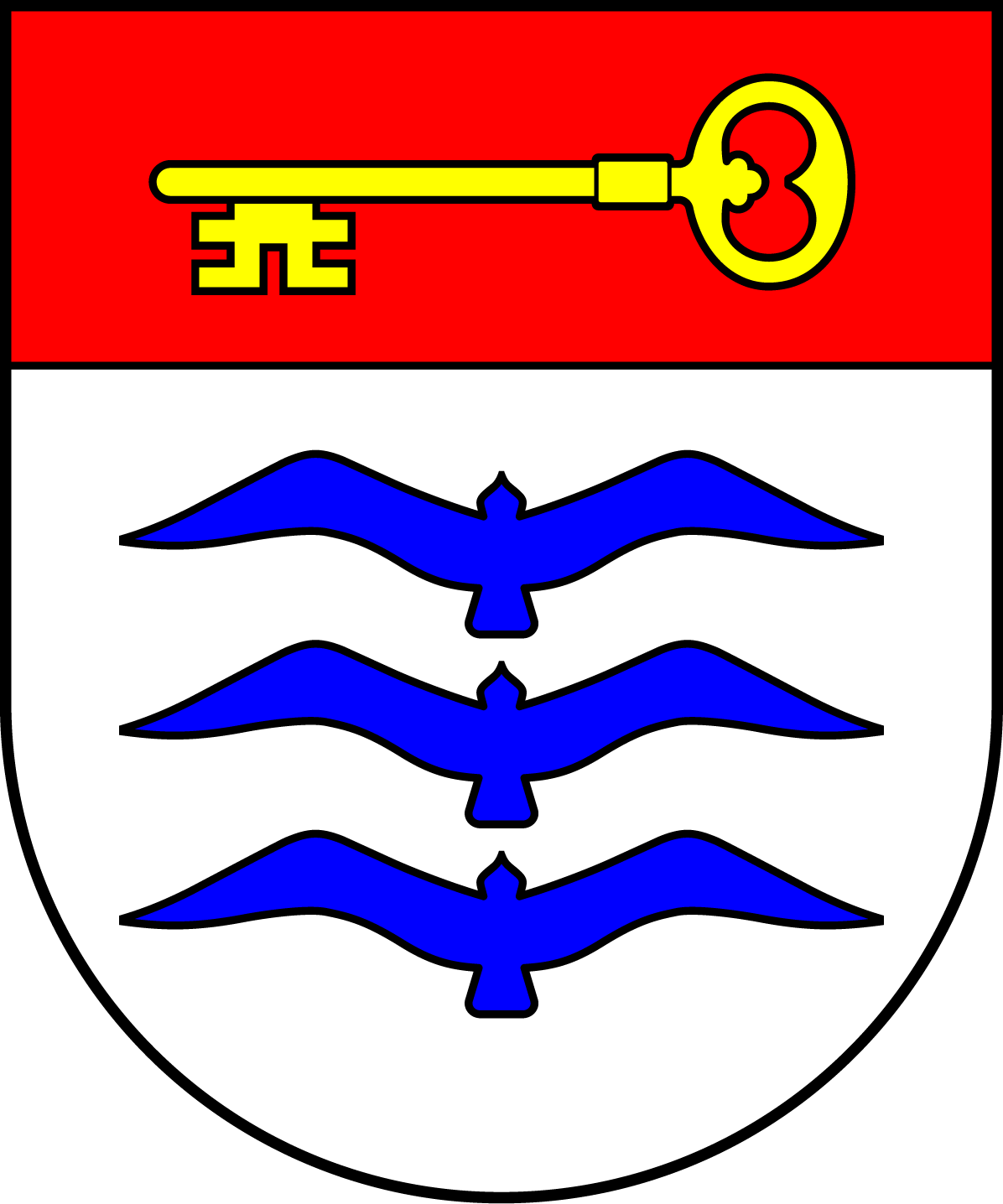 MOLĖTŲ RAJONO SAVIVALDYBĖSSTRATEGINIS VEIKLOS PLANAS2020-2022 METAMSMOLĖTŲ RAJONO SAVIVALDYBĖS STRATEGINIS VEIKLOS PLANAS 2020-2022 METAMS1. BENDRA INFORMACIJAKas yra Molėtų rajono savivaldybės strateginis veiklos planas 2020-2022 metams	Molėtų rajono savivaldybės strateginis veiklos planas 2020 – 2022 metams – detalus institucijos veiklos planavimo dokumentas, kuriame, atsižvelgiant į Molėtų rajono situacijos analizę, suformuluota savivaldybės misija, nustatyti strateginiai tikslai, uždaviniai ir priemonės, aprašomos Molėtų rajono savivaldybės vykdomos programos, numatomos lėšos ir finansavimo šaltiniai joms įgyvendinti. 	Molėtų rajono savivaldybės strateginio veiklos plano rengimo procesas susijęs su Savivaldybės biudžeto rengimu ir metiniu strateginio planavimo ciklu. Strateginis veiklos planas parengtas siekiant efektyviai panaudoti turimus bei planuojamus gauti finansinius, materialiuosius ir darbo išteklius misijai vykdyti ir užsibrėžtiems tikslams pasiekti, atlikti veiklos stebėseną ir atsiskaitymą už rezultatus. Molėtų rajono savivaldybės strateginį veiklos planą 2020 – 2022 metams sudaro 8-nios įvairius Savivaldybės veiklos sektorius apimančios programos. Kiekvienoje programoje iškelti trijų metų veiklos tikslai, šiems tikslams pasiekti uždaviniai, suformuluotos priemonės ir konkretizuoti rezultatų pasiekimo rodikliai. Strateginiame veiklos plane numatytos priemonės gali būti tikslinamos ir keičiamos pagal poreikį atsižvelgiant į biudžeto pokyčius metų eigoje.Molėtų rajono savivaldybės 2020 – 2022 metų strateginis veiklos planas parengtas remiantis Molėtų rajono savivaldybės 2018-2024 metų strateginiu plėtros planu (toliau – Strateginis plėtros planas), patvirtintu Molėtų rajono savivaldybės tarybos 2018 m. sausio 25 d. sprendimu Nr. B1-3 „Dėl Molėtų rajono savivaldybės 2018-2024 metų strateginio plėtros plano patvirtinimo“.2. SAVIVALDYBĖS MISIJAMolėtų rajono savivaldybės misija efektyviai ir kokybiškai valdyti savivaldybės išteklius, teikti aukščiausio lygio paslaugas gyventojams - užtikrinti tvarią plėtrą, mažinti socialinę atskirtį, didinti rajono, kaip gyvenamosios vietos, patrauklumą bei gerinti gyvenimo kokybę.  Tai reiškia, kad savivaldybė sukurs patogias sąlygas gyvenančiam, dirbančiam, besimokančiam ar atvykstančiam praleisti savaitgalio, oriai gyventi, realizuoti savo idėjas ir leisti laisvalaikį aktyviai naudojantis savivaldybės sukurtomis galimybės.Pagrindinė savivaldybės užduotis gerinti gyventojų gyvenimo kokybę – sukurti visavertes gyvenimo sąlygas, kurios užtikrintų kokybišką ugdymą, integravimąsi į visuomenę, aktyvų laisvalaikį ir orią senatvę. Molėtų rajono savivaldybės (toliau – Savivaldybė) misija: kartu su bendruomene kurti kraštą, kuriame patogu gyventi, ieškoti partnerių ir kartu kurti bendrą rezultatą kraštui, kartu su svečiais atsakingai mėgautis krašto gamtos esamais ištekliais.3. MOLĖTŲ RAJONO SAVIVALDYBĖS VYSTYMOSI PRIORITETAIMolėtų rajono savivaldybės 2018-2024 metų strateginiame plėtros (toliau – Strateginis plėtros planas) plane išskirtos trys prioritetinės sritys: besimokanti, atsakinga ir aktyvi bendruomenė; ekonominės raidos skatinimas; infrastruktūra užtikrinanti kokybišką, patogų gyvenimą. Savivaldybė, siekdama įgyvendinti Strateginio plėtros plano prioritetinėse srityse numatytus tikslus, uždavinius ir priemones, parengė trumpalaikį 2020–2022 metų strateginį veiklos planą (toliau – Strateginis veiklos planas), kuriame nurodyti svarbiausi Molėtų rajono veiklos prioritetai, svarbiausi jų įgyvendinimo darbai ir siekiami rezultatai. Strateginiame veiklos plane 3 metų laikotarpiu numatyta pasiekti šiuos tikslus:Užtikrinti aukštą gyventojams teikiamų švietimo, kultūros, socialinių ir sveikatinimo paslaugų kokybę ir prieinamumą.Didinti rajono konkurencingumą, užtikrinti efektyvų viešąjį administravimą ir kokybiškų viešųjų paslaugų teikimą bei sudaryti palankias sąlygas verslui.Darniai plėtoti rajono viešąją infrastruktūrą bei palaikyti saugią ir švarią aplinką.Strateginį veiklos planą sudaro 8 programos už kurias Molėtų rajono savivaldybės administracijos direktoriaus įsakymu yra numatyti atsakingi programos koordinatoriai:01. Turizmo ir verslo skatinimo bei kaimo plėtros programa.02. Valdymo programa.03. Infrastruktūros objektų ir gyvenamosios aplinkos tvarkymo ir priežiūros programa.04. Aplinkos apsaugos programa.05. Kultūros, sporto ir jaunimo politikos plėtros ir bendruomeniškumo skatinimo programa.06. Ugdymo proceso užtikrinimo programa.07. Socialinės atskirties mažinimo programa.08. Sveikatos apsaugos programa.Programas sudaro aprašomoji dalis ir priemonių planas.4. MOLĖTŲ RAJONO SAVIVALDYBĖS ILGALAIKIŲ PLĖTROS PRIORITETŲ, STRATEGINIŲ VEIKLOS PLANO TIKSLŲ IR JIEMS PASIEKTI VYKDYTINŲ PROGRAMŲ SISTEMAMOLĖTŲ RAJONO SAVIVALDYBĖS STRATEGINIO VEIKLOS PLANO2020-2022 METŲ PROGRAMŲ APRAŠYMAIMOLĖTŲ RAJONO SAVIVALDYBĖS TURIZMO IR VERSLO SKATINIMO BEI KAIMO PLĖTROS PROGRAMOS (Nr. 01) APRAŠYMASMOLĖTŲ RAJONO SAVIVALDYBĖSVALDYMO PROGRAMOS (Nr. 02) APRAŠYMASMolėtų rajono SAVIVALDYBĖSINFRASTRUKTŪROS OBJEKTŲ IR GYVENAMOSIOS APLINKOS TVARKYMO IR PRIEŽIŪROS PROGRAMOS (Nr. 03) APRAŠYMASMOLĖTŲ RAJONO SAVIVALDYBĖS APLINKOS APSAUGOS PROGRAMOS (Nr. 04) APRAŠYMASMOLĖTŲ RAJONO SAVIVALDYBĖS KULTŪROS, SPORTO IR JAUNIMO POLITIKOS PLĖTROS IR BENDRUOMENIŠKUMO SKATINIMO PROGRAMOS (Nr. 05) APRAŠYMASMOLĖTŲ RAJONO SAVIVALDYBĖS UGDYMO PROCESO UŽTIKRINIMO PROGRAMOS (Nr. 06) APRAŠYMASMOLĖTŲ RAJONO SAVIVALDYBĖS SOCIALINĖS ATSKIRTIES MAŽINIMO PROGRAMOS (Nr. 7) APRAŠYMASMOLĖTŲ RAJONO SAVIVALDYBĖS SVEIKATOS APSAUGOS PROGRAMOS (Nr. 08) APRAŠYMAS––––––––––––––––––––––––––MOLĖTŲ RAJONO SAVIVALDYBĖS STRATEGINIO VEIKLOS PLANO 2020-2022 METŲ PROGRAMŲ TIKSLŲ, UŽDAVINIŲ, PRIEMONIŲ, PRIEMONIŲ IŠLAIDŲ IR PRODUKTO KRITERIJŲ SUVESTINĖS2020–2022 M. MOLĖTŲ RAJONO SAVIVALDYBĖS STRATEGINIO VEIKLOS PLANO IŠLAIDŲ SUVESTINĖBiudžetiniai metai2020-ieji metai2020-ieji metai2020-ieji metai2020-ieji metai2020-ieji metai2020-ieji metai2020-ieji metaiAsignavimų valdytojas (-ai), kodas1. Molėtų rajono savivaldybės administracija2. VšĮ Molėtų turizmo ir verslo informacijos centras1. Molėtų rajono savivaldybės administracija2. VšĮ Molėtų turizmo ir verslo informacijos centras1. Molėtų rajono savivaldybės administracija2. VšĮ Molėtų turizmo ir verslo informacijos centras1. Molėtų rajono savivaldybės administracija2. VšĮ Molėtų turizmo ir verslo informacijos centras1. Molėtų rajono savivaldybės administracija2. VšĮ Molėtų turizmo ir verslo informacijos centras1. Molėtų rajono savivaldybės administracija2. VšĮ Molėtų turizmo ir verslo informacijos centras1. Molėtų rajono savivaldybės administracija2. VšĮ Molėtų turizmo ir verslo informacijos centrasProgramos pavadinimasTurizmo ir verslo skatinimo bei kaimo plėtros programaTurizmo ir verslo skatinimo bei kaimo plėtros programaTurizmo ir verslo skatinimo bei kaimo plėtros programaKodasKodas0101Programos parengimo argumentaiPrograma skirta užtikrinti turizmo sektoriaus vystymąsi Molėtų rajone, formuojant pozityvų Molėtų rajono turizmo įvaizdį, kuriant ir plėtojant Molėtų rajono turizmo informacinę sistemą, kuriant naujus rinkodaros ir turizmo produktus, reprezentuojant Molėtų kraštą turizmo parodose ir verslo misijose, kaupiant ir sisteminant informaciją apie Molėtų rajono turizmo išteklius.Programos įgyvendinimas sudaro palankias sąlygas smulkaus ir vidutinio verslo plėtrai Molėtų rajone, nes užtikrinamos informacinės ir konsultacinės paslaugos verslo subjektams, lengvatinėmis sąlygomis rengiami dokumentai įmonėms steigti, paraiškos ES fondų ir kitai paramai gauti. Programa įgyvendina Molėtų rajono savivaldybės 2018-2024 metų strateginį plėtros planą metams, taip pat vykdo LR melioracijos įstatymą, kuris vykdomas pagal . sausio 4 d. LR žemės ūkio ministro įsakymą Nr. 3D-11 „Dėl . išskiriamų specialiųjų dotacijų žemės ūkio ministerijos kuruojamoms valstybinėms (valstybės perduotoms savivaldybėms) funkcijoms atlikti paskirstymo tarp savivaldybių sąrašo patvirtinimo“.Programa skirta užtikrinti turizmo sektoriaus vystymąsi Molėtų rajone, formuojant pozityvų Molėtų rajono turizmo įvaizdį, kuriant ir plėtojant Molėtų rajono turizmo informacinę sistemą, kuriant naujus rinkodaros ir turizmo produktus, reprezentuojant Molėtų kraštą turizmo parodose ir verslo misijose, kaupiant ir sisteminant informaciją apie Molėtų rajono turizmo išteklius.Programos įgyvendinimas sudaro palankias sąlygas smulkaus ir vidutinio verslo plėtrai Molėtų rajone, nes užtikrinamos informacinės ir konsultacinės paslaugos verslo subjektams, lengvatinėmis sąlygomis rengiami dokumentai įmonėms steigti, paraiškos ES fondų ir kitai paramai gauti. Programa įgyvendina Molėtų rajono savivaldybės 2018-2024 metų strateginį plėtros planą metams, taip pat vykdo LR melioracijos įstatymą, kuris vykdomas pagal . sausio 4 d. LR žemės ūkio ministro įsakymą Nr. 3D-11 „Dėl . išskiriamų specialiųjų dotacijų žemės ūkio ministerijos kuruojamoms valstybinėms (valstybės perduotoms savivaldybėms) funkcijoms atlikti paskirstymo tarp savivaldybių sąrašo patvirtinimo“.Programa skirta užtikrinti turizmo sektoriaus vystymąsi Molėtų rajone, formuojant pozityvų Molėtų rajono turizmo įvaizdį, kuriant ir plėtojant Molėtų rajono turizmo informacinę sistemą, kuriant naujus rinkodaros ir turizmo produktus, reprezentuojant Molėtų kraštą turizmo parodose ir verslo misijose, kaupiant ir sisteminant informaciją apie Molėtų rajono turizmo išteklius.Programos įgyvendinimas sudaro palankias sąlygas smulkaus ir vidutinio verslo plėtrai Molėtų rajone, nes užtikrinamos informacinės ir konsultacinės paslaugos verslo subjektams, lengvatinėmis sąlygomis rengiami dokumentai įmonėms steigti, paraiškos ES fondų ir kitai paramai gauti. Programa įgyvendina Molėtų rajono savivaldybės 2018-2024 metų strateginį plėtros planą metams, taip pat vykdo LR melioracijos įstatymą, kuris vykdomas pagal . sausio 4 d. LR žemės ūkio ministro įsakymą Nr. 3D-11 „Dėl . išskiriamų specialiųjų dotacijų žemės ūkio ministerijos kuruojamoms valstybinėms (valstybės perduotoms savivaldybėms) funkcijoms atlikti paskirstymo tarp savivaldybių sąrašo patvirtinimo“.Programa skirta užtikrinti turizmo sektoriaus vystymąsi Molėtų rajone, formuojant pozityvų Molėtų rajono turizmo įvaizdį, kuriant ir plėtojant Molėtų rajono turizmo informacinę sistemą, kuriant naujus rinkodaros ir turizmo produktus, reprezentuojant Molėtų kraštą turizmo parodose ir verslo misijose, kaupiant ir sisteminant informaciją apie Molėtų rajono turizmo išteklius.Programos įgyvendinimas sudaro palankias sąlygas smulkaus ir vidutinio verslo plėtrai Molėtų rajone, nes užtikrinamos informacinės ir konsultacinės paslaugos verslo subjektams, lengvatinėmis sąlygomis rengiami dokumentai įmonėms steigti, paraiškos ES fondų ir kitai paramai gauti. Programa įgyvendina Molėtų rajono savivaldybės 2018-2024 metų strateginį plėtros planą metams, taip pat vykdo LR melioracijos įstatymą, kuris vykdomas pagal . sausio 4 d. LR žemės ūkio ministro įsakymą Nr. 3D-11 „Dėl . išskiriamų specialiųjų dotacijų žemės ūkio ministerijos kuruojamoms valstybinėms (valstybės perduotoms savivaldybėms) funkcijoms atlikti paskirstymo tarp savivaldybių sąrašo patvirtinimo“.Programa skirta užtikrinti turizmo sektoriaus vystymąsi Molėtų rajone, formuojant pozityvų Molėtų rajono turizmo įvaizdį, kuriant ir plėtojant Molėtų rajono turizmo informacinę sistemą, kuriant naujus rinkodaros ir turizmo produktus, reprezentuojant Molėtų kraštą turizmo parodose ir verslo misijose, kaupiant ir sisteminant informaciją apie Molėtų rajono turizmo išteklius.Programos įgyvendinimas sudaro palankias sąlygas smulkaus ir vidutinio verslo plėtrai Molėtų rajone, nes užtikrinamos informacinės ir konsultacinės paslaugos verslo subjektams, lengvatinėmis sąlygomis rengiami dokumentai įmonėms steigti, paraiškos ES fondų ir kitai paramai gauti. Programa įgyvendina Molėtų rajono savivaldybės 2018-2024 metų strateginį plėtros planą metams, taip pat vykdo LR melioracijos įstatymą, kuris vykdomas pagal . sausio 4 d. LR žemės ūkio ministro įsakymą Nr. 3D-11 „Dėl . išskiriamų specialiųjų dotacijų žemės ūkio ministerijos kuruojamoms valstybinėms (valstybės perduotoms savivaldybėms) funkcijoms atlikti paskirstymo tarp savivaldybių sąrašo patvirtinimo“.Programa skirta užtikrinti turizmo sektoriaus vystymąsi Molėtų rajone, formuojant pozityvų Molėtų rajono turizmo įvaizdį, kuriant ir plėtojant Molėtų rajono turizmo informacinę sistemą, kuriant naujus rinkodaros ir turizmo produktus, reprezentuojant Molėtų kraštą turizmo parodose ir verslo misijose, kaupiant ir sisteminant informaciją apie Molėtų rajono turizmo išteklius.Programos įgyvendinimas sudaro palankias sąlygas smulkaus ir vidutinio verslo plėtrai Molėtų rajone, nes užtikrinamos informacinės ir konsultacinės paslaugos verslo subjektams, lengvatinėmis sąlygomis rengiami dokumentai įmonėms steigti, paraiškos ES fondų ir kitai paramai gauti. Programa įgyvendina Molėtų rajono savivaldybės 2018-2024 metų strateginį plėtros planą metams, taip pat vykdo LR melioracijos įstatymą, kuris vykdomas pagal . sausio 4 d. LR žemės ūkio ministro įsakymą Nr. 3D-11 „Dėl . išskiriamų specialiųjų dotacijų žemės ūkio ministerijos kuruojamoms valstybinėms (valstybės perduotoms savivaldybėms) funkcijoms atlikti paskirstymo tarp savivaldybių sąrašo patvirtinimo“.Programa skirta užtikrinti turizmo sektoriaus vystymąsi Molėtų rajone, formuojant pozityvų Molėtų rajono turizmo įvaizdį, kuriant ir plėtojant Molėtų rajono turizmo informacinę sistemą, kuriant naujus rinkodaros ir turizmo produktus, reprezentuojant Molėtų kraštą turizmo parodose ir verslo misijose, kaupiant ir sisteminant informaciją apie Molėtų rajono turizmo išteklius.Programos įgyvendinimas sudaro palankias sąlygas smulkaus ir vidutinio verslo plėtrai Molėtų rajone, nes užtikrinamos informacinės ir konsultacinės paslaugos verslo subjektams, lengvatinėmis sąlygomis rengiami dokumentai įmonėms steigti, paraiškos ES fondų ir kitai paramai gauti. Programa įgyvendina Molėtų rajono savivaldybės 2018-2024 metų strateginį plėtros planą metams, taip pat vykdo LR melioracijos įstatymą, kuris vykdomas pagal . sausio 4 d. LR žemės ūkio ministro įsakymą Nr. 3D-11 „Dėl . išskiriamų specialiųjų dotacijų žemės ūkio ministerijos kuruojamoms valstybinėms (valstybės perduotoms savivaldybėms) funkcijoms atlikti paskirstymo tarp savivaldybių sąrašo patvirtinimo“.Ilgalaikis prioritetas (pagal MRSPP)Ekonominės raidos skatinimasEkonominės raidos skatinimasEkonominės raidos skatinimasKodasKodasIIIIProgramos tikslasVystyti žaliosios ekonomikos partnerystęVystyti žaliosios ekonomikos partnerystęVystyti žaliosios ekonomikos partnerystęKodas 010101Tikslo įgyvendinimo aprašymas: Šiuo tikslu siekiama formuoti Molėtų, kaip svetingo, ekologiško, palankaus žvejybai, patrauklaus poilsiui ir lankymui krašto įvaizdį, kuriant ir įgyvendinant turizmo rinkodaros planus, populiarinant Molėtų rajono įvaizdžio bei „Žvejybos rojaus“ ženklus, plėtojant Molėtų TVIC paslaugas. Taip pat šiuo tikslu siekiama užtikrinti bei gerinti Molėtų rajone esančių melioracijos sistemų veikimą bei atnaujinimą, taip formuojant patrauklų ir tvarkingą rajono kaimiškųjų vietovių kraštovaizdį ir užtikrinant geresnį žemės ūkio naudmenų produktyvumą bei sudaryti sąlygas ekologinių ūkių prekybai.Tikslo įgyvendinimo aprašymas: Šiuo tikslu siekiama formuoti Molėtų, kaip svetingo, ekologiško, palankaus žvejybai, patrauklaus poilsiui ir lankymui krašto įvaizdį, kuriant ir įgyvendinant turizmo rinkodaros planus, populiarinant Molėtų rajono įvaizdžio bei „Žvejybos rojaus“ ženklus, plėtojant Molėtų TVIC paslaugas. Taip pat šiuo tikslu siekiama užtikrinti bei gerinti Molėtų rajone esančių melioracijos sistemų veikimą bei atnaujinimą, taip formuojant patrauklų ir tvarkingą rajono kaimiškųjų vietovių kraštovaizdį ir užtikrinant geresnį žemės ūkio naudmenų produktyvumą bei sudaryti sąlygas ekologinių ūkių prekybai.Tikslo įgyvendinimo aprašymas: Šiuo tikslu siekiama formuoti Molėtų, kaip svetingo, ekologiško, palankaus žvejybai, patrauklaus poilsiui ir lankymui krašto įvaizdį, kuriant ir įgyvendinant turizmo rinkodaros planus, populiarinant Molėtų rajono įvaizdžio bei „Žvejybos rojaus“ ženklus, plėtojant Molėtų TVIC paslaugas. Taip pat šiuo tikslu siekiama užtikrinti bei gerinti Molėtų rajone esančių melioracijos sistemų veikimą bei atnaujinimą, taip formuojant patrauklų ir tvarkingą rajono kaimiškųjų vietovių kraštovaizdį ir užtikrinant geresnį žemės ūkio naudmenų produktyvumą bei sudaryti sąlygas ekologinių ūkių prekybai.Tikslo įgyvendinimo aprašymas: Šiuo tikslu siekiama formuoti Molėtų, kaip svetingo, ekologiško, palankaus žvejybai, patrauklaus poilsiui ir lankymui krašto įvaizdį, kuriant ir įgyvendinant turizmo rinkodaros planus, populiarinant Molėtų rajono įvaizdžio bei „Žvejybos rojaus“ ženklus, plėtojant Molėtų TVIC paslaugas. Taip pat šiuo tikslu siekiama užtikrinti bei gerinti Molėtų rajone esančių melioracijos sistemų veikimą bei atnaujinimą, taip formuojant patrauklų ir tvarkingą rajono kaimiškųjų vietovių kraštovaizdį ir užtikrinant geresnį žemės ūkio naudmenų produktyvumą bei sudaryti sąlygas ekologinių ūkių prekybai.Tikslo įgyvendinimo aprašymas: Šiuo tikslu siekiama formuoti Molėtų, kaip svetingo, ekologiško, palankaus žvejybai, patrauklaus poilsiui ir lankymui krašto įvaizdį, kuriant ir įgyvendinant turizmo rinkodaros planus, populiarinant Molėtų rajono įvaizdžio bei „Žvejybos rojaus“ ženklus, plėtojant Molėtų TVIC paslaugas. Taip pat šiuo tikslu siekiama užtikrinti bei gerinti Molėtų rajone esančių melioracijos sistemų veikimą bei atnaujinimą, taip formuojant patrauklų ir tvarkingą rajono kaimiškųjų vietovių kraštovaizdį ir užtikrinant geresnį žemės ūkio naudmenų produktyvumą bei sudaryti sąlygas ekologinių ūkių prekybai.Tikslo įgyvendinimo aprašymas: Šiuo tikslu siekiama formuoti Molėtų, kaip svetingo, ekologiško, palankaus žvejybai, patrauklaus poilsiui ir lankymui krašto įvaizdį, kuriant ir įgyvendinant turizmo rinkodaros planus, populiarinant Molėtų rajono įvaizdžio bei „Žvejybos rojaus“ ženklus, plėtojant Molėtų TVIC paslaugas. Taip pat šiuo tikslu siekiama užtikrinti bei gerinti Molėtų rajone esančių melioracijos sistemų veikimą bei atnaujinimą, taip formuojant patrauklų ir tvarkingą rajono kaimiškųjų vietovių kraštovaizdį ir užtikrinant geresnį žemės ūkio naudmenų produktyvumą bei sudaryti sąlygas ekologinių ūkių prekybai.Tikslo įgyvendinimo aprašymas: Šiuo tikslu siekiama formuoti Molėtų, kaip svetingo, ekologiško, palankaus žvejybai, patrauklaus poilsiui ir lankymui krašto įvaizdį, kuriant ir įgyvendinant turizmo rinkodaros planus, populiarinant Molėtų rajono įvaizdžio bei „Žvejybos rojaus“ ženklus, plėtojant Molėtų TVIC paslaugas. Taip pat šiuo tikslu siekiama užtikrinti bei gerinti Molėtų rajone esančių melioracijos sistemų veikimą bei atnaujinimą, taip formuojant patrauklų ir tvarkingą rajono kaimiškųjų vietovių kraštovaizdį ir užtikrinant geresnį žemės ūkio naudmenų produktyvumą bei sudaryti sąlygas ekologinių ūkių prekybai.Tikslo įgyvendinimo aprašymas: Šiuo tikslu siekiama formuoti Molėtų, kaip svetingo, ekologiško, palankaus žvejybai, patrauklaus poilsiui ir lankymui krašto įvaizdį, kuriant ir įgyvendinant turizmo rinkodaros planus, populiarinant Molėtų rajono įvaizdžio bei „Žvejybos rojaus“ ženklus, plėtojant Molėtų TVIC paslaugas. Taip pat šiuo tikslu siekiama užtikrinti bei gerinti Molėtų rajone esančių melioracijos sistemų veikimą bei atnaujinimą, taip formuojant patrauklų ir tvarkingą rajono kaimiškųjų vietovių kraštovaizdį ir užtikrinant geresnį žemės ūkio naudmenų produktyvumą bei sudaryti sąlygas ekologinių ūkių prekybai.          01.01.01. uždavinys. Sudaryti palankias sąlygas turizmo plėtrai.Įgyvendinant uždavinį siekiama:Užtikrinti turizmo informacijos ir konsultacijų teikimą;Didinti Molėtų rajono, kaip turistinio traukos centro, žinomumą;Gerinti turizmo sektoriaus paslaugų kokybę ir stiprinti darbuotojų gebėjimus;Skatinti viešojo, privataus ir NVO sektorių partnerystę kuriant „Žvejybos rojaus“ produkciją.01.01.02. uždavinys. Užtikrinti patrauklias ekonomines veiklos sąlygas ūkininkavimui.Įgyvendinant uždavinį siekiama:Skatinti ekologinį ūkininkavimą;Užtikrinti tinkamą dirbamos žemės priežiūrą;Skatinti smulkių ir vidutinių ūkių kooperaciją;Užtikrinti savivaldybei priklausančių melioracijos statinių priežiūrą.          01.01.01. uždavinys. Sudaryti palankias sąlygas turizmo plėtrai.Įgyvendinant uždavinį siekiama:Užtikrinti turizmo informacijos ir konsultacijų teikimą;Didinti Molėtų rajono, kaip turistinio traukos centro, žinomumą;Gerinti turizmo sektoriaus paslaugų kokybę ir stiprinti darbuotojų gebėjimus;Skatinti viešojo, privataus ir NVO sektorių partnerystę kuriant „Žvejybos rojaus“ produkciją.01.01.02. uždavinys. Užtikrinti patrauklias ekonomines veiklos sąlygas ūkininkavimui.Įgyvendinant uždavinį siekiama:Skatinti ekologinį ūkininkavimą;Užtikrinti tinkamą dirbamos žemės priežiūrą;Skatinti smulkių ir vidutinių ūkių kooperaciją;Užtikrinti savivaldybei priklausančių melioracijos statinių priežiūrą.          01.01.01. uždavinys. Sudaryti palankias sąlygas turizmo plėtrai.Įgyvendinant uždavinį siekiama:Užtikrinti turizmo informacijos ir konsultacijų teikimą;Didinti Molėtų rajono, kaip turistinio traukos centro, žinomumą;Gerinti turizmo sektoriaus paslaugų kokybę ir stiprinti darbuotojų gebėjimus;Skatinti viešojo, privataus ir NVO sektorių partnerystę kuriant „Žvejybos rojaus“ produkciją.01.01.02. uždavinys. Užtikrinti patrauklias ekonomines veiklos sąlygas ūkininkavimui.Įgyvendinant uždavinį siekiama:Skatinti ekologinį ūkininkavimą;Užtikrinti tinkamą dirbamos žemės priežiūrą;Skatinti smulkių ir vidutinių ūkių kooperaciją;Užtikrinti savivaldybei priklausančių melioracijos statinių priežiūrą.          01.01.01. uždavinys. Sudaryti palankias sąlygas turizmo plėtrai.Įgyvendinant uždavinį siekiama:Užtikrinti turizmo informacijos ir konsultacijų teikimą;Didinti Molėtų rajono, kaip turistinio traukos centro, žinomumą;Gerinti turizmo sektoriaus paslaugų kokybę ir stiprinti darbuotojų gebėjimus;Skatinti viešojo, privataus ir NVO sektorių partnerystę kuriant „Žvejybos rojaus“ produkciją.01.01.02. uždavinys. Užtikrinti patrauklias ekonomines veiklos sąlygas ūkininkavimui.Įgyvendinant uždavinį siekiama:Skatinti ekologinį ūkininkavimą;Užtikrinti tinkamą dirbamos žemės priežiūrą;Skatinti smulkių ir vidutinių ūkių kooperaciją;Užtikrinti savivaldybei priklausančių melioracijos statinių priežiūrą.          01.01.01. uždavinys. Sudaryti palankias sąlygas turizmo plėtrai.Įgyvendinant uždavinį siekiama:Užtikrinti turizmo informacijos ir konsultacijų teikimą;Didinti Molėtų rajono, kaip turistinio traukos centro, žinomumą;Gerinti turizmo sektoriaus paslaugų kokybę ir stiprinti darbuotojų gebėjimus;Skatinti viešojo, privataus ir NVO sektorių partnerystę kuriant „Žvejybos rojaus“ produkciją.01.01.02. uždavinys. Užtikrinti patrauklias ekonomines veiklos sąlygas ūkininkavimui.Įgyvendinant uždavinį siekiama:Skatinti ekologinį ūkininkavimą;Užtikrinti tinkamą dirbamos žemės priežiūrą;Skatinti smulkių ir vidutinių ūkių kooperaciją;Užtikrinti savivaldybei priklausančių melioracijos statinių priežiūrą.          01.01.01. uždavinys. Sudaryti palankias sąlygas turizmo plėtrai.Įgyvendinant uždavinį siekiama:Užtikrinti turizmo informacijos ir konsultacijų teikimą;Didinti Molėtų rajono, kaip turistinio traukos centro, žinomumą;Gerinti turizmo sektoriaus paslaugų kokybę ir stiprinti darbuotojų gebėjimus;Skatinti viešojo, privataus ir NVO sektorių partnerystę kuriant „Žvejybos rojaus“ produkciją.01.01.02. uždavinys. Užtikrinti patrauklias ekonomines veiklos sąlygas ūkininkavimui.Įgyvendinant uždavinį siekiama:Skatinti ekologinį ūkininkavimą;Užtikrinti tinkamą dirbamos žemės priežiūrą;Skatinti smulkių ir vidutinių ūkių kooperaciją;Užtikrinti savivaldybei priklausančių melioracijos statinių priežiūrą.          01.01.01. uždavinys. Sudaryti palankias sąlygas turizmo plėtrai.Įgyvendinant uždavinį siekiama:Užtikrinti turizmo informacijos ir konsultacijų teikimą;Didinti Molėtų rajono, kaip turistinio traukos centro, žinomumą;Gerinti turizmo sektoriaus paslaugų kokybę ir stiprinti darbuotojų gebėjimus;Skatinti viešojo, privataus ir NVO sektorių partnerystę kuriant „Žvejybos rojaus“ produkciją.01.01.02. uždavinys. Užtikrinti patrauklias ekonomines veiklos sąlygas ūkininkavimui.Įgyvendinant uždavinį siekiama:Skatinti ekologinį ūkininkavimą;Užtikrinti tinkamą dirbamos žemės priežiūrą;Skatinti smulkių ir vidutinių ūkių kooperaciją;Užtikrinti savivaldybei priklausančių melioracijos statinių priežiūrą.          01.01.01. uždavinys. Sudaryti palankias sąlygas turizmo plėtrai.Įgyvendinant uždavinį siekiama:Užtikrinti turizmo informacijos ir konsultacijų teikimą;Didinti Molėtų rajono, kaip turistinio traukos centro, žinomumą;Gerinti turizmo sektoriaus paslaugų kokybę ir stiprinti darbuotojų gebėjimus;Skatinti viešojo, privataus ir NVO sektorių partnerystę kuriant „Žvejybos rojaus“ produkciją.01.01.02. uždavinys. Užtikrinti patrauklias ekonomines veiklos sąlygas ūkininkavimui.Įgyvendinant uždavinį siekiama:Skatinti ekologinį ūkininkavimą;Užtikrinti tinkamą dirbamos žemės priežiūrą;Skatinti smulkių ir vidutinių ūkių kooperaciją;Užtikrinti savivaldybei priklausančių melioracijos statinių priežiūrą.Programos tikslasVystyti laisvalaikio ir kultūros paslaugų įvairovę regioneVystyti laisvalaikio ir kultūros paslaugų įvairovę regioneVystyti laisvalaikio ir kultūros paslaugų įvairovę regioneKodas 020202Tikslo įgyvendinimo aprašymas: Šiuo tikslu siekiama sukurti rajone įvairias laisvalaikio ir kultūros paslaugas, kurios užtikrintų gyventojų užimtumą ir sudomintų rajono lankytojus. Paslaugų įvairovė padėtų užtikrinti susidomėjimą Molėtų rajonu.Tikslo įgyvendinimo aprašymas: Šiuo tikslu siekiama sukurti rajone įvairias laisvalaikio ir kultūros paslaugas, kurios užtikrintų gyventojų užimtumą ir sudomintų rajono lankytojus. Paslaugų įvairovė padėtų užtikrinti susidomėjimą Molėtų rajonu.Tikslo įgyvendinimo aprašymas: Šiuo tikslu siekiama sukurti rajone įvairias laisvalaikio ir kultūros paslaugas, kurios užtikrintų gyventojų užimtumą ir sudomintų rajono lankytojus. Paslaugų įvairovė padėtų užtikrinti susidomėjimą Molėtų rajonu.Tikslo įgyvendinimo aprašymas: Šiuo tikslu siekiama sukurti rajone įvairias laisvalaikio ir kultūros paslaugas, kurios užtikrintų gyventojų užimtumą ir sudomintų rajono lankytojus. Paslaugų įvairovė padėtų užtikrinti susidomėjimą Molėtų rajonu.Tikslo įgyvendinimo aprašymas: Šiuo tikslu siekiama sukurti rajone įvairias laisvalaikio ir kultūros paslaugas, kurios užtikrintų gyventojų užimtumą ir sudomintų rajono lankytojus. Paslaugų įvairovė padėtų užtikrinti susidomėjimą Molėtų rajonu.Tikslo įgyvendinimo aprašymas: Šiuo tikslu siekiama sukurti rajone įvairias laisvalaikio ir kultūros paslaugas, kurios užtikrintų gyventojų užimtumą ir sudomintų rajono lankytojus. Paslaugų įvairovė padėtų užtikrinti susidomėjimą Molėtų rajonu.Tikslo įgyvendinimo aprašymas: Šiuo tikslu siekiama sukurti rajone įvairias laisvalaikio ir kultūros paslaugas, kurios užtikrintų gyventojų užimtumą ir sudomintų rajono lankytojus. Paslaugų įvairovė padėtų užtikrinti susidomėjimą Molėtų rajonu.Tikslo įgyvendinimo aprašymas: Šiuo tikslu siekiama sukurti rajone įvairias laisvalaikio ir kultūros paslaugas, kurios užtikrintų gyventojų užimtumą ir sudomintų rajono lankytojus. Paslaugų įvairovė padėtų užtikrinti susidomėjimą Molėtų rajonu.02.02.01. uždavinys. Užtikrinti aktyvaus laisvalaikio plėtrą.Įgyvendinant uždavinį siekiama:Įrengti viešas erdves aktyviam laisvalaikiui;Įrengti Baltadvario piliavietės pažintinį taką;Skatinti bei prisidėti kuriant naujus aktyvaus pramoginio turizmo produktus.02.02.02. uždavinys. Užtikrinti kultūros paveldo saugojimą, tvarkymą ir populiarinimą. Įgyvendinant uždavinį siekiama:Užtikrinti kultūros paveldo objektų populiarinimą ir inovatyvių priemonių kūrimą. 02.02.01. uždavinys. Užtikrinti aktyvaus laisvalaikio plėtrą.Įgyvendinant uždavinį siekiama:Įrengti viešas erdves aktyviam laisvalaikiui;Įrengti Baltadvario piliavietės pažintinį taką;Skatinti bei prisidėti kuriant naujus aktyvaus pramoginio turizmo produktus.02.02.02. uždavinys. Užtikrinti kultūros paveldo saugojimą, tvarkymą ir populiarinimą. Įgyvendinant uždavinį siekiama:Užtikrinti kultūros paveldo objektų populiarinimą ir inovatyvių priemonių kūrimą. 02.02.01. uždavinys. Užtikrinti aktyvaus laisvalaikio plėtrą.Įgyvendinant uždavinį siekiama:Įrengti viešas erdves aktyviam laisvalaikiui;Įrengti Baltadvario piliavietės pažintinį taką;Skatinti bei prisidėti kuriant naujus aktyvaus pramoginio turizmo produktus.02.02.02. uždavinys. Užtikrinti kultūros paveldo saugojimą, tvarkymą ir populiarinimą. Įgyvendinant uždavinį siekiama:Užtikrinti kultūros paveldo objektų populiarinimą ir inovatyvių priemonių kūrimą. 02.02.01. uždavinys. Užtikrinti aktyvaus laisvalaikio plėtrą.Įgyvendinant uždavinį siekiama:Įrengti viešas erdves aktyviam laisvalaikiui;Įrengti Baltadvario piliavietės pažintinį taką;Skatinti bei prisidėti kuriant naujus aktyvaus pramoginio turizmo produktus.02.02.02. uždavinys. Užtikrinti kultūros paveldo saugojimą, tvarkymą ir populiarinimą. Įgyvendinant uždavinį siekiama:Užtikrinti kultūros paveldo objektų populiarinimą ir inovatyvių priemonių kūrimą. 02.02.01. uždavinys. Užtikrinti aktyvaus laisvalaikio plėtrą.Įgyvendinant uždavinį siekiama:Įrengti viešas erdves aktyviam laisvalaikiui;Įrengti Baltadvario piliavietės pažintinį taką;Skatinti bei prisidėti kuriant naujus aktyvaus pramoginio turizmo produktus.02.02.02. uždavinys. Užtikrinti kultūros paveldo saugojimą, tvarkymą ir populiarinimą. Įgyvendinant uždavinį siekiama:Užtikrinti kultūros paveldo objektų populiarinimą ir inovatyvių priemonių kūrimą. 02.02.01. uždavinys. Užtikrinti aktyvaus laisvalaikio plėtrą.Įgyvendinant uždavinį siekiama:Įrengti viešas erdves aktyviam laisvalaikiui;Įrengti Baltadvario piliavietės pažintinį taką;Skatinti bei prisidėti kuriant naujus aktyvaus pramoginio turizmo produktus.02.02.02. uždavinys. Užtikrinti kultūros paveldo saugojimą, tvarkymą ir populiarinimą. Įgyvendinant uždavinį siekiama:Užtikrinti kultūros paveldo objektų populiarinimą ir inovatyvių priemonių kūrimą. 02.02.01. uždavinys. Užtikrinti aktyvaus laisvalaikio plėtrą.Įgyvendinant uždavinį siekiama:Įrengti viešas erdves aktyviam laisvalaikiui;Įrengti Baltadvario piliavietės pažintinį taką;Skatinti bei prisidėti kuriant naujus aktyvaus pramoginio turizmo produktus.02.02.02. uždavinys. Užtikrinti kultūros paveldo saugojimą, tvarkymą ir populiarinimą. Įgyvendinant uždavinį siekiama:Užtikrinti kultūros paveldo objektų populiarinimą ir inovatyvių priemonių kūrimą. 02.02.01. uždavinys. Užtikrinti aktyvaus laisvalaikio plėtrą.Įgyvendinant uždavinį siekiama:Įrengti viešas erdves aktyviam laisvalaikiui;Įrengti Baltadvario piliavietės pažintinį taką;Skatinti bei prisidėti kuriant naujus aktyvaus pramoginio turizmo produktus.02.02.02. uždavinys. Užtikrinti kultūros paveldo saugojimą, tvarkymą ir populiarinimą. Įgyvendinant uždavinį siekiama:Užtikrinti kultūros paveldo objektų populiarinimą ir inovatyvių priemonių kūrimą. Programos tikslasProgramos tikslasKurti patrauklią investicinę aplinkąKodasKodasKodasKodas03Tikslo įgyvendinimo aprašymas: Šiuo tikslu siekiama sukurti palankią investicinę aplinką vidaus ir užsienio investuotojams, maksimaliai sutrumpinti administracinių procedūrų laiką. Tikslas ieškoti objektų tinkamų viešajai ir privačiai partnerystei vystyti bei pradėti paruošiamuosius veiksmus reikalingus viešosios ir privačiosios partnerystės sutarčiai sudaryti.01.03.01. uždavinys. Skatinti verslo subjektų partnerystę ir vystyti viešąją ir privačiąją partnerystę. Įgyvendinant uždavinį siekiama:Skatinti verslo ir akademinių institucijų bendradarbiavimą;Organizuoti verslumą skatinančius mokymus;Užtikrinti savalaikės ir greitos informacijos pateikimo gavus investuotojų paklausimus.01.03.02. uždavinys. Skatinti verslumą, teikti reikalingą pagalbą verslumui vystyti bei ieškoti verslo partnerių. Įgyvendinant uždavinį siekiama:Parengti investuotojų pritraukimo programą;Organizuoti verslumą skatinančius mokymus;Užtikrinti savalaikės ir greitos informacijos pateikimo gavus investuotojų paklausimus.Tikslo įgyvendinimo aprašymas: Šiuo tikslu siekiama sukurti palankią investicinę aplinką vidaus ir užsienio investuotojams, maksimaliai sutrumpinti administracinių procedūrų laiką. Tikslas ieškoti objektų tinkamų viešajai ir privačiai partnerystei vystyti bei pradėti paruošiamuosius veiksmus reikalingus viešosios ir privačiosios partnerystės sutarčiai sudaryti.01.03.01. uždavinys. Skatinti verslo subjektų partnerystę ir vystyti viešąją ir privačiąją partnerystę. Įgyvendinant uždavinį siekiama:Skatinti verslo ir akademinių institucijų bendradarbiavimą;Organizuoti verslumą skatinančius mokymus;Užtikrinti savalaikės ir greitos informacijos pateikimo gavus investuotojų paklausimus.01.03.02. uždavinys. Skatinti verslumą, teikti reikalingą pagalbą verslumui vystyti bei ieškoti verslo partnerių. Įgyvendinant uždavinį siekiama:Parengti investuotojų pritraukimo programą;Organizuoti verslumą skatinančius mokymus;Užtikrinti savalaikės ir greitos informacijos pateikimo gavus investuotojų paklausimus.Tikslo įgyvendinimo aprašymas: Šiuo tikslu siekiama sukurti palankią investicinę aplinką vidaus ir užsienio investuotojams, maksimaliai sutrumpinti administracinių procedūrų laiką. Tikslas ieškoti objektų tinkamų viešajai ir privačiai partnerystei vystyti bei pradėti paruošiamuosius veiksmus reikalingus viešosios ir privačiosios partnerystės sutarčiai sudaryti.01.03.01. uždavinys. Skatinti verslo subjektų partnerystę ir vystyti viešąją ir privačiąją partnerystę. Įgyvendinant uždavinį siekiama:Skatinti verslo ir akademinių institucijų bendradarbiavimą;Organizuoti verslumą skatinančius mokymus;Užtikrinti savalaikės ir greitos informacijos pateikimo gavus investuotojų paklausimus.01.03.02. uždavinys. Skatinti verslumą, teikti reikalingą pagalbą verslumui vystyti bei ieškoti verslo partnerių. Įgyvendinant uždavinį siekiama:Parengti investuotojų pritraukimo programą;Organizuoti verslumą skatinančius mokymus;Užtikrinti savalaikės ir greitos informacijos pateikimo gavus investuotojų paklausimus.Tikslo įgyvendinimo aprašymas: Šiuo tikslu siekiama sukurti palankią investicinę aplinką vidaus ir užsienio investuotojams, maksimaliai sutrumpinti administracinių procedūrų laiką. Tikslas ieškoti objektų tinkamų viešajai ir privačiai partnerystei vystyti bei pradėti paruošiamuosius veiksmus reikalingus viešosios ir privačiosios partnerystės sutarčiai sudaryti.01.03.01. uždavinys. Skatinti verslo subjektų partnerystę ir vystyti viešąją ir privačiąją partnerystę. Įgyvendinant uždavinį siekiama:Skatinti verslo ir akademinių institucijų bendradarbiavimą;Organizuoti verslumą skatinančius mokymus;Užtikrinti savalaikės ir greitos informacijos pateikimo gavus investuotojų paklausimus.01.03.02. uždavinys. Skatinti verslumą, teikti reikalingą pagalbą verslumui vystyti bei ieškoti verslo partnerių. Įgyvendinant uždavinį siekiama:Parengti investuotojų pritraukimo programą;Organizuoti verslumą skatinančius mokymus;Užtikrinti savalaikės ir greitos informacijos pateikimo gavus investuotojų paklausimus.Tikslo įgyvendinimo aprašymas: Šiuo tikslu siekiama sukurti palankią investicinę aplinką vidaus ir užsienio investuotojams, maksimaliai sutrumpinti administracinių procedūrų laiką. Tikslas ieškoti objektų tinkamų viešajai ir privačiai partnerystei vystyti bei pradėti paruošiamuosius veiksmus reikalingus viešosios ir privačiosios partnerystės sutarčiai sudaryti.01.03.01. uždavinys. Skatinti verslo subjektų partnerystę ir vystyti viešąją ir privačiąją partnerystę. Įgyvendinant uždavinį siekiama:Skatinti verslo ir akademinių institucijų bendradarbiavimą;Organizuoti verslumą skatinančius mokymus;Užtikrinti savalaikės ir greitos informacijos pateikimo gavus investuotojų paklausimus.01.03.02. uždavinys. Skatinti verslumą, teikti reikalingą pagalbą verslumui vystyti bei ieškoti verslo partnerių. Įgyvendinant uždavinį siekiama:Parengti investuotojų pritraukimo programą;Organizuoti verslumą skatinančius mokymus;Užtikrinti savalaikės ir greitos informacijos pateikimo gavus investuotojų paklausimus.Tikslo įgyvendinimo aprašymas: Šiuo tikslu siekiama sukurti palankią investicinę aplinką vidaus ir užsienio investuotojams, maksimaliai sutrumpinti administracinių procedūrų laiką. Tikslas ieškoti objektų tinkamų viešajai ir privačiai partnerystei vystyti bei pradėti paruošiamuosius veiksmus reikalingus viešosios ir privačiosios partnerystės sutarčiai sudaryti.01.03.01. uždavinys. Skatinti verslo subjektų partnerystę ir vystyti viešąją ir privačiąją partnerystę. Įgyvendinant uždavinį siekiama:Skatinti verslo ir akademinių institucijų bendradarbiavimą;Organizuoti verslumą skatinančius mokymus;Užtikrinti savalaikės ir greitos informacijos pateikimo gavus investuotojų paklausimus.01.03.02. uždavinys. Skatinti verslumą, teikti reikalingą pagalbą verslumui vystyti bei ieškoti verslo partnerių. Įgyvendinant uždavinį siekiama:Parengti investuotojų pritraukimo programą;Organizuoti verslumą skatinančius mokymus;Užtikrinti savalaikės ir greitos informacijos pateikimo gavus investuotojų paklausimus.Tikslo įgyvendinimo aprašymas: Šiuo tikslu siekiama sukurti palankią investicinę aplinką vidaus ir užsienio investuotojams, maksimaliai sutrumpinti administracinių procedūrų laiką. Tikslas ieškoti objektų tinkamų viešajai ir privačiai partnerystei vystyti bei pradėti paruošiamuosius veiksmus reikalingus viešosios ir privačiosios partnerystės sutarčiai sudaryti.01.03.01. uždavinys. Skatinti verslo subjektų partnerystę ir vystyti viešąją ir privačiąją partnerystę. Įgyvendinant uždavinį siekiama:Skatinti verslo ir akademinių institucijų bendradarbiavimą;Organizuoti verslumą skatinančius mokymus;Užtikrinti savalaikės ir greitos informacijos pateikimo gavus investuotojų paklausimus.01.03.02. uždavinys. Skatinti verslumą, teikti reikalingą pagalbą verslumui vystyti bei ieškoti verslo partnerių. Įgyvendinant uždavinį siekiama:Parengti investuotojų pritraukimo programą;Organizuoti verslumą skatinančius mokymus;Užtikrinti savalaikės ir greitos informacijos pateikimo gavus investuotojų paklausimus.Tikslo įgyvendinimo aprašymas: Šiuo tikslu siekiama sukurti palankią investicinę aplinką vidaus ir užsienio investuotojams, maksimaliai sutrumpinti administracinių procedūrų laiką. Tikslas ieškoti objektų tinkamų viešajai ir privačiai partnerystei vystyti bei pradėti paruošiamuosius veiksmus reikalingus viešosios ir privačiosios partnerystės sutarčiai sudaryti.01.03.01. uždavinys. Skatinti verslo subjektų partnerystę ir vystyti viešąją ir privačiąją partnerystę. Įgyvendinant uždavinį siekiama:Skatinti verslo ir akademinių institucijų bendradarbiavimą;Organizuoti verslumą skatinančius mokymus;Užtikrinti savalaikės ir greitos informacijos pateikimo gavus investuotojų paklausimus.01.03.02. uždavinys. Skatinti verslumą, teikti reikalingą pagalbą verslumui vystyti bei ieškoti verslo partnerių. Įgyvendinant uždavinį siekiama:Parengti investuotojų pritraukimo programą;Organizuoti verslumą skatinančius mokymus;Užtikrinti savalaikės ir greitos informacijos pateikimo gavus investuotojų paklausimus.Numatomas programos įgyvendinimo rezultatas: Numatoma, kad parengta ir įgyvendinta programa didins Molėtų krašto žinomumą ir matomumą bei patrauklumą lankytojams. Taip pat tikimasi verslumo lygio didėjimo rajone. Papildomai numatoma, kad bus pagerinta bendra melioracijos ir kitų sausinimo sistemų fizinė būklė.Numatomas programos įgyvendinimo rezultatas: Numatoma, kad parengta ir įgyvendinta programa didins Molėtų krašto žinomumą ir matomumą bei patrauklumą lankytojams. Taip pat tikimasi verslumo lygio didėjimo rajone. Papildomai numatoma, kad bus pagerinta bendra melioracijos ir kitų sausinimo sistemų fizinė būklė.Numatomas programos įgyvendinimo rezultatas: Numatoma, kad parengta ir įgyvendinta programa didins Molėtų krašto žinomumą ir matomumą bei patrauklumą lankytojams. Taip pat tikimasi verslumo lygio didėjimo rajone. Papildomai numatoma, kad bus pagerinta bendra melioracijos ir kitų sausinimo sistemų fizinė būklė.Numatomas programos įgyvendinimo rezultatas: Numatoma, kad parengta ir įgyvendinta programa didins Molėtų krašto žinomumą ir matomumą bei patrauklumą lankytojams. Taip pat tikimasi verslumo lygio didėjimo rajone. Papildomai numatoma, kad bus pagerinta bendra melioracijos ir kitų sausinimo sistemų fizinė būklė.Numatomas programos įgyvendinimo rezultatas: Numatoma, kad parengta ir įgyvendinta programa didins Molėtų krašto žinomumą ir matomumą bei patrauklumą lankytojams. Taip pat tikimasi verslumo lygio didėjimo rajone. Papildomai numatoma, kad bus pagerinta bendra melioracijos ir kitų sausinimo sistemų fizinė būklė.Numatomas programos įgyvendinimo rezultatas: Numatoma, kad parengta ir įgyvendinta programa didins Molėtų krašto žinomumą ir matomumą bei patrauklumą lankytojams. Taip pat tikimasi verslumo lygio didėjimo rajone. Papildomai numatoma, kad bus pagerinta bendra melioracijos ir kitų sausinimo sistemų fizinė būklė.Numatomas programos įgyvendinimo rezultatas: Numatoma, kad parengta ir įgyvendinta programa didins Molėtų krašto žinomumą ir matomumą bei patrauklumą lankytojams. Taip pat tikimasi verslumo lygio didėjimo rajone. Papildomai numatoma, kad bus pagerinta bendra melioracijos ir kitų sausinimo sistemų fizinė būklė.Numatomas programos įgyvendinimo rezultatas: Numatoma, kad parengta ir įgyvendinta programa didins Molėtų krašto žinomumą ir matomumą bei patrauklumą lankytojams. Taip pat tikimasi verslumo lygio didėjimo rajone. Papildomai numatoma, kad bus pagerinta bendra melioracijos ir kitų sausinimo sistemų fizinė būklė.Galimi programos vykdymo ir finansavimo variantai: Molėtų rajono savivaldybės biudžetas, valstybės biudžeto lėšos, tikslinės valstybės biudžeto dotacijos, ES fondų lėšos, skolintos lėšos, kiti šaltiniai.Galimi programos vykdymo ir finansavimo variantai: Molėtų rajono savivaldybės biudžetas, valstybės biudžeto lėšos, tikslinės valstybės biudžeto dotacijos, ES fondų lėšos, skolintos lėšos, kiti šaltiniai.Galimi programos vykdymo ir finansavimo variantai: Molėtų rajono savivaldybės biudžetas, valstybės biudžeto lėšos, tikslinės valstybės biudžeto dotacijos, ES fondų lėšos, skolintos lėšos, kiti šaltiniai.Galimi programos vykdymo ir finansavimo variantai: Molėtų rajono savivaldybės biudžetas, valstybės biudžeto lėšos, tikslinės valstybės biudžeto dotacijos, ES fondų lėšos, skolintos lėšos, kiti šaltiniai.Galimi programos vykdymo ir finansavimo variantai: Molėtų rajono savivaldybės biudžetas, valstybės biudžeto lėšos, tikslinės valstybės biudžeto dotacijos, ES fondų lėšos, skolintos lėšos, kiti šaltiniai.Galimi programos vykdymo ir finansavimo variantai: Molėtų rajono savivaldybės biudžetas, valstybės biudžeto lėšos, tikslinės valstybės biudžeto dotacijos, ES fondų lėšos, skolintos lėšos, kiti šaltiniai.Galimi programos vykdymo ir finansavimo variantai: Molėtų rajono savivaldybės biudžetas, valstybės biudžeto lėšos, tikslinės valstybės biudžeto dotacijos, ES fondų lėšos, skolintos lėšos, kiti šaltiniai.Galimi programos vykdymo ir finansavimo variantai: Molėtų rajono savivaldybės biudžetas, valstybės biudžeto lėšos, tikslinės valstybės biudžeto dotacijos, ES fondų lėšos, skolintos lėšos, kiti šaltiniai.Molėtų rajono savivaldybės 2018-2024 metų plėtros plano dalys, susijusios su vykdoma programa:Molėtų rajono savivaldybės 2018-2024 metų plėtros plano dalys, susijusios su vykdoma programa:Molėtų rajono savivaldybės 2018-2024 metų plėtros plano dalys, susijusios su vykdoma programa:Molėtų rajono savivaldybės 2018-2024 metų plėtros plano dalys, susijusios su vykdoma programa:Molėtų rajono savivaldybės 2018-2024 metų plėtros plano dalys, susijusios su vykdoma programa:Molėtų rajono savivaldybės 2018-2024 metų plėtros plano dalys, susijusios su vykdoma programa:Molėtų rajono savivaldybės 2018-2024 metų plėtros plano dalys, susijusios su vykdoma programa:Molėtų rajono savivaldybės 2018-2024 metų plėtros plano dalys, susijusios su vykdoma programa:Susiję Lietuvos Respublikos ir savivaldybės teisės aktai:Lietuvos Respublikos viešųjų įstaigų įstatymas, Lietuvos Respublikos turizmo įstatymas, Lietuvos Respublikos smulkiojo ir vidutinio verslo plėtros įstatymas, Lietuvos Respublikos melioracijos įstatymas.Susiję Lietuvos Respublikos ir savivaldybės teisės aktai:Lietuvos Respublikos viešųjų įstaigų įstatymas, Lietuvos Respublikos turizmo įstatymas, Lietuvos Respublikos smulkiojo ir vidutinio verslo plėtros įstatymas, Lietuvos Respublikos melioracijos įstatymas.Susiję Lietuvos Respublikos ir savivaldybės teisės aktai:Lietuvos Respublikos viešųjų įstaigų įstatymas, Lietuvos Respublikos turizmo įstatymas, Lietuvos Respublikos smulkiojo ir vidutinio verslo plėtros įstatymas, Lietuvos Respublikos melioracijos įstatymas.Susiję Lietuvos Respublikos ir savivaldybės teisės aktai:Lietuvos Respublikos viešųjų įstaigų įstatymas, Lietuvos Respublikos turizmo įstatymas, Lietuvos Respublikos smulkiojo ir vidutinio verslo plėtros įstatymas, Lietuvos Respublikos melioracijos įstatymas.Susiję Lietuvos Respublikos ir savivaldybės teisės aktai:Lietuvos Respublikos viešųjų įstaigų įstatymas, Lietuvos Respublikos turizmo įstatymas, Lietuvos Respublikos smulkiojo ir vidutinio verslo plėtros įstatymas, Lietuvos Respublikos melioracijos įstatymas.Susiję Lietuvos Respublikos ir savivaldybės teisės aktai:Lietuvos Respublikos viešųjų įstaigų įstatymas, Lietuvos Respublikos turizmo įstatymas, Lietuvos Respublikos smulkiojo ir vidutinio verslo plėtros įstatymas, Lietuvos Respublikos melioracijos įstatymas.Susiję Lietuvos Respublikos ir savivaldybės teisės aktai:Lietuvos Respublikos viešųjų įstaigų įstatymas, Lietuvos Respublikos turizmo įstatymas, Lietuvos Respublikos smulkiojo ir vidutinio verslo plėtros įstatymas, Lietuvos Respublikos melioracijos įstatymas.Susiję Lietuvos Respublikos ir savivaldybės teisės aktai:Lietuvos Respublikos viešųjų įstaigų įstatymas, Lietuvos Respublikos turizmo įstatymas, Lietuvos Respublikos smulkiojo ir vidutinio verslo plėtros įstatymas, Lietuvos Respublikos melioracijos įstatymas.Finansavimo šaltinių suvestinėFinansavimo šaltinių suvestinėFinansavimo šaltinių suvestinėFinansavimo šaltinių suvestinėFinansavimo šaltiniai2020 m. asignavimų planas2021 m. lėšų poreikis2022 m. lėšų poreikisSAVIVALDYBĖS  LĖŠOS, IŠ VISO:198,87197,50180,50Savivaldybės biudžeto lėšos SB198,87197,50180,50Valstybės biudžeto specialiosios tikslinės dotacijos lėšos SB (VB)0,000,000,00Programų lėšų likučių laikinai laisvos lėšos SB(L)0,000,000,00KITI ŠALTINIAI, IŠ VISO:392,26264,50175,00Valstybės biudžeto lėšos VB165,20179,50175,00Europos Sąjungos investicijų lėšos ES227,0685,000,00Skolintos lėšos SL0,000,000,00Kiti finansavimo šaltiniai Kt0,000,000,00Savivaldybės aplinkos apsaugos rėmimo programos lėšos SAARP0,000,000,00Kelių priežiūros programos lėšos KPP0,000,000,00IŠ VISO:591,13462,00355,50Biudžetiniai metai2020-ieji metai2020-ieji metai2020-ieji metai2020-ieji metaiAsignavimų valdytojas (-ai), kodas1. Molėtų rajono taryba2. Savivaldybės kontrolės ir audito tarnyba3. Molėtų rajono savivaldybės administracija4. Molėtų rajono ugniagesių tarnyba5. Molėtų turizmo ir verslo informacijos centras1. Molėtų rajono taryba2. Savivaldybės kontrolės ir audito tarnyba3. Molėtų rajono savivaldybės administracija4. Molėtų rajono ugniagesių tarnyba5. Molėtų turizmo ir verslo informacijos centras1. Molėtų rajono taryba2. Savivaldybės kontrolės ir audito tarnyba3. Molėtų rajono savivaldybės administracija4. Molėtų rajono ugniagesių tarnyba5. Molėtų turizmo ir verslo informacijos centras1. Molėtų rajono taryba2. Savivaldybės kontrolės ir audito tarnyba3. Molėtų rajono savivaldybės administracija4. Molėtų rajono ugniagesių tarnyba5. Molėtų turizmo ir verslo informacijos centrasProgramos pavadinimasValdymo programaKodasKodas02Programos parengimo argumentaiVykdydama programą, savivaldybė vadovaujasi Lietuvos Respublikos vietos savivaldos įstatymu ir realizuoja šiame įstatyme nustatytas savarankiškas bei valstybines (valstybės perduotas savivaldybei) funkcijas. Programa orientuota į savivaldybės institucijų funkcionavimo užtikrinimą, administracinių paslaugų teikimą ir tobulinimą, savivaldybės veiklos viešumo užtikrinimą, reprezentacinių priemonių vykdymą, visuomenės įtraukimą į sprendimų priėmimo procesą.Programoje numatyti siekiai gerinti gyventojų aptarnavimą, formuoti teigiamą savivaldybės institucijų įvaizdį.Vykdydama programą, savivaldybė vadovaujasi Lietuvos Respublikos vietos savivaldos įstatymu ir realizuoja šiame įstatyme nustatytas savarankiškas bei valstybines (valstybės perduotas savivaldybei) funkcijas. Programa orientuota į savivaldybės institucijų funkcionavimo užtikrinimą, administracinių paslaugų teikimą ir tobulinimą, savivaldybės veiklos viešumo užtikrinimą, reprezentacinių priemonių vykdymą, visuomenės įtraukimą į sprendimų priėmimo procesą.Programoje numatyti siekiai gerinti gyventojų aptarnavimą, formuoti teigiamą savivaldybės institucijų įvaizdį.Vykdydama programą, savivaldybė vadovaujasi Lietuvos Respublikos vietos savivaldos įstatymu ir realizuoja šiame įstatyme nustatytas savarankiškas bei valstybines (valstybės perduotas savivaldybei) funkcijas. Programa orientuota į savivaldybės institucijų funkcionavimo užtikrinimą, administracinių paslaugų teikimą ir tobulinimą, savivaldybės veiklos viešumo užtikrinimą, reprezentacinių priemonių vykdymą, visuomenės įtraukimą į sprendimų priėmimo procesą.Programoje numatyti siekiai gerinti gyventojų aptarnavimą, formuoti teigiamą savivaldybės institucijų įvaizdį.Vykdydama programą, savivaldybė vadovaujasi Lietuvos Respublikos vietos savivaldos įstatymu ir realizuoja šiame įstatyme nustatytas savarankiškas bei valstybines (valstybės perduotas savivaldybei) funkcijas. Programa orientuota į savivaldybės institucijų funkcionavimo užtikrinimą, administracinių paslaugų teikimą ir tobulinimą, savivaldybės veiklos viešumo užtikrinimą, reprezentacinių priemonių vykdymą, visuomenės įtraukimą į sprendimų priėmimo procesą.Programoje numatyti siekiai gerinti gyventojų aptarnavimą, formuoti teigiamą savivaldybės institucijų įvaizdį.Ilgalaikis prioritetas (pagal MRSPP)Besimokanti, atsakinga ir aktyvi bendruomenėKodasKodasIProgramos tikslasTeikti aukštos kokybės viešąsias paslaugas, efektyviai valdyti rajonąKodas 0101Tikslo įgyvendinimo aprašymas: Tikslu siekiama užtikrinti rajono valdymo efektyvumą, rengiant ir įgyvendinant savivaldybės plėtros strateginius dokumentus, tobulinant ir plėtojant e. paslaugų spektrą, užtikrinant teisės aktų nustatytų valstybės deleguotų funkcijų vykdymą, mažinant administracinę naštą.Tikslo įgyvendinimo aprašymas: Tikslu siekiama užtikrinti rajono valdymo efektyvumą, rengiant ir įgyvendinant savivaldybės plėtros strateginius dokumentus, tobulinant ir plėtojant e. paslaugų spektrą, užtikrinant teisės aktų nustatytų valstybės deleguotų funkcijų vykdymą, mažinant administracinę naštą.Tikslo įgyvendinimo aprašymas: Tikslu siekiama užtikrinti rajono valdymo efektyvumą, rengiant ir įgyvendinant savivaldybės plėtros strateginius dokumentus, tobulinant ir plėtojant e. paslaugų spektrą, užtikrinant teisės aktų nustatytų valstybės deleguotų funkcijų vykdymą, mažinant administracinę naštą.Tikslo įgyvendinimo aprašymas: Tikslu siekiama užtikrinti rajono valdymo efektyvumą, rengiant ir įgyvendinant savivaldybės plėtros strateginius dokumentus, tobulinant ir plėtojant e. paslaugų spektrą, užtikrinant teisės aktų nustatytų valstybės deleguotų funkcijų vykdymą, mažinant administracinę naštą.Tikslo įgyvendinimo aprašymas: Tikslu siekiama užtikrinti rajono valdymo efektyvumą, rengiant ir įgyvendinant savivaldybės plėtros strateginius dokumentus, tobulinant ir plėtojant e. paslaugų spektrą, užtikrinant teisės aktų nustatytų valstybės deleguotų funkcijų vykdymą, mažinant administracinę naštą.02.01.01. uždavinys. Gerinti rajono valdymą ir viešųjų paslaugų kokybę.Įgyvendinant uždavinį siekiama:Užtikrinti savivaldybės tarybos efektyvią veiklą;Užtikrinti savivaldybės kontrolieriaus tarnybos veiklą;Vykdyti savarankiškas savivaldybės funkcijas deleguotas administracijai;Vykdyti valstybės deleguotas savivaldybei valdymo funkcijas; Analizuoti savivaldybės administracijos darbo procesus, nustatyti vykdomų procedūrų efektyvumo;Gerinti gyventojų aptarnavimo kokybę;Didinti savivaldybės tarybos narių ir administracijos darbuotojų kompetencijas;Efektyviai valdyti savivaldybės paskolas;Racionaliai naudoti savivaldybės turimą turtą. 02.01.02. uždavinys. Formuoti rajono įvaizdį ir vystyti tarptautinį. Įgyvendinant uždavinį siekiama:Formuoti Molėtų rajono įvaizdį, parengti komunikacijos planą ir įgyvendinti;Ieškoti savivaldybės partnerių ir bendradarbiauti su jais siekiant įgyvendinti rajono viziją.02.01.03. uždavinys. Stiprinti savivaldybei pavaldžių įstaigų ir įmonių valdymą ir gerinti jų teikiamų paslaugų kokybę.Įgyvendinant uždavinį siekiama:Kompleksinio sprendimų priėmimo ir efektyvesnio funkcijų vykdymo;Sukūrti ir įdiegti vieningą klientų aptarnavimo sistemą savivaldybės pavaldžiose įmonėse;Atnaujinti ir plėsti savivaldybės  pavaldžių įstaigų ir įmonių materialinę-techninę bazę. 02.01.01. uždavinys. Gerinti rajono valdymą ir viešųjų paslaugų kokybę.Įgyvendinant uždavinį siekiama:Užtikrinti savivaldybės tarybos efektyvią veiklą;Užtikrinti savivaldybės kontrolieriaus tarnybos veiklą;Vykdyti savarankiškas savivaldybės funkcijas deleguotas administracijai;Vykdyti valstybės deleguotas savivaldybei valdymo funkcijas; Analizuoti savivaldybės administracijos darbo procesus, nustatyti vykdomų procedūrų efektyvumo;Gerinti gyventojų aptarnavimo kokybę;Didinti savivaldybės tarybos narių ir administracijos darbuotojų kompetencijas;Efektyviai valdyti savivaldybės paskolas;Racionaliai naudoti savivaldybės turimą turtą. 02.01.02. uždavinys. Formuoti rajono įvaizdį ir vystyti tarptautinį. Įgyvendinant uždavinį siekiama:Formuoti Molėtų rajono įvaizdį, parengti komunikacijos planą ir įgyvendinti;Ieškoti savivaldybės partnerių ir bendradarbiauti su jais siekiant įgyvendinti rajono viziją.02.01.03. uždavinys. Stiprinti savivaldybei pavaldžių įstaigų ir įmonių valdymą ir gerinti jų teikiamų paslaugų kokybę.Įgyvendinant uždavinį siekiama:Kompleksinio sprendimų priėmimo ir efektyvesnio funkcijų vykdymo;Sukūrti ir įdiegti vieningą klientų aptarnavimo sistemą savivaldybės pavaldžiose įmonėse;Atnaujinti ir plėsti savivaldybės  pavaldžių įstaigų ir įmonių materialinę-techninę bazę. 02.01.01. uždavinys. Gerinti rajono valdymą ir viešųjų paslaugų kokybę.Įgyvendinant uždavinį siekiama:Užtikrinti savivaldybės tarybos efektyvią veiklą;Užtikrinti savivaldybės kontrolieriaus tarnybos veiklą;Vykdyti savarankiškas savivaldybės funkcijas deleguotas administracijai;Vykdyti valstybės deleguotas savivaldybei valdymo funkcijas; Analizuoti savivaldybės administracijos darbo procesus, nustatyti vykdomų procedūrų efektyvumo;Gerinti gyventojų aptarnavimo kokybę;Didinti savivaldybės tarybos narių ir administracijos darbuotojų kompetencijas;Efektyviai valdyti savivaldybės paskolas;Racionaliai naudoti savivaldybės turimą turtą. 02.01.02. uždavinys. Formuoti rajono įvaizdį ir vystyti tarptautinį. Įgyvendinant uždavinį siekiama:Formuoti Molėtų rajono įvaizdį, parengti komunikacijos planą ir įgyvendinti;Ieškoti savivaldybės partnerių ir bendradarbiauti su jais siekiant įgyvendinti rajono viziją.02.01.03. uždavinys. Stiprinti savivaldybei pavaldžių įstaigų ir įmonių valdymą ir gerinti jų teikiamų paslaugų kokybę.Įgyvendinant uždavinį siekiama:Kompleksinio sprendimų priėmimo ir efektyvesnio funkcijų vykdymo;Sukūrti ir įdiegti vieningą klientų aptarnavimo sistemą savivaldybės pavaldžiose įmonėse;Atnaujinti ir plėsti savivaldybės  pavaldžių įstaigų ir įmonių materialinę-techninę bazę. 02.01.01. uždavinys. Gerinti rajono valdymą ir viešųjų paslaugų kokybę.Įgyvendinant uždavinį siekiama:Užtikrinti savivaldybės tarybos efektyvią veiklą;Užtikrinti savivaldybės kontrolieriaus tarnybos veiklą;Vykdyti savarankiškas savivaldybės funkcijas deleguotas administracijai;Vykdyti valstybės deleguotas savivaldybei valdymo funkcijas; Analizuoti savivaldybės administracijos darbo procesus, nustatyti vykdomų procedūrų efektyvumo;Gerinti gyventojų aptarnavimo kokybę;Didinti savivaldybės tarybos narių ir administracijos darbuotojų kompetencijas;Efektyviai valdyti savivaldybės paskolas;Racionaliai naudoti savivaldybės turimą turtą. 02.01.02. uždavinys. Formuoti rajono įvaizdį ir vystyti tarptautinį. Įgyvendinant uždavinį siekiama:Formuoti Molėtų rajono įvaizdį, parengti komunikacijos planą ir įgyvendinti;Ieškoti savivaldybės partnerių ir bendradarbiauti su jais siekiant įgyvendinti rajono viziją.02.01.03. uždavinys. Stiprinti savivaldybei pavaldžių įstaigų ir įmonių valdymą ir gerinti jų teikiamų paslaugų kokybę.Įgyvendinant uždavinį siekiama:Kompleksinio sprendimų priėmimo ir efektyvesnio funkcijų vykdymo;Sukūrti ir įdiegti vieningą klientų aptarnavimo sistemą savivaldybės pavaldžiose įmonėse;Atnaujinti ir plėsti savivaldybės  pavaldžių įstaigų ir įmonių materialinę-techninę bazę. 02.01.01. uždavinys. Gerinti rajono valdymą ir viešųjų paslaugų kokybę.Įgyvendinant uždavinį siekiama:Užtikrinti savivaldybės tarybos efektyvią veiklą;Užtikrinti savivaldybės kontrolieriaus tarnybos veiklą;Vykdyti savarankiškas savivaldybės funkcijas deleguotas administracijai;Vykdyti valstybės deleguotas savivaldybei valdymo funkcijas; Analizuoti savivaldybės administracijos darbo procesus, nustatyti vykdomų procedūrų efektyvumo;Gerinti gyventojų aptarnavimo kokybę;Didinti savivaldybės tarybos narių ir administracijos darbuotojų kompetencijas;Efektyviai valdyti savivaldybės paskolas;Racionaliai naudoti savivaldybės turimą turtą. 02.01.02. uždavinys. Formuoti rajono įvaizdį ir vystyti tarptautinį. Įgyvendinant uždavinį siekiama:Formuoti Molėtų rajono įvaizdį, parengti komunikacijos planą ir įgyvendinti;Ieškoti savivaldybės partnerių ir bendradarbiauti su jais siekiant įgyvendinti rajono viziją.02.01.03. uždavinys. Stiprinti savivaldybei pavaldžių įstaigų ir įmonių valdymą ir gerinti jų teikiamų paslaugų kokybę.Įgyvendinant uždavinį siekiama:Kompleksinio sprendimų priėmimo ir efektyvesnio funkcijų vykdymo;Sukūrti ir įdiegti vieningą klientų aptarnavimo sistemą savivaldybės pavaldžiose įmonėse;Atnaujinti ir plėsti savivaldybės  pavaldžių įstaigų ir įmonių materialinę-techninę bazę. Programos tikslasKurti saugų ir bendruomenišką kraštąKodas0202Tikslo įgyvendinimo aprašymas: Tikslu siekiama užtikrinti rajono gyventojų ir svečių saugumą, skatinti įtraukti bendrumenes į saugios aplinkos kūrimą, įrengti saugumą užtikrinančias priemones, vykdyti prevencines, švietėjiškas programas.Tikslo įgyvendinimo aprašymas: Tikslu siekiama užtikrinti rajono gyventojų ir svečių saugumą, skatinti įtraukti bendrumenes į saugios aplinkos kūrimą, įrengti saugumą užtikrinančias priemones, vykdyti prevencines, švietėjiškas programas.Tikslo įgyvendinimo aprašymas: Tikslu siekiama užtikrinti rajono gyventojų ir svečių saugumą, skatinti įtraukti bendrumenes į saugios aplinkos kūrimą, įrengti saugumą užtikrinančias priemones, vykdyti prevencines, švietėjiškas programas.Tikslo įgyvendinimo aprašymas: Tikslu siekiama užtikrinti rajono gyventojų ir svečių saugumą, skatinti įtraukti bendrumenes į saugios aplinkos kūrimą, įrengti saugumą užtikrinančias priemones, vykdyti prevencines, švietėjiškas programas.Tikslo įgyvendinimo aprašymas: Tikslu siekiama užtikrinti rajono gyventojų ir svečių saugumą, skatinti įtraukti bendrumenes į saugios aplinkos kūrimą, įrengti saugumą užtikrinančias priemones, vykdyti prevencines, švietėjiškas programas.02.02.04. uždavinys. Užtikrinti viešąją tvarką rajone.Įgyvendinant uždavinį siekiama:Visapusiškas gyventojų saugumo poreikių įvertinimas ir fiksavimas;Gyventojų saugumo didinimas, vykdant prevenciją, įvairias prevencines, švietėjiškas programas;Pažeidimų fiksavimo priemonių infrastruktūros atnaujinimas ir plėtra.02.02.02. uždavinys. Skatinti ir ugdyti gyventojų bendruomeniškumą. Įgyvendinant uždavinį siekiama:Įgyvendinti bendruomenių inicijuotas vietos plėtros programas. 02.02.04. uždavinys. Užtikrinti viešąją tvarką rajone.Įgyvendinant uždavinį siekiama:Visapusiškas gyventojų saugumo poreikių įvertinimas ir fiksavimas;Gyventojų saugumo didinimas, vykdant prevenciją, įvairias prevencines, švietėjiškas programas;Pažeidimų fiksavimo priemonių infrastruktūros atnaujinimas ir plėtra.02.02.02. uždavinys. Skatinti ir ugdyti gyventojų bendruomeniškumą. Įgyvendinant uždavinį siekiama:Įgyvendinti bendruomenių inicijuotas vietos plėtros programas. 02.02.04. uždavinys. Užtikrinti viešąją tvarką rajone.Įgyvendinant uždavinį siekiama:Visapusiškas gyventojų saugumo poreikių įvertinimas ir fiksavimas;Gyventojų saugumo didinimas, vykdant prevenciją, įvairias prevencines, švietėjiškas programas;Pažeidimų fiksavimo priemonių infrastruktūros atnaujinimas ir plėtra.02.02.02. uždavinys. Skatinti ir ugdyti gyventojų bendruomeniškumą. Įgyvendinant uždavinį siekiama:Įgyvendinti bendruomenių inicijuotas vietos plėtros programas. 02.02.04. uždavinys. Užtikrinti viešąją tvarką rajone.Įgyvendinant uždavinį siekiama:Visapusiškas gyventojų saugumo poreikių įvertinimas ir fiksavimas;Gyventojų saugumo didinimas, vykdant prevenciją, įvairias prevencines, švietėjiškas programas;Pažeidimų fiksavimo priemonių infrastruktūros atnaujinimas ir plėtra.02.02.02. uždavinys. Skatinti ir ugdyti gyventojų bendruomeniškumą. Įgyvendinant uždavinį siekiama:Įgyvendinti bendruomenių inicijuotas vietos plėtros programas. 02.02.04. uždavinys. Užtikrinti viešąją tvarką rajone.Įgyvendinant uždavinį siekiama:Visapusiškas gyventojų saugumo poreikių įvertinimas ir fiksavimas;Gyventojų saugumo didinimas, vykdant prevenciją, įvairias prevencines, švietėjiškas programas;Pažeidimų fiksavimo priemonių infrastruktūros atnaujinimas ir plėtra.02.02.02. uždavinys. Skatinti ir ugdyti gyventojų bendruomeniškumą. Įgyvendinant uždavinį siekiama:Įgyvendinti bendruomenių inicijuotas vietos plėtros programas. Ilgalaikis prioritetas (pagal MRSPP)Besimokanti, atsakinga ir aktyvi bendruomenėKodasKodas01Programos tikslasKurti patrauklią  investicinę aplinkąKodasKodas03Tikslo įgyvendinimo aprašymas: Šiuo tikslu siekiama sukurti palankią investicinę aplinką vidaus ir užsienio investuotojams, maksimaliai sutrumpinti administracinių procedūrų laiką, parengti žemės sklypų nuomos sąlygas, sukurti prielaidas emigravusiems molėtiškiams grįžti ir įsikurti Molėtų rajone. Tikslo įgyvendinimo aprašymas: Šiuo tikslu siekiama sukurti palankią investicinę aplinką vidaus ir užsienio investuotojams, maksimaliai sutrumpinti administracinių procedūrų laiką, parengti žemės sklypų nuomos sąlygas, sukurti prielaidas emigravusiems molėtiškiams grįžti ir įsikurti Molėtų rajone. Tikslo įgyvendinimo aprašymas: Šiuo tikslu siekiama sukurti palankią investicinę aplinką vidaus ir užsienio investuotojams, maksimaliai sutrumpinti administracinių procedūrų laiką, parengti žemės sklypų nuomos sąlygas, sukurti prielaidas emigravusiems molėtiškiams grįžti ir įsikurti Molėtų rajone. Tikslo įgyvendinimo aprašymas: Šiuo tikslu siekiama sukurti palankią investicinę aplinką vidaus ir užsienio investuotojams, maksimaliai sutrumpinti administracinių procedūrų laiką, parengti žemės sklypų nuomos sąlygas, sukurti prielaidas emigravusiems molėtiškiams grįžti ir įsikurti Molėtų rajone. Tikslo įgyvendinimo aprašymas: Šiuo tikslu siekiama sukurti palankią investicinę aplinką vidaus ir užsienio investuotojams, maksimaliai sutrumpinti administracinių procedūrų laiką, parengti žemės sklypų nuomos sąlygas, sukurti prielaidas emigravusiems molėtiškiams grįžti ir įsikurti Molėtų rajone. 02.03.01. uždavinys. Sukurti plėtros modelį skatinantį grįžti, įsikurti ir gyventi Molėtų rajone. Įgyvendinant uždavinį siekiama:Parengti ir įgyvendinti emigrantų grįžimo skatinimo programą.02.03.01. uždavinys. Sukurti plėtros modelį skatinantį grįžti, įsikurti ir gyventi Molėtų rajone. Įgyvendinant uždavinį siekiama:Parengti ir įgyvendinti emigrantų grįžimo skatinimo programą.02.03.01. uždavinys. Sukurti plėtros modelį skatinantį grįžti, įsikurti ir gyventi Molėtų rajone. Įgyvendinant uždavinį siekiama:Parengti ir įgyvendinti emigrantų grįžimo skatinimo programą.02.03.01. uždavinys. Sukurti plėtros modelį skatinantį grįžti, įsikurti ir gyventi Molėtų rajone. Įgyvendinant uždavinį siekiama:Parengti ir įgyvendinti emigrantų grįžimo skatinimo programą.02.03.01. uždavinys. Sukurti plėtros modelį skatinantį grįžti, įsikurti ir gyventi Molėtų rajone. Įgyvendinant uždavinį siekiama:Parengti ir įgyvendinti emigrantų grįžimo skatinimo programą.Numatomas programos įgyvendinimo rezultatas: Įgyvendinus programą bus sudarytos sąlygos vykdyti Lietuvos Respublikos įstatymais ir kitais teisės aktais nustatytas funkcijas, gerinti administracinius gebėjimus, užtikrintas Savivaldybės skolinimosi poreikio finansavimas, skolinių įsipareigojimų vykdymas, užtikrinta efektyvi Savivaldybės pastatų ir patalpų priežiūra ir eksploatacija, užtikrintas valstybinių (valstybės perduotų savivaldybėms) funkcijų vykdymas gyventojų interesais, skatinti Molėtų rajono gyventojų bendruomeniškumą.Numatomas programos įgyvendinimo rezultatas: Įgyvendinus programą bus sudarytos sąlygos vykdyti Lietuvos Respublikos įstatymais ir kitais teisės aktais nustatytas funkcijas, gerinti administracinius gebėjimus, užtikrintas Savivaldybės skolinimosi poreikio finansavimas, skolinių įsipareigojimų vykdymas, užtikrinta efektyvi Savivaldybės pastatų ir patalpų priežiūra ir eksploatacija, užtikrintas valstybinių (valstybės perduotų savivaldybėms) funkcijų vykdymas gyventojų interesais, skatinti Molėtų rajono gyventojų bendruomeniškumą.Numatomas programos įgyvendinimo rezultatas: Įgyvendinus programą bus sudarytos sąlygos vykdyti Lietuvos Respublikos įstatymais ir kitais teisės aktais nustatytas funkcijas, gerinti administracinius gebėjimus, užtikrintas Savivaldybės skolinimosi poreikio finansavimas, skolinių įsipareigojimų vykdymas, užtikrinta efektyvi Savivaldybės pastatų ir patalpų priežiūra ir eksploatacija, užtikrintas valstybinių (valstybės perduotų savivaldybėms) funkcijų vykdymas gyventojų interesais, skatinti Molėtų rajono gyventojų bendruomeniškumą.Numatomas programos įgyvendinimo rezultatas: Įgyvendinus programą bus sudarytos sąlygos vykdyti Lietuvos Respublikos įstatymais ir kitais teisės aktais nustatytas funkcijas, gerinti administracinius gebėjimus, užtikrintas Savivaldybės skolinimosi poreikio finansavimas, skolinių įsipareigojimų vykdymas, užtikrinta efektyvi Savivaldybės pastatų ir patalpų priežiūra ir eksploatacija, užtikrintas valstybinių (valstybės perduotų savivaldybėms) funkcijų vykdymas gyventojų interesais, skatinti Molėtų rajono gyventojų bendruomeniškumą.Numatomas programos įgyvendinimo rezultatas: Įgyvendinus programą bus sudarytos sąlygos vykdyti Lietuvos Respublikos įstatymais ir kitais teisės aktais nustatytas funkcijas, gerinti administracinius gebėjimus, užtikrintas Savivaldybės skolinimosi poreikio finansavimas, skolinių įsipareigojimų vykdymas, užtikrinta efektyvi Savivaldybės pastatų ir patalpų priežiūra ir eksploatacija, užtikrintas valstybinių (valstybės perduotų savivaldybėms) funkcijų vykdymas gyventojų interesais, skatinti Molėtų rajono gyventojų bendruomeniškumą.Galimi programos vykdymo ir finansavimo variantai: Molėtų rajono savivaldybės biudžetas, valstybės biudžeto lėšos, ES fondų lėšos, skolintos lėšos, kiti šaltiniai.Galimi programos vykdymo ir finansavimo variantai: Molėtų rajono savivaldybės biudžetas, valstybės biudžeto lėšos, ES fondų lėšos, skolintos lėšos, kiti šaltiniai.Galimi programos vykdymo ir finansavimo variantai: Molėtų rajono savivaldybės biudžetas, valstybės biudžeto lėšos, ES fondų lėšos, skolintos lėšos, kiti šaltiniai.Galimi programos vykdymo ir finansavimo variantai: Molėtų rajono savivaldybės biudžetas, valstybės biudžeto lėšos, ES fondų lėšos, skolintos lėšos, kiti šaltiniai.Galimi programos vykdymo ir finansavimo variantai: Molėtų rajono savivaldybės biudžetas, valstybės biudžeto lėšos, ES fondų lėšos, skolintos lėšos, kiti šaltiniai.Molėtų rajono savivaldybės plėtros plano 2018-2024 metams dalys, susijusios su vykdoma programa:Molėtų rajono savivaldybės plėtros plano 2018-2024 metams dalys, susijusios su vykdoma programa:Molėtų rajono savivaldybės plėtros plano 2018-2024 metams dalys, susijusios su vykdoma programa:Molėtų rajono savivaldybės plėtros plano 2018-2024 metams dalys, susijusios su vykdoma programa:Molėtų rajono savivaldybės plėtros plano 2018-2024 metams dalys, susijusios su vykdoma programa:Susiję Lietuvos Respublikos ir savivaldybės teisės aktai:Lietuvos Respublikos vietos savivaldos įstatymas, Lietuvos Respublikos valstybės tarnybos įstatymas, Lietuvos Respublikos biudžetinių įstaigų įstatymas, Lietuvos Respublikos viešojo administravimo įstatymas,Lietuvos Respublikos valstybės ir savivaldybių turto valdymo, naudojimo ir disponavimo juo įstatymas, Lietuvos Respublikos biudžeto sandaros įstatymas, Lietuvos Respublikos buhalterinės apskaitos įstatymas, Lietuvos Respublikos 2018  metų valstybės biudžeto ir savivaldybių biudžetų finansinių rodiklių patvirtinimo įstatymas, Lietuvos Respublikos Vyriausybės nutarimai.Susiję Lietuvos Respublikos ir savivaldybės teisės aktai:Lietuvos Respublikos vietos savivaldos įstatymas, Lietuvos Respublikos valstybės tarnybos įstatymas, Lietuvos Respublikos biudžetinių įstaigų įstatymas, Lietuvos Respublikos viešojo administravimo įstatymas,Lietuvos Respublikos valstybės ir savivaldybių turto valdymo, naudojimo ir disponavimo juo įstatymas, Lietuvos Respublikos biudžeto sandaros įstatymas, Lietuvos Respublikos buhalterinės apskaitos įstatymas, Lietuvos Respublikos 2018  metų valstybės biudžeto ir savivaldybių biudžetų finansinių rodiklių patvirtinimo įstatymas, Lietuvos Respublikos Vyriausybės nutarimai.Susiję Lietuvos Respublikos ir savivaldybės teisės aktai:Lietuvos Respublikos vietos savivaldos įstatymas, Lietuvos Respublikos valstybės tarnybos įstatymas, Lietuvos Respublikos biudžetinių įstaigų įstatymas, Lietuvos Respublikos viešojo administravimo įstatymas,Lietuvos Respublikos valstybės ir savivaldybių turto valdymo, naudojimo ir disponavimo juo įstatymas, Lietuvos Respublikos biudžeto sandaros įstatymas, Lietuvos Respublikos buhalterinės apskaitos įstatymas, Lietuvos Respublikos 2018  metų valstybės biudžeto ir savivaldybių biudžetų finansinių rodiklių patvirtinimo įstatymas, Lietuvos Respublikos Vyriausybės nutarimai.Susiję Lietuvos Respublikos ir savivaldybės teisės aktai:Lietuvos Respublikos vietos savivaldos įstatymas, Lietuvos Respublikos valstybės tarnybos įstatymas, Lietuvos Respublikos biudžetinių įstaigų įstatymas, Lietuvos Respublikos viešojo administravimo įstatymas,Lietuvos Respublikos valstybės ir savivaldybių turto valdymo, naudojimo ir disponavimo juo įstatymas, Lietuvos Respublikos biudžeto sandaros įstatymas, Lietuvos Respublikos buhalterinės apskaitos įstatymas, Lietuvos Respublikos 2018  metų valstybės biudžeto ir savivaldybių biudžetų finansinių rodiklių patvirtinimo įstatymas, Lietuvos Respublikos Vyriausybės nutarimai.Susiję Lietuvos Respublikos ir savivaldybės teisės aktai:Lietuvos Respublikos vietos savivaldos įstatymas, Lietuvos Respublikos valstybės tarnybos įstatymas, Lietuvos Respublikos biudžetinių įstaigų įstatymas, Lietuvos Respublikos viešojo administravimo įstatymas,Lietuvos Respublikos valstybės ir savivaldybių turto valdymo, naudojimo ir disponavimo juo įstatymas, Lietuvos Respublikos biudžeto sandaros įstatymas, Lietuvos Respublikos buhalterinės apskaitos įstatymas, Lietuvos Respublikos 2018  metų valstybės biudžeto ir savivaldybių biudžetų finansinių rodiklių patvirtinimo įstatymas, Lietuvos Respublikos Vyriausybės nutarimai.Finansavimo šaltinių suvestinėFinansavimo šaltinių suvestinėFinansavimo šaltinių suvestinėFinansavimo šaltinių suvestinėFinansavimo šaltiniai2020 m. asignavimų planas2021 m. lėšų poreikis2022 m. lėšų poreikisSAVIVALDYBĖS  LĖŠOS, IŠ VISO:3 782,433 688,933 667,43Savivaldybės biudžeto lėšos SB3 782,433 688,933 667,43Valstybės biudžeto specialiosios tikslinės dotacijos lėšos SB (VB)0,000,000,00Programų lėšų likučių laikinai laisvos lėšos SB(L)0,000,000,00KITI ŠALTINIAI, IŠ VISO:982,23887,00927,00Valstybės biudžeto lėšos VB829,00860,00890,00Europos Sąjungos investicijų lėšos ES91,230,000,00Skolintos lėšos SL0,000,000,00Kiti finansavimo šaltiniai Kt62,0027,0037,00Savivaldybės aplinkos apsaugos rėmimo programos lėšos SAARP0,000,000,00Kelių priežiūros programos lėšos KPP0,000,000,00IŠ VISO:4 764,664 575,934 594,43Biudžetiniai metai2020-ieji metai2020-ieji metai2020-ieji metaiAsignavimų valdytojas, kodasMolėtų rajono savivaldybės administracijaMolėtų rajono savivaldybės administracijaMolėtų rajono savivaldybės administracijaProgramos pavadinimasInfrastruktūros objektų ir gyvenamosios aplinkos tvarkymo ir priežiūros programa    Kodas03Programos parengimo argumentaiŠia  programa  realizuojamos Lietuvos Respublikos vietos savivaldos įstatymu nustatytos savivaldybės savarankiškosios ir valstybinės (valstybės perduotos savivaldybėms) funkcijos. Programa parengta siekiant didinti rajono viešųjų erdvių patrauklumą, prižiūrėti ir modernizuoti rajono švietimo, kultūros, viešosios infrastruktūros objektus, teikti miesto gyventojams ir svečiams gyvenimo kokybę užtikrinančias paslaugas.Šia  programa  realizuojamos Lietuvos Respublikos vietos savivaldos įstatymu nustatytos savivaldybės savarankiškosios ir valstybinės (valstybės perduotos savivaldybėms) funkcijos. Programa parengta siekiant didinti rajono viešųjų erdvių patrauklumą, prižiūrėti ir modernizuoti rajono švietimo, kultūros, viešosios infrastruktūros objektus, teikti miesto gyventojams ir svečiams gyvenimo kokybę užtikrinančias paslaugas.Šia  programa  realizuojamos Lietuvos Respublikos vietos savivaldos įstatymu nustatytos savivaldybės savarankiškosios ir valstybinės (valstybės perduotos savivaldybėms) funkcijos. Programa parengta siekiant didinti rajono viešųjų erdvių patrauklumą, prižiūrėti ir modernizuoti rajono švietimo, kultūros, viešosios infrastruktūros objektus, teikti miesto gyventojams ir svečiams gyvenimo kokybę užtikrinančias paslaugas.Ilgalaikis prioritetas (pagal MRSPP)Besimokanti, atsakinga ir aktyvi bendruomenėKodasIProgramos tikslasTeikti besimokančios visuomenės poreikius atitinkančias švietimo paslaugas Kodas01Tikslo įgyvendinimo aprašymas: Įgyvendinant šį tikslą siekiama atnaujinti švietimo ir ugdymo įstaigų infrastruktūrą, sukurti besimokantiems modernią ir patrauklią aplinką. Tikslo įgyvendinimo aprašymas: Įgyvendinant šį tikslą siekiama atnaujinti švietimo ir ugdymo įstaigų infrastruktūrą, sukurti besimokantiems modernią ir patrauklią aplinką. Tikslo įgyvendinimo aprašymas: Įgyvendinant šį tikslą siekiama atnaujinti švietimo ir ugdymo įstaigų infrastruktūrą, sukurti besimokantiems modernią ir patrauklią aplinką. Tikslo įgyvendinimo aprašymas: Įgyvendinant šį tikslą siekiama atnaujinti švietimo ir ugdymo įstaigų infrastruktūrą, sukurti besimokantiems modernią ir patrauklią aplinką. 03.01.01. uždavinys. Formuoti efektyvų formalaus ir neformalaus ugdymo įstaigų tinklą.Įgyvendinant uždavinį siekiama: Suremontuoti mokyklų sporto sales;Atnaujinti švietimo ir ugdymo įstaigų pastatus;Sukurti edukacines erdves.03.01.01. uždavinys. Formuoti efektyvų formalaus ir neformalaus ugdymo įstaigų tinklą.Įgyvendinant uždavinį siekiama: Suremontuoti mokyklų sporto sales;Atnaujinti švietimo ir ugdymo įstaigų pastatus;Sukurti edukacines erdves.03.01.01. uždavinys. Formuoti efektyvų formalaus ir neformalaus ugdymo įstaigų tinklą.Įgyvendinant uždavinį siekiama: Suremontuoti mokyklų sporto sales;Atnaujinti švietimo ir ugdymo įstaigų pastatus;Sukurti edukacines erdves.03.01.01. uždavinys. Formuoti efektyvų formalaus ir neformalaus ugdymo įstaigų tinklą.Įgyvendinant uždavinį siekiama: Suremontuoti mokyklų sporto sales;Atnaujinti švietimo ir ugdymo įstaigų pastatus;Sukurti edukacines erdves.Programos tikslasSudaryti sąlygas visų socialinių grupių įtraukimui į fizinę veiklą Kodas02Tikslo įgyvendinimo aprašymas: Įgyvendinant šį tikslą siekiama sudaryti sąlygas fiziniam aktyvumui didinti išnaudojant visuomeninės paskirties teritorijas sporto bazių plėtrai ir sporto infrastruktūros atnaujinimui. Tikslo įgyvendinimo aprašymas: Įgyvendinant šį tikslą siekiama sudaryti sąlygas fiziniam aktyvumui didinti išnaudojant visuomeninės paskirties teritorijas sporto bazių plėtrai ir sporto infrastruktūros atnaujinimui. Tikslo įgyvendinimo aprašymas: Įgyvendinant šį tikslą siekiama sudaryti sąlygas fiziniam aktyvumui didinti išnaudojant visuomeninės paskirties teritorijas sporto bazių plėtrai ir sporto infrastruktūros atnaujinimui. Tikslo įgyvendinimo aprašymas: Įgyvendinant šį tikslą siekiama sudaryti sąlygas fiziniam aktyvumui didinti išnaudojant visuomeninės paskirties teritorijas sporto bazių plėtrai ir sporto infrastruktūros atnaujinimui. 03.02.01. uždavinys. Efektyvinti viešosios sporto infrastruktūros veiklą.Įgyvendinant uždavinį siekiama: Pritaikyti teritoriją prie Sporto centro aktyviam laisvalaikio praleidimui;Atnaujinti rajono sporto aikštynus;Rekonstruoti Sporto centro pastatą pristatant baseino korpusą.03.02.01. uždavinys. Efektyvinti viešosios sporto infrastruktūros veiklą.Įgyvendinant uždavinį siekiama: Pritaikyti teritoriją prie Sporto centro aktyviam laisvalaikio praleidimui;Atnaujinti rajono sporto aikštynus;Rekonstruoti Sporto centro pastatą pristatant baseino korpusą.03.02.01. uždavinys. Efektyvinti viešosios sporto infrastruktūros veiklą.Įgyvendinant uždavinį siekiama: Pritaikyti teritoriją prie Sporto centro aktyviam laisvalaikio praleidimui;Atnaujinti rajono sporto aikštynus;Rekonstruoti Sporto centro pastatą pristatant baseino korpusą.03.02.01. uždavinys. Efektyvinti viešosios sporto infrastruktūros veiklą.Įgyvendinant uždavinį siekiama: Pritaikyti teritoriją prie Sporto centro aktyviam laisvalaikio praleidimui;Atnaujinti rajono sporto aikštynus;Rekonstruoti Sporto centro pastatą pristatant baseino korpusą.Programos tikslasKurti saugų ir bendruomenišką kraštąKodas03Tikslo įgyvendinimo aprašymas: Įgyvendinant šį tikslą siekiama sukurti aplinką gyventojų bendruomeniškumui skatinti atnaujinant viešosios infrastruktūros objektus. Tikslo įgyvendinimo aprašymas: Įgyvendinant šį tikslą siekiama sukurti aplinką gyventojų bendruomeniškumui skatinti atnaujinant viešosios infrastruktūros objektus. Tikslo įgyvendinimo aprašymas: Įgyvendinant šį tikslą siekiama sukurti aplinką gyventojų bendruomeniškumui skatinti atnaujinant viešosios infrastruktūros objektus. Tikslo įgyvendinimo aprašymas: Įgyvendinant šį tikslą siekiama sukurti aplinką gyventojų bendruomeniškumui skatinti atnaujinant viešosios infrastruktūros objektus. 03.03.01. uždavinys. Skatinti ir ugdyti gyventojų bendruomeniškumą.Įgyvendinant uždavinį siekiama: Modernizuoti ir atnaujinti viešosios paskirties pastatus.03.03.01. uždavinys. Skatinti ir ugdyti gyventojų bendruomeniškumą.Įgyvendinant uždavinį siekiama: Modernizuoti ir atnaujinti viešosios paskirties pastatus.03.03.01. uždavinys. Skatinti ir ugdyti gyventojų bendruomeniškumą.Įgyvendinant uždavinį siekiama: Modernizuoti ir atnaujinti viešosios paskirties pastatus.03.03.01. uždavinys. Skatinti ir ugdyti gyventojų bendruomeniškumą.Įgyvendinant uždavinį siekiama: Modernizuoti ir atnaujinti viešosios paskirties pastatus.Ilgalaikis prioritetas (pagal MRSPP)Ekonominės raidos skatinimasKodasIIProgramos tikslasVystyti žaliosios ekonomikos partnerystęKodas04Tikslo įgyvendinimo aprašymas: Įgyvendinant šį tikslą siekiama išnaudoti gamtą tausojančias moderniausias ir inovatyvias, ekologiškas technologijas energijos ir šilumos gamyboje. Tikslo įgyvendinimo aprašymas: Įgyvendinant šį tikslą siekiama išnaudoti gamtą tausojančias moderniausias ir inovatyvias, ekologiškas technologijas energijos ir šilumos gamyboje. Tikslo įgyvendinimo aprašymas: Įgyvendinant šį tikslą siekiama išnaudoti gamtą tausojančias moderniausias ir inovatyvias, ekologiškas technologijas energijos ir šilumos gamyboje. Tikslo įgyvendinimo aprašymas: Įgyvendinant šį tikslą siekiama išnaudoti gamtą tausojančias moderniausias ir inovatyvias, ekologiškas technologijas energijos ir šilumos gamyboje. 03.04.01. uždavinys. Skatinti žiedinę ekonomiką ir atsinaujinančių energijos šaltinių plėtrą.Įgyvendinant uždavinį siekiama: Įrengti fotovoltines elektrines ant viešųjų pastatų;Modernizuoti šildymo sistemas įrengiant geoterminį šildymą. 03.04.01. uždavinys. Skatinti žiedinę ekonomiką ir atsinaujinančių energijos šaltinių plėtrą.Įgyvendinant uždavinį siekiama: Įrengti fotovoltines elektrines ant viešųjų pastatų;Modernizuoti šildymo sistemas įrengiant geoterminį šildymą. 03.04.01. uždavinys. Skatinti žiedinę ekonomiką ir atsinaujinančių energijos šaltinių plėtrą.Įgyvendinant uždavinį siekiama: Įrengti fotovoltines elektrines ant viešųjų pastatų;Modernizuoti šildymo sistemas įrengiant geoterminį šildymą. 03.04.01. uždavinys. Skatinti žiedinę ekonomiką ir atsinaujinančių energijos šaltinių plėtrą.Įgyvendinant uždavinį siekiama: Įrengti fotovoltines elektrines ant viešųjų pastatų;Modernizuoti šildymo sistemas įrengiant geoterminį šildymą. Programos tikslasVystyti laisvalaikio ir kultūros paslaugų įvairovę regioneKodas05Tikslo įgyvendinimo aprašymas: Įgyvendinant šį tikslą siekiama atnaujinti kultūros infrastruktūra, pritaikyti viešąsias erdves kultūros ir turizmo reikmėms visoms socialinėms grupėms, skatinti amatų plėtrą, atnaujinti ir sukurti aktyvaus laisvalaikio erdves, mažinti turizmo paslaugų sezoniškumą.Tikslo įgyvendinimo aprašymas: Įgyvendinant šį tikslą siekiama atnaujinti kultūros infrastruktūra, pritaikyti viešąsias erdves kultūros ir turizmo reikmėms visoms socialinėms grupėms, skatinti amatų plėtrą, atnaujinti ir sukurti aktyvaus laisvalaikio erdves, mažinti turizmo paslaugų sezoniškumą.Tikslo įgyvendinimo aprašymas: Įgyvendinant šį tikslą siekiama atnaujinti kultūros infrastruktūra, pritaikyti viešąsias erdves kultūros ir turizmo reikmėms visoms socialinėms grupėms, skatinti amatų plėtrą, atnaujinti ir sukurti aktyvaus laisvalaikio erdves, mažinti turizmo paslaugų sezoniškumą.Tikslo įgyvendinimo aprašymas: Įgyvendinant šį tikslą siekiama atnaujinti kultūros infrastruktūra, pritaikyti viešąsias erdves kultūros ir turizmo reikmėms visoms socialinėms grupėms, skatinti amatų plėtrą, atnaujinti ir sukurti aktyvaus laisvalaikio erdves, mažinti turizmo paslaugų sezoniškumą.03.05.01. uždavinys. Užtikrinti kultūros infrastruktūros plėtrą.Įgyvendinant uždavinį siekiama: Atnaujinti ir rekonstruoti kultūros įstaigų pastatus;Pritaikyti viešąsias erdves kultūros ir turizmo reikmėms.03.05.01. uždavinys. Užtikrinti kultūros infrastruktūros plėtrą.Įgyvendinant uždavinį siekiama: Atnaujinti ir rekonstruoti kultūros įstaigų pastatus;Pritaikyti viešąsias erdves kultūros ir turizmo reikmėms.03.05.01. uždavinys. Užtikrinti kultūros infrastruktūros plėtrą.Įgyvendinant uždavinį siekiama: Atnaujinti ir rekonstruoti kultūros įstaigų pastatus;Pritaikyti viešąsias erdves kultūros ir turizmo reikmėms.03.05.01. uždavinys. Užtikrinti kultūros infrastruktūros plėtrą.Įgyvendinant uždavinį siekiama: Atnaujinti ir rekonstruoti kultūros įstaigų pastatus;Pritaikyti viešąsias erdves kultūros ir turizmo reikmėms.03.05.02. uždavinys. Užtikrinti aktyvaus laisvalaikio erdvių plėtrą.Įgyvendinant uždavinį siekiama: Atnaujinti ir įrengti naujas stovyklaviete ir poilsio vietas;Sutvarkyti lankytinų vietų teritorijas ir prieigas;Pritaikyti viešąsias erdves žmonėms su fizine negalia;Mažinti aktyvaus laisvalaikio sezoniškumą.03.05.02. uždavinys. Užtikrinti aktyvaus laisvalaikio erdvių plėtrą.Įgyvendinant uždavinį siekiama: Atnaujinti ir įrengti naujas stovyklaviete ir poilsio vietas;Sutvarkyti lankytinų vietų teritorijas ir prieigas;Pritaikyti viešąsias erdves žmonėms su fizine negalia;Mažinti aktyvaus laisvalaikio sezoniškumą.03.05.02. uždavinys. Užtikrinti aktyvaus laisvalaikio erdvių plėtrą.Įgyvendinant uždavinį siekiama: Atnaujinti ir įrengti naujas stovyklaviete ir poilsio vietas;Sutvarkyti lankytinų vietų teritorijas ir prieigas;Pritaikyti viešąsias erdves žmonėms su fizine negalia;Mažinti aktyvaus laisvalaikio sezoniškumą.03.05.02. uždavinys. Užtikrinti aktyvaus laisvalaikio erdvių plėtrą.Įgyvendinant uždavinį siekiama: Atnaujinti ir įrengti naujas stovyklaviete ir poilsio vietas;Sutvarkyti lankytinų vietų teritorijas ir prieigas;Pritaikyti viešąsias erdves žmonėms su fizine negalia;Mažinti aktyvaus laisvalaikio sezoniškumą.03.05.03. uždavinys. Užtikrinti kultūros paveldo saugojimą, tvarkymą ir populiarinimą.Įgyvendinant uždavinį siekiama: Užkonservuoti, pritaikyti visuomenės ir turizmo poreikiams paveldo objektus.03.05.03. uždavinys. Užtikrinti kultūros paveldo saugojimą, tvarkymą ir populiarinimą.Įgyvendinant uždavinį siekiama: Užkonservuoti, pritaikyti visuomenės ir turizmo poreikiams paveldo objektus.03.05.03. uždavinys. Užtikrinti kultūros paveldo saugojimą, tvarkymą ir populiarinimą.Įgyvendinant uždavinį siekiama: Užkonservuoti, pritaikyti visuomenės ir turizmo poreikiams paveldo objektus.03.05.03. uždavinys. Užtikrinti kultūros paveldo saugojimą, tvarkymą ir populiarinimą.Įgyvendinant uždavinį siekiama: Užkonservuoti, pritaikyti visuomenės ir turizmo poreikiams paveldo objektus.Ilgalaikis prioritetas (pagal MRSPP)Infrastruktūra užtikrinanti kokybišką, patogų gyvenimąKodasIIIProgramos tikslasKurti efektyvią ir modernią inžinerinio aprūpinimo infrastruktūrąKodas06Tikslo įgyvendinimo aprašymas: Šiuo tikslu numatoma atnaujinti ir plėsti vandens tiekimo ir nuotekų tvarkymo infrastruktūrą, didinti energetikos sistemų ir energijos suvartojimo efektyvumą atnaujinant miesto apšvietimo tinklus, diegti modernias energijos taupymo priemones, užtikrinant šilumos gamybos ir tiekimo efektyvumą ir saugumą.Tikslo įgyvendinimo aprašymas: Šiuo tikslu numatoma atnaujinti ir plėsti vandens tiekimo ir nuotekų tvarkymo infrastruktūrą, didinti energetikos sistemų ir energijos suvartojimo efektyvumą atnaujinant miesto apšvietimo tinklus, diegti modernias energijos taupymo priemones, užtikrinant šilumos gamybos ir tiekimo efektyvumą ir saugumą.Tikslo įgyvendinimo aprašymas: Šiuo tikslu numatoma atnaujinti ir plėsti vandens tiekimo ir nuotekų tvarkymo infrastruktūrą, didinti energetikos sistemų ir energijos suvartojimo efektyvumą atnaujinant miesto apšvietimo tinklus, diegti modernias energijos taupymo priemones, užtikrinant šilumos gamybos ir tiekimo efektyvumą ir saugumą.Tikslo įgyvendinimo aprašymas: Šiuo tikslu numatoma atnaujinti ir plėsti vandens tiekimo ir nuotekų tvarkymo infrastruktūrą, didinti energetikos sistemų ir energijos suvartojimo efektyvumą atnaujinant miesto apšvietimo tinklus, diegti modernias energijos taupymo priemones, užtikrinant šilumos gamybos ir tiekimo efektyvumą ir saugumą.03.06.01. uždavinys. Atnaujinti ir plėsti vandens tiekimo ir nuotekų tvarkymo infrastruktūrą.Įgyvendinant uždavinį siekiama: Renovuoti ir įrengti naujus geriamojo vandens tiekimo ir nuotekų surinkimo tinklus;
Rekonstruoti ir įrengti naują paviršinių nuotekų surinkimo ir valymo infrastruktūrą.03.06.01. uždavinys. Atnaujinti ir plėsti vandens tiekimo ir nuotekų tvarkymo infrastruktūrą.Įgyvendinant uždavinį siekiama: Renovuoti ir įrengti naujus geriamojo vandens tiekimo ir nuotekų surinkimo tinklus;
Rekonstruoti ir įrengti naują paviršinių nuotekų surinkimo ir valymo infrastruktūrą.03.06.01. uždavinys. Atnaujinti ir plėsti vandens tiekimo ir nuotekų tvarkymo infrastruktūrą.Įgyvendinant uždavinį siekiama: Renovuoti ir įrengti naujus geriamojo vandens tiekimo ir nuotekų surinkimo tinklus;
Rekonstruoti ir įrengti naują paviršinių nuotekų surinkimo ir valymo infrastruktūrą.03.06.01. uždavinys. Atnaujinti ir plėsti vandens tiekimo ir nuotekų tvarkymo infrastruktūrą.Įgyvendinant uždavinį siekiama: Renovuoti ir įrengti naujus geriamojo vandens tiekimo ir nuotekų surinkimo tinklus;
Rekonstruoti ir įrengti naują paviršinių nuotekų surinkimo ir valymo infrastruktūrą.03.06.02. uždavinys. Didinti energijos suvartojimo efektyvumą.Įgyvendinant uždavinį siekiama: Organizuoti daugiabučių namų atnaujinimą (modernizavimą) įgyvendinant energinio efektyvumo didinimo programą;Didinti viešosios paskirties pastatų energinį efektyvumą;Atnaujinti ir plėtoti apšvietimo tinklus, diegti energijos taupymo priemones;Didinti šilumos gamybos efektyvumą.03.06.02. uždavinys. Didinti energijos suvartojimo efektyvumą.Įgyvendinant uždavinį siekiama: Organizuoti daugiabučių namų atnaujinimą (modernizavimą) įgyvendinant energinio efektyvumo didinimo programą;Didinti viešosios paskirties pastatų energinį efektyvumą;Atnaujinti ir plėtoti apšvietimo tinklus, diegti energijos taupymo priemones;Didinti šilumos gamybos efektyvumą.03.06.02. uždavinys. Didinti energijos suvartojimo efektyvumą.Įgyvendinant uždavinį siekiama: Organizuoti daugiabučių namų atnaujinimą (modernizavimą) įgyvendinant energinio efektyvumo didinimo programą;Didinti viešosios paskirties pastatų energinį efektyvumą;Atnaujinti ir plėtoti apšvietimo tinklus, diegti energijos taupymo priemones;Didinti šilumos gamybos efektyvumą.03.06.02. uždavinys. Didinti energijos suvartojimo efektyvumą.Įgyvendinant uždavinį siekiama: Organizuoti daugiabučių namų atnaujinimą (modernizavimą) įgyvendinant energinio efektyvumo didinimo programą;Didinti viešosios paskirties pastatų energinį efektyvumą;Atnaujinti ir plėtoti apšvietimo tinklus, diegti energijos taupymo priemones;Didinti šilumos gamybos efektyvumą.Programos tikslasPlėtoti kokybišką ir saugią susisiekimo infrastruktūrąKodas07Tikslo įgyvendinimo aprašymas: Šiuo tikslu siekiama įrengti naują ir atnaujinti esamą susisiekimo infrastruktūrą, didinti pėsčiųjų ir vairuotojų saugumą gatvėse, skatinti rajono gyventojus ir svečius naudotis bevarikliu transportu.Tikslo įgyvendinimo aprašymas: Šiuo tikslu siekiama įrengti naują ir atnaujinti esamą susisiekimo infrastruktūrą, didinti pėsčiųjų ir vairuotojų saugumą gatvėse, skatinti rajono gyventojus ir svečius naudotis bevarikliu transportu.Tikslo įgyvendinimo aprašymas: Šiuo tikslu siekiama įrengti naują ir atnaujinti esamą susisiekimo infrastruktūrą, didinti pėsčiųjų ir vairuotojų saugumą gatvėse, skatinti rajono gyventojus ir svečius naudotis bevarikliu transportu.Tikslo įgyvendinimo aprašymas: Šiuo tikslu siekiama įrengti naują ir atnaujinti esamą susisiekimo infrastruktūrą, didinti pėsčiųjų ir vairuotojų saugumą gatvėse, skatinti rajono gyventojus ir svečius naudotis bevarikliu transportu..03.07.01. uždavinys. Užtikrinti gera rajono viešųjų kelių būklę ir vykdyti dviračių ir pėsčiųjų takų plėtrą.Įgyvendinant uždavinį siekiama: Organizuoti ir vykdyti vietinių kelių ir gatvių priežiūrą;Atnaujinti ir plėsti rajono kelių ir gatvių tinklą;Didinti pėsčiųjų eismo saugumą;Atnaujinti ir plėsti pėsčiųjų ir dviračių takų ir jų statinių tinklą..03.07.01. uždavinys. Užtikrinti gera rajono viešųjų kelių būklę ir vykdyti dviračių ir pėsčiųjų takų plėtrą.Įgyvendinant uždavinį siekiama: Organizuoti ir vykdyti vietinių kelių ir gatvių priežiūrą;Atnaujinti ir plėsti rajono kelių ir gatvių tinklą;Didinti pėsčiųjų eismo saugumą;Atnaujinti ir plėsti pėsčiųjų ir dviračių takų ir jų statinių tinklą..03.07.01. uždavinys. Užtikrinti gera rajono viešųjų kelių būklę ir vykdyti dviračių ir pėsčiųjų takų plėtrą.Įgyvendinant uždavinį siekiama: Organizuoti ir vykdyti vietinių kelių ir gatvių priežiūrą;Atnaujinti ir plėsti rajono kelių ir gatvių tinklą;Didinti pėsčiųjų eismo saugumą;Atnaujinti ir plėsti pėsčiųjų ir dviračių takų ir jų statinių tinklą..03.07.01. uždavinys. Užtikrinti gera rajono viešųjų kelių būklę ir vykdyti dviračių ir pėsčiųjų takų plėtrą.Įgyvendinant uždavinį siekiama: Organizuoti ir vykdyti vietinių kelių ir gatvių priežiūrą;Atnaujinti ir plėsti rajono kelių ir gatvių tinklą;Didinti pėsčiųjų eismo saugumą;Atnaujinti ir plėsti pėsčiųjų ir dviračių takų ir jų statinių tinklą.Programos tikslasDarniai planuoti rajono teritoriją, kurti kokybišką gyvenamąją aplinkąKodas08Tikslo įgyvendinimo aprašymas: Šiuo tikslu siekiama palaikyti saugią ir švarią aplinką, efektyviai tvarkyti atliekas, darniai planuoti rajono teritoriją, kurti kokybišką gyvenamąją aplinką.Tikslo įgyvendinimo aprašymas: Šiuo tikslu siekiama palaikyti saugią ir švarią aplinką, efektyviai tvarkyti atliekas, darniai planuoti rajono teritoriją, kurti kokybišką gyvenamąją aplinką.Tikslo įgyvendinimo aprašymas: Šiuo tikslu siekiama palaikyti saugią ir švarią aplinką, efektyviai tvarkyti atliekas, darniai planuoti rajono teritoriją, kurti kokybišką gyvenamąją aplinką.Tikslo įgyvendinimo aprašymas: Šiuo tikslu siekiama palaikyti saugią ir švarią aplinką, efektyviai tvarkyti atliekas, darniai planuoti rajono teritoriją, kurti kokybišką gyvenamąją aplinką.03.08.01. uždavinys. Gerinti gyvenamąją aplinką ir viešąją infrastruktūrą.Įgyvendinant uždavinį siekiama: Prižiūrėti ir atnaujinti parkų, viešųjų erdvių, poilsio ir rekreacijos zonas;Gerinti daugiabučių namų kiemų infrastruktūrą ir želdynus;Rengti ir atnaujinti teritorijų planavimo dokumentus.03.08.01. uždavinys. Gerinti gyvenamąją aplinką ir viešąją infrastruktūrą.Įgyvendinant uždavinį siekiama: Prižiūrėti ir atnaujinti parkų, viešųjų erdvių, poilsio ir rekreacijos zonas;Gerinti daugiabučių namų kiemų infrastruktūrą ir želdynus;Rengti ir atnaujinti teritorijų planavimo dokumentus.03.08.01. uždavinys. Gerinti gyvenamąją aplinką ir viešąją infrastruktūrą.Įgyvendinant uždavinį siekiama: Prižiūrėti ir atnaujinti parkų, viešųjų erdvių, poilsio ir rekreacijos zonas;Gerinti daugiabučių namų kiemų infrastruktūrą ir želdynus;Rengti ir atnaujinti teritorijų planavimo dokumentus.03.08.01. uždavinys. Gerinti gyvenamąją aplinką ir viešąją infrastruktūrą.Įgyvendinant uždavinį siekiama: Prižiūrėti ir atnaujinti parkų, viešųjų erdvių, poilsio ir rekreacijos zonas;Gerinti daugiabučių namų kiemų infrastruktūrą ir želdynus;Rengti ir atnaujinti teritorijų planavimo dokumentus.Numatomas programos įgyvendinimo rezultatas: Įgyvendinant programą formuojama pilnavertė, sveika ir harmoningą gyvenamoji, darbo ir poilsio aplinka, infrastruktūros sistemų plėtojimo politika. Prižiūrimi esami pastatai, saugomi, racionaliai naudojami ir atkuriami gamtos ištekliai ir kultūros paveldo vertybės, gyventojams suteikiamos kokybiškos paslaugos.Taip pat bus įgyvendinami Molėtų rajono savivaldybės bendrojo plano ir Molėtų rajono savivaldybės plėtros strateginio plano sprendiniai darniai plėtojant rajono viešąją infrastruktūrą bei palaikant saugią ir švarią aplinką. Visa tai padės didinti rajono konkurencingumą, kryptingai vystant infrastruktūrą ir sudarant palankias sąlygas verslui ir gyvenimo kokybės gerinimui.Galimi programos vykdymo ir finansavimo variantai: Savivaldybės biudžeto lėšos, Valstybės  biudžeto lėšos, Europos Sąjungos struktūrinių fondų lėšos, Kelių priežiūros ir plėtros programa, Privatizavimo fondas, privačios lėšos, paskolos ir kitos lėšos.Molėtų rajono savivaldybės plėtros plano 2018–2024 metams dalys, susijusios su vykdoma programa:Susiję Lietuvos Respublikos ir savivaldybės teisės aktai:Lietuvos Respublikos vietos savivaldos įstatymas, Lietuvos Respublikos statybos įstatymas, Lietuvos Respublikos kelių priežiūros ir plėtros programos finansavimo įstatymas, Lietuvos Respublikos transporto lengvatų įstatymas, Lietuvos Respublikos valstybės ir savivaldybių turto valdymo, naudojimo ir disponavimo juo įstatymas, Lietuvos Respublikos užimtumo rėmimo įstatymas, Molėtų rajono savivaldybės plėtros planas 2018–2024 metams.Finansavimo šaltinių suvestinėFinansavimo šaltinių suvestinėFinansavimo šaltinių suvestinėFinansavimo šaltinių suvestinėFinansavimo šaltiniai2020 m. asignavimų planas2021 m. lėšų poreikis2022 m. lėšų poreikisSAVIVALDYBĖS LĖŠOS, IŠ VISO:3 7522 3771 775Savivaldybės biudžeto lėšos SB3 7522 3771 775Valstybės biudžeto specialiosios tikslinės dotacijos lėšos SB(VB)000Programų lėšų likučių laikinai laisvos lėšos SB(L)000KITI ŠALTINIAI, IŠ VISO:5 0002 9982 102Valstybės biudžeto lėšos VB670105105Europos Sąjungos investicijų lėšos ES2 001506122Skolintos lėšos SL000Kiti finansavimo šaltiniai Kt1652525Savivaldybės aplinkos apsaugos rėmimo programos lėšos SAARP000Kelių priežiūros programos lėšos KPP2 1642 3621 850IŠ VISO:8 7525 3753 877Biudžetiniai metai2020-ieji metai2020-ieji metai2020-ieji metai2020-ieji metaiAsignavimų valdytojas (-ai), kodasMolėtų rajono savivaldybės administracijaMolėtų rajono savivaldybės administracijaMolėtų rajono savivaldybės administracijaMolėtų rajono savivaldybės administracijaProgramos pavadinimasAplinkos apsaugos programaKodasKodas04Programos parengimo argumentaiMolėtų rajono savivaldybės taryba, vadovaudamasi Lietuvos Respublikos savivaldybių aplinkos apsaugos rėmimo specialiosios programos įstatymu, kiekvienais metais tvirtina savivaldybės aplinkos apsaugos rėmimo specialiosios programos priemones aplinkos kokybės gerinimui Molėtų rajone.Molėtų rajono savivaldybės taryba, vadovaudamasi Lietuvos Respublikos savivaldybių aplinkos apsaugos rėmimo specialiosios programos įstatymu, kiekvienais metais tvirtina savivaldybės aplinkos apsaugos rėmimo specialiosios programos priemones aplinkos kokybės gerinimui Molėtų rajone.Molėtų rajono savivaldybės taryba, vadovaudamasi Lietuvos Respublikos savivaldybių aplinkos apsaugos rėmimo specialiosios programos įstatymu, kiekvienais metais tvirtina savivaldybės aplinkos apsaugos rėmimo specialiosios programos priemones aplinkos kokybės gerinimui Molėtų rajone.Molėtų rajono savivaldybės taryba, vadovaudamasi Lietuvos Respublikos savivaldybių aplinkos apsaugos rėmimo specialiosios programos įstatymu, kiekvienais metais tvirtina savivaldybės aplinkos apsaugos rėmimo specialiosios programos priemones aplinkos kokybės gerinimui Molėtų rajone.Ilgalaikis prioritetas (pagal MRSPP)Ekonominės raidos skatinimasKodasKodasIIProgramos tikslasVystyti žaliosios ekonomikos partnerystęKodasKodas01Tikslo įgyvendinimo aprašymas: Šiuo tikslu siekiama kurti inovatyvią, patogią ir tvarią aplinką rajone. Sudaryti galimybę gyventojams ir lankytojams naudotis bevarikliu ar alternatyviu transportu. Bendradarbiauti su viešosiomis ir privačiosiomis įstaigomis savivaldybės teritorijoje diegiant žiedinės ekonomikos principus ir (arba) remti iniciatyvas. Šiuo programos tikslu siekiama skatinti savivaldybei pavaldžiose įstaigose 100 proc. rūšiavimą.Tikslo įgyvendinimo aprašymas: Šiuo tikslu siekiama kurti inovatyvią, patogią ir tvarią aplinką rajone. Sudaryti galimybę gyventojams ir lankytojams naudotis bevarikliu ar alternatyviu transportu. Bendradarbiauti su viešosiomis ir privačiosiomis įstaigomis savivaldybės teritorijoje diegiant žiedinės ekonomikos principus ir (arba) remti iniciatyvas. Šiuo programos tikslu siekiama skatinti savivaldybei pavaldžiose įstaigose 100 proc. rūšiavimą.Tikslo įgyvendinimo aprašymas: Šiuo tikslu siekiama kurti inovatyvią, patogią ir tvarią aplinką rajone. Sudaryti galimybę gyventojams ir lankytojams naudotis bevarikliu ar alternatyviu transportu. Bendradarbiauti su viešosiomis ir privačiosiomis įstaigomis savivaldybės teritorijoje diegiant žiedinės ekonomikos principus ir (arba) remti iniciatyvas. Šiuo programos tikslu siekiama skatinti savivaldybei pavaldžiose įstaigose 100 proc. rūšiavimą.Tikslo įgyvendinimo aprašymas: Šiuo tikslu siekiama kurti inovatyvią, patogią ir tvarią aplinką rajone. Sudaryti galimybę gyventojams ir lankytojams naudotis bevarikliu ar alternatyviu transportu. Bendradarbiauti su viešosiomis ir privačiosiomis įstaigomis savivaldybės teritorijoje diegiant žiedinės ekonomikos principus ir (arba) remti iniciatyvas. Šiuo programos tikslu siekiama skatinti savivaldybei pavaldžiose įstaigose 100 proc. rūšiavimą.Tikslo įgyvendinimo aprašymas: Šiuo tikslu siekiama kurti inovatyvią, patogią ir tvarią aplinką rajone. Sudaryti galimybę gyventojams ir lankytojams naudotis bevarikliu ar alternatyviu transportu. Bendradarbiauti su viešosiomis ir privačiosiomis įstaigomis savivaldybės teritorijoje diegiant žiedinės ekonomikos principus ir (arba) remti iniciatyvas. Šiuo programos tikslu siekiama skatinti savivaldybei pavaldžiose įstaigose 100 proc. rūšiavimą.04.01.01. uždavinys. Skatinti žiedinę ekonomiką ir atsinaujinančių energijos šaltinių plėtrą.Įgyvendinant uždavinį siekiama:Skatinti 100 proc. rūšiavimą savivaldybės įstaigose;Siekti žiedinės ekonomikos principų taikymo;Skatinti aplinkos neteršiančio transporto naudojimą.04.01.01. uždavinys. Skatinti žiedinę ekonomiką ir atsinaujinančių energijos šaltinių plėtrą.Įgyvendinant uždavinį siekiama:Skatinti 100 proc. rūšiavimą savivaldybės įstaigose;Siekti žiedinės ekonomikos principų taikymo;Skatinti aplinkos neteršiančio transporto naudojimą.04.01.01. uždavinys. Skatinti žiedinę ekonomiką ir atsinaujinančių energijos šaltinių plėtrą.Įgyvendinant uždavinį siekiama:Skatinti 100 proc. rūšiavimą savivaldybės įstaigose;Siekti žiedinės ekonomikos principų taikymo;Skatinti aplinkos neteršiančio transporto naudojimą.04.01.01. uždavinys. Skatinti žiedinę ekonomiką ir atsinaujinančių energijos šaltinių plėtrą.Įgyvendinant uždavinį siekiama:Skatinti 100 proc. rūšiavimą savivaldybės įstaigose;Siekti žiedinės ekonomikos principų taikymo;Skatinti aplinkos neteršiančio transporto naudojimą.04.01.01. uždavinys. Skatinti žiedinę ekonomiką ir atsinaujinančių energijos šaltinių plėtrą.Įgyvendinant uždavinį siekiama:Skatinti 100 proc. rūšiavimą savivaldybės įstaigose;Siekti žiedinės ekonomikos principų taikymo;Skatinti aplinkos neteršiančio transporto naudojimą.Ilgalaikis prioritetas (pagal MRSPP)Infrastruktūra užtikrinanti kokybišką, patogų gyvenimąKodasKodasIIIProgramos tikslasPalaikyti saugią ir švarią aplinkąKodas 0202Tikslo įgyvendinimo aprašymas: Šiuo tikslu siekiama mažinti aplinkos teršimo šaltinių skaičių, spręsti želdynų ir želdinių išsaugojimo ir atkūrimo, gamtos išteklių apsaugos problemas, didinti komunalinių atliekų tvarkymo sistemos efektyvumą, didinti aplinkosauginį sąmoningumą visuomenės informavimo ir švietimo apie aplinką srityje.Tikslo įgyvendinimo aprašymas: Šiuo tikslu siekiama mažinti aplinkos teršimo šaltinių skaičių, spręsti želdynų ir želdinių išsaugojimo ir atkūrimo, gamtos išteklių apsaugos problemas, didinti komunalinių atliekų tvarkymo sistemos efektyvumą, didinti aplinkosauginį sąmoningumą visuomenės informavimo ir švietimo apie aplinką srityje.Tikslo įgyvendinimo aprašymas: Šiuo tikslu siekiama mažinti aplinkos teršimo šaltinių skaičių, spręsti želdynų ir želdinių išsaugojimo ir atkūrimo, gamtos išteklių apsaugos problemas, didinti komunalinių atliekų tvarkymo sistemos efektyvumą, didinti aplinkosauginį sąmoningumą visuomenės informavimo ir švietimo apie aplinką srityje.Tikslo įgyvendinimo aprašymas: Šiuo tikslu siekiama mažinti aplinkos teršimo šaltinių skaičių, spręsti želdynų ir želdinių išsaugojimo ir atkūrimo, gamtos išteklių apsaugos problemas, didinti komunalinių atliekų tvarkymo sistemos efektyvumą, didinti aplinkosauginį sąmoningumą visuomenės informavimo ir švietimo apie aplinką srityje.Tikslo įgyvendinimo aprašymas: Šiuo tikslu siekiama mažinti aplinkos teršimo šaltinių skaičių, spręsti želdynų ir želdinių išsaugojimo ir atkūrimo, gamtos išteklių apsaugos problemas, didinti komunalinių atliekų tvarkymo sistemos efektyvumą, didinti aplinkosauginį sąmoningumą visuomenės informavimo ir švietimo apie aplinką srityje.04.02.01. uždavinys. Saugoti ir tausoti aplinką.Įgyvendinant uždavinį siekiama:Parengti aplinkos apsaugos monitoringo programą;Užtikrinti švietimo ir informavimo priemonių įgyvendinimą atliekų tvarkymo klausimais;Vykdyti bešeimininkių pastatų likvidavimą;Užtikrinti kraštovaizdžio teritorijos tvarkymą;Vykdyti komunalinių atliekų rūšiuojamojo surinkimo infrastruktūros plėtrą.04.02.01. uždavinys. Saugoti ir tausoti aplinką.Įgyvendinant uždavinį siekiama:Parengti aplinkos apsaugos monitoringo programą;Užtikrinti švietimo ir informavimo priemonių įgyvendinimą atliekų tvarkymo klausimais;Vykdyti bešeimininkių pastatų likvidavimą;Užtikrinti kraštovaizdžio teritorijos tvarkymą;Vykdyti komunalinių atliekų rūšiuojamojo surinkimo infrastruktūros plėtrą.04.02.01. uždavinys. Saugoti ir tausoti aplinką.Įgyvendinant uždavinį siekiama:Parengti aplinkos apsaugos monitoringo programą;Užtikrinti švietimo ir informavimo priemonių įgyvendinimą atliekų tvarkymo klausimais;Vykdyti bešeimininkių pastatų likvidavimą;Užtikrinti kraštovaizdžio teritorijos tvarkymą;Vykdyti komunalinių atliekų rūšiuojamojo surinkimo infrastruktūros plėtrą.04.02.01. uždavinys. Saugoti ir tausoti aplinką.Įgyvendinant uždavinį siekiama:Parengti aplinkos apsaugos monitoringo programą;Užtikrinti švietimo ir informavimo priemonių įgyvendinimą atliekų tvarkymo klausimais;Vykdyti bešeimininkių pastatų likvidavimą;Užtikrinti kraštovaizdžio teritorijos tvarkymą;Vykdyti komunalinių atliekų rūšiuojamojo surinkimo infrastruktūros plėtrą.04.02.01. uždavinys. Saugoti ir tausoti aplinką.Įgyvendinant uždavinį siekiama:Parengti aplinkos apsaugos monitoringo programą;Užtikrinti švietimo ir informavimo priemonių įgyvendinimą atliekų tvarkymo klausimais;Vykdyti bešeimininkių pastatų likvidavimą;Užtikrinti kraštovaizdžio teritorijos tvarkymą;Vykdyti komunalinių atliekų rūšiuojamojo surinkimo infrastruktūros plėtrą.Galimi programos vykdymo ir finansavimo variantai: Valstybės biudžeto specialioji tikslinė dotacija savivaldybės biudžetui, valstybės ir savivaldybės biudžeto tarpusavio atsiskaitymų lėšos, Molėtų rajono savivaldybės biudžeto lėšos, Lietuvos Respublikos biudžeto lėšos, valstybės investicijos, ES struktūrinių fondų lėšos, kitos lėšos.Galimi programos vykdymo ir finansavimo variantai: Valstybės biudžeto specialioji tikslinė dotacija savivaldybės biudžetui, valstybės ir savivaldybės biudžeto tarpusavio atsiskaitymų lėšos, Molėtų rajono savivaldybės biudžeto lėšos, Lietuvos Respublikos biudžeto lėšos, valstybės investicijos, ES struktūrinių fondų lėšos, kitos lėšos.Galimi programos vykdymo ir finansavimo variantai: Valstybės biudžeto specialioji tikslinė dotacija savivaldybės biudžetui, valstybės ir savivaldybės biudžeto tarpusavio atsiskaitymų lėšos, Molėtų rajono savivaldybės biudžeto lėšos, Lietuvos Respublikos biudžeto lėšos, valstybės investicijos, ES struktūrinių fondų lėšos, kitos lėšos.Galimi programos vykdymo ir finansavimo variantai: Valstybės biudžeto specialioji tikslinė dotacija savivaldybės biudžetui, valstybės ir savivaldybės biudžeto tarpusavio atsiskaitymų lėšos, Molėtų rajono savivaldybės biudžeto lėšos, Lietuvos Respublikos biudžeto lėšos, valstybės investicijos, ES struktūrinių fondų lėšos, kitos lėšos.Galimi programos vykdymo ir finansavimo variantai: Valstybės biudžeto specialioji tikslinė dotacija savivaldybės biudžetui, valstybės ir savivaldybės biudžeto tarpusavio atsiskaitymų lėšos, Molėtų rajono savivaldybės biudžeto lėšos, Lietuvos Respublikos biudžeto lėšos, valstybės investicijos, ES struktūrinių fondų lėšos, kitos lėšos.Molėtų rajono savivaldybės 2018-2024 metų plėtros plano dalys, susijusios su vykdoma programa:Molėtų rajono savivaldybės 2018-2024 metų plėtros plano dalys, susijusios su vykdoma programa:Molėtų rajono savivaldybės 2018-2024 metų plėtros plano dalys, susijusios su vykdoma programa:Molėtų rajono savivaldybės 2018-2024 metų plėtros plano dalys, susijusios su vykdoma programa:Molėtų rajono savivaldybės 2018-2024 metų plėtros plano dalys, susijusios su vykdoma programa:Susiję Lietuvos Respublikos ir savivaldybės teisės aktai:Lietuvos Respublikos vietos savivaldos įstatymas;Lietuvos Respublikos aplinkos apsaugos įstatymas;Lietuvos Respublikos aplinkos apsaugos rėmimo programos įstatymas;Lietuvos Respublikos atliekų tvarkymo įstatymas;Lietuvos Respublikos teritorijų planavimo įstatymas;Lietuvos Respublikos pakuočių ir pakuočių atliekų tvarkymo įstatymas;Lietuvos Respublikos biudžeto sandaros įstatymas,Susiję Lietuvos Respublikos ir savivaldybės teisės aktai:Lietuvos Respublikos vietos savivaldos įstatymas;Lietuvos Respublikos aplinkos apsaugos įstatymas;Lietuvos Respublikos aplinkos apsaugos rėmimo programos įstatymas;Lietuvos Respublikos atliekų tvarkymo įstatymas;Lietuvos Respublikos teritorijų planavimo įstatymas;Lietuvos Respublikos pakuočių ir pakuočių atliekų tvarkymo įstatymas;Lietuvos Respublikos biudžeto sandaros įstatymas,Susiję Lietuvos Respublikos ir savivaldybės teisės aktai:Lietuvos Respublikos vietos savivaldos įstatymas;Lietuvos Respublikos aplinkos apsaugos įstatymas;Lietuvos Respublikos aplinkos apsaugos rėmimo programos įstatymas;Lietuvos Respublikos atliekų tvarkymo įstatymas;Lietuvos Respublikos teritorijų planavimo įstatymas;Lietuvos Respublikos pakuočių ir pakuočių atliekų tvarkymo įstatymas;Lietuvos Respublikos biudžeto sandaros įstatymas,Susiję Lietuvos Respublikos ir savivaldybės teisės aktai:Lietuvos Respublikos vietos savivaldos įstatymas;Lietuvos Respublikos aplinkos apsaugos įstatymas;Lietuvos Respublikos aplinkos apsaugos rėmimo programos įstatymas;Lietuvos Respublikos atliekų tvarkymo įstatymas;Lietuvos Respublikos teritorijų planavimo įstatymas;Lietuvos Respublikos pakuočių ir pakuočių atliekų tvarkymo įstatymas;Lietuvos Respublikos biudžeto sandaros įstatymas,Susiję Lietuvos Respublikos ir savivaldybės teisės aktai:Lietuvos Respublikos vietos savivaldos įstatymas;Lietuvos Respublikos aplinkos apsaugos įstatymas;Lietuvos Respublikos aplinkos apsaugos rėmimo programos įstatymas;Lietuvos Respublikos atliekų tvarkymo įstatymas;Lietuvos Respublikos teritorijų planavimo įstatymas;Lietuvos Respublikos pakuočių ir pakuočių atliekų tvarkymo įstatymas;Lietuvos Respublikos biudžeto sandaros įstatymas,Finansavimo šaltinių suvestinėFinansavimo šaltinių suvestinėFinansavimo šaltinių suvestinėFinansavimo šaltinių suvestinėFinansavimo šaltiniai2020 m. asignavimų planas2021 m. lėšų poreikis2022 m. lėšų poreikisSAVIVALDYBĖS LĖŠOS, IŠ VISO:32,622212Savivaldybės biudžeto lėšos SB27,62177Valstybės biudžeto specialiosios tikslinės dotacijos lėšos SB(VB)5,005,005,00Programų lėšų likučių laikinai laisvos lėšos SB(L)0,000,000,00KITI ŠALTINIAI, IŠ VISO:168,186555Valstybės biudžeto lėšos VB0,000,000,00Europos Sąjungos investicijų lėšos ES94,180,000,00Skolintos lėšos SL0,000,000,00Kiti finansavimo šaltiniai Kt10,0010,000,00Savivaldybės aplinkos apsaugos rėmimo programos lėšos SAARP64,0055,0055,00Kelių priežiūros programos lėšos KPP0,000,000,00IŠ VISO:200,808767Biudžetiniai metai2020-ieji metai2020-ieji metai2020-ieji metai2020-ieji metaiAsignavimų valdytojas (-ai), kodasMolėtų rajono savivaldybės administracijaMolėtų rajono savivaldybės viešoji bibliotekaMolėtų krašto muziejusMolėtų kultūros centrasMolėtų r. kūno kultūros ir sporto centrasMolėtų rajono savivaldybės administracijaMolėtų rajono savivaldybės viešoji bibliotekaMolėtų krašto muziejusMolėtų kultūros centrasMolėtų r. kūno kultūros ir sporto centrasMolėtų rajono savivaldybės administracijaMolėtų rajono savivaldybės viešoji bibliotekaMolėtų krašto muziejusMolėtų kultūros centrasMolėtų r. kūno kultūros ir sporto centrasMolėtų rajono savivaldybės administracijaMolėtų rajono savivaldybės viešoji bibliotekaMolėtų krašto muziejusMolėtų kultūros centrasMolėtų r. kūno kultūros ir sporto centrasProgramos pavadinimasKultūros, sporto ir jaunimo politikos plėtros ir bendruomeniškumo skatinimo programaKodasKodas05Programos parengimo argumentaiŠioje programoje planuojamą vykdyti  veiklą savivaldybę įpareigoja Lietuvos Respublikos vietos savivaldos įstatymo 6 straipsnio 13 punktas „Gyventojų bendrosios kultūros ugdymas ir etnokultūros puoselėjimas (dalyvavimas kultūros plėtros projektuose, muziejų, teatrų, kultūros centrų ir kitų kultūros įstaigų steigimas, reorganizavimas, pertvarkymas, likvidavimas ir jų veiklos priežiūra, savivaldybių viešųjų bibliotekų steigimas, reorganizavimas, pertvarkymas ir jų veiklos priežiūra)“, 26 punktas „Kraštovaizdžio,  nekilnojamųjų  kultūros  vertybių ir savivaldybės įsteigtų saugomų teritorijų tvarkymas ir apsauga, savivaldybės  teritorijoje  esančių želdynų,  želdinių   apsauga, tvarkymas  ir  kūrimas, inventorizacijos,  apskaitos,   atskirųjų želdynų   žemės  sklypų  kadastrinių  matavimų  ir  įrašymo į Nekilnojamojo turto registrą organizavimas ir stebėsena“, 29 punktas „Kūno  kultūros ir sporto plėtojimas, gyventojų   poilsio organizavimas“ ir 7 straipsnio 22 punktas „Vaikų ir jaunimo teisių apsauga“.Šioje programoje planuojamą vykdyti  veiklą savivaldybę įpareigoja Lietuvos Respublikos vietos savivaldos įstatymo 6 straipsnio 13 punktas „Gyventojų bendrosios kultūros ugdymas ir etnokultūros puoselėjimas (dalyvavimas kultūros plėtros projektuose, muziejų, teatrų, kultūros centrų ir kitų kultūros įstaigų steigimas, reorganizavimas, pertvarkymas, likvidavimas ir jų veiklos priežiūra, savivaldybių viešųjų bibliotekų steigimas, reorganizavimas, pertvarkymas ir jų veiklos priežiūra)“, 26 punktas „Kraštovaizdžio,  nekilnojamųjų  kultūros  vertybių ir savivaldybės įsteigtų saugomų teritorijų tvarkymas ir apsauga, savivaldybės  teritorijoje  esančių želdynų,  želdinių   apsauga, tvarkymas  ir  kūrimas, inventorizacijos,  apskaitos,   atskirųjų želdynų   žemės  sklypų  kadastrinių  matavimų  ir  įrašymo į Nekilnojamojo turto registrą organizavimas ir stebėsena“, 29 punktas „Kūno  kultūros ir sporto plėtojimas, gyventojų   poilsio organizavimas“ ir 7 straipsnio 22 punktas „Vaikų ir jaunimo teisių apsauga“.Šioje programoje planuojamą vykdyti  veiklą savivaldybę įpareigoja Lietuvos Respublikos vietos savivaldos įstatymo 6 straipsnio 13 punktas „Gyventojų bendrosios kultūros ugdymas ir etnokultūros puoselėjimas (dalyvavimas kultūros plėtros projektuose, muziejų, teatrų, kultūros centrų ir kitų kultūros įstaigų steigimas, reorganizavimas, pertvarkymas, likvidavimas ir jų veiklos priežiūra, savivaldybių viešųjų bibliotekų steigimas, reorganizavimas, pertvarkymas ir jų veiklos priežiūra)“, 26 punktas „Kraštovaizdžio,  nekilnojamųjų  kultūros  vertybių ir savivaldybės įsteigtų saugomų teritorijų tvarkymas ir apsauga, savivaldybės  teritorijoje  esančių želdynų,  želdinių   apsauga, tvarkymas  ir  kūrimas, inventorizacijos,  apskaitos,   atskirųjų želdynų   žemės  sklypų  kadastrinių  matavimų  ir  įrašymo į Nekilnojamojo turto registrą organizavimas ir stebėsena“, 29 punktas „Kūno  kultūros ir sporto plėtojimas, gyventojų   poilsio organizavimas“ ir 7 straipsnio 22 punktas „Vaikų ir jaunimo teisių apsauga“.Šioje programoje planuojamą vykdyti  veiklą savivaldybę įpareigoja Lietuvos Respublikos vietos savivaldos įstatymo 6 straipsnio 13 punktas „Gyventojų bendrosios kultūros ugdymas ir etnokultūros puoselėjimas (dalyvavimas kultūros plėtros projektuose, muziejų, teatrų, kultūros centrų ir kitų kultūros įstaigų steigimas, reorganizavimas, pertvarkymas, likvidavimas ir jų veiklos priežiūra, savivaldybių viešųjų bibliotekų steigimas, reorganizavimas, pertvarkymas ir jų veiklos priežiūra)“, 26 punktas „Kraštovaizdžio,  nekilnojamųjų  kultūros  vertybių ir savivaldybės įsteigtų saugomų teritorijų tvarkymas ir apsauga, savivaldybės  teritorijoje  esančių želdynų,  želdinių   apsauga, tvarkymas  ir  kūrimas, inventorizacijos,  apskaitos,   atskirųjų želdynų   žemės  sklypų  kadastrinių  matavimų  ir  įrašymo į Nekilnojamojo turto registrą organizavimas ir stebėsena“, 29 punktas „Kūno  kultūros ir sporto plėtojimas, gyventojų   poilsio organizavimas“ ir 7 straipsnio 22 punktas „Vaikų ir jaunimo teisių apsauga“.Ilgalaikis prioritetas (pagal MRSPP)Besimokanti, atsakinga ir aktyvi bendruomenėKodasKodasIProgramos tikslasTeikti besimokančios visuomenės poreikius atitinkančias švietimo paslaugasKodas 0101Tikslo įgyvendinimo aprašymas: Įgyvendinant šį tikslą, bus siekiama  rengti ir įgyvendinti jaunimo politikos plėtros priemones, skatinti  jaunų (14–29 m.) Molėtų rajono savivaldybės gyventojų, jaunimo ir su jaunimu dirbančių organizacijų aktyvumą.Tikslo įgyvendinimo aprašymas: Įgyvendinant šį tikslą, bus siekiama  rengti ir įgyvendinti jaunimo politikos plėtros priemones, skatinti  jaunų (14–29 m.) Molėtų rajono savivaldybės gyventojų, jaunimo ir su jaunimu dirbančių organizacijų aktyvumą.Tikslo įgyvendinimo aprašymas: Įgyvendinant šį tikslą, bus siekiama  rengti ir įgyvendinti jaunimo politikos plėtros priemones, skatinti  jaunų (14–29 m.) Molėtų rajono savivaldybės gyventojų, jaunimo ir su jaunimu dirbančių organizacijų aktyvumą.Tikslo įgyvendinimo aprašymas: Įgyvendinant šį tikslą, bus siekiama  rengti ir įgyvendinti jaunimo politikos plėtros priemones, skatinti  jaunų (14–29 m.) Molėtų rajono savivaldybės gyventojų, jaunimo ir su jaunimu dirbančių organizacijų aktyvumą.Tikslo įgyvendinimo aprašymas: Įgyvendinant šį tikslą, bus siekiama  rengti ir įgyvendinti jaunimo politikos plėtros priemones, skatinti  jaunų (14–29 m.) Molėtų rajono savivaldybės gyventojų, jaunimo ir su jaunimu dirbančių organizacijų aktyvumą.05.01.01. uždavinys. Užtikrinti kryptingą jaunimo politikos įgyvendinimą.Įgyvendinant uždavinį siekiama:Skatinti studentus įgyti praktinių įgūdžių verslo ir valstybinėse institucijose, didinti jaunimo laisvalaikio užimtumą;
Kurti atvirus jaunimo centrus ir atviras jaunimo erdves;
Skatinti jaunimo verslumą;Sukurti savanoriškos veiklos rajone modelį ir jį įgyvendinti;Skatinti jaunimą užsiimti savanoriška veikla;Inicijuoti programas, skatinančias jaunimo lyderystę; 
Stiprinti jaunimo reikalų tarybos veiklą; Rengti neformaliojo ugdymo ir užimtumo didinimo programas, skirtas mažinti socialinę atskirtį.05.01.01. uždavinys. Užtikrinti kryptingą jaunimo politikos įgyvendinimą.Įgyvendinant uždavinį siekiama:Skatinti studentus įgyti praktinių įgūdžių verslo ir valstybinėse institucijose, didinti jaunimo laisvalaikio užimtumą;
Kurti atvirus jaunimo centrus ir atviras jaunimo erdves;
Skatinti jaunimo verslumą;Sukurti savanoriškos veiklos rajone modelį ir jį įgyvendinti;Skatinti jaunimą užsiimti savanoriška veikla;Inicijuoti programas, skatinančias jaunimo lyderystę; 
Stiprinti jaunimo reikalų tarybos veiklą; Rengti neformaliojo ugdymo ir užimtumo didinimo programas, skirtas mažinti socialinę atskirtį.05.01.01. uždavinys. Užtikrinti kryptingą jaunimo politikos įgyvendinimą.Įgyvendinant uždavinį siekiama:Skatinti studentus įgyti praktinių įgūdžių verslo ir valstybinėse institucijose, didinti jaunimo laisvalaikio užimtumą;
Kurti atvirus jaunimo centrus ir atviras jaunimo erdves;
Skatinti jaunimo verslumą;Sukurti savanoriškos veiklos rajone modelį ir jį įgyvendinti;Skatinti jaunimą užsiimti savanoriška veikla;Inicijuoti programas, skatinančias jaunimo lyderystę; 
Stiprinti jaunimo reikalų tarybos veiklą; Rengti neformaliojo ugdymo ir užimtumo didinimo programas, skirtas mažinti socialinę atskirtį.05.01.01. uždavinys. Užtikrinti kryptingą jaunimo politikos įgyvendinimą.Įgyvendinant uždavinį siekiama:Skatinti studentus įgyti praktinių įgūdžių verslo ir valstybinėse institucijose, didinti jaunimo laisvalaikio užimtumą;
Kurti atvirus jaunimo centrus ir atviras jaunimo erdves;
Skatinti jaunimo verslumą;Sukurti savanoriškos veiklos rajone modelį ir jį įgyvendinti;Skatinti jaunimą užsiimti savanoriška veikla;Inicijuoti programas, skatinančias jaunimo lyderystę; 
Stiprinti jaunimo reikalų tarybos veiklą; Rengti neformaliojo ugdymo ir užimtumo didinimo programas, skirtas mažinti socialinę atskirtį.05.01.01. uždavinys. Užtikrinti kryptingą jaunimo politikos įgyvendinimą.Įgyvendinant uždavinį siekiama:Skatinti studentus įgyti praktinių įgūdžių verslo ir valstybinėse institucijose, didinti jaunimo laisvalaikio užimtumą;
Kurti atvirus jaunimo centrus ir atviras jaunimo erdves;
Skatinti jaunimo verslumą;Sukurti savanoriškos veiklos rajone modelį ir jį įgyvendinti;Skatinti jaunimą užsiimti savanoriška veikla;Inicijuoti programas, skatinančias jaunimo lyderystę; 
Stiprinti jaunimo reikalų tarybos veiklą; Rengti neformaliojo ugdymo ir užimtumo didinimo programas, skirtas mažinti socialinę atskirtį.Programos tikslasSudaryti sąlygas visų socialinių grupių įtraukimui į sporto veikląKodas 0202Tikslo įgyvendinimo aprašymas: Įgyvendinant šį tikslą, bus siekiama plėtoti rajone sveikatingumą, kūno kultūrą ir sportą, skatinti ir remti sporto klubų veiklą, finansuojant jų projektus kūno kultūros ir sporto srityje. Tikslo įgyvendinimo aprašymas: Įgyvendinant šį tikslą, bus siekiama plėtoti rajone sveikatingumą, kūno kultūrą ir sportą, skatinti ir remti sporto klubų veiklą, finansuojant jų projektus kūno kultūros ir sporto srityje. Tikslo įgyvendinimo aprašymas: Įgyvendinant šį tikslą, bus siekiama plėtoti rajone sveikatingumą, kūno kultūrą ir sportą, skatinti ir remti sporto klubų veiklą, finansuojant jų projektus kūno kultūros ir sporto srityje. Tikslo įgyvendinimo aprašymas: Įgyvendinant šį tikslą, bus siekiama plėtoti rajone sveikatingumą, kūno kultūrą ir sportą, skatinti ir remti sporto klubų veiklą, finansuojant jų projektus kūno kultūros ir sporto srityje. Tikslo įgyvendinimo aprašymas: Įgyvendinant šį tikslą, bus siekiama plėtoti rajone sveikatingumą, kūno kultūrą ir sportą, skatinti ir remti sporto klubų veiklą, finansuojant jų projektus kūno kultūros ir sporto srityje. 05.02.01. uždavinys. Užtikrinti sporto paslaugų kokybę ir didinti prieinamumą.Įgyvendinant uždavinį siekiama:Užtikrinti sporto veiklos įvairovę, finansuojant sporto klubus;Atlikti sporto paslaugų vartotojų ir paslaugų kokybės vertinimą;Vykdyti sporto veiklos populiarinimą (parengti Molėtų rajono sporto veiklos internetinę sistemą).05.02.01. uždavinys. Užtikrinti sporto paslaugų kokybę ir didinti prieinamumą.Įgyvendinant uždavinį siekiama:Užtikrinti sporto veiklos įvairovę, finansuojant sporto klubus;Atlikti sporto paslaugų vartotojų ir paslaugų kokybės vertinimą;Vykdyti sporto veiklos populiarinimą (parengti Molėtų rajono sporto veiklos internetinę sistemą).05.02.01. uždavinys. Užtikrinti sporto paslaugų kokybę ir didinti prieinamumą.Įgyvendinant uždavinį siekiama:Užtikrinti sporto veiklos įvairovę, finansuojant sporto klubus;Atlikti sporto paslaugų vartotojų ir paslaugų kokybės vertinimą;Vykdyti sporto veiklos populiarinimą (parengti Molėtų rajono sporto veiklos internetinę sistemą).05.02.01. uždavinys. Užtikrinti sporto paslaugų kokybę ir didinti prieinamumą.Įgyvendinant uždavinį siekiama:Užtikrinti sporto veiklos įvairovę, finansuojant sporto klubus;Atlikti sporto paslaugų vartotojų ir paslaugų kokybės vertinimą;Vykdyti sporto veiklos populiarinimą (parengti Molėtų rajono sporto veiklos internetinę sistemą).05.02.01. uždavinys. Užtikrinti sporto paslaugų kokybę ir didinti prieinamumą.Įgyvendinant uždavinį siekiama:Užtikrinti sporto veiklos įvairovę, finansuojant sporto klubus;Atlikti sporto paslaugų vartotojų ir paslaugų kokybės vertinimą;Vykdyti sporto veiklos populiarinimą (parengti Molėtų rajono sporto veiklos internetinę sistemą).05.02.02. uždavinys. Efektyvinti viešosios sporto infrastruktūros veiklą.Įgyvendinant uždavinį siekiama:Užtikrinti sportinių renginių organizavimą.05.02.02. uždavinys. Efektyvinti viešosios sporto infrastruktūros veiklą.Įgyvendinant uždavinį siekiama:Užtikrinti sportinių renginių organizavimą.05.02.02. uždavinys. Efektyvinti viešosios sporto infrastruktūros veiklą.Įgyvendinant uždavinį siekiama:Užtikrinti sportinių renginių organizavimą.05.02.02. uždavinys. Efektyvinti viešosios sporto infrastruktūros veiklą.Įgyvendinant uždavinį siekiama:Užtikrinti sportinių renginių organizavimą.05.02.02. uždavinys. Efektyvinti viešosios sporto infrastruktūros veiklą.Įgyvendinant uždavinį siekiama:Užtikrinti sportinių renginių organizavimą.Programos tikslasKurti saugų ir bendruomenišką kraštąKodas 0303Tikslo įgyvendinimo aprašymas: Įgyvendinant šį tikslą bus siekiama skatinti rajono gyventojų bendruomeniškumą, įtraukiant juos į rajono problemų sprendimą, skatinti ir remti nevyriausybinių organizacijų veiklą, finansuojant jų projektus.Tikslo įgyvendinimo aprašymas: Įgyvendinant šį tikslą bus siekiama skatinti rajono gyventojų bendruomeniškumą, įtraukiant juos į rajono problemų sprendimą, skatinti ir remti nevyriausybinių organizacijų veiklą, finansuojant jų projektus.Tikslo įgyvendinimo aprašymas: Įgyvendinant šį tikslą bus siekiama skatinti rajono gyventojų bendruomeniškumą, įtraukiant juos į rajono problemų sprendimą, skatinti ir remti nevyriausybinių organizacijų veiklą, finansuojant jų projektus.Tikslo įgyvendinimo aprašymas: Įgyvendinant šį tikslą bus siekiama skatinti rajono gyventojų bendruomeniškumą, įtraukiant juos į rajono problemų sprendimą, skatinti ir remti nevyriausybinių organizacijų veiklą, finansuojant jų projektus.Tikslo įgyvendinimo aprašymas: Įgyvendinant šį tikslą bus siekiama skatinti rajono gyventojų bendruomeniškumą, įtraukiant juos į rajono problemų sprendimą, skatinti ir remti nevyriausybinių organizacijų veiklą, finansuojant jų projektus.05.03.01. uždavinys. Skatinti ir ugdyti gyventojų bendruomeniškumą.Įgyvendinant uždavinį siekiama:skatinti ir remti nevyriausybinių organizacijų veiklą, finansuojant jų projektus.05.03.01. uždavinys. Skatinti ir ugdyti gyventojų bendruomeniškumą.Įgyvendinant uždavinį siekiama:skatinti ir remti nevyriausybinių organizacijų veiklą, finansuojant jų projektus.05.03.01. uždavinys. Skatinti ir ugdyti gyventojų bendruomeniškumą.Įgyvendinant uždavinį siekiama:skatinti ir remti nevyriausybinių organizacijų veiklą, finansuojant jų projektus.05.03.01. uždavinys. Skatinti ir ugdyti gyventojų bendruomeniškumą.Įgyvendinant uždavinį siekiama:skatinti ir remti nevyriausybinių organizacijų veiklą, finansuojant jų projektus.05.03.01. uždavinys. Skatinti ir ugdyti gyventojų bendruomeniškumą.Įgyvendinant uždavinį siekiama:skatinti ir remti nevyriausybinių organizacijų veiklą, finansuojant jų projektus.Ilgalaikis prioritetas (pagal MRSPP)Ekonominės raidos skatinimasKodasIIIIProgramos tikslasVystyti laisvalaikio ir kultūros paslaugų įvairovę regioneKodas 0404Tikslo įgyvendinimo aprašymas: Įgyvendinanat šį tikslą, bus siekiama kurti ir plėsti rajono kultūrinius, istorinius parkus, sudaryti sąlygas išsaugoti sakralinius objektus, restauruojant ir pritaikant juo visuomenės ir turizmo poreikiams, užtikrinti biudžetinių kultūros įstaigų veiklą, jų modernizavimą ir paslaugų kokybės gerinimą.Tikslo įgyvendinimo aprašymas: Įgyvendinanat šį tikslą, bus siekiama kurti ir plėsti rajono kultūrinius, istorinius parkus, sudaryti sąlygas išsaugoti sakralinius objektus, restauruojant ir pritaikant juo visuomenės ir turizmo poreikiams, užtikrinti biudžetinių kultūros įstaigų veiklą, jų modernizavimą ir paslaugų kokybės gerinimą.Tikslo įgyvendinimo aprašymas: Įgyvendinanat šį tikslą, bus siekiama kurti ir plėsti rajono kultūrinius, istorinius parkus, sudaryti sąlygas išsaugoti sakralinius objektus, restauruojant ir pritaikant juo visuomenės ir turizmo poreikiams, užtikrinti biudžetinių kultūros įstaigų veiklą, jų modernizavimą ir paslaugų kokybės gerinimą.Tikslo įgyvendinimo aprašymas: Įgyvendinanat šį tikslą, bus siekiama kurti ir plėsti rajono kultūrinius, istorinius parkus, sudaryti sąlygas išsaugoti sakralinius objektus, restauruojant ir pritaikant juo visuomenės ir turizmo poreikiams, užtikrinti biudžetinių kultūros įstaigų veiklą, jų modernizavimą ir paslaugų kokybės gerinimą.Tikslo įgyvendinimo aprašymas: Įgyvendinanat šį tikslą, bus siekiama kurti ir plėsti rajono kultūrinius, istorinius parkus, sudaryti sąlygas išsaugoti sakralinius objektus, restauruojant ir pritaikant juo visuomenės ir turizmo poreikiams, užtikrinti biudžetinių kultūros įstaigų veiklą, jų modernizavimą ir paslaugų kokybės gerinimą.05.04.01. uždavinys. Užtikrinti kultūros infrastruktūros plėtrą.Įgyvendinant uždavinį siekiama:Užtikrinti kultūros objektų efektyvią veiklą.05.04.01. uždavinys. Užtikrinti kultūros infrastruktūros plėtrą.Įgyvendinant uždavinį siekiama:Užtikrinti kultūros objektų efektyvią veiklą.05.04.01. uždavinys. Užtikrinti kultūros infrastruktūros plėtrą.Įgyvendinant uždavinį siekiama:Užtikrinti kultūros objektų efektyvią veiklą.05.04.01. uždavinys. Užtikrinti kultūros infrastruktūros plėtrą.Įgyvendinant uždavinį siekiama:Užtikrinti kultūros objektų efektyvią veiklą.05.04.01. uždavinys. Užtikrinti kultūros infrastruktūros plėtrą.Įgyvendinant uždavinį siekiama:Užtikrinti kultūros objektų efektyvią veiklą.05.04.02. uždavinys. Užtikrinti kultūros paveldo saugojimą, tvarkymą ir populiarumą.Įgyvendinant uždavinį siekiama:Vykdyti piliakalnių tvarkybos darbus;Vykdyti sakralinių objektų restauravimą ir pritaikymą visuomenės ir turizmo poreikiams.05.04.02. uždavinys. Užtikrinti kultūros paveldo saugojimą, tvarkymą ir populiarumą.Įgyvendinant uždavinį siekiama:Vykdyti piliakalnių tvarkybos darbus;Vykdyti sakralinių objektų restauravimą ir pritaikymą visuomenės ir turizmo poreikiams.05.04.02. uždavinys. Užtikrinti kultūros paveldo saugojimą, tvarkymą ir populiarumą.Įgyvendinant uždavinį siekiama:Vykdyti piliakalnių tvarkybos darbus;Vykdyti sakralinių objektų restauravimą ir pritaikymą visuomenės ir turizmo poreikiams.05.04.02. uždavinys. Užtikrinti kultūros paveldo saugojimą, tvarkymą ir populiarumą.Įgyvendinant uždavinį siekiama:Vykdyti piliakalnių tvarkybos darbus;Vykdyti sakralinių objektų restauravimą ir pritaikymą visuomenės ir turizmo poreikiams.05.04.02. uždavinys. Užtikrinti kultūros paveldo saugojimą, tvarkymą ir populiarumą.Įgyvendinant uždavinį siekiama:Vykdyti piliakalnių tvarkybos darbus;Vykdyti sakralinių objektų restauravimą ir pritaikymą visuomenės ir turizmo poreikiams.Programos tikslasKurti patrauklią investicinę aplinkąKodas 0505Tikslo įgyvendinimo aprašymas: Įgyvendinanat šį tikslą, bus siekiama skatinti žmones atvykti apsigyventi Molėtų rajone, sudarant galimybes įsigyti būstą.Tikslo įgyvendinimo aprašymas: Įgyvendinanat šį tikslą, bus siekiama skatinti žmones atvykti apsigyventi Molėtų rajone, sudarant galimybes įsigyti būstą.Tikslo įgyvendinimo aprašymas: Įgyvendinanat šį tikslą, bus siekiama skatinti žmones atvykti apsigyventi Molėtų rajone, sudarant galimybes įsigyti būstą.Tikslo įgyvendinimo aprašymas: Įgyvendinanat šį tikslą, bus siekiama skatinti žmones atvykti apsigyventi Molėtų rajone, sudarant galimybes įsigyti būstą.Tikslo įgyvendinimo aprašymas: Įgyvendinanat šį tikslą, bus siekiama skatinti žmones atvykti apsigyventi Molėtų rajone, sudarant galimybes įsigyti būstą.05.04.01. uždavinys. Sukurti plėtros modelį skatinantį grįžti, įsikurti ir gyventi Molėtų rajone.Įgyvendinant uždavinį siekiama:Pritraukti jaunimą į Molėtų rajoną.05.04.01. uždavinys. Sukurti plėtros modelį skatinantį grįžti, įsikurti ir gyventi Molėtų rajone.Įgyvendinant uždavinį siekiama:Pritraukti jaunimą į Molėtų rajoną.05.04.01. uždavinys. Sukurti plėtros modelį skatinantį grįžti, įsikurti ir gyventi Molėtų rajone.Įgyvendinant uždavinį siekiama:Pritraukti jaunimą į Molėtų rajoną.05.04.01. uždavinys. Sukurti plėtros modelį skatinantį grįžti, įsikurti ir gyventi Molėtų rajone.Įgyvendinant uždavinį siekiama:Pritraukti jaunimą į Molėtų rajoną.05.04.01. uždavinys. Sukurti plėtros modelį skatinantį grįžti, įsikurti ir gyventi Molėtų rajone.Įgyvendinant uždavinį siekiama:Pritraukti jaunimą į Molėtų rajoną.Numatomas programos įgyvendinimo rezultatas: Įgyvendinus programos tikslus ir uždavinius, bus sudarytos sąlygos:1. kaupti, saugoti dokumentus, skleisti juose užfiksuotą informaciją, tenkinant visų savivaldybės gyventojų informacinius, kultūrinius, savišvietos poreikius ir garantuoti visos informacijos, esančios bibliotekose prieinamumą, plėtoti ir gerinti bibliotekos teikiamas paslaugas;2. kaupti, tyrinėti, saugoti, eksponuoti, konservuoti, restauruoti, populiarinti regioninės svarbos materialines ir dvasines kultūros vertybes bei meno objektus, vykdyti muziejų veiklą ir užtikrinti valstybinių muziejininkystės programų ir rajono savivaldybės sprendimų muziejų klausimais įgyvendinimą rajone;3. tenkinti vietos bendruomenės visų amžiaus grupių kultūros poreikius, krašto tradicijų tęstinumui, regiono etnokultūros puoselėjimui, mėgėjiško, profesionalaus meno renginių organizavimui bei kitų kultūros paslaugų tenkinimui;4. nevyriausybinėms organizacijoms aktyviau vykdyti savo veiklą vietos bendruomenėje ir gauti papildomą finansavimą veiklai iš šalyje ir užsienyje veikiančių fondų;5. spręsti rajono jaunimo problemas;6. vystyti kūno kultūrą ir sportą.Numatomas programos įgyvendinimo rezultatas: Įgyvendinus programos tikslus ir uždavinius, bus sudarytos sąlygos:1. kaupti, saugoti dokumentus, skleisti juose užfiksuotą informaciją, tenkinant visų savivaldybės gyventojų informacinius, kultūrinius, savišvietos poreikius ir garantuoti visos informacijos, esančios bibliotekose prieinamumą, plėtoti ir gerinti bibliotekos teikiamas paslaugas;2. kaupti, tyrinėti, saugoti, eksponuoti, konservuoti, restauruoti, populiarinti regioninės svarbos materialines ir dvasines kultūros vertybes bei meno objektus, vykdyti muziejų veiklą ir užtikrinti valstybinių muziejininkystės programų ir rajono savivaldybės sprendimų muziejų klausimais įgyvendinimą rajone;3. tenkinti vietos bendruomenės visų amžiaus grupių kultūros poreikius, krašto tradicijų tęstinumui, regiono etnokultūros puoselėjimui, mėgėjiško, profesionalaus meno renginių organizavimui bei kitų kultūros paslaugų tenkinimui;4. nevyriausybinėms organizacijoms aktyviau vykdyti savo veiklą vietos bendruomenėje ir gauti papildomą finansavimą veiklai iš šalyje ir užsienyje veikiančių fondų;5. spręsti rajono jaunimo problemas;6. vystyti kūno kultūrą ir sportą.Numatomas programos įgyvendinimo rezultatas: Įgyvendinus programos tikslus ir uždavinius, bus sudarytos sąlygos:1. kaupti, saugoti dokumentus, skleisti juose užfiksuotą informaciją, tenkinant visų savivaldybės gyventojų informacinius, kultūrinius, savišvietos poreikius ir garantuoti visos informacijos, esančios bibliotekose prieinamumą, plėtoti ir gerinti bibliotekos teikiamas paslaugas;2. kaupti, tyrinėti, saugoti, eksponuoti, konservuoti, restauruoti, populiarinti regioninės svarbos materialines ir dvasines kultūros vertybes bei meno objektus, vykdyti muziejų veiklą ir užtikrinti valstybinių muziejininkystės programų ir rajono savivaldybės sprendimų muziejų klausimais įgyvendinimą rajone;3. tenkinti vietos bendruomenės visų amžiaus grupių kultūros poreikius, krašto tradicijų tęstinumui, regiono etnokultūros puoselėjimui, mėgėjiško, profesionalaus meno renginių organizavimui bei kitų kultūros paslaugų tenkinimui;4. nevyriausybinėms organizacijoms aktyviau vykdyti savo veiklą vietos bendruomenėje ir gauti papildomą finansavimą veiklai iš šalyje ir užsienyje veikiančių fondų;5. spręsti rajono jaunimo problemas;6. vystyti kūno kultūrą ir sportą.Numatomas programos įgyvendinimo rezultatas: Įgyvendinus programos tikslus ir uždavinius, bus sudarytos sąlygos:1. kaupti, saugoti dokumentus, skleisti juose užfiksuotą informaciją, tenkinant visų savivaldybės gyventojų informacinius, kultūrinius, savišvietos poreikius ir garantuoti visos informacijos, esančios bibliotekose prieinamumą, plėtoti ir gerinti bibliotekos teikiamas paslaugas;2. kaupti, tyrinėti, saugoti, eksponuoti, konservuoti, restauruoti, populiarinti regioninės svarbos materialines ir dvasines kultūros vertybes bei meno objektus, vykdyti muziejų veiklą ir užtikrinti valstybinių muziejininkystės programų ir rajono savivaldybės sprendimų muziejų klausimais įgyvendinimą rajone;3. tenkinti vietos bendruomenės visų amžiaus grupių kultūros poreikius, krašto tradicijų tęstinumui, regiono etnokultūros puoselėjimui, mėgėjiško, profesionalaus meno renginių organizavimui bei kitų kultūros paslaugų tenkinimui;4. nevyriausybinėms organizacijoms aktyviau vykdyti savo veiklą vietos bendruomenėje ir gauti papildomą finansavimą veiklai iš šalyje ir užsienyje veikiančių fondų;5. spręsti rajono jaunimo problemas;6. vystyti kūno kultūrą ir sportą.Numatomas programos įgyvendinimo rezultatas: Įgyvendinus programos tikslus ir uždavinius, bus sudarytos sąlygos:1. kaupti, saugoti dokumentus, skleisti juose užfiksuotą informaciją, tenkinant visų savivaldybės gyventojų informacinius, kultūrinius, savišvietos poreikius ir garantuoti visos informacijos, esančios bibliotekose prieinamumą, plėtoti ir gerinti bibliotekos teikiamas paslaugas;2. kaupti, tyrinėti, saugoti, eksponuoti, konservuoti, restauruoti, populiarinti regioninės svarbos materialines ir dvasines kultūros vertybes bei meno objektus, vykdyti muziejų veiklą ir užtikrinti valstybinių muziejininkystės programų ir rajono savivaldybės sprendimų muziejų klausimais įgyvendinimą rajone;3. tenkinti vietos bendruomenės visų amžiaus grupių kultūros poreikius, krašto tradicijų tęstinumui, regiono etnokultūros puoselėjimui, mėgėjiško, profesionalaus meno renginių organizavimui bei kitų kultūros paslaugų tenkinimui;4. nevyriausybinėms organizacijoms aktyviau vykdyti savo veiklą vietos bendruomenėje ir gauti papildomą finansavimą veiklai iš šalyje ir užsienyje veikiančių fondų;5. spręsti rajono jaunimo problemas;6. vystyti kūno kultūrą ir sportą.Galimi programos vykdymo ir finansavimo variantai: Molėtų rajono savivaldybės biudžeto lėšos, Valstybės biudžeto lėšos, ES fondų lėšos, kiti šaltiniai.Galimi programos vykdymo ir finansavimo variantai: Molėtų rajono savivaldybės biudžeto lėšos, Valstybės biudžeto lėšos, ES fondų lėšos, kiti šaltiniai.Galimi programos vykdymo ir finansavimo variantai: Molėtų rajono savivaldybės biudžeto lėšos, Valstybės biudžeto lėšos, ES fondų lėšos, kiti šaltiniai.Galimi programos vykdymo ir finansavimo variantai: Molėtų rajono savivaldybės biudžeto lėšos, Valstybės biudžeto lėšos, ES fondų lėšos, kiti šaltiniai.Galimi programos vykdymo ir finansavimo variantai: Molėtų rajono savivaldybės biudžeto lėšos, Valstybės biudžeto lėšos, ES fondų lėšos, kiti šaltiniai.Molėtų rajono savivaldybės 2018-2024 metų plėtros plano dalys, susijusios su vykdoma programa:Molėtų rajono savivaldybės 2018-2024 metų plėtros plano dalys, susijusios su vykdoma programa:Molėtų rajono savivaldybės 2018-2024 metų plėtros plano dalys, susijusios su vykdoma programa:Molėtų rajono savivaldybės 2018-2024 metų plėtros plano dalys, susijusios su vykdoma programa:Molėtų rajono savivaldybės 2018-2024 metų plėtros plano dalys, susijusios su vykdoma programa:Susiję Lietuvos Respublikos ir savivaldybės teisės aktai:Lietuvos Respublikos vietos savivaldos įstatymas, Lietuvos Respublikos biudžetinių įstaigų įstatymas, Lietuvos Respublikos valstybės ir savivaldybių turto valdymo, naudojimo ir disponavimo juo įstatymas, Lietuvos Respublikos biudžeto sandaros įstatymas, Lietuvos Respublikos bibliotekų įstatymas, Lietuvos Respublikos muziejų įstatymas, Lietuvos Respublikos kultūros centrų įstatymas, Lietuvos Respublikos etninės kultūros globos įstatymas,Lietuvos Respublikos autorių teisių ir gretutinių teisių įstatymas, Lietuvos Respublikos asociacijų įstatymas,   Lietuvos Respublikos jaunimo pagrindų įstatymas,Lietuvos Respublikos Vyriausybės nutarimai, Lietuvos Respublikos kultūros ministro įsakymai, savivaldybės tarybos sprendimai ir kiti teisės aktai.Susiję Lietuvos Respublikos ir savivaldybės teisės aktai:Lietuvos Respublikos vietos savivaldos įstatymas, Lietuvos Respublikos biudžetinių įstaigų įstatymas, Lietuvos Respublikos valstybės ir savivaldybių turto valdymo, naudojimo ir disponavimo juo įstatymas, Lietuvos Respublikos biudžeto sandaros įstatymas, Lietuvos Respublikos bibliotekų įstatymas, Lietuvos Respublikos muziejų įstatymas, Lietuvos Respublikos kultūros centrų įstatymas, Lietuvos Respublikos etninės kultūros globos įstatymas,Lietuvos Respublikos autorių teisių ir gretutinių teisių įstatymas, Lietuvos Respublikos asociacijų įstatymas,   Lietuvos Respublikos jaunimo pagrindų įstatymas,Lietuvos Respublikos Vyriausybės nutarimai, Lietuvos Respublikos kultūros ministro įsakymai, savivaldybės tarybos sprendimai ir kiti teisės aktai.Susiję Lietuvos Respublikos ir savivaldybės teisės aktai:Lietuvos Respublikos vietos savivaldos įstatymas, Lietuvos Respublikos biudžetinių įstaigų įstatymas, Lietuvos Respublikos valstybės ir savivaldybių turto valdymo, naudojimo ir disponavimo juo įstatymas, Lietuvos Respublikos biudžeto sandaros įstatymas, Lietuvos Respublikos bibliotekų įstatymas, Lietuvos Respublikos muziejų įstatymas, Lietuvos Respublikos kultūros centrų įstatymas, Lietuvos Respublikos etninės kultūros globos įstatymas,Lietuvos Respublikos autorių teisių ir gretutinių teisių įstatymas, Lietuvos Respublikos asociacijų įstatymas,   Lietuvos Respublikos jaunimo pagrindų įstatymas,Lietuvos Respublikos Vyriausybės nutarimai, Lietuvos Respublikos kultūros ministro įsakymai, savivaldybės tarybos sprendimai ir kiti teisės aktai.Susiję Lietuvos Respublikos ir savivaldybės teisės aktai:Lietuvos Respublikos vietos savivaldos įstatymas, Lietuvos Respublikos biudžetinių įstaigų įstatymas, Lietuvos Respublikos valstybės ir savivaldybių turto valdymo, naudojimo ir disponavimo juo įstatymas, Lietuvos Respublikos biudžeto sandaros įstatymas, Lietuvos Respublikos bibliotekų įstatymas, Lietuvos Respublikos muziejų įstatymas, Lietuvos Respublikos kultūros centrų įstatymas, Lietuvos Respublikos etninės kultūros globos įstatymas,Lietuvos Respublikos autorių teisių ir gretutinių teisių įstatymas, Lietuvos Respublikos asociacijų įstatymas,   Lietuvos Respublikos jaunimo pagrindų įstatymas,Lietuvos Respublikos Vyriausybės nutarimai, Lietuvos Respublikos kultūros ministro įsakymai, savivaldybės tarybos sprendimai ir kiti teisės aktai.Susiję Lietuvos Respublikos ir savivaldybės teisės aktai:Lietuvos Respublikos vietos savivaldos įstatymas, Lietuvos Respublikos biudžetinių įstaigų įstatymas, Lietuvos Respublikos valstybės ir savivaldybių turto valdymo, naudojimo ir disponavimo juo įstatymas, Lietuvos Respublikos biudžeto sandaros įstatymas, Lietuvos Respublikos bibliotekų įstatymas, Lietuvos Respublikos muziejų įstatymas, Lietuvos Respublikos kultūros centrų įstatymas, Lietuvos Respublikos etninės kultūros globos įstatymas,Lietuvos Respublikos autorių teisių ir gretutinių teisių įstatymas, Lietuvos Respublikos asociacijų įstatymas,   Lietuvos Respublikos jaunimo pagrindų įstatymas,Lietuvos Respublikos Vyriausybės nutarimai, Lietuvos Respublikos kultūros ministro įsakymai, savivaldybės tarybos sprendimai ir kiti teisės aktai.Finansavimo šaltinių suvestinėFinansavimo šaltinių suvestinėFinansavimo šaltinių suvestinėFinansavimo šaltinių suvestinėFinansavimo šaltiniai2020 m. asignavimų planas2021 m. lėšų poreikis2022 m. lėšų poreikisSAVIVALDYBĖS LĖŠOS, IŠ VISO:1 7011 6341 728Savivaldybės biudžeto lėšos SB1 7011 6341 728Valstybės biudžeto specialiosios tikslinės dotacijos lėšos SB (VB)000Programų lėšų likučių laikinai laisvos lėšos SB(L)000KITI ŠALTINIAI, IŠ VISO:391186193Valstybės biudžeto lėšos VB351145145Europos Sąjungos investicijų lėšos ES000Skolintos lėšos SL000Kiti finansavimo šaltiniai Kt404148Savivaldybės aplinkos apsaugos rėmimo programos lėšos SAARP000Kelių priežiūros programos lėšos KPP000IŠ VISO:2 0921 8201 921Biudžetiniai metai2020-ieji metai2020-ieji metai2020-ieji metai2020-ieji metaiAsignavimų valdytojas (-ai), kodasMolėtų rajono savivaldybės administracijaMolėtų gimnazijaMolėtų r. Alantos gimnazijaMolėtų r. Giedraičių A. Jaroševičiaus gimnazijaMolėtų r. Joniškio mokykla – daugiafunkcis centrasMolėtų r. Suginčių pagrindinė mokyklaMolėtų r. Inturkės pagrindinė mokyklaMolėtų r. Kijėlių specialiojo ugdymo centrasMolėtų progimnazijaMolėtų pradinė mokyklaMolėtų „Saulutės“ vaikų lopšelis – darželisMolėtų „Vyturėlio“ vaikų lopšelis – darželisMolėtų menų mokyklaMolėtų r. Kūno kultūros ir sporto centrasMolėtų r. švietimo pagalbos tarnybaVšĮ „Kaimynystės namai“Molėtų rajono savivaldybės administracijaMolėtų gimnazijaMolėtų r. Alantos gimnazijaMolėtų r. Giedraičių A. Jaroševičiaus gimnazijaMolėtų r. Joniškio mokykla – daugiafunkcis centrasMolėtų r. Suginčių pagrindinė mokyklaMolėtų r. Inturkės pagrindinė mokyklaMolėtų r. Kijėlių specialiojo ugdymo centrasMolėtų progimnazijaMolėtų pradinė mokyklaMolėtų „Saulutės“ vaikų lopšelis – darželisMolėtų „Vyturėlio“ vaikų lopšelis – darželisMolėtų menų mokyklaMolėtų r. Kūno kultūros ir sporto centrasMolėtų r. švietimo pagalbos tarnybaVšĮ „Kaimynystės namai“Molėtų rajono savivaldybės administracijaMolėtų gimnazijaMolėtų r. Alantos gimnazijaMolėtų r. Giedraičių A. Jaroševičiaus gimnazijaMolėtų r. Joniškio mokykla – daugiafunkcis centrasMolėtų r. Suginčių pagrindinė mokyklaMolėtų r. Inturkės pagrindinė mokyklaMolėtų r. Kijėlių specialiojo ugdymo centrasMolėtų progimnazijaMolėtų pradinė mokyklaMolėtų „Saulutės“ vaikų lopšelis – darželisMolėtų „Vyturėlio“ vaikų lopšelis – darželisMolėtų menų mokyklaMolėtų r. Kūno kultūros ir sporto centrasMolėtų r. švietimo pagalbos tarnybaVšĮ „Kaimynystės namai“Molėtų rajono savivaldybės administracijaMolėtų gimnazijaMolėtų r. Alantos gimnazijaMolėtų r. Giedraičių A. Jaroševičiaus gimnazijaMolėtų r. Joniškio mokykla – daugiafunkcis centrasMolėtų r. Suginčių pagrindinė mokyklaMolėtų r. Inturkės pagrindinė mokyklaMolėtų r. Kijėlių specialiojo ugdymo centrasMolėtų progimnazijaMolėtų pradinė mokyklaMolėtų „Saulutės“ vaikų lopšelis – darželisMolėtų „Vyturėlio“ vaikų lopšelis – darželisMolėtų menų mokyklaMolėtų r. Kūno kultūros ir sporto centrasMolėtų r. švietimo pagalbos tarnybaVšĮ „Kaimynystės namai“Programos pavadinimasUgdymo proceso užtikrinimo programaKodasKodas06Programos parengimo argumentaiLietuvos Respublikos švietimo įstatyme apibrėžta, kad savivaldybės vadovaudamosi Valstybine švietimo strategija, nustato ilgalaikius švietimo plėtros tikslus ir priemones jiems pasiekti. Parengta ugdymo proceso užtikrinimo programa yra įrankis, užtikrinantis kryptingą valstybės bei savivaldybės švietimo politikos įgyvendinimą. Programa įgyvendinamos Lietuvos Respublikos vietos savivaldos įstatymu numatytos savarankiškosios savivaldybių funkcijos: savivaldybės teritorijoje gyvenančių vaikų iki 16 metų mokymosi pagal privalomojo švietimo programas užtikrinimas, švietimo pagalbos teikimo mokiniui, mokytojui, mokyklai, šeimai, vaiko minimalios ir vidutinės priežiūros priemonių vykdymo organizavimas ir koordinavimas; bendrojo ugdymo mokyklų mokinių, gyvenančių kaimo gyvenamosiose vietovėse, neatlygintino vežiojimo į mokyklas ir į namus organizavimas, ikimokyklinio, privalomo priešmokyklinio ugdymo, vaikų ir suaugusiųjų neformaliojo švietimo organizavimas, vaikų ir jaunimo užimtumo organizavimas teisės aktų nustatyta tvarka.Lietuvos Respublikos švietimo įstatyme apibrėžta, kad savivaldybės vadovaudamosi Valstybine švietimo strategija, nustato ilgalaikius švietimo plėtros tikslus ir priemones jiems pasiekti. Parengta ugdymo proceso užtikrinimo programa yra įrankis, užtikrinantis kryptingą valstybės bei savivaldybės švietimo politikos įgyvendinimą. Programa įgyvendinamos Lietuvos Respublikos vietos savivaldos įstatymu numatytos savarankiškosios savivaldybių funkcijos: savivaldybės teritorijoje gyvenančių vaikų iki 16 metų mokymosi pagal privalomojo švietimo programas užtikrinimas, švietimo pagalbos teikimo mokiniui, mokytojui, mokyklai, šeimai, vaiko minimalios ir vidutinės priežiūros priemonių vykdymo organizavimas ir koordinavimas; bendrojo ugdymo mokyklų mokinių, gyvenančių kaimo gyvenamosiose vietovėse, neatlygintino vežiojimo į mokyklas ir į namus organizavimas, ikimokyklinio, privalomo priešmokyklinio ugdymo, vaikų ir suaugusiųjų neformaliojo švietimo organizavimas, vaikų ir jaunimo užimtumo organizavimas teisės aktų nustatyta tvarka.Lietuvos Respublikos švietimo įstatyme apibrėžta, kad savivaldybės vadovaudamosi Valstybine švietimo strategija, nustato ilgalaikius švietimo plėtros tikslus ir priemones jiems pasiekti. Parengta ugdymo proceso užtikrinimo programa yra įrankis, užtikrinantis kryptingą valstybės bei savivaldybės švietimo politikos įgyvendinimą. Programa įgyvendinamos Lietuvos Respublikos vietos savivaldos įstatymu numatytos savarankiškosios savivaldybių funkcijos: savivaldybės teritorijoje gyvenančių vaikų iki 16 metų mokymosi pagal privalomojo švietimo programas užtikrinimas, švietimo pagalbos teikimo mokiniui, mokytojui, mokyklai, šeimai, vaiko minimalios ir vidutinės priežiūros priemonių vykdymo organizavimas ir koordinavimas; bendrojo ugdymo mokyklų mokinių, gyvenančių kaimo gyvenamosiose vietovėse, neatlygintino vežiojimo į mokyklas ir į namus organizavimas, ikimokyklinio, privalomo priešmokyklinio ugdymo, vaikų ir suaugusiųjų neformaliojo švietimo organizavimas, vaikų ir jaunimo užimtumo organizavimas teisės aktų nustatyta tvarka.Lietuvos Respublikos švietimo įstatyme apibrėžta, kad savivaldybės vadovaudamosi Valstybine švietimo strategija, nustato ilgalaikius švietimo plėtros tikslus ir priemones jiems pasiekti. Parengta ugdymo proceso užtikrinimo programa yra įrankis, užtikrinantis kryptingą valstybės bei savivaldybės švietimo politikos įgyvendinimą. Programa įgyvendinamos Lietuvos Respublikos vietos savivaldos įstatymu numatytos savarankiškosios savivaldybių funkcijos: savivaldybės teritorijoje gyvenančių vaikų iki 16 metų mokymosi pagal privalomojo švietimo programas užtikrinimas, švietimo pagalbos teikimo mokiniui, mokytojui, mokyklai, šeimai, vaiko minimalios ir vidutinės priežiūros priemonių vykdymo organizavimas ir koordinavimas; bendrojo ugdymo mokyklų mokinių, gyvenančių kaimo gyvenamosiose vietovėse, neatlygintino vežiojimo į mokyklas ir į namus organizavimas, ikimokyklinio, privalomo priešmokyklinio ugdymo, vaikų ir suaugusiųjų neformaliojo švietimo organizavimas, vaikų ir jaunimo užimtumo organizavimas teisės aktų nustatyta tvarka.Ilgalaikis prioritetas (pagal MRSPP)Besimokanti, atsakinga ir aktyvi bendruomenėKodasKodasIProgramos tikslasTeikti besimokančios visuomenės poreikius atitinkančias švietimo paslaugasKodas 0101Tikslo įgyvendinimo aprašymas: Siekiant šio tikslo svarbu užtikrinti ugdymo įstaigų kokybišką veiklą, paslaugų prieinamumą, tenkinti gyventojų poreikius ugdyti vaikus  ikimokyklinėse įstaigose ir bendrojo ugdymo mokyklose, sudaryti sąlygas vaikų saviraiškai ir užimtumui, plėtoti suaugusiųjų formalųjį švietimą, kiekvieno bendruomenės nario mokymąsi visą gyvenimą, užtikrinti saugią ir sveiką ugdymo aplinką. Tikslo įgyvendinimo aprašymas: Siekiant šio tikslo svarbu užtikrinti ugdymo įstaigų kokybišką veiklą, paslaugų prieinamumą, tenkinti gyventojų poreikius ugdyti vaikus  ikimokyklinėse įstaigose ir bendrojo ugdymo mokyklose, sudaryti sąlygas vaikų saviraiškai ir užimtumui, plėtoti suaugusiųjų formalųjį švietimą, kiekvieno bendruomenės nario mokymąsi visą gyvenimą, užtikrinti saugią ir sveiką ugdymo aplinką. Tikslo įgyvendinimo aprašymas: Siekiant šio tikslo svarbu užtikrinti ugdymo įstaigų kokybišką veiklą, paslaugų prieinamumą, tenkinti gyventojų poreikius ugdyti vaikus  ikimokyklinėse įstaigose ir bendrojo ugdymo mokyklose, sudaryti sąlygas vaikų saviraiškai ir užimtumui, plėtoti suaugusiųjų formalųjį švietimą, kiekvieno bendruomenės nario mokymąsi visą gyvenimą, užtikrinti saugią ir sveiką ugdymo aplinką. Tikslo įgyvendinimo aprašymas: Siekiant šio tikslo svarbu užtikrinti ugdymo įstaigų kokybišką veiklą, paslaugų prieinamumą, tenkinti gyventojų poreikius ugdyti vaikus  ikimokyklinėse įstaigose ir bendrojo ugdymo mokyklose, sudaryti sąlygas vaikų saviraiškai ir užimtumui, plėtoti suaugusiųjų formalųjį švietimą, kiekvieno bendruomenės nario mokymąsi visą gyvenimą, užtikrinti saugią ir sveiką ugdymo aplinką. Tikslo įgyvendinimo aprašymas: Siekiant šio tikslo svarbu užtikrinti ugdymo įstaigų kokybišką veiklą, paslaugų prieinamumą, tenkinti gyventojų poreikius ugdyti vaikus  ikimokyklinėse įstaigose ir bendrojo ugdymo mokyklose, sudaryti sąlygas vaikų saviraiškai ir užimtumui, plėtoti suaugusiųjų formalųjį švietimą, kiekvieno bendruomenės nario mokymąsi visą gyvenimą, užtikrinti saugią ir sveiką ugdymo aplinką. 06.01.01. uždavinys. Formuoti efektyvų formalaus ir neformalaus ugdymo įstaigų tinklą.Įgyvendinant uždavinį siekiama:Didinti formaliojo ir neformaliojo ugdymo įstaigų tinklo ekonominį efektyvumą, maksimaliai atsižvelgiant į vietos bendruomenių poreikius;Užtikrinti kokybiškų ikimokyklinių ir priešmokyklinių paslaugų teikimą;Užtikrinti ikimokyklinio ugdymo prieinamumą;Modernizuoti švietimo ir ugdymo paslaugas teikiančių įstaigų pastatus ir gerinti infrastruktūrą;Užtikrinti švietimo proceso organizavimą Molėtų rajono švietimo ir ugdymo įstaigose;Plėtoti vaikų ir jaunimo, besimokančio pagal bendrojo ugdymo programas, socializacijos galimybes per mokinių vasaros atostogas;Užtikrinti gabių mokinių ugdymą;Užtikrinti vaiko gerovę, įgyvendinant minimalią ar vidutinę priežiūrą;Vykdyti tinkamą pedagoginę psichologinę pagalbą vaikams, tėvams (globėjams) bei mokytojams;Užtikrinti sąlygas reikalingas įgyti išsilavinimą pagal atskiras ugdymo programas įvairių poreikių bei galimybių vaikams bei būtinos reikiamos pagalbos teikimą. Užtikrinti bendrojo ugdymo kokybę, reglamentuotą Lietuvos Respublikos švietimo įstatyme.06.01.01. uždavinys. Formuoti efektyvų formalaus ir neformalaus ugdymo įstaigų tinklą.Įgyvendinant uždavinį siekiama:Didinti formaliojo ir neformaliojo ugdymo įstaigų tinklo ekonominį efektyvumą, maksimaliai atsižvelgiant į vietos bendruomenių poreikius;Užtikrinti kokybiškų ikimokyklinių ir priešmokyklinių paslaugų teikimą;Užtikrinti ikimokyklinio ugdymo prieinamumą;Modernizuoti švietimo ir ugdymo paslaugas teikiančių įstaigų pastatus ir gerinti infrastruktūrą;Užtikrinti švietimo proceso organizavimą Molėtų rajono švietimo ir ugdymo įstaigose;Plėtoti vaikų ir jaunimo, besimokančio pagal bendrojo ugdymo programas, socializacijos galimybes per mokinių vasaros atostogas;Užtikrinti gabių mokinių ugdymą;Užtikrinti vaiko gerovę, įgyvendinant minimalią ar vidutinę priežiūrą;Vykdyti tinkamą pedagoginę psichologinę pagalbą vaikams, tėvams (globėjams) bei mokytojams;Užtikrinti sąlygas reikalingas įgyti išsilavinimą pagal atskiras ugdymo programas įvairių poreikių bei galimybių vaikams bei būtinos reikiamos pagalbos teikimą. Užtikrinti bendrojo ugdymo kokybę, reglamentuotą Lietuvos Respublikos švietimo įstatyme.06.01.01. uždavinys. Formuoti efektyvų formalaus ir neformalaus ugdymo įstaigų tinklą.Įgyvendinant uždavinį siekiama:Didinti formaliojo ir neformaliojo ugdymo įstaigų tinklo ekonominį efektyvumą, maksimaliai atsižvelgiant į vietos bendruomenių poreikius;Užtikrinti kokybiškų ikimokyklinių ir priešmokyklinių paslaugų teikimą;Užtikrinti ikimokyklinio ugdymo prieinamumą;Modernizuoti švietimo ir ugdymo paslaugas teikiančių įstaigų pastatus ir gerinti infrastruktūrą;Užtikrinti švietimo proceso organizavimą Molėtų rajono švietimo ir ugdymo įstaigose;Plėtoti vaikų ir jaunimo, besimokančio pagal bendrojo ugdymo programas, socializacijos galimybes per mokinių vasaros atostogas;Užtikrinti gabių mokinių ugdymą;Užtikrinti vaiko gerovę, įgyvendinant minimalią ar vidutinę priežiūrą;Vykdyti tinkamą pedagoginę psichologinę pagalbą vaikams, tėvams (globėjams) bei mokytojams;Užtikrinti sąlygas reikalingas įgyti išsilavinimą pagal atskiras ugdymo programas įvairių poreikių bei galimybių vaikams bei būtinos reikiamos pagalbos teikimą. Užtikrinti bendrojo ugdymo kokybę, reglamentuotą Lietuvos Respublikos švietimo įstatyme.06.01.01. uždavinys. Formuoti efektyvų formalaus ir neformalaus ugdymo įstaigų tinklą.Įgyvendinant uždavinį siekiama:Didinti formaliojo ir neformaliojo ugdymo įstaigų tinklo ekonominį efektyvumą, maksimaliai atsižvelgiant į vietos bendruomenių poreikius;Užtikrinti kokybiškų ikimokyklinių ir priešmokyklinių paslaugų teikimą;Užtikrinti ikimokyklinio ugdymo prieinamumą;Modernizuoti švietimo ir ugdymo paslaugas teikiančių įstaigų pastatus ir gerinti infrastruktūrą;Užtikrinti švietimo proceso organizavimą Molėtų rajono švietimo ir ugdymo įstaigose;Plėtoti vaikų ir jaunimo, besimokančio pagal bendrojo ugdymo programas, socializacijos galimybes per mokinių vasaros atostogas;Užtikrinti gabių mokinių ugdymą;Užtikrinti vaiko gerovę, įgyvendinant minimalią ar vidutinę priežiūrą;Vykdyti tinkamą pedagoginę psichologinę pagalbą vaikams, tėvams (globėjams) bei mokytojams;Užtikrinti sąlygas reikalingas įgyti išsilavinimą pagal atskiras ugdymo programas įvairių poreikių bei galimybių vaikams bei būtinos reikiamos pagalbos teikimą. Užtikrinti bendrojo ugdymo kokybę, reglamentuotą Lietuvos Respublikos švietimo įstatyme.06.01.01. uždavinys. Formuoti efektyvų formalaus ir neformalaus ugdymo įstaigų tinklą.Įgyvendinant uždavinį siekiama:Didinti formaliojo ir neformaliojo ugdymo įstaigų tinklo ekonominį efektyvumą, maksimaliai atsižvelgiant į vietos bendruomenių poreikius;Užtikrinti kokybiškų ikimokyklinių ir priešmokyklinių paslaugų teikimą;Užtikrinti ikimokyklinio ugdymo prieinamumą;Modernizuoti švietimo ir ugdymo paslaugas teikiančių įstaigų pastatus ir gerinti infrastruktūrą;Užtikrinti švietimo proceso organizavimą Molėtų rajono švietimo ir ugdymo įstaigose;Plėtoti vaikų ir jaunimo, besimokančio pagal bendrojo ugdymo programas, socializacijos galimybes per mokinių vasaros atostogas;Užtikrinti gabių mokinių ugdymą;Užtikrinti vaiko gerovę, įgyvendinant minimalią ar vidutinę priežiūrą;Vykdyti tinkamą pedagoginę psichologinę pagalbą vaikams, tėvams (globėjams) bei mokytojams;Užtikrinti sąlygas reikalingas įgyti išsilavinimą pagal atskiras ugdymo programas įvairių poreikių bei galimybių vaikams bei būtinos reikiamos pagalbos teikimą. Užtikrinti bendrojo ugdymo kokybę, reglamentuotą Lietuvos Respublikos švietimo įstatyme.06.01.02. uždavinys. Užtikrinti mokymuisi visą gyvenimą reikalingas sąlygas.Įgyvendinant uždavinį siekiama:Įgyvendinti neformaliojo suaugusiųjų švietimo ir tęstinio mokymo programą;Vykdyti kvalifikacijos tobulinimo užsiėmimus;Skatingi Trečiojo amžiaus universiteto veiklą.06.01.02. uždavinys. Užtikrinti mokymuisi visą gyvenimą reikalingas sąlygas.Įgyvendinant uždavinį siekiama:Įgyvendinti neformaliojo suaugusiųjų švietimo ir tęstinio mokymo programą;Vykdyti kvalifikacijos tobulinimo užsiėmimus;Skatingi Trečiojo amžiaus universiteto veiklą.06.01.02. uždavinys. Užtikrinti mokymuisi visą gyvenimą reikalingas sąlygas.Įgyvendinant uždavinį siekiama:Įgyvendinti neformaliojo suaugusiųjų švietimo ir tęstinio mokymo programą;Vykdyti kvalifikacijos tobulinimo užsiėmimus;Skatingi Trečiojo amžiaus universiteto veiklą.06.01.02. uždavinys. Užtikrinti mokymuisi visą gyvenimą reikalingas sąlygas.Įgyvendinant uždavinį siekiama:Įgyvendinti neformaliojo suaugusiųjų švietimo ir tęstinio mokymo programą;Vykdyti kvalifikacijos tobulinimo užsiėmimus;Skatingi Trečiojo amžiaus universiteto veiklą.06.01.02. uždavinys. Užtikrinti mokymuisi visą gyvenimą reikalingas sąlygas.Įgyvendinant uždavinį siekiama:Įgyvendinti neformaliojo suaugusiųjų švietimo ir tęstinio mokymo programą;Vykdyti kvalifikacijos tobulinimo užsiėmimus;Skatingi Trečiojo amžiaus universiteto veiklą.Programos tikslasSudaryti sąlygas visų socialinių grupių įtraukimui į sporto veikląKodas 0202Tikslo įgyvendinimo aprašymas: Siekiama sudaryti sąlygas rajono gyventojams patenkinti fizinio aktyvumo poreikį, organizuoti suaugusiesiems kūno kultūros ir sporto renginius savivaldybės sporto bazėse (salėse), plėtoti neįgaliųjų kūno kultūrą ir sportą, sporto infrastruktūroje plėtoti prieigą neįgaliesiems.Tikslo įgyvendinimo aprašymas: Siekiama sudaryti sąlygas rajono gyventojams patenkinti fizinio aktyvumo poreikį, organizuoti suaugusiesiems kūno kultūros ir sporto renginius savivaldybės sporto bazėse (salėse), plėtoti neįgaliųjų kūno kultūrą ir sportą, sporto infrastruktūroje plėtoti prieigą neįgaliesiems.Tikslo įgyvendinimo aprašymas: Siekiama sudaryti sąlygas rajono gyventojams patenkinti fizinio aktyvumo poreikį, organizuoti suaugusiesiems kūno kultūros ir sporto renginius savivaldybės sporto bazėse (salėse), plėtoti neįgaliųjų kūno kultūrą ir sportą, sporto infrastruktūroje plėtoti prieigą neįgaliesiems.Tikslo įgyvendinimo aprašymas: Siekiama sudaryti sąlygas rajono gyventojams patenkinti fizinio aktyvumo poreikį, organizuoti suaugusiesiems kūno kultūros ir sporto renginius savivaldybės sporto bazėse (salėse), plėtoti neįgaliųjų kūno kultūrą ir sportą, sporto infrastruktūroje plėtoti prieigą neįgaliesiems.Tikslo įgyvendinimo aprašymas: Siekiama sudaryti sąlygas rajono gyventojams patenkinti fizinio aktyvumo poreikį, organizuoti suaugusiesiems kūno kultūros ir sporto renginius savivaldybės sporto bazėse (salėse), plėtoti neįgaliųjų kūno kultūrą ir sportą, sporto infrastruktūroje plėtoti prieigą neįgaliesiems.06.02.01. uždavinys. Užtikrinti sporto paslaugų kokybę ir didinti prieinamumą.Įgyvendinant uždavinį siekiama:Užtikrinti Molėtų miesto sporto mokyklos sporto renginių organizavimą ir koordinavimą;
Užtikrinti sportinio ugdymo prieinamumą; Skatinti fizinį aktyvumą ugdymo įstaigose.06.02.01. uždavinys. Užtikrinti sporto paslaugų kokybę ir didinti prieinamumą.Įgyvendinant uždavinį siekiama:Užtikrinti Molėtų miesto sporto mokyklos sporto renginių organizavimą ir koordinavimą;
Užtikrinti sportinio ugdymo prieinamumą; Skatinti fizinį aktyvumą ugdymo įstaigose.06.02.01. uždavinys. Užtikrinti sporto paslaugų kokybę ir didinti prieinamumą.Įgyvendinant uždavinį siekiama:Užtikrinti Molėtų miesto sporto mokyklos sporto renginių organizavimą ir koordinavimą;
Užtikrinti sportinio ugdymo prieinamumą; Skatinti fizinį aktyvumą ugdymo įstaigose.06.02.01. uždavinys. Užtikrinti sporto paslaugų kokybę ir didinti prieinamumą.Įgyvendinant uždavinį siekiama:Užtikrinti Molėtų miesto sporto mokyklos sporto renginių organizavimą ir koordinavimą;
Užtikrinti sportinio ugdymo prieinamumą; Skatinti fizinį aktyvumą ugdymo įstaigose.06.02.01. uždavinys. Užtikrinti sporto paslaugų kokybę ir didinti prieinamumą.Įgyvendinant uždavinį siekiama:Užtikrinti Molėtų miesto sporto mokyklos sporto renginių organizavimą ir koordinavimą;
Užtikrinti sportinio ugdymo prieinamumą; Skatinti fizinį aktyvumą ugdymo įstaigose.Galimi programos vykdymo ir finansavimo variantai: Molėtų rajono savivaldybės biudžeto lėšos, Valstybės biudžeto lėšos, ES fondų lėšos, kiti šaltiniai.Galimi programos vykdymo ir finansavimo variantai: Molėtų rajono savivaldybės biudžeto lėšos, Valstybės biudžeto lėšos, ES fondų lėšos, kiti šaltiniai.Galimi programos vykdymo ir finansavimo variantai: Molėtų rajono savivaldybės biudžeto lėšos, Valstybės biudžeto lėšos, ES fondų lėšos, kiti šaltiniai.Galimi programos vykdymo ir finansavimo variantai: Molėtų rajono savivaldybės biudžeto lėšos, Valstybės biudžeto lėšos, ES fondų lėšos, kiti šaltiniai.Galimi programos vykdymo ir finansavimo variantai: Molėtų rajono savivaldybės biudžeto lėšos, Valstybės biudžeto lėšos, ES fondų lėšos, kiti šaltiniai.Molėtų rajono savivaldybės 2018-2024 metų plėtros plano dalys, susijusios su vykdoma programa:Molėtų rajono savivaldybės 2018-2024 metų plėtros plano dalys, susijusios su vykdoma programa:Molėtų rajono savivaldybės 2018-2024 metų plėtros plano dalys, susijusios su vykdoma programa:Molėtų rajono savivaldybės 2018-2024 metų plėtros plano dalys, susijusios su vykdoma programa:Molėtų rajono savivaldybės 2018-2024 metų plėtros plano dalys, susijusios su vykdoma programa:Susiję Lietuvos Respublikos ir savivaldybės teisės aktai:Lietuvos Respublikos vietos savivaldos įstatymas;Lietuvos Respublikos švietimo įstatymas;Lietuvos Respublikos biudžetinių įstaigų įstatymas;Lietuvos Respublikos valstybės ir savivaldybių turto valdymo, naudojimo ir disponavimo juo įstatymas;Lietuvos Respublikos biudžeto sandaros įstatymas;Lietuvos Respublikos Vyriausybės nutarimai;Lietuvos Respublikos švietimo ir mokslo ministro įsakymai;Savivaldybės tarybos sprendimai ir kiti teisės aktai.Susiję Lietuvos Respublikos ir savivaldybės teisės aktai:Lietuvos Respublikos vietos savivaldos įstatymas;Lietuvos Respublikos švietimo įstatymas;Lietuvos Respublikos biudžetinių įstaigų įstatymas;Lietuvos Respublikos valstybės ir savivaldybių turto valdymo, naudojimo ir disponavimo juo įstatymas;Lietuvos Respublikos biudžeto sandaros įstatymas;Lietuvos Respublikos Vyriausybės nutarimai;Lietuvos Respublikos švietimo ir mokslo ministro įsakymai;Savivaldybės tarybos sprendimai ir kiti teisės aktai.Susiję Lietuvos Respublikos ir savivaldybės teisės aktai:Lietuvos Respublikos vietos savivaldos įstatymas;Lietuvos Respublikos švietimo įstatymas;Lietuvos Respublikos biudžetinių įstaigų įstatymas;Lietuvos Respublikos valstybės ir savivaldybių turto valdymo, naudojimo ir disponavimo juo įstatymas;Lietuvos Respublikos biudžeto sandaros įstatymas;Lietuvos Respublikos Vyriausybės nutarimai;Lietuvos Respublikos švietimo ir mokslo ministro įsakymai;Savivaldybės tarybos sprendimai ir kiti teisės aktai.Susiję Lietuvos Respublikos ir savivaldybės teisės aktai:Lietuvos Respublikos vietos savivaldos įstatymas;Lietuvos Respublikos švietimo įstatymas;Lietuvos Respublikos biudžetinių įstaigų įstatymas;Lietuvos Respublikos valstybės ir savivaldybių turto valdymo, naudojimo ir disponavimo juo įstatymas;Lietuvos Respublikos biudžeto sandaros įstatymas;Lietuvos Respublikos Vyriausybės nutarimai;Lietuvos Respublikos švietimo ir mokslo ministro įsakymai;Savivaldybės tarybos sprendimai ir kiti teisės aktai.Susiję Lietuvos Respublikos ir savivaldybės teisės aktai:Lietuvos Respublikos vietos savivaldos įstatymas;Lietuvos Respublikos švietimo įstatymas;Lietuvos Respublikos biudžetinių įstaigų įstatymas;Lietuvos Respublikos valstybės ir savivaldybių turto valdymo, naudojimo ir disponavimo juo įstatymas;Lietuvos Respublikos biudžeto sandaros įstatymas;Lietuvos Respublikos Vyriausybės nutarimai;Lietuvos Respublikos švietimo ir mokslo ministro įsakymai;Savivaldybės tarybos sprendimai ir kiti teisės aktai.Finansavimo šaltinių suvestinėFinansavimo šaltinių suvestinėFinansavimo šaltinių suvestinėFinansavimo šaltinių suvestinėFinansavimo šaltiniai2020 m. asignavimų planas2021 m. lėšų poreikis2022 m. lėšų poreikisSAVIVALDYBĖS  LĖŠOS, IŠ VISO:3 7323 7273 754Savivaldybės biudžeto lėšos SB3 7323 7273 754Valstybės biudžeto specialiosios tikslinės dotacijos lėšos SB (VB)000Programų lėšų likučių laikinai laisvos lėšos SB(L)000KITI ŠALTINIAI, IŠ VISO:4 4674 5214 537Valstybės biudžeto lėšos VB4 1184 1404 171Europos Sąjungos investicijų lėšos ES0190Skolintos lėšos SL000Kiti finansavimo šaltiniai Kt349363366Savivaldybės aplinkos apsaugos rėmimo programos lėšos SAARP000Kelių priežiūros programos lėšos KPP000IŠ VISO:8 1988 2488 290Biudžetiniai metai2020-ieji metai2020-ieji metai2020-ieji metai2020-ieji metaiAsignavimų valdytojas (-ai), kodas1. Molėtų rajono savivaldybės administracija 2. Molėtų socialinės paramos centras 3. Alantos senelių globos namai 4. Molėtų vaikų savarankiško gyvenimo namai 5. Molėtų gimnazija 6. Alantos gimnazija 7. Giedraičių A. Jaroševičiaus gimnazija8. Joniškio mokyklos-daugiafunkcinis centras 9. Suginčių pagrindinė mokykla  10. Inturkės pagrindinė mokykla11. Kijėlių specialiojo ugdymo centras 12. Molėtų progimnazija 13. Molėtų pradinė mokykla 14. Molėtų „Saulutės" vaikų lopšelis-darželis, 15. Molėtų „Vyturėlio" vaikų lopšelis-darželis.1. Molėtų rajono savivaldybės administracija 2. Molėtų socialinės paramos centras 3. Alantos senelių globos namai 4. Molėtų vaikų savarankiško gyvenimo namai 5. Molėtų gimnazija 6. Alantos gimnazija 7. Giedraičių A. Jaroševičiaus gimnazija8. Joniškio mokyklos-daugiafunkcinis centras 9. Suginčių pagrindinė mokykla  10. Inturkės pagrindinė mokykla11. Kijėlių specialiojo ugdymo centras 12. Molėtų progimnazija 13. Molėtų pradinė mokykla 14. Molėtų „Saulutės" vaikų lopšelis-darželis, 15. Molėtų „Vyturėlio" vaikų lopšelis-darželis.1. Molėtų rajono savivaldybės administracija 2. Molėtų socialinės paramos centras 3. Alantos senelių globos namai 4. Molėtų vaikų savarankiško gyvenimo namai 5. Molėtų gimnazija 6. Alantos gimnazija 7. Giedraičių A. Jaroševičiaus gimnazija8. Joniškio mokyklos-daugiafunkcinis centras 9. Suginčių pagrindinė mokykla  10. Inturkės pagrindinė mokykla11. Kijėlių specialiojo ugdymo centras 12. Molėtų progimnazija 13. Molėtų pradinė mokykla 14. Molėtų „Saulutės" vaikų lopšelis-darželis, 15. Molėtų „Vyturėlio" vaikų lopšelis-darželis.1. Molėtų rajono savivaldybės administracija 2. Molėtų socialinės paramos centras 3. Alantos senelių globos namai 4. Molėtų vaikų savarankiško gyvenimo namai 5. Molėtų gimnazija 6. Alantos gimnazija 7. Giedraičių A. Jaroševičiaus gimnazija8. Joniškio mokyklos-daugiafunkcinis centras 9. Suginčių pagrindinė mokykla  10. Inturkės pagrindinė mokykla11. Kijėlių specialiojo ugdymo centras 12. Molėtų progimnazija 13. Molėtų pradinė mokykla 14. Molėtų „Saulutės" vaikų lopšelis-darželis, 15. Molėtų „Vyturėlio" vaikų lopšelis-darželis.Programos pavadinimasSocialinės atskirties mažinimo programaKodasKodas07Programos parengimo argumentaiPrograma parengta siekiant užtikrinti socialiai pažeidžiamų gyventojų grupių socialinę integraciją bei efektyvią socialinę apsaugą. Šioje programoje realizuojamos Lietuvos Respublikos vietos savivaldos įstatymu nustatytos savarankiškosios savivaldybių funkcijos: socialinių paslaugų planavimas ir teikimas, socialinių paslaugų įstaigų steigimas, išlaikymas ir bendradarbiavimas su nevyriausybinėmis organizacijomis; sąlygų savivaldybės teritorijoje gyvenančių neįgaliųjų socialiniam integravimui į bendruomenę sudarymas; savivaldybės socialinio būsto fondo sudarymas ir jo remontas, socialinio būsto nuoma.Programa taip pat įgyvendinamos Lietuvos Respublikos vietos savivaldos įstatymu nustatytos valstybinės (valstybės perduotos savivaldybėms) funkcijos. Valstybinės funkcijos – tai valstybės funkcijos, perduotos savivaldybėms atsižvelgiant į gyventojų interesus. Šios funkcijos perduotos įstatymų ir įgyvendinamos vadovaujantis valstybės teisės aktais.Programa parengta siekiant užtikrinti socialiai pažeidžiamų gyventojų grupių socialinę integraciją bei efektyvią socialinę apsaugą. Šioje programoje realizuojamos Lietuvos Respublikos vietos savivaldos įstatymu nustatytos savarankiškosios savivaldybių funkcijos: socialinių paslaugų planavimas ir teikimas, socialinių paslaugų įstaigų steigimas, išlaikymas ir bendradarbiavimas su nevyriausybinėmis organizacijomis; sąlygų savivaldybės teritorijoje gyvenančių neįgaliųjų socialiniam integravimui į bendruomenę sudarymas; savivaldybės socialinio būsto fondo sudarymas ir jo remontas, socialinio būsto nuoma.Programa taip pat įgyvendinamos Lietuvos Respublikos vietos savivaldos įstatymu nustatytos valstybinės (valstybės perduotos savivaldybėms) funkcijos. Valstybinės funkcijos – tai valstybės funkcijos, perduotos savivaldybėms atsižvelgiant į gyventojų interesus. Šios funkcijos perduotos įstatymų ir įgyvendinamos vadovaujantis valstybės teisės aktais.Programa parengta siekiant užtikrinti socialiai pažeidžiamų gyventojų grupių socialinę integraciją bei efektyvią socialinę apsaugą. Šioje programoje realizuojamos Lietuvos Respublikos vietos savivaldos įstatymu nustatytos savarankiškosios savivaldybių funkcijos: socialinių paslaugų planavimas ir teikimas, socialinių paslaugų įstaigų steigimas, išlaikymas ir bendradarbiavimas su nevyriausybinėmis organizacijomis; sąlygų savivaldybės teritorijoje gyvenančių neįgaliųjų socialiniam integravimui į bendruomenę sudarymas; savivaldybės socialinio būsto fondo sudarymas ir jo remontas, socialinio būsto nuoma.Programa taip pat įgyvendinamos Lietuvos Respublikos vietos savivaldos įstatymu nustatytos valstybinės (valstybės perduotos savivaldybėms) funkcijos. Valstybinės funkcijos – tai valstybės funkcijos, perduotos savivaldybėms atsižvelgiant į gyventojų interesus. Šios funkcijos perduotos įstatymų ir įgyvendinamos vadovaujantis valstybės teisės aktais.Programa parengta siekiant užtikrinti socialiai pažeidžiamų gyventojų grupių socialinę integraciją bei efektyvią socialinę apsaugą. Šioje programoje realizuojamos Lietuvos Respublikos vietos savivaldos įstatymu nustatytos savarankiškosios savivaldybių funkcijos: socialinių paslaugų planavimas ir teikimas, socialinių paslaugų įstaigų steigimas, išlaikymas ir bendradarbiavimas su nevyriausybinėmis organizacijomis; sąlygų savivaldybės teritorijoje gyvenančių neįgaliųjų socialiniam integravimui į bendruomenę sudarymas; savivaldybės socialinio būsto fondo sudarymas ir jo remontas, socialinio būsto nuoma.Programa taip pat įgyvendinamos Lietuvos Respublikos vietos savivaldos įstatymu nustatytos valstybinės (valstybės perduotos savivaldybėms) funkcijos. Valstybinės funkcijos – tai valstybės funkcijos, perduotos savivaldybėms atsižvelgiant į gyventojų interesus. Šios funkcijos perduotos įstatymų ir įgyvendinamos vadovaujantis valstybės teisės aktais.Ilgalaikis prioritetas (pagal MRSPP)Besimokanti, atsakinga ir aktyvi bendruomenėKodasKodasIProgramos tikslasTeikti kokybiškas ir visiems prieinamas sveikatos priežiūros ir socialines paslaugas, mažinti socialinę atskirtįKodas 0101Tikslo įgyvendinimo aprašymas: Įgyvendinant šį tikslą siekiama teikti kokybiškas socialines paslaugas rajono gyventojams, kompetentingai, kokybiškai ir tikslingai teikti piniginę socialinę paramą. Tikslas įgyvendinamas, organizuojant socialinių paslaugų teikimą Molėtų rajono savivaldybės įsteigtose biudžetinėse įstaigose, iš dalies finansuojant nevyriausybines organizacijas ir taip skatinant bendruomenės narius imtis atsakomybės už socialinių paslaugų bendruomenei teikimą bei sudarant sutartis su socialinę globą teikiančiomis įstaigomis dėl asmeniui teikiamos trumpalaikės ar ilgalaikės socialinės globos išlaidų finansavimo. Kartu su Neįgaliųjų reikalų departamentu prie Socialinės apsaugos ir darbo ministerijos organizuojami aplinkos pritaikymo neįgaliesiems darbai. Vykdomas socialinės reabilitacijos paslaugų neįgaliesiems bendruomenėje projektų finansavimas ir jų vykdymo kontrolė. Taip pat organizuojamas, koordinuojamas ir kontroliuojamas socialinių išmokų skaičiavimas ir mokėjimas.Tikslo įgyvendinimo aprašymas: Įgyvendinant šį tikslą siekiama teikti kokybiškas socialines paslaugas rajono gyventojams, kompetentingai, kokybiškai ir tikslingai teikti piniginę socialinę paramą. Tikslas įgyvendinamas, organizuojant socialinių paslaugų teikimą Molėtų rajono savivaldybės įsteigtose biudžetinėse įstaigose, iš dalies finansuojant nevyriausybines organizacijas ir taip skatinant bendruomenės narius imtis atsakomybės už socialinių paslaugų bendruomenei teikimą bei sudarant sutartis su socialinę globą teikiančiomis įstaigomis dėl asmeniui teikiamos trumpalaikės ar ilgalaikės socialinės globos išlaidų finansavimo. Kartu su Neįgaliųjų reikalų departamentu prie Socialinės apsaugos ir darbo ministerijos organizuojami aplinkos pritaikymo neįgaliesiems darbai. Vykdomas socialinės reabilitacijos paslaugų neįgaliesiems bendruomenėje projektų finansavimas ir jų vykdymo kontrolė. Taip pat organizuojamas, koordinuojamas ir kontroliuojamas socialinių išmokų skaičiavimas ir mokėjimas.Tikslo įgyvendinimo aprašymas: Įgyvendinant šį tikslą siekiama teikti kokybiškas socialines paslaugas rajono gyventojams, kompetentingai, kokybiškai ir tikslingai teikti piniginę socialinę paramą. Tikslas įgyvendinamas, organizuojant socialinių paslaugų teikimą Molėtų rajono savivaldybės įsteigtose biudžetinėse įstaigose, iš dalies finansuojant nevyriausybines organizacijas ir taip skatinant bendruomenės narius imtis atsakomybės už socialinių paslaugų bendruomenei teikimą bei sudarant sutartis su socialinę globą teikiančiomis įstaigomis dėl asmeniui teikiamos trumpalaikės ar ilgalaikės socialinės globos išlaidų finansavimo. Kartu su Neįgaliųjų reikalų departamentu prie Socialinės apsaugos ir darbo ministerijos organizuojami aplinkos pritaikymo neįgaliesiems darbai. Vykdomas socialinės reabilitacijos paslaugų neįgaliesiems bendruomenėje projektų finansavimas ir jų vykdymo kontrolė. Taip pat organizuojamas, koordinuojamas ir kontroliuojamas socialinių išmokų skaičiavimas ir mokėjimas.Tikslo įgyvendinimo aprašymas: Įgyvendinant šį tikslą siekiama teikti kokybiškas socialines paslaugas rajono gyventojams, kompetentingai, kokybiškai ir tikslingai teikti piniginę socialinę paramą. Tikslas įgyvendinamas, organizuojant socialinių paslaugų teikimą Molėtų rajono savivaldybės įsteigtose biudžetinėse įstaigose, iš dalies finansuojant nevyriausybines organizacijas ir taip skatinant bendruomenės narius imtis atsakomybės už socialinių paslaugų bendruomenei teikimą bei sudarant sutartis su socialinę globą teikiančiomis įstaigomis dėl asmeniui teikiamos trumpalaikės ar ilgalaikės socialinės globos išlaidų finansavimo. Kartu su Neįgaliųjų reikalų departamentu prie Socialinės apsaugos ir darbo ministerijos organizuojami aplinkos pritaikymo neįgaliesiems darbai. Vykdomas socialinės reabilitacijos paslaugų neįgaliesiems bendruomenėje projektų finansavimas ir jų vykdymo kontrolė. Taip pat organizuojamas, koordinuojamas ir kontroliuojamas socialinių išmokų skaičiavimas ir mokėjimas.Tikslo įgyvendinimo aprašymas: Įgyvendinant šį tikslą siekiama teikti kokybiškas socialines paslaugas rajono gyventojams, kompetentingai, kokybiškai ir tikslingai teikti piniginę socialinę paramą. Tikslas įgyvendinamas, organizuojant socialinių paslaugų teikimą Molėtų rajono savivaldybės įsteigtose biudžetinėse įstaigose, iš dalies finansuojant nevyriausybines organizacijas ir taip skatinant bendruomenės narius imtis atsakomybės už socialinių paslaugų bendruomenei teikimą bei sudarant sutartis su socialinę globą teikiančiomis įstaigomis dėl asmeniui teikiamos trumpalaikės ar ilgalaikės socialinės globos išlaidų finansavimo. Kartu su Neįgaliųjų reikalų departamentu prie Socialinės apsaugos ir darbo ministerijos organizuojami aplinkos pritaikymo neįgaliesiems darbai. Vykdomas socialinės reabilitacijos paslaugų neįgaliesiems bendruomenėje projektų finansavimas ir jų vykdymo kontrolė. Taip pat organizuojamas, koordinuojamas ir kontroliuojamas socialinių išmokų skaičiavimas ir mokėjimas.07.01.01. uždavinys. Užtikrinti savivaldybės biudžetinių įstaigų teikiamų socialinių paslaugų kokybę ir prieinamumą, didinti socialinės paramos tikslingumą ir administravimo kokybę.Įgyvendinant uždavinį siekiama:Plėtoti socialines paslaugas, teikiant kompleksinę pagalbą krizinėje situacijoje atsidūrusioms šeimoms (smurto šeimoje atvejai, tėvystės įgūdžių stoka ir kt.)
Didinti socialinių paslaugų prieinamumą ir gerinti jų kokybę;Gerinti paslaugų socialinės rizikos asmenims kokybę ir prieinamumą;Skatinti nevyriausybinių organizacijų veikimą socialinės integracijos srityje;Plėtoti kompleksines socialines paslaugas globėjų ir įtėvių šeimoms;Užtikrinti socialinio būsto plėtrą;Plėtoti socialines paslaugas neįgaliems asmenims ir jų šeimoms;Atlikti tyrimus ir nustatyti socialinių paslaugų poreikį;Ugdyti socialinių darbuotojų kompetencijas.07.01.01. uždavinys. Užtikrinti savivaldybės biudžetinių įstaigų teikiamų socialinių paslaugų kokybę ir prieinamumą, didinti socialinės paramos tikslingumą ir administravimo kokybę.Įgyvendinant uždavinį siekiama:Plėtoti socialines paslaugas, teikiant kompleksinę pagalbą krizinėje situacijoje atsidūrusioms šeimoms (smurto šeimoje atvejai, tėvystės įgūdžių stoka ir kt.)
Didinti socialinių paslaugų prieinamumą ir gerinti jų kokybę;Gerinti paslaugų socialinės rizikos asmenims kokybę ir prieinamumą;Skatinti nevyriausybinių organizacijų veikimą socialinės integracijos srityje;Plėtoti kompleksines socialines paslaugas globėjų ir įtėvių šeimoms;Užtikrinti socialinio būsto plėtrą;Plėtoti socialines paslaugas neįgaliems asmenims ir jų šeimoms;Atlikti tyrimus ir nustatyti socialinių paslaugų poreikį;Ugdyti socialinių darbuotojų kompetencijas.07.01.01. uždavinys. Užtikrinti savivaldybės biudžetinių įstaigų teikiamų socialinių paslaugų kokybę ir prieinamumą, didinti socialinės paramos tikslingumą ir administravimo kokybę.Įgyvendinant uždavinį siekiama:Plėtoti socialines paslaugas, teikiant kompleksinę pagalbą krizinėje situacijoje atsidūrusioms šeimoms (smurto šeimoje atvejai, tėvystės įgūdžių stoka ir kt.)
Didinti socialinių paslaugų prieinamumą ir gerinti jų kokybę;Gerinti paslaugų socialinės rizikos asmenims kokybę ir prieinamumą;Skatinti nevyriausybinių organizacijų veikimą socialinės integracijos srityje;Plėtoti kompleksines socialines paslaugas globėjų ir įtėvių šeimoms;Užtikrinti socialinio būsto plėtrą;Plėtoti socialines paslaugas neįgaliems asmenims ir jų šeimoms;Atlikti tyrimus ir nustatyti socialinių paslaugų poreikį;Ugdyti socialinių darbuotojų kompetencijas.07.01.01. uždavinys. Užtikrinti savivaldybės biudžetinių įstaigų teikiamų socialinių paslaugų kokybę ir prieinamumą, didinti socialinės paramos tikslingumą ir administravimo kokybę.Įgyvendinant uždavinį siekiama:Plėtoti socialines paslaugas, teikiant kompleksinę pagalbą krizinėje situacijoje atsidūrusioms šeimoms (smurto šeimoje atvejai, tėvystės įgūdžių stoka ir kt.)
Didinti socialinių paslaugų prieinamumą ir gerinti jų kokybę;Gerinti paslaugų socialinės rizikos asmenims kokybę ir prieinamumą;Skatinti nevyriausybinių organizacijų veikimą socialinės integracijos srityje;Plėtoti kompleksines socialines paslaugas globėjų ir įtėvių šeimoms;Užtikrinti socialinio būsto plėtrą;Plėtoti socialines paslaugas neįgaliems asmenims ir jų šeimoms;Atlikti tyrimus ir nustatyti socialinių paslaugų poreikį;Ugdyti socialinių darbuotojų kompetencijas.07.01.01. uždavinys. Užtikrinti savivaldybės biudžetinių įstaigų teikiamų socialinių paslaugų kokybę ir prieinamumą, didinti socialinės paramos tikslingumą ir administravimo kokybę.Įgyvendinant uždavinį siekiama:Plėtoti socialines paslaugas, teikiant kompleksinę pagalbą krizinėje situacijoje atsidūrusioms šeimoms (smurto šeimoje atvejai, tėvystės įgūdžių stoka ir kt.)
Didinti socialinių paslaugų prieinamumą ir gerinti jų kokybę;Gerinti paslaugų socialinės rizikos asmenims kokybę ir prieinamumą;Skatinti nevyriausybinių organizacijų veikimą socialinės integracijos srityje;Plėtoti kompleksines socialines paslaugas globėjų ir įtėvių šeimoms;Užtikrinti socialinio būsto plėtrą;Plėtoti socialines paslaugas neįgaliems asmenims ir jų šeimoms;Atlikti tyrimus ir nustatyti socialinių paslaugų poreikį;Ugdyti socialinių darbuotojų kompetencijas.Galimi programos vykdymo ir finansavimo variantai: Valstybės biudžeto specialioji tikslinė dotacija savivaldybės biudžetui, valstybės ir savivaldybės biudžeto tarpusavio atsiskaitymų lėšos, Molėtų rajono savivaldybės biudžeto lėšos, Lietuvos Respublikos biudžeto lėšos, valstybės investicijos, ES struktūrinių fondų lėšos, kitos lėšos.Galimi programos vykdymo ir finansavimo variantai: Valstybės biudžeto specialioji tikslinė dotacija savivaldybės biudžetui, valstybės ir savivaldybės biudžeto tarpusavio atsiskaitymų lėšos, Molėtų rajono savivaldybės biudžeto lėšos, Lietuvos Respublikos biudžeto lėšos, valstybės investicijos, ES struktūrinių fondų lėšos, kitos lėšos.Galimi programos vykdymo ir finansavimo variantai: Valstybės biudžeto specialioji tikslinė dotacija savivaldybės biudžetui, valstybės ir savivaldybės biudžeto tarpusavio atsiskaitymų lėšos, Molėtų rajono savivaldybės biudžeto lėšos, Lietuvos Respublikos biudžeto lėšos, valstybės investicijos, ES struktūrinių fondų lėšos, kitos lėšos.Galimi programos vykdymo ir finansavimo variantai: Valstybės biudžeto specialioji tikslinė dotacija savivaldybės biudžetui, valstybės ir savivaldybės biudžeto tarpusavio atsiskaitymų lėšos, Molėtų rajono savivaldybės biudžeto lėšos, Lietuvos Respublikos biudžeto lėšos, valstybės investicijos, ES struktūrinių fondų lėšos, kitos lėšos.Galimi programos vykdymo ir finansavimo variantai: Valstybės biudžeto specialioji tikslinė dotacija savivaldybės biudžetui, valstybės ir savivaldybės biudžeto tarpusavio atsiskaitymų lėšos, Molėtų rajono savivaldybės biudžeto lėšos, Lietuvos Respublikos biudžeto lėšos, valstybės investicijos, ES struktūrinių fondų lėšos, kitos lėšos.Molėtų rajono savivaldybės 2018-2024 metų plėtros plano dalys, susijusios su vykdoma programa:Molėtų rajono savivaldybės 2018-2024 metų plėtros plano dalys, susijusios su vykdoma programa:Molėtų rajono savivaldybės 2018-2024 metų plėtros plano dalys, susijusios su vykdoma programa:Molėtų rajono savivaldybės 2018-2024 metų plėtros plano dalys, susijusios su vykdoma programa:Molėtų rajono savivaldybės 2018-2024 metų plėtros plano dalys, susijusios su vykdoma programa:Susiję Lietuvos Respublikos ir savivaldybės teisės aktai:Lietuvos Respublikos biudžeto sandaros įstatymas, Lietuvos Respublikos 2015 m. valstybės biudžeto ir savivaldybių biudžetų finansinių rodiklių patvirtinimo įstatymas, Lietuvos Respublikos vietos savivaldos įstatymas, Valstybinėms (perduotoms savivaldybėms) funkcijoms atlikti skirtų lėšų apskaičiavimo metodika, Lietuvos Respublikos socialinių paslaugų įstatymas,  Lietuvos Respublikos neįgaliųjų socialinės integracijos įstatymas, Lietuvos Respublikos išmokų vaikams įstatymas, Lietuvos Respublikos paramos mirties atveju įstatymas,Lietuvos Respublikos piniginės socialinės paramos nepasiturinčioms šeimoms ir vieniems gyvenantiems asmenims įstatymo pakeitimo įstatymas,Lietuvos Respublikos valstybinių šalpos išmokų įstatymas,Lietuvos Respublikos tikslinių kompensacijų įstatymas,Lietuvos Respublikos socialinės paramos mokiniams įstatymas, Lietuvos Respublikos piliečių nuosavybės teisių į išlikusį nekilnojamąjį turtą atkūrimo įstatymas, Lietuvos Respublikos socialinės apsaugos ir darbo ministro 2006 m. balandžio 5 d. įsakymu Nr. A1-93 patvirtintas Socialinių paslaugų katalogas, Lietuvos Respublikos Vyriausybės 2009 m. gegužės 13 d. nutarimas Nr. 430  „Dėl socialinės paramos teikimo asmenims, grįžusiems iš laisvės atėmimo, kardomojo kalinimo vietų, socialinės bei psichologinės reabilitacijos įstaigų, ir šių asmenų įdarbinimo“, Valstybės paramos būstui įsigyti ar išsinuomoti bei daugiabučiams namams modernizuoti įstatymo įgyvendinimo įstatymas, Kompensacijų už valstybės išperkamą nekilnojamąjį turtą dydžio, šaltinių, mokėjimo terminų bei tvarkos, taip pat valstybės garantijų ir lengvatų, numatytų Piliečių nuosavybės teisių į išlikusį nekilnojamąjį turtą atkūrimo įstatyme, įstatymas,Molėtų rajono savivaldybės tarybos 2015 m. kovo 26 d. sprendimas Nr. B1-76,,Dėl Molėtų rajono savivaldybės piniginės socialinės paramos nepasiturintiems gyventojams teikimo tvarkos aprašo patvirtinimo“,Molėtų rajono savivaldybės tarybos 2014 m. gruodžio 18 d. sprendimas Nr. B1-205 ,,Dėl  Molėtų  rajono savivaldybės laidojimo pašalpos skyrimo ir mokėjimo iš savivaldybės biudžeto tvarkos aprašo patvirtinimo“,Molėtų rajono savivaldybės tarybos 2015 m. gegužės 28 d. sprendimas Nr. B1-141,, Dėl savivaldybės socialinio būsto, kaip savivaldybės socialinio būsto dalies, sąrašo patvirtinimo“.Susiję Lietuvos Respublikos ir savivaldybės teisės aktai:Lietuvos Respublikos biudžeto sandaros įstatymas, Lietuvos Respublikos 2015 m. valstybės biudžeto ir savivaldybių biudžetų finansinių rodiklių patvirtinimo įstatymas, Lietuvos Respublikos vietos savivaldos įstatymas, Valstybinėms (perduotoms savivaldybėms) funkcijoms atlikti skirtų lėšų apskaičiavimo metodika, Lietuvos Respublikos socialinių paslaugų įstatymas,  Lietuvos Respublikos neįgaliųjų socialinės integracijos įstatymas, Lietuvos Respublikos išmokų vaikams įstatymas, Lietuvos Respublikos paramos mirties atveju įstatymas,Lietuvos Respublikos piniginės socialinės paramos nepasiturinčioms šeimoms ir vieniems gyvenantiems asmenims įstatymo pakeitimo įstatymas,Lietuvos Respublikos valstybinių šalpos išmokų įstatymas,Lietuvos Respublikos tikslinių kompensacijų įstatymas,Lietuvos Respublikos socialinės paramos mokiniams įstatymas, Lietuvos Respublikos piliečių nuosavybės teisių į išlikusį nekilnojamąjį turtą atkūrimo įstatymas, Lietuvos Respublikos socialinės apsaugos ir darbo ministro 2006 m. balandžio 5 d. įsakymu Nr. A1-93 patvirtintas Socialinių paslaugų katalogas, Lietuvos Respublikos Vyriausybės 2009 m. gegužės 13 d. nutarimas Nr. 430  „Dėl socialinės paramos teikimo asmenims, grįžusiems iš laisvės atėmimo, kardomojo kalinimo vietų, socialinės bei psichologinės reabilitacijos įstaigų, ir šių asmenų įdarbinimo“, Valstybės paramos būstui įsigyti ar išsinuomoti bei daugiabučiams namams modernizuoti įstatymo įgyvendinimo įstatymas, Kompensacijų už valstybės išperkamą nekilnojamąjį turtą dydžio, šaltinių, mokėjimo terminų bei tvarkos, taip pat valstybės garantijų ir lengvatų, numatytų Piliečių nuosavybės teisių į išlikusį nekilnojamąjį turtą atkūrimo įstatyme, įstatymas,Molėtų rajono savivaldybės tarybos 2015 m. kovo 26 d. sprendimas Nr. B1-76,,Dėl Molėtų rajono savivaldybės piniginės socialinės paramos nepasiturintiems gyventojams teikimo tvarkos aprašo patvirtinimo“,Molėtų rajono savivaldybės tarybos 2014 m. gruodžio 18 d. sprendimas Nr. B1-205 ,,Dėl  Molėtų  rajono savivaldybės laidojimo pašalpos skyrimo ir mokėjimo iš savivaldybės biudžeto tvarkos aprašo patvirtinimo“,Molėtų rajono savivaldybės tarybos 2015 m. gegužės 28 d. sprendimas Nr. B1-141,, Dėl savivaldybės socialinio būsto, kaip savivaldybės socialinio būsto dalies, sąrašo patvirtinimo“.Susiję Lietuvos Respublikos ir savivaldybės teisės aktai:Lietuvos Respublikos biudžeto sandaros įstatymas, Lietuvos Respublikos 2015 m. valstybės biudžeto ir savivaldybių biudžetų finansinių rodiklių patvirtinimo įstatymas, Lietuvos Respublikos vietos savivaldos įstatymas, Valstybinėms (perduotoms savivaldybėms) funkcijoms atlikti skirtų lėšų apskaičiavimo metodika, Lietuvos Respublikos socialinių paslaugų įstatymas,  Lietuvos Respublikos neįgaliųjų socialinės integracijos įstatymas, Lietuvos Respublikos išmokų vaikams įstatymas, Lietuvos Respublikos paramos mirties atveju įstatymas,Lietuvos Respublikos piniginės socialinės paramos nepasiturinčioms šeimoms ir vieniems gyvenantiems asmenims įstatymo pakeitimo įstatymas,Lietuvos Respublikos valstybinių šalpos išmokų įstatymas,Lietuvos Respublikos tikslinių kompensacijų įstatymas,Lietuvos Respublikos socialinės paramos mokiniams įstatymas, Lietuvos Respublikos piliečių nuosavybės teisių į išlikusį nekilnojamąjį turtą atkūrimo įstatymas, Lietuvos Respublikos socialinės apsaugos ir darbo ministro 2006 m. balandžio 5 d. įsakymu Nr. A1-93 patvirtintas Socialinių paslaugų katalogas, Lietuvos Respublikos Vyriausybės 2009 m. gegužės 13 d. nutarimas Nr. 430  „Dėl socialinės paramos teikimo asmenims, grįžusiems iš laisvės atėmimo, kardomojo kalinimo vietų, socialinės bei psichologinės reabilitacijos įstaigų, ir šių asmenų įdarbinimo“, Valstybės paramos būstui įsigyti ar išsinuomoti bei daugiabučiams namams modernizuoti įstatymo įgyvendinimo įstatymas, Kompensacijų už valstybės išperkamą nekilnojamąjį turtą dydžio, šaltinių, mokėjimo terminų bei tvarkos, taip pat valstybės garantijų ir lengvatų, numatytų Piliečių nuosavybės teisių į išlikusį nekilnojamąjį turtą atkūrimo įstatyme, įstatymas,Molėtų rajono savivaldybės tarybos 2015 m. kovo 26 d. sprendimas Nr. B1-76,,Dėl Molėtų rajono savivaldybės piniginės socialinės paramos nepasiturintiems gyventojams teikimo tvarkos aprašo patvirtinimo“,Molėtų rajono savivaldybės tarybos 2014 m. gruodžio 18 d. sprendimas Nr. B1-205 ,,Dėl  Molėtų  rajono savivaldybės laidojimo pašalpos skyrimo ir mokėjimo iš savivaldybės biudžeto tvarkos aprašo patvirtinimo“,Molėtų rajono savivaldybės tarybos 2015 m. gegužės 28 d. sprendimas Nr. B1-141,, Dėl savivaldybės socialinio būsto, kaip savivaldybės socialinio būsto dalies, sąrašo patvirtinimo“.Susiję Lietuvos Respublikos ir savivaldybės teisės aktai:Lietuvos Respublikos biudžeto sandaros įstatymas, Lietuvos Respublikos 2015 m. valstybės biudžeto ir savivaldybių biudžetų finansinių rodiklių patvirtinimo įstatymas, Lietuvos Respublikos vietos savivaldos įstatymas, Valstybinėms (perduotoms savivaldybėms) funkcijoms atlikti skirtų lėšų apskaičiavimo metodika, Lietuvos Respublikos socialinių paslaugų įstatymas,  Lietuvos Respublikos neįgaliųjų socialinės integracijos įstatymas, Lietuvos Respublikos išmokų vaikams įstatymas, Lietuvos Respublikos paramos mirties atveju įstatymas,Lietuvos Respublikos piniginės socialinės paramos nepasiturinčioms šeimoms ir vieniems gyvenantiems asmenims įstatymo pakeitimo įstatymas,Lietuvos Respublikos valstybinių šalpos išmokų įstatymas,Lietuvos Respublikos tikslinių kompensacijų įstatymas,Lietuvos Respublikos socialinės paramos mokiniams įstatymas, Lietuvos Respublikos piliečių nuosavybės teisių į išlikusį nekilnojamąjį turtą atkūrimo įstatymas, Lietuvos Respublikos socialinės apsaugos ir darbo ministro 2006 m. balandžio 5 d. įsakymu Nr. A1-93 patvirtintas Socialinių paslaugų katalogas, Lietuvos Respublikos Vyriausybės 2009 m. gegužės 13 d. nutarimas Nr. 430  „Dėl socialinės paramos teikimo asmenims, grįžusiems iš laisvės atėmimo, kardomojo kalinimo vietų, socialinės bei psichologinės reabilitacijos įstaigų, ir šių asmenų įdarbinimo“, Valstybės paramos būstui įsigyti ar išsinuomoti bei daugiabučiams namams modernizuoti įstatymo įgyvendinimo įstatymas, Kompensacijų už valstybės išperkamą nekilnojamąjį turtą dydžio, šaltinių, mokėjimo terminų bei tvarkos, taip pat valstybės garantijų ir lengvatų, numatytų Piliečių nuosavybės teisių į išlikusį nekilnojamąjį turtą atkūrimo įstatyme, įstatymas,Molėtų rajono savivaldybės tarybos 2015 m. kovo 26 d. sprendimas Nr. B1-76,,Dėl Molėtų rajono savivaldybės piniginės socialinės paramos nepasiturintiems gyventojams teikimo tvarkos aprašo patvirtinimo“,Molėtų rajono savivaldybės tarybos 2014 m. gruodžio 18 d. sprendimas Nr. B1-205 ,,Dėl  Molėtų  rajono savivaldybės laidojimo pašalpos skyrimo ir mokėjimo iš savivaldybės biudžeto tvarkos aprašo patvirtinimo“,Molėtų rajono savivaldybės tarybos 2015 m. gegužės 28 d. sprendimas Nr. B1-141,, Dėl savivaldybės socialinio būsto, kaip savivaldybės socialinio būsto dalies, sąrašo patvirtinimo“.Susiję Lietuvos Respublikos ir savivaldybės teisės aktai:Lietuvos Respublikos biudžeto sandaros įstatymas, Lietuvos Respublikos 2015 m. valstybės biudžeto ir savivaldybių biudžetų finansinių rodiklių patvirtinimo įstatymas, Lietuvos Respublikos vietos savivaldos įstatymas, Valstybinėms (perduotoms savivaldybėms) funkcijoms atlikti skirtų lėšų apskaičiavimo metodika, Lietuvos Respublikos socialinių paslaugų įstatymas,  Lietuvos Respublikos neįgaliųjų socialinės integracijos įstatymas, Lietuvos Respublikos išmokų vaikams įstatymas, Lietuvos Respublikos paramos mirties atveju įstatymas,Lietuvos Respublikos piniginės socialinės paramos nepasiturinčioms šeimoms ir vieniems gyvenantiems asmenims įstatymo pakeitimo įstatymas,Lietuvos Respublikos valstybinių šalpos išmokų įstatymas,Lietuvos Respublikos tikslinių kompensacijų įstatymas,Lietuvos Respublikos socialinės paramos mokiniams įstatymas, Lietuvos Respublikos piliečių nuosavybės teisių į išlikusį nekilnojamąjį turtą atkūrimo įstatymas, Lietuvos Respublikos socialinės apsaugos ir darbo ministro 2006 m. balandžio 5 d. įsakymu Nr. A1-93 patvirtintas Socialinių paslaugų katalogas, Lietuvos Respublikos Vyriausybės 2009 m. gegužės 13 d. nutarimas Nr. 430  „Dėl socialinės paramos teikimo asmenims, grįžusiems iš laisvės atėmimo, kardomojo kalinimo vietų, socialinės bei psichologinės reabilitacijos įstaigų, ir šių asmenų įdarbinimo“, Valstybės paramos būstui įsigyti ar išsinuomoti bei daugiabučiams namams modernizuoti įstatymo įgyvendinimo įstatymas, Kompensacijų už valstybės išperkamą nekilnojamąjį turtą dydžio, šaltinių, mokėjimo terminų bei tvarkos, taip pat valstybės garantijų ir lengvatų, numatytų Piliečių nuosavybės teisių į išlikusį nekilnojamąjį turtą atkūrimo įstatyme, įstatymas,Molėtų rajono savivaldybės tarybos 2015 m. kovo 26 d. sprendimas Nr. B1-76,,Dėl Molėtų rajono savivaldybės piniginės socialinės paramos nepasiturintiems gyventojams teikimo tvarkos aprašo patvirtinimo“,Molėtų rajono savivaldybės tarybos 2014 m. gruodžio 18 d. sprendimas Nr. B1-205 ,,Dėl  Molėtų  rajono savivaldybės laidojimo pašalpos skyrimo ir mokėjimo iš savivaldybės biudžeto tvarkos aprašo patvirtinimo“,Molėtų rajono savivaldybės tarybos 2015 m. gegužės 28 d. sprendimas Nr. B1-141,, Dėl savivaldybės socialinio būsto, kaip savivaldybės socialinio būsto dalies, sąrašo patvirtinimo“.Finansavimo šaltinių suvestinėFinansavimo šaltinių suvestinėFinansavimo šaltinių suvestinėFinansavimo šaltinių suvestinėFinansavimo šaltiniai2020 m. asignavimų planas2021 m. lėšų poreikis2022 m. lėšų poreikisSAVIVALDYBĖS LĖŠOS, IŠ VISO:2 905,93 002,82 926,5Savivaldybės biudžeto lėšos SB1 213,21 337,81 266,5Valstybės biudžeto specialiosios tikslinės dotacijos lėšos SB (VB)1 692,71 665,01 660,0Programų lėšų likučių laikinai laisvos lėšos SB(L)0,00,00,0KITI ŠALTINIAI, IŠ VISO:3 524,23 300,63 493,5Valstybės biudžeto lėšos VB3 172,83 185,53 402,5Europos Sąjungos investicijų lėšos ES261,224,10,0Skolintos lėšos SL0,00,00,0Kiti finansavimo šaltiniai Kt90,291,091,0Savivaldybės aplinkos apsaugos rėmimo programos lėšos SAARP0,00,00,0Kelių priežiūros programos lėšos KPP0,00,00,0IŠ VISO:6 430,16 303,46 420,0Biudžetiniai metai2020-ieji metai2020-ieji metai2020-ieji metai2020-ieji metaiAsignavimų valdytojas (-ai), kodasMolėtų rajono savivaldybės administracijaMolėtų rajono savivaldybės administracijaMolėtų rajono savivaldybės administracijaMolėtų rajono savivaldybės administracijaProgramos pavadinimasSveikatos apsaugos programaKodasKodas08Programos parengimo argumentaiŠia programa siekiama užtikrinti kokybišką Molėtų rajono gyventojų asmens ir visuomenės sveikatos priežiūrą, sveikatos politikos įgyvendinimą savivaldybės lygiu. Programa numato efektyviai formuoti sveikatos priežiūros sistemą, gerinti sveikatos priežiūros paslaugų prieinamumą. Realizuojamos Lietuvos Respublikos vietos savivaldos įstatyme nustatytos savivaldybių savarankiškosios funkcijos – pirminė asmens ir visuomenės sveikatos priežiūra, savivaldybių sveikatos programų rengimas ir įgyvendinimas ir valstybės deleguota funkcija – antrinė asmens sveikatos priežiūra.Šia programa siekiama užtikrinti kokybišką Molėtų rajono gyventojų asmens ir visuomenės sveikatos priežiūrą, sveikatos politikos įgyvendinimą savivaldybės lygiu. Programa numato efektyviai formuoti sveikatos priežiūros sistemą, gerinti sveikatos priežiūros paslaugų prieinamumą. Realizuojamos Lietuvos Respublikos vietos savivaldos įstatyme nustatytos savivaldybių savarankiškosios funkcijos – pirminė asmens ir visuomenės sveikatos priežiūra, savivaldybių sveikatos programų rengimas ir įgyvendinimas ir valstybės deleguota funkcija – antrinė asmens sveikatos priežiūra.Šia programa siekiama užtikrinti kokybišką Molėtų rajono gyventojų asmens ir visuomenės sveikatos priežiūrą, sveikatos politikos įgyvendinimą savivaldybės lygiu. Programa numato efektyviai formuoti sveikatos priežiūros sistemą, gerinti sveikatos priežiūros paslaugų prieinamumą. Realizuojamos Lietuvos Respublikos vietos savivaldos įstatyme nustatytos savivaldybių savarankiškosios funkcijos – pirminė asmens ir visuomenės sveikatos priežiūra, savivaldybių sveikatos programų rengimas ir įgyvendinimas ir valstybės deleguota funkcija – antrinė asmens sveikatos priežiūra.Šia programa siekiama užtikrinti kokybišką Molėtų rajono gyventojų asmens ir visuomenės sveikatos priežiūrą, sveikatos politikos įgyvendinimą savivaldybės lygiu. Programa numato efektyviai formuoti sveikatos priežiūros sistemą, gerinti sveikatos priežiūros paslaugų prieinamumą. Realizuojamos Lietuvos Respublikos vietos savivaldos įstatyme nustatytos savivaldybių savarankiškosios funkcijos – pirminė asmens ir visuomenės sveikatos priežiūra, savivaldybių sveikatos programų rengimas ir įgyvendinimas ir valstybės deleguota funkcija – antrinė asmens sveikatos priežiūra.Ilgalaikis prioritetas (pagal MRSPP)Besimokanti, atsakinga ir aktyvi bendruomenėKodasKodasIProgramos tikslasTeikti kokybiškas ir visiems prieinamas socialines ir sveikatos priežiūros paslaugasKodas 0101Tikslo įgyvendinimo aprašymas: Šiuo tikslu siekiama užtikrinti kokybišką Molėtų rajono gyventojų asmens ir visuomenės sveikatos priežiūrą, sveikatos politikos įgyvendinimą savivaldybės lygiu, efektyviai formuoti sveikatos priežiūros sistemą.Tikslo įgyvendinimo aprašymas: Šiuo tikslu siekiama užtikrinti kokybišką Molėtų rajono gyventojų asmens ir visuomenės sveikatos priežiūrą, sveikatos politikos įgyvendinimą savivaldybės lygiu, efektyviai formuoti sveikatos priežiūros sistemą.Tikslo įgyvendinimo aprašymas: Šiuo tikslu siekiama užtikrinti kokybišką Molėtų rajono gyventojų asmens ir visuomenės sveikatos priežiūrą, sveikatos politikos įgyvendinimą savivaldybės lygiu, efektyviai formuoti sveikatos priežiūros sistemą.Tikslo įgyvendinimo aprašymas: Šiuo tikslu siekiama užtikrinti kokybišką Molėtų rajono gyventojų asmens ir visuomenės sveikatos priežiūrą, sveikatos politikos įgyvendinimą savivaldybės lygiu, efektyviai formuoti sveikatos priežiūros sistemą.Tikslo įgyvendinimo aprašymas: Šiuo tikslu siekiama užtikrinti kokybišką Molėtų rajono gyventojų asmens ir visuomenės sveikatos priežiūrą, sveikatos politikos įgyvendinimą savivaldybės lygiu, efektyviai formuoti sveikatos priežiūros sistemą. uždavinys. Užtikrinti kokybiškų sveikatos priežiūros paslaugų teikimą.Įgyvendinant uždavinį siekiama:Užtikrinti kokybiškų sveikatos priežiūros paslaugų teikimą;Įgyvendinti VšĮ Molėtų ligoninės ambulatorinių paslaugų plėtrą; oftalmologo, urologo, kardiologo, otorinolaringologo kabineto įrengimas;Vykdyti reabilitacinių paslaugų plėtrą VšĮ Molėtų ligoninėje bei tuberkulioze sergantiems asmenims teikti socialinę paramą (maisto talonus ir kompensuoti kelionės išlaidas);Įsteigti DOTS kabinetą Molėtų rajono savivaldybės teritorijoje.Įsteigti pakaitinį opioidų kabinetą.Vykdyti visuomenės sveikatos priežiūrą, siekiant mažinti gyventojų sergamumą ir mirtingumą, gerinti gyventojų gyvenimo kokybę;Didinti psichologinių paslaugų prieinamumą, ugdyti sveikos mitybos ir fizinio aktyvumo įgūdžius, vykdyti infekcinių ir neinfekcinių ligų profilaktiką, savižudybių, smurto, netyčinių sužalojimų ir žalingų įpročių prevenciją;Stebėti, analizuoti ir vertinti visuomenės sveikatos būklę ir ją veikiančius sveikatos rizikos veiksnius;Rengti ir įgyvendinti triukšmo prevencijos planus;Rengti ir įgyvendinti Savivaldybės visuomenės sveikatos rėmimo specialiąją programą;Įgyvendinti projektą „Specialistų pritraukimas sveikatos netolygumams mažinti“. uždavinys. Užtikrinti kokybiškų sveikatos priežiūros paslaugų teikimą.Įgyvendinant uždavinį siekiama:Užtikrinti kokybiškų sveikatos priežiūros paslaugų teikimą;Įgyvendinti VšĮ Molėtų ligoninės ambulatorinių paslaugų plėtrą; oftalmologo, urologo, kardiologo, otorinolaringologo kabineto įrengimas;Vykdyti reabilitacinių paslaugų plėtrą VšĮ Molėtų ligoninėje bei tuberkulioze sergantiems asmenims teikti socialinę paramą (maisto talonus ir kompensuoti kelionės išlaidas);Įsteigti DOTS kabinetą Molėtų rajono savivaldybės teritorijoje.Įsteigti pakaitinį opioidų kabinetą.Vykdyti visuomenės sveikatos priežiūrą, siekiant mažinti gyventojų sergamumą ir mirtingumą, gerinti gyventojų gyvenimo kokybę;Didinti psichologinių paslaugų prieinamumą, ugdyti sveikos mitybos ir fizinio aktyvumo įgūdžius, vykdyti infekcinių ir neinfekcinių ligų profilaktiką, savižudybių, smurto, netyčinių sužalojimų ir žalingų įpročių prevenciją;Stebėti, analizuoti ir vertinti visuomenės sveikatos būklę ir ją veikiančius sveikatos rizikos veiksnius;Rengti ir įgyvendinti triukšmo prevencijos planus;Rengti ir įgyvendinti Savivaldybės visuomenės sveikatos rėmimo specialiąją programą;Įgyvendinti projektą „Specialistų pritraukimas sveikatos netolygumams mažinti“. uždavinys. Užtikrinti kokybiškų sveikatos priežiūros paslaugų teikimą.Įgyvendinant uždavinį siekiama:Užtikrinti kokybiškų sveikatos priežiūros paslaugų teikimą;Įgyvendinti VšĮ Molėtų ligoninės ambulatorinių paslaugų plėtrą; oftalmologo, urologo, kardiologo, otorinolaringologo kabineto įrengimas;Vykdyti reabilitacinių paslaugų plėtrą VšĮ Molėtų ligoninėje bei tuberkulioze sergantiems asmenims teikti socialinę paramą (maisto talonus ir kompensuoti kelionės išlaidas);Įsteigti DOTS kabinetą Molėtų rajono savivaldybės teritorijoje.Įsteigti pakaitinį opioidų kabinetą.Vykdyti visuomenės sveikatos priežiūrą, siekiant mažinti gyventojų sergamumą ir mirtingumą, gerinti gyventojų gyvenimo kokybę;Didinti psichologinių paslaugų prieinamumą, ugdyti sveikos mitybos ir fizinio aktyvumo įgūdžius, vykdyti infekcinių ir neinfekcinių ligų profilaktiką, savižudybių, smurto, netyčinių sužalojimų ir žalingų įpročių prevenciją;Stebėti, analizuoti ir vertinti visuomenės sveikatos būklę ir ją veikiančius sveikatos rizikos veiksnius;Rengti ir įgyvendinti triukšmo prevencijos planus;Rengti ir įgyvendinti Savivaldybės visuomenės sveikatos rėmimo specialiąją programą;Įgyvendinti projektą „Specialistų pritraukimas sveikatos netolygumams mažinti“. uždavinys. Užtikrinti kokybiškų sveikatos priežiūros paslaugų teikimą.Įgyvendinant uždavinį siekiama:Užtikrinti kokybiškų sveikatos priežiūros paslaugų teikimą;Įgyvendinti VšĮ Molėtų ligoninės ambulatorinių paslaugų plėtrą; oftalmologo, urologo, kardiologo, otorinolaringologo kabineto įrengimas;Vykdyti reabilitacinių paslaugų plėtrą VšĮ Molėtų ligoninėje bei tuberkulioze sergantiems asmenims teikti socialinę paramą (maisto talonus ir kompensuoti kelionės išlaidas);Įsteigti DOTS kabinetą Molėtų rajono savivaldybės teritorijoje.Įsteigti pakaitinį opioidų kabinetą.Vykdyti visuomenės sveikatos priežiūrą, siekiant mažinti gyventojų sergamumą ir mirtingumą, gerinti gyventojų gyvenimo kokybę;Didinti psichologinių paslaugų prieinamumą, ugdyti sveikos mitybos ir fizinio aktyvumo įgūdžius, vykdyti infekcinių ir neinfekcinių ligų profilaktiką, savižudybių, smurto, netyčinių sužalojimų ir žalingų įpročių prevenciją;Stebėti, analizuoti ir vertinti visuomenės sveikatos būklę ir ją veikiančius sveikatos rizikos veiksnius;Rengti ir įgyvendinti triukšmo prevencijos planus;Rengti ir įgyvendinti Savivaldybės visuomenės sveikatos rėmimo specialiąją programą;Įgyvendinti projektą „Specialistų pritraukimas sveikatos netolygumams mažinti“. uždavinys. Užtikrinti kokybiškų sveikatos priežiūros paslaugų teikimą.Įgyvendinant uždavinį siekiama:Užtikrinti kokybiškų sveikatos priežiūros paslaugų teikimą;Įgyvendinti VšĮ Molėtų ligoninės ambulatorinių paslaugų plėtrą; oftalmologo, urologo, kardiologo, otorinolaringologo kabineto įrengimas;Vykdyti reabilitacinių paslaugų plėtrą VšĮ Molėtų ligoninėje bei tuberkulioze sergantiems asmenims teikti socialinę paramą (maisto talonus ir kompensuoti kelionės išlaidas);Įsteigti DOTS kabinetą Molėtų rajono savivaldybės teritorijoje.Įsteigti pakaitinį opioidų kabinetą.Vykdyti visuomenės sveikatos priežiūrą, siekiant mažinti gyventojų sergamumą ir mirtingumą, gerinti gyventojų gyvenimo kokybę;Didinti psichologinių paslaugų prieinamumą, ugdyti sveikos mitybos ir fizinio aktyvumo įgūdžius, vykdyti infekcinių ir neinfekcinių ligų profilaktiką, savižudybių, smurto, netyčinių sužalojimų ir žalingų įpročių prevenciją;Stebėti, analizuoti ir vertinti visuomenės sveikatos būklę ir ją veikiančius sveikatos rizikos veiksnius;Rengti ir įgyvendinti triukšmo prevencijos planus;Rengti ir įgyvendinti Savivaldybės visuomenės sveikatos rėmimo specialiąją programą;Įgyvendinti projektą „Specialistų pritraukimas sveikatos netolygumams mažinti“.Galimi programos vykdymo ir finansavimo variantai: Molėtų rajono savivaldybės biudžeto lėšos, Savivaldybės aplinkos apsaugos rėmimo specialiosios programos lėšos, Valstybės biudžeto lėšos, Europos sąjungos lėšos.Galimi programos vykdymo ir finansavimo variantai: Molėtų rajono savivaldybės biudžeto lėšos, Savivaldybės aplinkos apsaugos rėmimo specialiosios programos lėšos, Valstybės biudžeto lėšos, Europos sąjungos lėšos.Galimi programos vykdymo ir finansavimo variantai: Molėtų rajono savivaldybės biudžeto lėšos, Savivaldybės aplinkos apsaugos rėmimo specialiosios programos lėšos, Valstybės biudžeto lėšos, Europos sąjungos lėšos.Galimi programos vykdymo ir finansavimo variantai: Molėtų rajono savivaldybės biudžeto lėšos, Savivaldybės aplinkos apsaugos rėmimo specialiosios programos lėšos, Valstybės biudžeto lėšos, Europos sąjungos lėšos.Galimi programos vykdymo ir finansavimo variantai: Molėtų rajono savivaldybės biudžeto lėšos, Savivaldybės aplinkos apsaugos rėmimo specialiosios programos lėšos, Valstybės biudžeto lėšos, Europos sąjungos lėšos.Molėtų rajono savivaldybės 2018-2024 metų plėtros plano dalys, susijusios su vykdoma programa:Molėtų rajono savivaldybės 2018-2024 metų plėtros plano dalys, susijusios su vykdoma programa:Molėtų rajono savivaldybės 2018-2024 metų plėtros plano dalys, susijusios su vykdoma programa:Molėtų rajono savivaldybės 2018-2024 metų plėtros plano dalys, susijusios su vykdoma programa:Molėtų rajono savivaldybės 2018-2024 metų plėtros plano dalys, susijusios su vykdoma programa:Susiję Lietuvos Respublikos ir savivaldybės teisės aktai:Lietuvos Respublikos vietos savivaldos įstatymas, Lietuvos Respublikos sveikatos sistemos įstatymas, Lietuvos Respublikos sveikatos priežiūros įstaigų įstatymas, Lietuvos Respublikos visuomenės sveikatos priežiūros įstatymas, Lietuvos Respublikos visuomenės sveikatos stebėsenos (monitoringo) įstatymas, Lietuvos Respublikos žmonių užkrečiamųjų ligų profilaktikos ir kontrolės įstatymas,Lietuvos Respublikos triukšmo valdymo įstatymas, Lietuvos Respublikos sveikatos apsaugos ministro 2017 m. gruodžio 19 d. įsakymas Nr. V-1459 „Dėl Lietuvos Respublikos sveikatos apsaugos ministro 2013 m. spalio 11 d. įsakymo Nr. V-932 „Dėl valstybinėms (valstybės perduotoms savivaldybėms) visuomenės sveikatos priežiūros funkcijoms vykdyti reikalingų lėšų apskaičiavimo metodikos patvirtinimo“ pakeitimo“,Lietuvos Respublikos sveikatos apsaugos ministro 2014 m. rugsėjo 22 d. įsakymą Nr. V-979 „Dėl Širdies ir kraujagyslių ligų ir cukrinio diabeto rizikos grupių asmenų sveikatos stiprinimo tvarkos aprašo patvirtinimo“Sveikatos netolygumų mažinimo Lietuvoje 2014-2023 m. veiksmų planas.Susiję Lietuvos Respublikos ir savivaldybės teisės aktai:Lietuvos Respublikos vietos savivaldos įstatymas, Lietuvos Respublikos sveikatos sistemos įstatymas, Lietuvos Respublikos sveikatos priežiūros įstaigų įstatymas, Lietuvos Respublikos visuomenės sveikatos priežiūros įstatymas, Lietuvos Respublikos visuomenės sveikatos stebėsenos (monitoringo) įstatymas, Lietuvos Respublikos žmonių užkrečiamųjų ligų profilaktikos ir kontrolės įstatymas,Lietuvos Respublikos triukšmo valdymo įstatymas, Lietuvos Respublikos sveikatos apsaugos ministro 2017 m. gruodžio 19 d. įsakymas Nr. V-1459 „Dėl Lietuvos Respublikos sveikatos apsaugos ministro 2013 m. spalio 11 d. įsakymo Nr. V-932 „Dėl valstybinėms (valstybės perduotoms savivaldybėms) visuomenės sveikatos priežiūros funkcijoms vykdyti reikalingų lėšų apskaičiavimo metodikos patvirtinimo“ pakeitimo“,Lietuvos Respublikos sveikatos apsaugos ministro 2014 m. rugsėjo 22 d. įsakymą Nr. V-979 „Dėl Širdies ir kraujagyslių ligų ir cukrinio diabeto rizikos grupių asmenų sveikatos stiprinimo tvarkos aprašo patvirtinimo“Sveikatos netolygumų mažinimo Lietuvoje 2014-2023 m. veiksmų planas.Susiję Lietuvos Respublikos ir savivaldybės teisės aktai:Lietuvos Respublikos vietos savivaldos įstatymas, Lietuvos Respublikos sveikatos sistemos įstatymas, Lietuvos Respublikos sveikatos priežiūros įstaigų įstatymas, Lietuvos Respublikos visuomenės sveikatos priežiūros įstatymas, Lietuvos Respublikos visuomenės sveikatos stebėsenos (monitoringo) įstatymas, Lietuvos Respublikos žmonių užkrečiamųjų ligų profilaktikos ir kontrolės įstatymas,Lietuvos Respublikos triukšmo valdymo įstatymas, Lietuvos Respublikos sveikatos apsaugos ministro 2017 m. gruodžio 19 d. įsakymas Nr. V-1459 „Dėl Lietuvos Respublikos sveikatos apsaugos ministro 2013 m. spalio 11 d. įsakymo Nr. V-932 „Dėl valstybinėms (valstybės perduotoms savivaldybėms) visuomenės sveikatos priežiūros funkcijoms vykdyti reikalingų lėšų apskaičiavimo metodikos patvirtinimo“ pakeitimo“,Lietuvos Respublikos sveikatos apsaugos ministro 2014 m. rugsėjo 22 d. įsakymą Nr. V-979 „Dėl Širdies ir kraujagyslių ligų ir cukrinio diabeto rizikos grupių asmenų sveikatos stiprinimo tvarkos aprašo patvirtinimo“Sveikatos netolygumų mažinimo Lietuvoje 2014-2023 m. veiksmų planas.Susiję Lietuvos Respublikos ir savivaldybės teisės aktai:Lietuvos Respublikos vietos savivaldos įstatymas, Lietuvos Respublikos sveikatos sistemos įstatymas, Lietuvos Respublikos sveikatos priežiūros įstaigų įstatymas, Lietuvos Respublikos visuomenės sveikatos priežiūros įstatymas, Lietuvos Respublikos visuomenės sveikatos stebėsenos (monitoringo) įstatymas, Lietuvos Respublikos žmonių užkrečiamųjų ligų profilaktikos ir kontrolės įstatymas,Lietuvos Respublikos triukšmo valdymo įstatymas, Lietuvos Respublikos sveikatos apsaugos ministro 2017 m. gruodžio 19 d. įsakymas Nr. V-1459 „Dėl Lietuvos Respublikos sveikatos apsaugos ministro 2013 m. spalio 11 d. įsakymo Nr. V-932 „Dėl valstybinėms (valstybės perduotoms savivaldybėms) visuomenės sveikatos priežiūros funkcijoms vykdyti reikalingų lėšų apskaičiavimo metodikos patvirtinimo“ pakeitimo“,Lietuvos Respublikos sveikatos apsaugos ministro 2014 m. rugsėjo 22 d. įsakymą Nr. V-979 „Dėl Širdies ir kraujagyslių ligų ir cukrinio diabeto rizikos grupių asmenų sveikatos stiprinimo tvarkos aprašo patvirtinimo“Sveikatos netolygumų mažinimo Lietuvoje 2014-2023 m. veiksmų planas.Susiję Lietuvos Respublikos ir savivaldybės teisės aktai:Lietuvos Respublikos vietos savivaldos įstatymas, Lietuvos Respublikos sveikatos sistemos įstatymas, Lietuvos Respublikos sveikatos priežiūros įstaigų įstatymas, Lietuvos Respublikos visuomenės sveikatos priežiūros įstatymas, Lietuvos Respublikos visuomenės sveikatos stebėsenos (monitoringo) įstatymas, Lietuvos Respublikos žmonių užkrečiamųjų ligų profilaktikos ir kontrolės įstatymas,Lietuvos Respublikos triukšmo valdymo įstatymas, Lietuvos Respublikos sveikatos apsaugos ministro 2017 m. gruodžio 19 d. įsakymas Nr. V-1459 „Dėl Lietuvos Respublikos sveikatos apsaugos ministro 2013 m. spalio 11 d. įsakymo Nr. V-932 „Dėl valstybinėms (valstybės perduotoms savivaldybėms) visuomenės sveikatos priežiūros funkcijoms vykdyti reikalingų lėšų apskaičiavimo metodikos patvirtinimo“ pakeitimo“,Lietuvos Respublikos sveikatos apsaugos ministro 2014 m. rugsėjo 22 d. įsakymą Nr. V-979 „Dėl Širdies ir kraujagyslių ligų ir cukrinio diabeto rizikos grupių asmenų sveikatos stiprinimo tvarkos aprašo patvirtinimo“Sveikatos netolygumų mažinimo Lietuvoje 2014-2023 m. veiksmų planas.Finansavimo šaltinių suvestinėFinansavimo šaltinių suvestinėFinansavimo šaltinių suvestinėFinansavimo šaltinių suvestinėFinansavimo šaltiniai2020 m. asignavimų planas2021 m. lėšų poreikis2022 m. lėšų poreikisSAVIVALDYBĖS LĖŠOS, IŠ VISO:225,13210,50205,80Savivaldybės biudžeto lėšos SB65,4350,8046,10Valstybės biudžeto specialiosios tikslinės dotacijos lėšos SB (VB)159,70159,70159,70Programų lėšų likučių laikinai laisvos lėšos SB(L)0,000,000,00KITI ŠALTINIAI, IŠ VISO:199,1879,4710,20Valstybės biudžeto lėšos VB10,459,905,20Europos Sąjungos investicijų lėšos ES176,7357,570,00Skolintos lėšos SL0,000,000,00Kiti finansavimo šaltiniai Kt0,000,000,00Savivaldybės aplinkos apsaugos rėmimo programos lėšos SAARP12,0012,005,00Kelių priežiūros programos lėšos KPP0,000,000,00IŠ VISO:424,31289,97216,002020–2022 M. MOLĖTŲ RAJONO SAVIVALDYBĖS2020–2022 M. MOLĖTŲ RAJONO SAVIVALDYBĖS2020–2022 M. MOLĖTŲ RAJONO SAVIVALDYBĖS2020–2022 M. MOLĖTŲ RAJONO SAVIVALDYBĖS2020–2022 M. MOLĖTŲ RAJONO SAVIVALDYBĖS2020–2022 M. MOLĖTŲ RAJONO SAVIVALDYBĖS2020–2022 M. MOLĖTŲ RAJONO SAVIVALDYBĖS2020–2022 M. MOLĖTŲ RAJONO SAVIVALDYBĖS2020–2022 M. MOLĖTŲ RAJONO SAVIVALDYBĖS2020–2022 M. MOLĖTŲ RAJONO SAVIVALDYBĖS2020–2022 M. MOLĖTŲ RAJONO SAVIVALDYBĖS2020–2022 M. MOLĖTŲ RAJONO SAVIVALDYBĖS2020–2022 M. MOLĖTŲ RAJONO SAVIVALDYBĖSTURIZMO IR VERSLO SKATINIMO BEI KAIMO PLĖTROS PROGRAMOS  (NR. 01)TURIZMO IR VERSLO SKATINIMO BEI KAIMO PLĖTROS PROGRAMOS  (NR. 01)TURIZMO IR VERSLO SKATINIMO BEI KAIMO PLĖTROS PROGRAMOS  (NR. 01)TURIZMO IR VERSLO SKATINIMO BEI KAIMO PLĖTROS PROGRAMOS  (NR. 01)TURIZMO IR VERSLO SKATINIMO BEI KAIMO PLĖTROS PROGRAMOS  (NR. 01)TURIZMO IR VERSLO SKATINIMO BEI KAIMO PLĖTROS PROGRAMOS  (NR. 01)TURIZMO IR VERSLO SKATINIMO BEI KAIMO PLĖTROS PROGRAMOS  (NR. 01)TURIZMO IR VERSLO SKATINIMO BEI KAIMO PLĖTROS PROGRAMOS  (NR. 01)TURIZMO IR VERSLO SKATINIMO BEI KAIMO PLĖTROS PROGRAMOS  (NR. 01)TURIZMO IR VERSLO SKATINIMO BEI KAIMO PLĖTROS PROGRAMOS  (NR. 01)TURIZMO IR VERSLO SKATINIMO BEI KAIMO PLĖTROS PROGRAMOS  (NR. 01)TURIZMO IR VERSLO SKATINIMO BEI KAIMO PLĖTROS PROGRAMOS  (NR. 01)TURIZMO IR VERSLO SKATINIMO BEI KAIMO PLĖTROS PROGRAMOS  (NR. 01) TIKSLŲ, UŽDAVINIŲ, PRIEMONIŲ, PRIEMONIŲ IŠLAIDŲ IR PRODUKTO KRITERIJŲ SUVESTINĖ TIKSLŲ, UŽDAVINIŲ, PRIEMONIŲ, PRIEMONIŲ IŠLAIDŲ IR PRODUKTO KRITERIJŲ SUVESTINĖ TIKSLŲ, UŽDAVINIŲ, PRIEMONIŲ, PRIEMONIŲ IŠLAIDŲ IR PRODUKTO KRITERIJŲ SUVESTINĖ TIKSLŲ, UŽDAVINIŲ, PRIEMONIŲ, PRIEMONIŲ IŠLAIDŲ IR PRODUKTO KRITERIJŲ SUVESTINĖ TIKSLŲ, UŽDAVINIŲ, PRIEMONIŲ, PRIEMONIŲ IŠLAIDŲ IR PRODUKTO KRITERIJŲ SUVESTINĖ TIKSLŲ, UŽDAVINIŲ, PRIEMONIŲ, PRIEMONIŲ IŠLAIDŲ IR PRODUKTO KRITERIJŲ SUVESTINĖ TIKSLŲ, UŽDAVINIŲ, PRIEMONIŲ, PRIEMONIŲ IŠLAIDŲ IR PRODUKTO KRITERIJŲ SUVESTINĖ TIKSLŲ, UŽDAVINIŲ, PRIEMONIŲ, PRIEMONIŲ IŠLAIDŲ IR PRODUKTO KRITERIJŲ SUVESTINĖ TIKSLŲ, UŽDAVINIŲ, PRIEMONIŲ, PRIEMONIŲ IŠLAIDŲ IR PRODUKTO KRITERIJŲ SUVESTINĖ TIKSLŲ, UŽDAVINIŲ, PRIEMONIŲ, PRIEMONIŲ IŠLAIDŲ IR PRODUKTO KRITERIJŲ SUVESTINĖ TIKSLŲ, UŽDAVINIŲ, PRIEMONIŲ, PRIEMONIŲ IŠLAIDŲ IR PRODUKTO KRITERIJŲ SUVESTINĖ TIKSLŲ, UŽDAVINIŲ, PRIEMONIŲ, PRIEMONIŲ IŠLAIDŲ IR PRODUKTO KRITERIJŲ SUVESTINĖ TIKSLŲ, UŽDAVINIŲ, PRIEMONIŲ, PRIEMONIŲ IŠLAIDŲ IR PRODUKTO KRITERIJŲ SUVESTINĖProgramos tikslo kodasUždavinio kodasPriemonės kodasPavadinimasFinansavimo šaltinis2020-ųjų metų asignavimų planas2021-ųjų metų lėšų projektas2022-ųjų metų lėšų projektasProdukto kriterijausProdukto kriterijausProdukto kriterijausProdukto kriterijausAtsakingas priemonės koordinatoriusProgramos tikslo kodasUždavinio kodasPriemonės kodasPavadinimasFinansavimo šaltinis2020-ųjų metų asignavimų planas2021-ųjų metų lėšų projektas2022-ųjų metų lėšų projektasPavadinimasPlanasPlanasPlanasAtsakingas priemonės koordinatoriusProgramos tikslo kodasUždavinio kodasPriemonės kodasPavadinimasFinansavimo šaltinis2020-ųjų metų asignavimų planas2021-ųjų metų lėšų projektas2022-ųjų metų lėšų projektasPavadinimas2020-ieji metai2021-ieji metai2022-ieji metaiPavadinimasII STRATEGINIS PRIORITETAS. Ekonominės raidos skatinimasII STRATEGINIS PRIORITETAS. Ekonominės raidos skatinimasII STRATEGINIS PRIORITETAS. Ekonominės raidos skatinimasII STRATEGINIS PRIORITETAS. Ekonominės raidos skatinimasII STRATEGINIS PRIORITETAS. Ekonominės raidos skatinimasII STRATEGINIS PRIORITETAS. Ekonominės raidos skatinimasII STRATEGINIS PRIORITETAS. Ekonominės raidos skatinimasII STRATEGINIS PRIORITETAS. Ekonominės raidos skatinimasII STRATEGINIS PRIORITETAS. Ekonominės raidos skatinimasII STRATEGINIS PRIORITETAS. Ekonominės raidos skatinimasII STRATEGINIS PRIORITETAS. Ekonominės raidos skatinimasII STRATEGINIS PRIORITETAS. Ekonominės raidos skatinimasII STRATEGINIS PRIORITETAS. Ekonominės raidos skatinimas01. Turizmo ir verslo skatinimo bei kaimo plėtros programa01. Turizmo ir verslo skatinimo bei kaimo plėtros programa01. Turizmo ir verslo skatinimo bei kaimo plėtros programa01. Turizmo ir verslo skatinimo bei kaimo plėtros programa01. Turizmo ir verslo skatinimo bei kaimo plėtros programa01. Turizmo ir verslo skatinimo bei kaimo plėtros programa01. Turizmo ir verslo skatinimo bei kaimo plėtros programa01. Turizmo ir verslo skatinimo bei kaimo plėtros programa01. Turizmo ir verslo skatinimo bei kaimo plėtros programa01. Turizmo ir verslo skatinimo bei kaimo plėtros programa01. Turizmo ir verslo skatinimo bei kaimo plėtros programa01. Turizmo ir verslo skatinimo bei kaimo plėtros programa01. Turizmo ir verslo skatinimo bei kaimo plėtros programa01.TIKSLAS. Vystyti žaliosios ekonomikos partnerystę TIKSLAS. Vystyti žaliosios ekonomikos partnerystę TIKSLAS. Vystyti žaliosios ekonomikos partnerystę TIKSLAS. Vystyti žaliosios ekonomikos partnerystę TIKSLAS. Vystyti žaliosios ekonomikos partnerystę TIKSLAS. Vystyti žaliosios ekonomikos partnerystę TIKSLAS. Vystyti žaliosios ekonomikos partnerystę TIKSLAS. Vystyti žaliosios ekonomikos partnerystę TIKSLAS. Vystyti žaliosios ekonomikos partnerystę TIKSLAS. Vystyti žaliosios ekonomikos partnerystę TIKSLAS. Vystyti žaliosios ekonomikos partnerystę TIKSLAS. Vystyti žaliosios ekonomikos partnerystę 01.01.UŽDAVINYS. Sudaryti palankias sąlygas turizmo plėtraiUŽDAVINYS. Sudaryti palankias sąlygas turizmo plėtraiUŽDAVINYS. Sudaryti palankias sąlygas turizmo plėtraiUŽDAVINYS. Sudaryti palankias sąlygas turizmo plėtraiUŽDAVINYS. Sudaryti palankias sąlygas turizmo plėtraiUŽDAVINYS. Sudaryti palankias sąlygas turizmo plėtraiUŽDAVINYS. Sudaryti palankias sąlygas turizmo plėtraiUŽDAVINYS. Sudaryti palankias sąlygas turizmo plėtraiUŽDAVINYS. Sudaryti palankias sąlygas turizmo plėtraiUŽDAVINYS. Sudaryti palankias sąlygas turizmo plėtraiUŽDAVINYS. Sudaryti palankias sąlygas turizmo plėtrai01.01.Molėtų turizmo ir verslo informacijos centro veiklos plėtra ir turizmo informacinės sistemos stiprinimasMolėtų turizmo ir verslo informacijos centro veiklos plėtra ir turizmo informacinės sistemos stiprinimasMolėtų turizmo ir verslo informacijos centro veiklos plėtra ir turizmo informacinės sistemos stiprinimasMolėtų turizmo ir verslo informacijos centro veiklos plėtra ir turizmo informacinės sistemos stiprinimasMolėtų turizmo ir verslo informacijos centro veiklos plėtra ir turizmo informacinės sistemos stiprinimasMolėtų turizmo ir verslo informacijos centro veiklos plėtra ir turizmo informacinės sistemos stiprinimasMolėtų turizmo ir verslo informacijos centro veiklos plėtra ir turizmo informacinės sistemos stiprinimasMolėtų turizmo ir verslo informacijos centro veiklos plėtra ir turizmo informacinės sistemos stiprinimasMolėtų turizmo ir verslo informacijos centro veiklos plėtra ir turizmo informacinės sistemos stiprinimasTurizmo ir verslo informacijos centras (TVIC)01.01.01.01.01.01.Turizmo informacijos ir konsultacijų paslaugosSB18,5019,0019,50Lankytojų, kuriems suteiktos turizmo informacijos paslaugos augimas procentais101010Turizmo ir verslo informacijos centras (TVIC)01.01.01.01.01.02.Internetinių puslapių (www.infomoletai.lt, www.zvejybosrojus.lt, www.visitaukstaitija.lt ir kt.), paskyrų soc. tinkluose (Instagram, Facebook.com, Yuotube.com, TripAdvisor ir kt.) priežiūra ir atnaujinimas.SB10,0011,0013,00Interneto svetainių, mobilios aplikacijos lankytojų skaičiaus augimas procentais101010Turizmo ir verslo informacijos centras (TVIC)01.01.01.01.01.03.Turistų pasitenkinimo ir nuomonės apklausosSB0,500,500,50Atlikta apklausa111Turizmo ir verslo informacijos centras (TVIC)01.01.01.01.01.04.Kelionių - žaidimų organizavimasSB1,001,501,50Suorganizuota kelionių-žaidimų211Turizmo ir verslo informacijos centras (TVIC)01.01.Kelionių - žaidimų organizavimasSB1,001,501,50Suorganizuota kelionių-žaidimų211Turizmo ir verslo informacijos centras (TVIC)01.01.01.01.01.05.Papildomos turizmo informacijos teikimo vietos įkūrimasSB7,007,007,00Sukurtas internetinis žemėlapis111Turizmo ir verslo informacijos centras (TVIC)01.01.Iš viso:37,0039,0041,50Turizmo ir verslo informacijos centras (TVIC)01.01.Molėtų rajono turizmo rinkodaros įgyvendinimasMolėtų rajono turizmo rinkodaros įgyvendinimasMolėtų rajono turizmo rinkodaros įgyvendinimasMolėtų rajono turizmo rinkodaros įgyvendinimasMolėtų rajono turizmo rinkodaros įgyvendinimasMolėtų rajono turizmo rinkodaros įgyvendinimasMolėtų rajono turizmo rinkodaros įgyvendinimasMolėtų rajono turizmo rinkodaros įgyvendinimasMolėtų rajono turizmo rinkodaros įgyvendinimasTVIC01.01.01.01.01.06.Molėtų rajono turizmo rinkodaros strategijos parengimas SB4,000,000,00Parengta Molėtų rajono turizmo rinkodaros strategija.1TVIC01.01.01.01.01.07.Molėtų krašto turizmo išteklių pristatymas parodose, verslo misijose, turizmą skatinančiuose renginiuoseSB12,0012,0012,00Parodų, verslo misijų, turizmą skatinančių renginių skaičius888TVIC01.01.01.01.01.08.Pažintinių turų žiniasklaidai ir kelionių organizatoriams organizavimasSB1,502,002,00Suorganizuotų turų skaičius111TVIC01.01.01.01.01.09.Renginių, bendradarbiaujant su turizmo verslo atstovais, organizavimas SB2,003,003,00Suorganizuotų renginių skaičius111TVIC01.01.01.01.01.10.Leidinių leidybaSB10,0011,0011,00Išleistų ir išplatintų leidinių skaičius777TVIC01.01.Iš viso:29,5028,0028,00TVIC01.01.Turizmo sektoriaus paslaugų kokybės gerinimas ir darbuotojų gebėjimų stiprinimasTurizmo sektoriaus paslaugų kokybės gerinimas ir darbuotojų gebėjimų stiprinimasTurizmo sektoriaus paslaugų kokybės gerinimas ir darbuotojų gebėjimų stiprinimasTurizmo sektoriaus paslaugų kokybės gerinimas ir darbuotojų gebėjimų stiprinimasTurizmo sektoriaus paslaugų kokybės gerinimas ir darbuotojų gebėjimų stiprinimasTurizmo sektoriaus paslaugų kokybės gerinimas ir darbuotojų gebėjimų stiprinimasTurizmo sektoriaus paslaugų kokybės gerinimas ir darbuotojų gebėjimų stiprinimasTurizmo sektoriaus paslaugų kokybės gerinimas ir darbuotojų gebėjimų stiprinimasTurizmo sektoriaus paslaugų kokybės gerinimas ir darbuotojų gebėjimų stiprinimasTVIC01.01.01.01.01.11.Mokymų turizmo paslaugų sferos darbuotojams organizavimasSB1,001,001,00Suorganizuotų mokymų skaičius111TVIC01.01.01.01.01.11.Mokymų turizmo paslaugų sferos darbuotojams organizavimasSB1,001,001,00Mokymų dalyvių skaičius151515TVIC01.01.Iš viso:1,001,001,00TVIC01.01.Darnaus turizmo produktų įvairovės kūrimas ir viešinimasDarnaus turizmo produktų įvairovės kūrimas ir viešinimasDarnaus turizmo produktų įvairovės kūrimas ir viešinimasDarnaus turizmo produktų įvairovės kūrimas ir viešinimasDarnaus turizmo produktų įvairovės kūrimas ir viešinimasDarnaus turizmo produktų įvairovės kūrimas ir viešinimasDarnaus turizmo produktų įvairovės kūrimas ir viešinimasDarnaus turizmo produktų įvairovės kūrimas ir viešinimasDarnaus turizmo produktų įvairovės kūrimas ir viešinimasTVIC01.01.01.01.01.12.Edukacinės programos organizavimas virtualioje erdvėje "Molėtai kitaip" SB18,0018,0018,00Dalyvių skaičiaus augimas333TVIC01.01.Iš viso:18,0018,0018,00TVIC01.01.Projekto "Žvejybos rojus" įgyvendinimasProjekto "Žvejybos rojus" įgyvendinimasProjekto "Žvejybos rojus" įgyvendinimasProjekto "Žvejybos rojus" įgyvendinimasProjekto "Žvejybos rojus" įgyvendinimasProjekto "Žvejybos rojus" įgyvendinimasProjekto "Žvejybos rojus" įgyvendinimasProjekto "Žvejybos rojus" įgyvendinimasProjekto "Žvejybos rojus" įgyvendinimasTVIC, Architektūros ir teritorijų planavimo skyrius 01.01.01.01.01.13.Žvejybos rojaus ženklo bei principo "Pagavai - paleisk" komunikacijaSB0,500,500,50Įgyvendintų komunikacijos projektų skaičius111TVIC, Architektūros ir teritorijų planavimo skyrius 01.01.01.01.01.14.Savivaldybės, verslo ir NVO partnerystė, kuriant naujus "Žvejybos rojaus" produktusSB0,000,000,00Veikiančių produktų skaičius333TVIC, Architektūros ir teritorijų planavimo skyrius 01.01.01.01.01.15.Viešosios infrastruktūros ir rekreacinės turizmo žvejybos plėtra ,,Žvejybos rojuje" MindūnuoseSB1,200,000,00Pontoninis katamaranas1TVIC, Architektūros ir teritorijų planavimo skyrius 01.01.Viešosios infrastruktūros ir rekreacinės turizmo žvejybos plėtra ,,Žvejybos rojuje" MindūnuoseES25,800,000,00Pontoninis katamaranas1TVIC, Architektūros ir teritorijų planavimo skyrius 01.01.Viešosios infrastruktūros ir rekreacinės turizmo žvejybos plėtra ,,Žvejybos rojuje" MindūnuoseVB1,200,000,00Pontoninis katamaranas1TVIC, Architektūros ir teritorijų planavimo skyrius 01.01.Iš viso:28,700,500,50TVIC, Architektūros ir teritorijų planavimo skyrius 01.01.Iš viso uždaviniui:Iš viso uždaviniui:Iš viso uždaviniui:114,2086,5089,0001.02.UŽDAVINYS. Užtikrinti patrauklias ekonomines veiklos sąlygas ūkininkavimuiUŽDAVINYS. Užtikrinti patrauklias ekonomines veiklos sąlygas ūkininkavimuiUŽDAVINYS. Užtikrinti patrauklias ekonomines veiklos sąlygas ūkininkavimuiUŽDAVINYS. Užtikrinti patrauklias ekonomines veiklos sąlygas ūkininkavimuiUŽDAVINYS. Užtikrinti patrauklias ekonomines veiklos sąlygas ūkininkavimuiUŽDAVINYS. Užtikrinti patrauklias ekonomines veiklos sąlygas ūkininkavimuiUŽDAVINYS. Užtikrinti patrauklias ekonomines veiklos sąlygas ūkininkavimuiUŽDAVINYS. Užtikrinti patrauklias ekonomines veiklos sąlygas ūkininkavimuiUŽDAVINYS. Užtikrinti patrauklias ekonomines veiklos sąlygas ūkininkavimuiUŽDAVINYS. Užtikrinti patrauklias ekonomines veiklos sąlygas ūkininkavimuiUŽDAVINYS. Užtikrinti patrauklias ekonomines veiklos sąlygas ūkininkavimui01.02.Ekologinio ūkininkavimo skatinimasEkologinio ūkininkavimo skatinimasEkologinio ūkininkavimo skatinimasEkologinio ūkininkavimo skatinimasEkologinio ūkininkavimo skatinimasEkologinio ūkininkavimo skatinimasEkologinio ūkininkavimo skatinimasEkologinio ūkininkavimo skatinimasEkologinio ūkininkavimo skatinimasStatybų ir žemės ūkio skyrius01.02.01.01.02.01.Ūkininkų konsultavimas, mokymų ir seminarų organizavimasVB2,002,002,00Konsultuotų ūkininkų skaičius, vnt.110110110Statybų ir žemės ūkio skyrius01.02.Iš viso:2,002,002,00Statybų ir žemės ūkio skyrius01.02.Užtikrinti tinkamą dirbamos žemės priežiūrąUžtikrinti tinkamą dirbamos žemės priežiūrąUžtikrinti tinkamą dirbamos žemės priežiūrąUžtikrinti tinkamą dirbamos žemės priežiūrąUžtikrinti tinkamą dirbamos žemės priežiūrąUžtikrinti tinkamą dirbamos žemės priežiūrąUžtikrinti tinkamą dirbamos žemės priežiūrąUžtikrinti tinkamą dirbamos žemės priežiūrąUžtikrinti tinkamą dirbamos žemės priežiūrąStatybų ir žemės ūkio skyrius01.02.01.01.02.02.Polderių  eksploatacijaVB32,0032,0035,00Polderių siurblinių eksploatacija , vnt.333Statybų ir žemės ūkio skyrius01.02.01.01.02.03.Valstybei nuosavybės teise priklausančių melioracijos statinių priežiūraVB19,0020,0020,00Melioracijos statinių priežiūra, (ha)29 27029 27029 270Statybų ir žemės ūkio skyrius01.02.01.01.02.04.Avarinių melioracijos statinių gedimų remontasSB9,0011,0013,00Suremontuota avarinės būklės statinių (proc) nuo pareiškimų skaičiaus929596Statybų ir žemės ūkio skyrius01.02.01.01.02.05.Valstybei priklausančių melioracijos statinių (griovių)  remontasVB108,00116,00116,00Suremontuota griovių, (km)131414Statybų ir žemės ūkio skyrius01.02.01.01.02.06.Valstybei priklausančių melioracijos statinių nukentėjusių nuo liūčių  remontasES123,820,000,00Suremontuota drenažo, ha7Statybų ir žemės ūkio skyrius01.02.01.01.02.06.Valstybei priklausančių melioracijos statinių nukentėjusių nuo liūčių  remontasES123,820,000,00Suremontuota griovių, (km)13Statybų ir žemės ūkio skyrius01.02.01.01.02.06.Valstybei priklausančių melioracijos statinių nukentėjusių nuo liūčių  remontasES123,820,000,00Suremontuota pralaida1Statybų ir žemės ūkio skyrius01.02.01.01.02.07.Ūkininkų ir su žemės ūkio veikla susijusių asociacijų atstovų darbo grupės sudarymasSB0,000,000,00Darbo grupės susitikimai, vnt333Statybų ir žemės ūkio skyrius01.02.Iš viso:291,82179,00184,00Statybų ir žemės ūkio skyrius01.02.Smulkių ir vidutinių ūkių kooperacijos skatinimasSmulkių ir vidutinių ūkių kooperacijos skatinimasSmulkių ir vidutinių ūkių kooperacijos skatinimasSmulkių ir vidutinių ūkių kooperacijos skatinimasSmulkių ir vidutinių ūkių kooperacijos skatinimasSmulkių ir vidutinių ūkių kooperacijos skatinimasSmulkių ir vidutinių ūkių kooperacijos skatinimasSmulkių ir vidutinių ūkių kooperacijos skatinimasSmulkių ir vidutinių ūkių kooperacijos skatinimasStatybų ir žemės ūkio skyrius01.02.01.01.02.08.Ūkininkų konsultavimas ir gerosios patirties kooperacijos srityje  perdavimas VB2,002,002,00Konsultuotų ūkininkų skaičius, vnt.606060Statybų ir žemės ūkio skyrius01.02.01.01.02.08.Ūkininkų konsultavimas ir gerosios patirties kooperacijos srityje  perdavimas VB2,002,002,00Seminarų, mokymų organizavimas, vnt.222Statybų ir žemės ūkio skyrius01.02.01.01.02.09.Ūkininkų duomenų bazės sukūrimas ir palaikymas (atnaujinimas)VB1,000,000,00sukurta duomenų bazė, proc.100Statybų ir žemės ūkio skyrius01.02.Iš viso:3,002,002,00Statybų ir žemės ūkio skyrius01.02.Iš viso uždaviniui:Iš viso uždaviniui:Iš viso uždaviniui:296,82183,00188,0001.Iš viso tikslui:Iš viso tikslui:Iš viso tikslui:Iš viso tikslui:411,02269,50277,0002.TIKSLAS. Vystyti laisvalaikio ir kultūros paslaugų įvairovę regioneTIKSLAS. Vystyti laisvalaikio ir kultūros paslaugų įvairovę regioneTIKSLAS. Vystyti laisvalaikio ir kultūros paslaugų įvairovę regioneTIKSLAS. Vystyti laisvalaikio ir kultūros paslaugų įvairovę regioneTIKSLAS. Vystyti laisvalaikio ir kultūros paslaugų įvairovę regioneTIKSLAS. Vystyti laisvalaikio ir kultūros paslaugų įvairovę regioneTIKSLAS. Vystyti laisvalaikio ir kultūros paslaugų įvairovę regioneTIKSLAS. Vystyti laisvalaikio ir kultūros paslaugų įvairovę regioneTIKSLAS. Vystyti laisvalaikio ir kultūros paslaugų įvairovę regioneTIKSLAS. Vystyti laisvalaikio ir kultūros paslaugų įvairovę regioneTIKSLAS. Vystyti laisvalaikio ir kultūros paslaugų įvairovę regioneTIKSLAS. Vystyti laisvalaikio ir kultūros paslaugų įvairovę regione02.01.UŽDAVINYS. Užtikrinti aktyvaus laisvalaikio erdvių plėtrąUŽDAVINYS. Užtikrinti aktyvaus laisvalaikio erdvių plėtrąUŽDAVINYS. Užtikrinti aktyvaus laisvalaikio erdvių plėtrąUŽDAVINYS. Užtikrinti aktyvaus laisvalaikio erdvių plėtrąUŽDAVINYS. Užtikrinti aktyvaus laisvalaikio erdvių plėtrąUŽDAVINYS. Užtikrinti aktyvaus laisvalaikio erdvių plėtrąUŽDAVINYS. Užtikrinti aktyvaus laisvalaikio erdvių plėtrąUŽDAVINYS. Užtikrinti aktyvaus laisvalaikio erdvių plėtrąUŽDAVINYS. Užtikrinti aktyvaus laisvalaikio erdvių plėtrąUŽDAVINYS. Užtikrinti aktyvaus laisvalaikio erdvių plėtrąUŽDAVINYS. Užtikrinti aktyvaus laisvalaikio erdvių plėtrą02.01.Pažintinių oro, sausumos, vandens, žvaigždžių takų, panaudojant gamtinius ir kultūrinius turizmo išteklius, įrengimasPažintinių oro, sausumos, vandens, žvaigždžių takų, panaudojant gamtinius ir kultūrinius turizmo išteklius, įrengimasPažintinių oro, sausumos, vandens, žvaigždžių takų, panaudojant gamtinius ir kultūrinius turizmo išteklius, įrengimasPažintinių oro, sausumos, vandens, žvaigždžių takų, panaudojant gamtinius ir kultūrinius turizmo išteklius, įrengimasPažintinių oro, sausumos, vandens, žvaigždžių takų, panaudojant gamtinius ir kultūrinius turizmo išteklius, įrengimasPažintinių oro, sausumos, vandens, žvaigždžių takų, panaudojant gamtinius ir kultūrinius turizmo išteklius, įrengimasPažintinių oro, sausumos, vandens, žvaigždžių takų, panaudojant gamtinius ir kultūrinius turizmo išteklius, įrengimasPažintinių oro, sausumos, vandens, žvaigždžių takų, panaudojant gamtinius ir kultūrinius turizmo išteklius, įrengimasPažintinių oro, sausumos, vandens, žvaigždžių takų, panaudojant gamtinius ir kultūrinius turizmo išteklius, įrengimasStatybų ir žemės ūkio skyrius02.01.01.02.01.01.Taktilinių žemėlapių įrengimas Molėtų rajoneSB0,007,500,00Įrengta stendų rajone11Statybų ir žemės ūkio skyrius02.01.01.02.01.01.Taktilinių žemėlapių įrengimas Molėtų rajoneES0,0085,000,00Įrengta stendų rajone11Statybų ir žemės ūkio skyrius02.01.01.02.01.01.Taktilinių žemėlapių įrengimas Molėtų rajoneVB0,007,500,00Įrengta stendų rajone11Statybų ir žemės ūkio skyrius02.01.01.02.01.02.Informacinės infrastruktūros plėtra Molėtų rajoneSB13,670,000,00informacinis terminalas, vnt.1,0Statybų ir žemės ūkio skyrius02.01.01.02.01.02.Informacinės infrastruktūros plėtra Molėtų rajoneES77,440,000,00dviračių trasų ženklai, vnt.80,0Statybų ir žemės ūkio skyrius02.01.01.02.01.02.Informacinės infrastruktūros plėtra Molėtų rajoneES77,440,000,00informaciniai kelio ženklai Nr. 628 ir Nr. 62911,0Statybų ir žemės ūkio skyrius02.01.01.02.01.03.Baltadvario piliavietės pažintinio tako įrengimasSB0,0030,000,00Įrengta takų, km0,4Statybų ir žemės ūkio skyrius02.01.Iš viso:91,11130,000,00Statybų ir žemės ūkio skyrius02.01.Naujų aktyvaus pramoginio turizmo produktų kūrimas ir jų plėtrai reikalingų sąlygų sudarymas Naujų aktyvaus pramoginio turizmo produktų kūrimas ir jų plėtrai reikalingų sąlygų sudarymas Naujų aktyvaus pramoginio turizmo produktų kūrimas ir jų plėtrai reikalingų sąlygų sudarymas Naujų aktyvaus pramoginio turizmo produktų kūrimas ir jų plėtrai reikalingų sąlygų sudarymas Naujų aktyvaus pramoginio turizmo produktų kūrimas ir jų plėtrai reikalingų sąlygų sudarymas Naujų aktyvaus pramoginio turizmo produktų kūrimas ir jų plėtrai reikalingų sąlygų sudarymas Naujų aktyvaus pramoginio turizmo produktų kūrimas ir jų plėtrai reikalingų sąlygų sudarymas Naujų aktyvaus pramoginio turizmo produktų kūrimas ir jų plėtrai reikalingų sąlygų sudarymas Naujų aktyvaus pramoginio turizmo produktų kūrimas ir jų plėtrai reikalingų sąlygų sudarymas Statybų ir žemės ūkio skyrius 02.01.01.02.01.04.Pramoginės laivybos maršrutų schemų parengimas (Molėtai-Baltadvaris, Asvejos ežere)SB1,001,000,00Parengta schema, proc5050Statybų ir žemės ūkio skyrius 02.01.01.02.01.05.Luokesos archeologinio komplekso išvystymas ir pritaikymas rekreacijai, bei pažintiniam turizmuiSB0,000,0010,00Parengta galimybių studija1Statybų ir žemės ūkio skyrius 02.01.Luokesos archeologinio komplekso išvystymas ir pritaikymas rekreacijai, bei pažintiniam turizmuiSB0,000,0010,00Parengta galimybių studija1Statybų ir žemės ūkio skyrius 02.01.Iš viso:1,001,0010,00Statybų ir žemės ūkio skyrius 02.01.Iš viso uždaviniui:Iš viso uždaviniui:Iš viso uždaviniui:92,11131,0010,0002.Iš viso tikslui:Iš viso tikslui:Iš viso tikslui:Iš viso tikslui:92,11131,0010,0003.TIKSLAS. Kurti patrauklią investicinę aplinkąTIKSLAS. Kurti patrauklią investicinę aplinkąTIKSLAS. Kurti patrauklią investicinę aplinkąTIKSLAS. Kurti patrauklią investicinę aplinkąTIKSLAS. Kurti patrauklią investicinę aplinkąTIKSLAS. Kurti patrauklią investicinę aplinkąTIKSLAS. Kurti patrauklią investicinę aplinkąTIKSLAS. Kurti patrauklią investicinę aplinkąTIKSLAS. Kurti patrauklią investicinę aplinkąTIKSLAS. Kurti patrauklią investicinę aplinkąTIKSLAS. Kurti patrauklią investicinę aplinkąTIKSLAS. Kurti patrauklią investicinę aplinką03.01.UŽDAVINYS. Skatinti verslo subjektų partnerystę ir vystyti viešąją ir privačiąją partnerystęUŽDAVINYS. Skatinti verslo subjektų partnerystę ir vystyti viešąją ir privačiąją partnerystęUŽDAVINYS. Skatinti verslo subjektų partnerystę ir vystyti viešąją ir privačiąją partnerystęUŽDAVINYS. Skatinti verslo subjektų partnerystę ir vystyti viešąją ir privačiąją partnerystęUŽDAVINYS. Skatinti verslo subjektų partnerystę ir vystyti viešąją ir privačiąją partnerystęUŽDAVINYS. Skatinti verslo subjektų partnerystę ir vystyti viešąją ir privačiąją partnerystęUŽDAVINYS. Skatinti verslo subjektų partnerystę ir vystyti viešąją ir privačiąją partnerystęUŽDAVINYS. Skatinti verslo subjektų partnerystę ir vystyti viešąją ir privačiąją partnerystęUŽDAVINYS. Skatinti verslo subjektų partnerystę ir vystyti viešąją ir privačiąją partnerystęUŽDAVINYS. Skatinti verslo subjektų partnerystę ir vystyti viešąją ir privačiąją partnerystęUŽDAVINYS. Skatinti verslo subjektų partnerystę ir vystyti viešąją ir privačiąją partnerystę03.01.Verslo skatinimo sistemos sukūrimas ir sklaida Verslo skatinimo sistemos sukūrimas ir sklaida Verslo skatinimo sistemos sukūrimas ir sklaida Verslo skatinimo sistemos sukūrimas ir sklaida Verslo skatinimo sistemos sukūrimas ir sklaida Verslo skatinimo sistemos sukūrimas ir sklaida Verslo skatinimo sistemos sukūrimas ir sklaida Verslo skatinimo sistemos sukūrimas ir sklaida Verslo skatinimo sistemos sukūrimas ir sklaida TVIC, Strategino planavimo ir investicijų skyrius, turto skyrius03.01.01.03.01.01.Verslumą skatinančių mokymų, sklaidos renginių organizavimas SB5,005,006,00Suorganizuotų renginių skaičius322TVIC, Strategino planavimo ir investicijų skyrius, turto skyrius03.01.01.03.01.01.Verslumą skatinančių mokymų, sklaidos renginių organizavimas SB5,005,006,00Dalyvių skaičius302020TVIC, Strategino planavimo ir investicijų skyrius, turto skyrius03.01.01.03.01.02.Idėjų versle ir verslo ryšių plėtrą skatinančių renginių organizavimasSB3,003,503,50Suorganizuotų renginių skaičius 111TVIC, Strategino planavimo ir investicijų skyrius, turto skyrius03.01.01.03.01.02.Idėjų versle ir verslo ryšių plėtrą skatinančių renginių organizavimasSB3,003,503,50Dalyvių skaičius101010TVIC, Strategino planavimo ir investicijų skyrius, turto skyrius03.01.01.03.01.03.Verslo informacijos ir konsultacijų paslaugos, dokumentų rengimasSB9,0010,0011,00Suteiktų konsultacijų skaičius505050TVIC, Strategino planavimo ir investicijų skyrius, turto skyrius03.01.01.03.01.04.Smulkaus ir vidutinio verslo rėmimasSB30,0035,0040,00Paramą gavusių SVV subjektų skaičius253035TVIC, Strategino planavimo ir investicijų skyrius, turto skyrius03.01.01.03.01.05.Verslo spiečiaus steigimasSB0,000,000,00Veikiantis verslo spiečius011TVIC, Strategino planavimo ir investicijų skyrius, turto skyrius03.01.01.03.01.06.Interaktyvaus ekrano įrengimasSB30,000,000,00Įrengtas interaktyvus ekranas, vnt1TVIC, Strategino planavimo ir investicijų skyrius, turto skyrius03.01.Iš viso:77,0053,5060,50TVIC, Strategino planavimo ir investicijų skyrius, turto skyrius03.01.Iš viso uždaviniui:Iš viso uždaviniui:Iš viso uždaviniui:77,0053,5060,5003.02.UŽDAVINYS. Skatinti verslumą, teikti reikalingą pagalbą verslumui vystyti bei ieškoti verslo patneriųUŽDAVINYS. Skatinti verslumą, teikti reikalingą pagalbą verslumui vystyti bei ieškoti verslo patneriųUŽDAVINYS. Skatinti verslumą, teikti reikalingą pagalbą verslumui vystyti bei ieškoti verslo patneriųUŽDAVINYS. Skatinti verslumą, teikti reikalingą pagalbą verslumui vystyti bei ieškoti verslo patneriųUŽDAVINYS. Skatinti verslumą, teikti reikalingą pagalbą verslumui vystyti bei ieškoti verslo patneriųUŽDAVINYS. Skatinti verslumą, teikti reikalingą pagalbą verslumui vystyti bei ieškoti verslo patneriųUŽDAVINYS. Skatinti verslumą, teikti reikalingą pagalbą verslumui vystyti bei ieškoti verslo patneriųUŽDAVINYS. Skatinti verslumą, teikti reikalingą pagalbą verslumui vystyti bei ieškoti verslo patneriųUŽDAVINYS. Skatinti verslumą, teikti reikalingą pagalbą verslumui vystyti bei ieškoti verslo patneriųUŽDAVINYS. Skatinti verslumą, teikti reikalingą pagalbą verslumui vystyti bei ieškoti verslo patneriųUŽDAVINYS. Skatinti verslumą, teikti reikalingą pagalbą verslumui vystyti bei ieškoti verslo patnerių03.02.Investicijų pritraukimo strategijos (programos) parengimas ir įgyvendinimasInvesticijų pritraukimo strategijos (programos) parengimas ir įgyvendinimasInvesticijų pritraukimo strategijos (programos) parengimas ir įgyvendinimasInvesticijų pritraukimo strategijos (programos) parengimas ir įgyvendinimasInvesticijų pritraukimo strategijos (programos) parengimas ir įgyvendinimasInvesticijų pritraukimo strategijos (programos) parengimas ir įgyvendinimasInvesticijų pritraukimo strategijos (programos) parengimas ir įgyvendinimasInvesticijų pritraukimo strategijos (programos) parengimas ir įgyvendinimasInvesticijų pritraukimo strategijos (programos) parengimas ir įgyvendinimasStrateginio planavimo ir investicijų skyrius, Turto skyrius, TVIC03.02.01.03.02.01.Parengta investuotojų pritraukimo programaSB3,000,000,00Įvykdyta procentais100Strateginio planavimo ir investicijų skyrius, Turto skyrius, TVIC03.02.01.03.02.02.Parengti investiciniai paketaiSB5,005,005,00Paketų skaičius222Strateginio planavimo ir investicijų skyrius, Turto skyrius, TVIC03.02.01.03.02.03.Rajono pristatymas investuotojų mugėse, parodoseSB2,002,002,00Pristatymų skaičius111Strateginio planavimo ir investicijų skyrius, Turto skyrius, TVIC03.02.01.03.02.04.Investuotojų pritraukimą skatinančių renginių organizavimasSB0,000,000,00Suorganizuotų renginių skaičius111Strateginio planavimo ir investicijų skyrius, Turto skyrius, TVIC03.02.01.03.02.05.Investuotojų pritraukimą skatinančių priemonių įgyvendinimas, Invest Molėtai projektasSB0,000,000,00Įgyvendintų priemonių skaičius100Strateginio planavimo ir investicijų skyrius, Turto skyrius, TVIC03.02.Iš viso:10,007,007,00Strateginio planavimo ir investicijų skyrius, Turto skyrius, TVIC03.02.Verslo ir pramonės teritorijų plėtraVerslo ir pramonės teritorijų plėtraVerslo ir pramonės teritorijų plėtraVerslo ir pramonės teritorijų plėtraVerslo ir pramonės teritorijų plėtraVerslo ir pramonės teritorijų plėtraVerslo ir pramonės teritorijų plėtraVerslo ir pramonės teritorijų plėtraVerslo ir pramonės teritorijų plėtraStrateginio planavimo ir investicijų skyrius, Turto skyrius, TVIC03.02.01.03.02.06.Žemės sklypų formavimas ir parengimas investicijoms.SB1,001,001,00Suformuota sklypų111Strateginio planavimo ir investicijų skyrius, Turto skyrius, TVIC03.02.Iš viso:1,001,001,00Strateginio planavimo ir investicijų skyrius, Turto skyrius, TVIC03.02.Iš viso uždaviniui:Iš viso uždaviniui:Iš viso uždaviniui:11,008,008,0003.Iš viso tikslui:Iš viso tikslui:Iš viso tikslui:Iš viso tikslui:88,0061,5068,50Iš viso programai: Iš viso programai: Iš viso programai: Iš viso programai: Iš viso programai: 591,13462,00355,502020–2022 M. MOLĖTŲ RAJONO SAVIVALDYBĖS2020–2022 M. MOLĖTŲ RAJONO SAVIVALDYBĖS2020–2022 M. MOLĖTŲ RAJONO SAVIVALDYBĖS2020–2022 M. MOLĖTŲ RAJONO SAVIVALDYBĖS2020–2022 M. MOLĖTŲ RAJONO SAVIVALDYBĖS2020–2022 M. MOLĖTŲ RAJONO SAVIVALDYBĖS2020–2022 M. MOLĖTŲ RAJONO SAVIVALDYBĖS2020–2022 M. MOLĖTŲ RAJONO SAVIVALDYBĖS2020–2022 M. MOLĖTŲ RAJONO SAVIVALDYBĖS2020–2022 M. MOLĖTŲ RAJONO SAVIVALDYBĖS2020–2022 M. MOLĖTŲ RAJONO SAVIVALDYBĖS2020–2022 M. MOLĖTŲ RAJONO SAVIVALDYBĖS2020–2022 M. MOLĖTŲ RAJONO SAVIVALDYBĖSVALDYMO PROGRAMA (NR. 02)VALDYMO PROGRAMA (NR. 02)VALDYMO PROGRAMA (NR. 02)VALDYMO PROGRAMA (NR. 02)VALDYMO PROGRAMA (NR. 02)VALDYMO PROGRAMA (NR. 02)VALDYMO PROGRAMA (NR. 02)VALDYMO PROGRAMA (NR. 02)VALDYMO PROGRAMA (NR. 02)VALDYMO PROGRAMA (NR. 02)VALDYMO PROGRAMA (NR. 02)VALDYMO PROGRAMA (NR. 02)VALDYMO PROGRAMA (NR. 02) TIKSLŲ, UŽDAVINIŲ, PRIEMONIŲ, PRIEMONIŲ IŠLAIDŲ IR PRODUKTO KRITERIJŲ SUVESTINĖ TIKSLŲ, UŽDAVINIŲ, PRIEMONIŲ, PRIEMONIŲ IŠLAIDŲ IR PRODUKTO KRITERIJŲ SUVESTINĖ TIKSLŲ, UŽDAVINIŲ, PRIEMONIŲ, PRIEMONIŲ IŠLAIDŲ IR PRODUKTO KRITERIJŲ SUVESTINĖ TIKSLŲ, UŽDAVINIŲ, PRIEMONIŲ, PRIEMONIŲ IŠLAIDŲ IR PRODUKTO KRITERIJŲ SUVESTINĖ TIKSLŲ, UŽDAVINIŲ, PRIEMONIŲ, PRIEMONIŲ IŠLAIDŲ IR PRODUKTO KRITERIJŲ SUVESTINĖ TIKSLŲ, UŽDAVINIŲ, PRIEMONIŲ, PRIEMONIŲ IŠLAIDŲ IR PRODUKTO KRITERIJŲ SUVESTINĖ TIKSLŲ, UŽDAVINIŲ, PRIEMONIŲ, PRIEMONIŲ IŠLAIDŲ IR PRODUKTO KRITERIJŲ SUVESTINĖ TIKSLŲ, UŽDAVINIŲ, PRIEMONIŲ, PRIEMONIŲ IŠLAIDŲ IR PRODUKTO KRITERIJŲ SUVESTINĖ TIKSLŲ, UŽDAVINIŲ, PRIEMONIŲ, PRIEMONIŲ IŠLAIDŲ IR PRODUKTO KRITERIJŲ SUVESTINĖ TIKSLŲ, UŽDAVINIŲ, PRIEMONIŲ, PRIEMONIŲ IŠLAIDŲ IR PRODUKTO KRITERIJŲ SUVESTINĖ TIKSLŲ, UŽDAVINIŲ, PRIEMONIŲ, PRIEMONIŲ IŠLAIDŲ IR PRODUKTO KRITERIJŲ SUVESTINĖ TIKSLŲ, UŽDAVINIŲ, PRIEMONIŲ, PRIEMONIŲ IŠLAIDŲ IR PRODUKTO KRITERIJŲ SUVESTINĖ TIKSLŲ, UŽDAVINIŲ, PRIEMONIŲ, PRIEMONIŲ IŠLAIDŲ IR PRODUKTO KRITERIJŲ SUVESTINĖProgramos tikslo kodasUždavinio kodasPriemonės kodasPavadinimasFinansavimo šaltinis2020-ųjų metų asignavimų planas2021-ųjų metų lėšų projektas2022-ųjų metų lėšų projektasProdukto kriterijausProdukto kriterijausProdukto kriterijausProdukto kriterijausAtsakingas priemonės koordinatoriusProgramos tikslo kodasUždavinio kodasPriemonės kodasPavadinimasFinansavimo šaltinis2020-ųjų metų asignavimų planas2021-ųjų metų lėšų projektas2022-ųjų metų lėšų projektasPavadinimasPlanasPlanasPlanasAtsakingas priemonės koordinatoriusProgramos tikslo kodasUždavinio kodasPriemonės kodasPavadinimasFinansavimo šaltinis2020-ųjų metų asignavimų planas2021-ųjų metų lėšų projektas2022-ųjų metų lėšų projektasPavadinimas2020-ieji metai2021-ieji metai2022-ieji metaiPavadinimasI STRATEGINIS PRIORITETAS. Besimokanti, atsakinga ir aktyvi bendruomenėI STRATEGINIS PRIORITETAS. Besimokanti, atsakinga ir aktyvi bendruomenėI STRATEGINIS PRIORITETAS. Besimokanti, atsakinga ir aktyvi bendruomenėI STRATEGINIS PRIORITETAS. Besimokanti, atsakinga ir aktyvi bendruomenėI STRATEGINIS PRIORITETAS. Besimokanti, atsakinga ir aktyvi bendruomenėI STRATEGINIS PRIORITETAS. Besimokanti, atsakinga ir aktyvi bendruomenėI STRATEGINIS PRIORITETAS. Besimokanti, atsakinga ir aktyvi bendruomenėI STRATEGINIS PRIORITETAS. Besimokanti, atsakinga ir aktyvi bendruomenėI STRATEGINIS PRIORITETAS. Besimokanti, atsakinga ir aktyvi bendruomenėI STRATEGINIS PRIORITETAS. Besimokanti, atsakinga ir aktyvi bendruomenėI STRATEGINIS PRIORITETAS. Besimokanti, atsakinga ir aktyvi bendruomenėI STRATEGINIS PRIORITETAS. Besimokanti, atsakinga ir aktyvi bendruomenėI STRATEGINIS PRIORITETAS. Besimokanti, atsakinga ir aktyvi bendruomenė02. Valdymo programa02. Valdymo programa02. Valdymo programa02. Valdymo programa02. Valdymo programa02. Valdymo programa02. Valdymo programa02. Valdymo programa02. Valdymo programa02. Valdymo programa02. Valdymo programa02. Valdymo programa02. Valdymo programa01.TIKSLAS. Teikti aukštos kokybės viešąsias paslaugas, efektyviai valdyti rajonąTIKSLAS. Teikti aukštos kokybės viešąsias paslaugas, efektyviai valdyti rajonąTIKSLAS. Teikti aukštos kokybės viešąsias paslaugas, efektyviai valdyti rajonąTIKSLAS. Teikti aukštos kokybės viešąsias paslaugas, efektyviai valdyti rajonąTIKSLAS. Teikti aukštos kokybės viešąsias paslaugas, efektyviai valdyti rajonąTIKSLAS. Teikti aukštos kokybės viešąsias paslaugas, efektyviai valdyti rajonąTIKSLAS. Teikti aukštos kokybės viešąsias paslaugas, efektyviai valdyti rajonąTIKSLAS. Teikti aukštos kokybės viešąsias paslaugas, efektyviai valdyti rajonąTIKSLAS. Teikti aukštos kokybės viešąsias paslaugas, efektyviai valdyti rajonąTIKSLAS. Teikti aukštos kokybės viešąsias paslaugas, efektyviai valdyti rajonąTIKSLAS. Teikti aukštos kokybės viešąsias paslaugas, efektyviai valdyti rajonąTIKSLAS. Teikti aukštos kokybės viešąsias paslaugas, efektyviai valdyti rajoną01.01.UŽDAVINYS. Didinti rajono valdymo efektyvumą ir gerinti teikiamų viešųjų paslaugų kokybę.UŽDAVINYS. Didinti rajono valdymo efektyvumą ir gerinti teikiamų viešųjų paslaugų kokybę.UŽDAVINYS. Didinti rajono valdymo efektyvumą ir gerinti teikiamų viešųjų paslaugų kokybę.UŽDAVINYS. Didinti rajono valdymo efektyvumą ir gerinti teikiamų viešųjų paslaugų kokybę.UŽDAVINYS. Didinti rajono valdymo efektyvumą ir gerinti teikiamų viešųjų paslaugų kokybę.UŽDAVINYS. Didinti rajono valdymo efektyvumą ir gerinti teikiamų viešųjų paslaugų kokybę.UŽDAVINYS. Didinti rajono valdymo efektyvumą ir gerinti teikiamų viešųjų paslaugų kokybę.UŽDAVINYS. Didinti rajono valdymo efektyvumą ir gerinti teikiamų viešųjų paslaugų kokybę.UŽDAVINYS. Didinti rajono valdymo efektyvumą ir gerinti teikiamų viešųjų paslaugų kokybę.UŽDAVINYS. Didinti rajono valdymo efektyvumą ir gerinti teikiamų viešųjų paslaugų kokybę.UŽDAVINYS. Didinti rajono valdymo efektyvumą ir gerinti teikiamų viešųjų paslaugų kokybę.01.01.Savivaldybės veiklos tobulinimas, siekiant kompleksinio sprendimų priėmimo ir efektyvesnio funkcijų vykdymoSavivaldybės veiklos tobulinimas, siekiant kompleksinio sprendimų priėmimo ir efektyvesnio funkcijų vykdymoSavivaldybės veiklos tobulinimas, siekiant kompleksinio sprendimų priėmimo ir efektyvesnio funkcijų vykdymoSavivaldybės veiklos tobulinimas, siekiant kompleksinio sprendimų priėmimo ir efektyvesnio funkcijų vykdymoSavivaldybės veiklos tobulinimas, siekiant kompleksinio sprendimų priėmimo ir efektyvesnio funkcijų vykdymoSavivaldybės veiklos tobulinimas, siekiant kompleksinio sprendimų priėmimo ir efektyvesnio funkcijų vykdymoSavivaldybės veiklos tobulinimas, siekiant kompleksinio sprendimų priėmimo ir efektyvesnio funkcijų vykdymoSavivaldybės veiklos tobulinimas, siekiant kompleksinio sprendimų priėmimo ir efektyvesnio funkcijų vykdymoSavivaldybės veiklos tobulinimas, siekiant kompleksinio sprendimų priėmimo ir efektyvesnio funkcijų vykdymoBendrasis skyrius01.01.02.01.01.01.Savivaldybės tarybos efektyvios veiklos užtikriniamsSB120,00120,00120,00Tarybos posėdžių skaičius111111Bendrasis skyrius01.01.02.01.01.02.Savivaldybės kontrolės tarnybos veiklaSB39,0040,0040,00Auditų, tyrimų, išvadų skaičius222Bendrasis skyrius01.01.02.01.01.03.Savarankiškų savivaldybės funkcijų deleguotų administracijai vykdymasSB2 000,002 050,002 050,00Funkcijų vykdymas. (proc.)100100100Bendrasis skyrius01.01.02.01.01.04.Valstybės deleguotų valdymo funkcijų savivaldybei vykdymasVB280,00290,00300,00Funkcijų vykdymas. (proc.)100100100Bendrasis skyrius01.01.02.01.01.05.Savivaldybės administracijos darbo procesų analizė, vykdomų procedūrų efektyvumo nustatymasSB10,000,000,00Tyrimas, ataskaita. (vnt.)211Bendrasis skyrius01.01.02.01.01.06.Gyventojų aptarnavimo kokybės tobulinimasSB10,000,000,00Parengtas ir įdiegtas klientų aptarnavimo standartas. Laikymosi stebėsena. (vnt.)111Bendrasis skyrius01.01.Gyventojų aptarnavimo kokybės tobulinimasSB5,005,005,00Savivaldybės teikiamų viešųjų paslaugų vartotojų poreikių patenkinimo tyrimai. (vnt.)111Bendrasis skyrius01.01.Gyventojų aptarnavimo kokybės tobulinimasSB5,005,005,00Gyventojų pasitenkinimas teikiamomis paslaugomis (proc.)828385Bendrasis skyrius01.01.02.01.01.07.Savivaldybės tarybos narių ir administracijos darbuotojų kompetencijų didinimasSB25,0025,0025,00Darbuotojų dalyvavusių mokymuose skaičius. (vnt.)404040Bendrasis skyrius01.01.02.01.01.08.Efektyvus savivaldybės finansinių įsipareigojimų valdymasSB706,00685,50668,00Savalaikis palūkanų mokėjimas, paskolų ir dotacijų gražinimas (proc.)100100100Bendrasis skyrius01.01.02.01.01.09.Racionalus savivaldybės turimo turto naudojimasSB15,0015,0015,00Avarinių ir netinkamų naudoti pastatų likvidavimas ( vnt.)333Bendrasis skyrius01.01.02.01.01.09.Racionalus savivaldybės turimo turto naudojimasSB1,001,001,00Nenaudojamų pastatų ir patalpų nuoma, panauda (sutarčių sk.)182020Bendrasis skyrius01.01.02.01.01.09.Racionalus savivaldybės turimo turto naudojimasSB13,0013,0013,00Nenaudojamo kilnojamo ir nekilnojamo turto paradavimas ( vnt.)121414Bendrasis skyrius01.01.02.01.01.09.Racionalus savivaldybės turimo turto naudojimasSB10,000,000,00Veikiančių ir neveikiančių kapinių žemės sklypų projektavimas ir panaudos sutarčių sudarymas. (proc.)100Bendrasis skyrius01.01.02.01.01.09.Racionalus savivaldybės turimo turto naudojimasSB13,0013,0013,00Nekilnojamojo turto kadastriniai matavimai ir teisinė registracija. ( vnt.)757575Bendrasis skyrius01.01.02.01.01.09.Racionalus savivaldybės turimo turto naudojimasSB2,000,000,00Pastatų paskirties keitimo projektavimas (vnt.)2Bendrasis skyrius01.01.02.01.01.09.Racionalus savivaldybės turimo turto naudojimasSB15,0015,0015,00Žemės sklypų projektavimas ir panaudos sutarčių sudarymas. (vnt.)505050Bendrasis skyrius01.01.02.01.01.10.Racionalus direktoriaus fondo naudojimasSB50,0050,0050,00Įvykdymas procentais100100100Bendrasis skyrius01.01.02.01.01.11.Savivaldybės administracijos stuktūros optimizavimasSB0,000,000,00Parengtas ir įgyvendintas savivaldybės administracijos optimizavimo planas, proc.100Bendrasis skyrius01.01.02.01.01.12.Seniūnijų tinklo optimizavimasSB10,000,000,00Parengtas ir įgyvendintas seniūnijų optimizavimo planas, proc.100Bendrasis skyrius01.01.02.01.01.13.Biudžetinių įstaigų dalies funkcijų optimizavimasSB30,000,000,00Parengtas ir įgyvendintas biudžetinių įstaigų dalies funkcijų centralizavimo planas, proc.100Bendrasis skyrius01.01.02.01.01.14.Trišalės konferencijos organizavimasSB1,001,001,00Suorganizuota konferencija, vnt111Bendrasis skyrius01.01.02.01.01.15.Molėtų rajono savivaldybės keleivių vežimo vietinio (priemiestinio) reguliaraus susisiekimo maršrutais paslaugos teikimasSB420,43420,43420,43Suteikta viešojo transporto paslauga111Bendrasis skyrius01.01.Iš viso:3 775,433 743,933 736,43Bendrasis skyrius01.01.Visuotinės kokybės vadybos ir į rezultatus orientuoto valdymo principų plėtraVisuotinės kokybės vadybos ir į rezultatus orientuoto valdymo principų plėtraVisuotinės kokybės vadybos ir į rezultatus orientuoto valdymo principų plėtraVisuotinės kokybės vadybos ir į rezultatus orientuoto valdymo principų plėtraVisuotinės kokybės vadybos ir į rezultatus orientuoto valdymo principų plėtraVisuotinės kokybės vadybos ir į rezultatus orientuoto valdymo principų plėtraVisuotinės kokybės vadybos ir į rezultatus orientuoto valdymo principų plėtraVisuotinės kokybės vadybos ir į rezultatus orientuoto valdymo principų plėtraVisuotinės kokybės vadybos ir į rezultatus orientuoto valdymo principų plėtraBendrasis skyrius, Strateginio planavimo ir investicijų skyrius01.01.02.01.01.16.Paslaugų ir asmenų aptarnavimo kokybės gerinimas Molėtų rajono savivaldybėjeES91,230,000,00Įdiegti šiuolaikinių kokybės vadybos metodai. (vnt.)1Bendrasis skyrius, Strateginio planavimo ir investicijų skyrius01.01.02.01.01.17.Įdiegtų šiuolaikinių kokybės vadybos metodų stebėsenaSB0,005,005,00Įdiegtų šiuolaikinių kokybės vadybos metodų poveikio rezultatams tyrimai 11Bendrasis skyrius, Strateginio planavimo ir investicijų skyrius01.01.Iš viso:91,235,005,00Bendrasis skyrius, Strateginio planavimo ir investicijų skyrius01.01.Strateginio planavimo dokumentų rengimas ir įgyvendinimasStrateginio planavimo dokumentų rengimas ir įgyvendinimasStrateginio planavimo dokumentų rengimas ir įgyvendinimasStrateginio planavimo dokumentų rengimas ir įgyvendinimasStrateginio planavimo dokumentų rengimas ir įgyvendinimasStrateginio planavimo dokumentų rengimas ir įgyvendinimasStrateginio planavimo dokumentų rengimas ir įgyvendinimasStrateginio planavimo dokumentų rengimas ir įgyvendinimasStrateginio planavimo dokumentų rengimas ir įgyvendinimasStrateginio planavimo ir investicijų skyrius01.01.02.01.01.18.Strateginių trimečių veiklos planų parengimasSB0,000,000,00Parengtas strateginis veiklos planas111Strateginio planavimo ir investicijų skyrius01.01.02.01.01.19.Strateginio plėtros plano stebėsenaSB3,000,003,00Parengta ataskaita11Strateginio planavimo ir investicijų skyrius01.01.Iš viso:3,000,003,00Strateginio planavimo ir investicijų skyrius01.01.Elektroninių paslaugų teikimo plėtraElektroninių paslaugų teikimo plėtraElektroninių paslaugų teikimo plėtraElektroninių paslaugų teikimo plėtraElektroninių paslaugų teikimo plėtraElektroninių paslaugų teikimo plėtraElektroninių paslaugų teikimo plėtraElektroninių paslaugų teikimo plėtraElektroninių paslaugų teikimo plėtraViešųjų ryšių skyrius01.01.02.01.01.20.Informacinės technikos ir įrangos atnaujinimasSB25,0025,0015,00Atnaujinta informacinės technikos ir įrangos. (proc.)202020Viešųjų ryšių skyrius01.01.02.01.01.21.Licencijų įsigijimasSB9,009,009,00Įsigyta licencijų. (vnt.)202020Viešųjų ryšių skyrius01.01.02.01.01.22.Tinkama kompiuterinės technikos priežiūraSB25,0025,0025,00Efektyvus kompiuterinės ir organizacinės technikos eksploatavimas (prastovų skaičius)000Viešųjų ryšių skyrius01.01.02.01.01.23.Valdymo ir planavimo procesų optimizavimo informacinių sistemų įdiegimas ir jų palaikymasSB20,0020,0020,00Įdiegta informacinių sistemų.111Viešųjų ryšių skyrius01.01.02.01.01.24.Administracinės naštos mažinimas, naudojant valstybės registrusSB12,0012,0012,00Naudojamų valstybės registrų skaičius121212Viešųjų ryšių skyrius01.01.Iš viso:91,0091,0081,00Viešųjų ryšių skyrius01.01.Visuomenės dalyvavimo sprendimų inicijavimo ir priėmimo procesuose didinimasVisuomenės dalyvavimo sprendimų inicijavimo ir priėmimo procesuose didinimasVisuomenės dalyvavimo sprendimų inicijavimo ir priėmimo procesuose didinimasVisuomenės dalyvavimo sprendimų inicijavimo ir priėmimo procesuose didinimasVisuomenės dalyvavimo sprendimų inicijavimo ir priėmimo procesuose didinimasVisuomenės dalyvavimo sprendimų inicijavimo ir priėmimo procesuose didinimasVisuomenės dalyvavimo sprendimų inicijavimo ir priėmimo procesuose didinimasVisuomenės dalyvavimo sprendimų inicijavimo ir priėmimo procesuose didinimasVisuomenės dalyvavimo sprendimų inicijavimo ir priėmimo procesuose didinimasBendrasis skyrius01.01.Sukurta gyventojų pasiūlymų pateikimo ir įgyvendinimo tvarka.SB1,000,000,00Įdiegta tvarka (proc.)100Bendrasis skyrius01.01.02.01.01.25.Sukurta gyventojų pasiūlymų pateikimo ir įgyvendinimo tvarka.SB10,0010,0010,00Įgyvendintos gyventojų iniciatyvos. (vnt.)222Bendrasis skyrius01.01.02.01.01.26.Vietinių kelių einamojo remonto sąmatų derinimas seniūnaičių sueigoseKPP0,000,000,00Suderinta procentais nuo visų darbų.100100100Bendrasis skyrius01.01.Iš viso:11,0010,0010,00Bendrasis skyrius01.01.Iš viso uždaviniui:Iš viso uždaviniui:Iš viso uždaviniui:3 971,663 849,933 835,4301.02.UŽDAVINYS. Formuoti rajono įvaizdį ir vystyti tarptautinį bendradarbiavimąUŽDAVINYS. Formuoti rajono įvaizdį ir vystyti tarptautinį bendradarbiavimąUŽDAVINYS. Formuoti rajono įvaizdį ir vystyti tarptautinį bendradarbiavimąUŽDAVINYS. Formuoti rajono įvaizdį ir vystyti tarptautinį bendradarbiavimąUŽDAVINYS. Formuoti rajono įvaizdį ir vystyti tarptautinį bendradarbiavimąUŽDAVINYS. Formuoti rajono įvaizdį ir vystyti tarptautinį bendradarbiavimąUŽDAVINYS. Formuoti rajono įvaizdį ir vystyti tarptautinį bendradarbiavimąUŽDAVINYS. Formuoti rajono įvaizdį ir vystyti tarptautinį bendradarbiavimąUŽDAVINYS. Formuoti rajono įvaizdį ir vystyti tarptautinį bendradarbiavimąUŽDAVINYS. Formuoti rajono įvaizdį ir vystyti tarptautinį bendradarbiavimąUŽDAVINYS. Formuoti rajono įvaizdį ir vystyti tarptautinį bendradarbiavimą01.02.Molėtų rajono įvaizdžio formavimas, komunikacijos plano parengimas ir įgyvendinimasMolėtų rajono įvaizdžio formavimas, komunikacijos plano parengimas ir įgyvendinimasMolėtų rajono įvaizdžio formavimas, komunikacijos plano parengimas ir įgyvendinimasMolėtų rajono įvaizdžio formavimas, komunikacijos plano parengimas ir įgyvendinimasMolėtų rajono įvaizdžio formavimas, komunikacijos plano parengimas ir įgyvendinimasMolėtų rajono įvaizdžio formavimas, komunikacijos plano parengimas ir įgyvendinimasMolėtų rajono įvaizdžio formavimas, komunikacijos plano parengimas ir įgyvendinimasMolėtų rajono įvaizdžio formavimas, komunikacijos plano parengimas ir įgyvendinimasMolėtų rajono įvaizdžio formavimas, komunikacijos plano parengimas ir įgyvendinimasViešųjų ryšių ir informatikos skyrius, Strateginio planavimo ir investicijų skyrius, TVIC01.02.02.01.02.01.Parengta ir įgyvendinta savivaldybės įvaizdžio ir jos plėtojimo Lietuvos ir tarptautiniu mastu strategija. SB35,0035,0035,00Parengta strategija. (proc.)100Viešųjų ryšių ir informatikos skyrius, Strateginio planavimo ir investicijų skyrius, TVIC01.02.Parengta ir įgyvendinta savivaldybės įvaizdžio ir jos plėtojimo Lietuvos ir tarptautiniu mastu strategija. SB35,0035,0035,00Įgyvendinta strategija. (proc.)204060Viešųjų ryšių ir informatikos skyrius, Strateginio planavimo ir investicijų skyrius, TVIC01.02.02.01.02.02.Parengtas ir įgyvendintas įvaizdžio strategijos vidinės ir išorinės komunikacijos priemonių planasSB3,000,000,00Parengtas planas (proc.)100Viešųjų ryšių ir informatikos skyrius, Strateginio planavimo ir investicijų skyrius, TVIC01.02.Parengtas ir įgyvendintas įvaizdžio strategijos vidinės ir išorinės komunikacijos priemonių planasSB15,0015,0015,00Parengta TV reportažų ir straipsnių respublikinėje spaudoje ir naujienų portaluose. (vnt.)888Viešųjų ryšių ir informatikos skyrius, Strateginio planavimo ir investicijų skyrius, TVIC01.02.02.01.02.03.Vieningos išorės komunikacijos sistemos diegimas savivladybės administracijoje ir jai pavaldžiose įmonėseSB30,000,000,00Parengta koncepcija, proc100Viešųjų ryšių ir informatikos skyrius, Strateginio planavimo ir investicijų skyrius, TVIC01.02.02.01.02.03.Vieningos išorės komunikacijos sistemos diegimas savivladybės administracijoje ir jai pavaldžiose įmonėseSB30,000,000,00Parengtos išorės komunikacijos taisyklės, proc100Viešųjų ryšių ir informatikos skyrius, Strateginio planavimo ir investicijų skyrius, TVIC01.02.02.01.02.03.Vieningos išorės komunikacijos sistemos diegimas savivladybės administracijoje ir jai pavaldžiose įmonėseSB30,000,000,00Įdiegta sistema, proc100Viešųjų ryšių ir informatikos skyrius, Strateginio planavimo ir investicijų skyrius, TVIC01.02.Iš viso:83,0050,0050,00Viešųjų ryšių ir informatikos skyrius, Strateginio planavimo ir investicijų skyrius, TVIC01.02.Savivaldybės partnerių paieška ir bendradarbiavimas siekiant įgyvendinti rajono vizijąSavivaldybės partnerių paieška ir bendradarbiavimas siekiant įgyvendinti rajono vizijąSavivaldybės partnerių paieška ir bendradarbiavimas siekiant įgyvendinti rajono vizijąSavivaldybės partnerių paieška ir bendradarbiavimas siekiant įgyvendinti rajono vizijąSavivaldybės partnerių paieška ir bendradarbiavimas siekiant įgyvendinti rajono vizijąSavivaldybės partnerių paieška ir bendradarbiavimas siekiant įgyvendinti rajono vizijąSavivaldybės partnerių paieška ir bendradarbiavimas siekiant įgyvendinti rajono vizijąSavivaldybės partnerių paieška ir bendradarbiavimas siekiant įgyvendinti rajono vizijąSavivaldybės partnerių paieška ir bendradarbiavimas siekiant įgyvendinti rajono vizijąMolėtų rajono savivaldybės taryba, Molėtų rajono savivaldybės administracija01.02.02.01.02.04.Dalyvauti kartu su partneriais bendruose projektuose.SB0,000,000,00Projektų skaičius333Molėtų rajono savivaldybės taryba, Molėtų rajono savivaldybės administracija01.02.02.01.02.04.Dalyvauti kartu su partneriais bendruose projektuose.ES0,000,000,00Projektų skaičius333Molėtų rajono savivaldybės taryba, Molėtų rajono savivaldybės administracija01.02.02.01.02.05.Rajono gyventojų dalyvavimas mainų programose.SB3,003,003,00Dalyvių skaičius151515Molėtų rajono savivaldybės taryba, Molėtų rajono savivaldybės administracija01.02.02.01.02.06.Naujų sutarčių su užsienio partneriais sudarymasSB 0,000,000,00Pasirašytos sutartys11Molėtų rajono savivaldybės taryba, Molėtų rajono savivaldybės administracija01.02.02.01.02.07.Dalyvavimas tarptautinėse konferencijose, parodoseSB2,002,002,00Renginių skaičius111Molėtų rajono savivaldybės taryba, Molėtų rajono savivaldybės administracija01.02.Iš viso:5,005,005,00Molėtų rajono savivaldybės taryba, Molėtų rajono savivaldybės administracija01.02.Iš viso uždaviniui:Iš viso uždaviniui:Iš viso uždaviniui:88,0055,0055,0001.03.UŽDAVINYS. Stiprinti savivaldybei pavaldžių įstaigų ir įmonių valdymą ir gerinti jų teikiamų paslaugų kokybę. UŽDAVINYS. Stiprinti savivaldybei pavaldžių įstaigų ir įmonių valdymą ir gerinti jų teikiamų paslaugų kokybę. UŽDAVINYS. Stiprinti savivaldybei pavaldžių įstaigų ir įmonių valdymą ir gerinti jų teikiamų paslaugų kokybę. UŽDAVINYS. Stiprinti savivaldybei pavaldžių įstaigų ir įmonių valdymą ir gerinti jų teikiamų paslaugų kokybę. UŽDAVINYS. Stiprinti savivaldybei pavaldžių įstaigų ir įmonių valdymą ir gerinti jų teikiamų paslaugų kokybę. UŽDAVINYS. Stiprinti savivaldybei pavaldžių įstaigų ir įmonių valdymą ir gerinti jų teikiamų paslaugų kokybę. UŽDAVINYS. Stiprinti savivaldybei pavaldžių įstaigų ir įmonių valdymą ir gerinti jų teikiamų paslaugų kokybę. UŽDAVINYS. Stiprinti savivaldybei pavaldžių įstaigų ir įmonių valdymą ir gerinti jų teikiamų paslaugų kokybę. UŽDAVINYS. Stiprinti savivaldybei pavaldžių įstaigų ir įmonių valdymą ir gerinti jų teikiamų paslaugų kokybę. UŽDAVINYS. Stiprinti savivaldybei pavaldžių įstaigų ir įmonių valdymą ir gerinti jų teikiamų paslaugų kokybę. UŽDAVINYS. Stiprinti savivaldybei pavaldžių įstaigų ir įmonių valdymą ir gerinti jų teikiamų paslaugų kokybę. 01.03.Savivaldybės  pavaldžių įstaigų ir įmonių veiklos tobulinimas, siekiant kompleksinio sprendimų priėmimo ir efektyvesnio funkcijų vykdymoSavivaldybės  pavaldžių įstaigų ir įmonių veiklos tobulinimas, siekiant kompleksinio sprendimų priėmimo ir efektyvesnio funkcijų vykdymoSavivaldybės  pavaldžių įstaigų ir įmonių veiklos tobulinimas, siekiant kompleksinio sprendimų priėmimo ir efektyvesnio funkcijų vykdymoSavivaldybės  pavaldžių įstaigų ir įmonių veiklos tobulinimas, siekiant kompleksinio sprendimų priėmimo ir efektyvesnio funkcijų vykdymoSavivaldybės  pavaldžių įstaigų ir įmonių veiklos tobulinimas, siekiant kompleksinio sprendimų priėmimo ir efektyvesnio funkcijų vykdymoSavivaldybės  pavaldžių įstaigų ir įmonių veiklos tobulinimas, siekiant kompleksinio sprendimų priėmimo ir efektyvesnio funkcijų vykdymoSavivaldybės  pavaldžių įstaigų ir įmonių veiklos tobulinimas, siekiant kompleksinio sprendimų priėmimo ir efektyvesnio funkcijų vykdymoSavivaldybės  pavaldžių įstaigų ir įmonių veiklos tobulinimas, siekiant kompleksinio sprendimų priėmimo ir efektyvesnio funkcijų vykdymoSavivaldybės  pavaldžių įstaigų ir įmonių veiklos tobulinimas, siekiant kompleksinio sprendimų priėmimo ir efektyvesnio funkcijų vykdymoBendrasis skyrius, Turto skyrius, savivaldybės įstaigos ir įmonės01.03.02.01.03.01.Biudžetinų įstaigų bendrųjų funkcijų centralizavimas.SB20,0010,000,00Funkcijų skaičius111Bendrasis skyrius, Turto skyrius, savivaldybės įstaigos ir įmonės01.03.02.01.03.02.Savivaldybės įmonių teikiamų paslaugų įsigijimas viešuosuose konkursuoseSB0,000,000,00Paslaugų teikimo sutartys000Bendrasis skyrius, Turto skyrius, savivaldybės įstaigos ir įmonės01.03.02.01.03.03.Savivaldybės administracijai pavaldžių įmonių nepriklausomų valdybų suformavimasSB0,000,000,00Suformuotų nepriklausomų valdybos tarybų skaičius3Bendrasis skyrius, Turto skyrius, savivaldybės įstaigos ir įmonės01.03.02.01.03.04.Pavaldžių įmonių vidutinių plėtros planų parengimasSB0,000,000,00Parengti plėtros planai, vnt3Bendrasis skyrius, Turto skyrius, savivaldybės įstaigos ir įmonės01.03.Iš viso:20,0010,000,00Bendrasis skyrius, Turto skyrius, savivaldybės įstaigos ir įmonės01.03.Vieningos klientų aptarnavimo sistemos sukūrimas ir įdiegimas savivaldybės pavaldžiose įmonėseVieningos klientų aptarnavimo sistemos sukūrimas ir įdiegimas savivaldybės pavaldžiose įmonėseVieningos klientų aptarnavimo sistemos sukūrimas ir įdiegimas savivaldybės pavaldžiose įmonėseVieningos klientų aptarnavimo sistemos sukūrimas ir įdiegimas savivaldybės pavaldžiose įmonėseVieningos klientų aptarnavimo sistemos sukūrimas ir įdiegimas savivaldybės pavaldžiose įmonėseVieningos klientų aptarnavimo sistemos sukūrimas ir įdiegimas savivaldybės pavaldžiose įmonėseVieningos klientų aptarnavimo sistemos sukūrimas ir įdiegimas savivaldybės pavaldžiose įmonėseVieningos klientų aptarnavimo sistemos sukūrimas ir įdiegimas savivaldybės pavaldžiose įmonėseVieningos klientų aptarnavimo sistemos sukūrimas ir įdiegimas savivaldybės pavaldžiose įmonėseBendrasis skyrius, Turto skyrius, savivaldybės įstaigos ir įmonės01.03.02.01.03.05.Bendros klientų aptarnavimo sistemos įdiegimas.Kt60,0015,0015,00Centralizuotos atsiskaitymų  e - sistemos įdiegimas. (proc.)100Bendrasis skyrius, Turto skyrius, savivaldybės įstaigos ir įmonės01.03.02.01.03.05.Bendros klientų aptarnavimo sistemos įdiegimas.Kt60,0015,0015,00Centralizuotų atsiskaitymų  e - sistemos palaikymas, vnt11Bendrasis skyrius, Turto skyrius, savivaldybės įstaigos ir įmonės01.03.Iš viso:60,0015,0015,00Bendrasis skyrius, Turto skyrius, savivaldybės įstaigos ir įmonės01.03.Savivaldybės pavaldžių įstaigų ir įmonių teikiamų viešųjų paslaugų vartotojų poreikių patenkinimo tyrimaiSavivaldybės pavaldžių įstaigų ir įmonių teikiamų viešųjų paslaugų vartotojų poreikių patenkinimo tyrimaiSavivaldybės pavaldžių įstaigų ir įmonių teikiamų viešųjų paslaugų vartotojų poreikių patenkinimo tyrimaiSavivaldybės pavaldžių įstaigų ir įmonių teikiamų viešųjų paslaugų vartotojų poreikių patenkinimo tyrimaiSavivaldybės pavaldžių įstaigų ir įmonių teikiamų viešųjų paslaugų vartotojų poreikių patenkinimo tyrimaiSavivaldybės pavaldžių įstaigų ir įmonių teikiamų viešųjų paslaugų vartotojų poreikių patenkinimo tyrimaiSavivaldybės pavaldžių įstaigų ir įmonių teikiamų viešųjų paslaugų vartotojų poreikių patenkinimo tyrimaiSavivaldybės pavaldžių įstaigų ir įmonių teikiamų viešųjų paslaugų vartotojų poreikių patenkinimo tyrimaiSavivaldybės pavaldžių įstaigų ir įmonių teikiamų viešųjų paslaugų vartotojų poreikių patenkinimo tyrimaiBendrasis skyrius, Viešųjų ryšių ir informatikos skyrius01.03.02.01.03.06.Sveikatos paslaugų vartotojų poreikio pasitenkinimo tyrimasSB5,000,000,00Įvykdymas procentais100Bendrasis skyrius, Viešųjų ryšių ir informatikos skyrius01.03.02.01.03.07.Kultūros paslaugų vartotojų tyrimasSB0,005,000,00Įvykdymas procentais100Bendrasis skyrius, Viešųjų ryšių ir informatikos skyrius01.03.Iš viso:5,005,000,00Bendrasis skyrius, Viešųjų ryšių ir informatikos skyrius01.03.Savivaldybės  pavaldžių įstaigų ir įmonių materialinės-techninės bazės atnaujinimas ir plėtraSavivaldybės  pavaldžių įstaigų ir įmonių materialinės-techninės bazės atnaujinimas ir plėtraSavivaldybės  pavaldžių įstaigų ir įmonių materialinės-techninės bazės atnaujinimas ir plėtraSavivaldybės  pavaldžių įstaigų ir įmonių materialinės-techninės bazės atnaujinimas ir plėtraSavivaldybės  pavaldžių įstaigų ir įmonių materialinės-techninės bazės atnaujinimas ir plėtraSavivaldybės  pavaldžių įstaigų ir įmonių materialinės-techninės bazės atnaujinimas ir plėtraSavivaldybės  pavaldžių įstaigų ir įmonių materialinės-techninės bazės atnaujinimas ir plėtraSavivaldybės  pavaldžių įstaigų ir įmonių materialinės-techninės bazės atnaujinimas ir plėtraSavivaldybės  pavaldžių įstaigų ir įmonių materialinės-techninės bazės atnaujinimas ir plėtraTurto skyrius, savivaldybės įstaigos ir įmonės01.03.02.01.03.08.Šilumos, karšto ir šalto vandens tiekimo nuotolinės apskaitos sistemos įdiegimas.Kt0,0010,0020,00Įdiegta procentais520Turto skyrius, savivaldybės įstaigos ir įmonės01.03.Iš viso:0,0010,0020,00Turto skyrius, savivaldybės įstaigos ir įmonės01.03.Iš viso uždaviniui:Iš viso uždaviniui:Iš viso uždaviniui:85,0040,0035,0001.Iš viso tikslui:Iš viso tikslui:Iš viso tikslui:Iš viso tikslui:4 144,663 944,933 925,4302.TIKSLAS. Kurti saugų ir bendruomenišką kraštą.TIKSLAS. Kurti saugų ir bendruomenišką kraštą.TIKSLAS. Kurti saugų ir bendruomenišką kraštą.TIKSLAS. Kurti saugų ir bendruomenišką kraštą.TIKSLAS. Kurti saugų ir bendruomenišką kraštą.TIKSLAS. Kurti saugų ir bendruomenišką kraštą.TIKSLAS. Kurti saugų ir bendruomenišką kraštą.TIKSLAS. Kurti saugų ir bendruomenišką kraštą.TIKSLAS. Kurti saugų ir bendruomenišką kraštą.TIKSLAS. Kurti saugų ir bendruomenišką kraštą.TIKSLAS. Kurti saugų ir bendruomenišką kraštą.TIKSLAS. Kurti saugų ir bendruomenišką kraštą.02.01.UŽDAVINYS. Užtikrinti viešąją tvarką rajone.UŽDAVINYS. Užtikrinti viešąją tvarką rajone.UŽDAVINYS. Užtikrinti viešąją tvarką rajone.UŽDAVINYS. Užtikrinti viešąją tvarką rajone.UŽDAVINYS. Užtikrinti viešąją tvarką rajone.UŽDAVINYS. Užtikrinti viešąją tvarką rajone.UŽDAVINYS. Užtikrinti viešąją tvarką rajone.UŽDAVINYS. Užtikrinti viešąją tvarką rajone.UŽDAVINYS. Užtikrinti viešąją tvarką rajone.UŽDAVINYS. Užtikrinti viešąją tvarką rajone.UŽDAVINYS. Užtikrinti viešąją tvarką rajone.02.01.Visapusiškas gyventojų saugumo poreikių įvertinimas ir fiksavimasVisapusiškas gyventojų saugumo poreikių įvertinimas ir fiksavimasVisapusiškas gyventojų saugumo poreikių įvertinimas ir fiksavimasVisapusiškas gyventojų saugumo poreikių įvertinimas ir fiksavimasVisapusiškas gyventojų saugumo poreikių įvertinimas ir fiksavimasVisapusiškas gyventojų saugumo poreikių įvertinimas ir fiksavimasVisapusiškas gyventojų saugumo poreikių įvertinimas ir fiksavimasVisapusiškas gyventojų saugumo poreikių įvertinimas ir fiksavimasVisapusiškas gyventojų saugumo poreikių įvertinimas ir fiksavimasTeisės ir civilinės metrikacijos skyrius, seniūnijos02.01.02.02.01.01.Gyventojų apklausa siekiant įvertinti saugumo poreikius.SB0,000,005,00Apklausų skaičius1Teisės ir civilinės metrikacijos skyrius, seniūnijos02.01.02.02.01.02.Potencialiai pavojingų vietų žemėlapio sudarymasSB0,000,003,00Sudaryta žemėlapių, vnt.1Teisės ir civilinės metrikacijos skyrius, seniūnijos02.01.Iš viso:0,000,008,00Teisės ir civilinės metrikacijos skyrius, seniūnijos02.01.Gyventojų saugumo didinimas, vykdant prevenciją, įvairias prevencines, švietėjiškas programasGyventojų saugumo didinimas, vykdant prevenciją, įvairias prevencines, švietėjiškas programasGyventojų saugumo didinimas, vykdant prevenciją, įvairias prevencines, švietėjiškas programasGyventojų saugumo didinimas, vykdant prevenciją, įvairias prevencines, švietėjiškas programasGyventojų saugumo didinimas, vykdant prevenciją, įvairias prevencines, švietėjiškas programasGyventojų saugumo didinimas, vykdant prevenciją, įvairias prevencines, švietėjiškas programasGyventojų saugumo didinimas, vykdant prevenciją, įvairias prevencines, švietėjiškas programasGyventojų saugumo didinimas, vykdant prevenciją, įvairias prevencines, švietėjiškas programasGyventojų saugumo didinimas, vykdant prevenciją, įvairias prevencines, švietėjiškas programasTeisės ir civilinės metrikacijos skyrius, seniūnijos, NVO, Ugnegesių tarnyba02.01.02.02.01.03.Viešosios tvarkos ir eismo saugumo užtikrinimas Molėtų mieste ir rajoneSB5,005,005,00Renginių skaičius333Teisės ir civilinės metrikacijos skyrius, seniūnijos, NVO, Ugnegesių tarnyba02.01.02.02.01.04.Rajono ugnegesių tarnybos veikla.SB5,005,005,00Gaisrų skaičiaus mažėjimas proc.233Teisės ir civilinės metrikacijos skyrius, seniūnijos, NVO, Ugnegesių tarnyba02.01.Rajono ugnegesių tarnybos veikla.VB549,00570,00590,00Gaisrų skaičiaus mažėjimas proc.233Teisės ir civilinės metrikacijos skyrius, seniūnijos, NVO, Ugnegesių tarnyba02.01.02.02.01.05.Ekstremalių sitacijų prevencinio priemonių plano sudarymasSB1,001,001,00Parengtas planas111Teisės ir civilinės metrikacijos skyrius, seniūnijos, NVO, Ugnegesių tarnyba02.01.Iš viso:560,00581,00601,00Teisės ir civilinės metrikacijos skyrius, seniūnijos, NVO, Ugnegesių tarnyba02.01.Pažeidimų fiksavimo priemonių infrastruktūros atnaujinimas ir plėtraPažeidimų fiksavimo priemonių infrastruktūros atnaujinimas ir plėtraPažeidimų fiksavimo priemonių infrastruktūros atnaujinimas ir plėtraPažeidimų fiksavimo priemonių infrastruktūros atnaujinimas ir plėtraPažeidimų fiksavimo priemonių infrastruktūros atnaujinimas ir plėtraPažeidimų fiksavimo priemonių infrastruktūros atnaujinimas ir plėtraPažeidimų fiksavimo priemonių infrastruktūros atnaujinimas ir plėtraPažeidimų fiksavimo priemonių infrastruktūros atnaujinimas ir plėtraPažeidimų fiksavimo priemonių infrastruktūros atnaujinimas ir plėtraViešųjų ryšių ir informatikos skyrius, Statybos ir žemės ūkio skyrius, Strateginio planavimo ir investicijų skyrius02.01.02.02.01.06.Vaizdo stebėjimo kamerų įrengimas ir priežiūraSB5,005,005,00Veikiančių ir prižiūrimų stebėjimo kamerų skaičius333333Viešųjų ryšių ir informatikos skyrius, Statybos ir žemės ūkio skyrius, Strateginio planavimo ir investicijų skyrius02.01.Iš viso:5,005,005,00Viešųjų ryšių ir informatikos skyrius, Statybos ir žemės ūkio skyrius, Strateginio planavimo ir investicijų skyrius02.Iš viso uždaviniui:Iš viso uždaviniui:Iš viso uždaviniui:Iš viso uždaviniui:565,00586,00614,0002.02.UŽDAVINYS. Skatinti ir ugdyti gyventojų bendruomeniškumą.UŽDAVINYS. Skatinti ir ugdyti gyventojų bendruomeniškumą.UŽDAVINYS. Skatinti ir ugdyti gyventojų bendruomeniškumą.UŽDAVINYS. Skatinti ir ugdyti gyventojų bendruomeniškumą.UŽDAVINYS. Skatinti ir ugdyti gyventojų bendruomeniškumą.UŽDAVINYS. Skatinti ir ugdyti gyventojų bendruomeniškumą.UŽDAVINYS. Skatinti ir ugdyti gyventojų bendruomeniškumą.UŽDAVINYS. Skatinti ir ugdyti gyventojų bendruomeniškumą.UŽDAVINYS. Skatinti ir ugdyti gyventojų bendruomeniškumą.UŽDAVINYS. Skatinti ir ugdyti gyventojų bendruomeniškumą.UŽDAVINYS. Skatinti ir ugdyti gyventojų bendruomeniškumą.02.02.Bendruomenių inicijuotos vietos plėtros programos įgyvendinimasBendruomenių inicijuotos vietos plėtros programos įgyvendinimasBendruomenių inicijuotos vietos plėtros programos įgyvendinimasBendruomenių inicijuotos vietos plėtros programos įgyvendinimasBendruomenių inicijuotos vietos plėtros programos įgyvendinimasBendruomenių inicijuotos vietos plėtros programos įgyvendinimasBendruomenių inicijuotos vietos plėtros programos įgyvendinimasBendruomenių inicijuotos vietos plėtros programos įgyvendinimasBendruomenių inicijuotos vietos plėtros programos įgyvendinimasMRSA, TVIC, Strateginio planavimo ir investicijų skyrius02.02.02.02.01.07.Bendrų su vietos bendruomenėmis projektų vykdymasSB3,003,003,00Vykdytų projektų skaičius333MRSA, TVIC, Strateginio planavimo ir investicijų skyrius02.02.02.02.01.07.Bendrų su vietos bendruomenėmis projektų vykdymasKt2,002,002,00Vykdytų projektų skaičius333MRSA, TVIC, Strateginio planavimo ir investicijų skyrius02.02.02.02.01.08Vietos gyventojų pasiūlytų projektų įgyvendinimasSB30,0030,0030,00Finansuotų projektų skaičius111111MRSA, TVIC, Strateginio planavimo ir investicijų skyrius02.02.Iš viso:35,0035,0035,00MRSA, TVIC, Strateginio planavimo ir investicijų skyrius02.Iš viso uždaviniui:Iš viso uždaviniui:Iš viso uždaviniui:Iš viso uždaviniui:35,0035,0035,0002.Iš viso tikslui:Iš viso tikslui:Iš viso tikslui:Iš viso tikslui:600,00621,00649,00II STRATEGINIS PRIORITETAS. Ekonominės raidos skatinimasII STRATEGINIS PRIORITETAS. Ekonominės raidos skatinimasII STRATEGINIS PRIORITETAS. Ekonominės raidos skatinimasII STRATEGINIS PRIORITETAS. Ekonominės raidos skatinimasII STRATEGINIS PRIORITETAS. Ekonominės raidos skatinimasII STRATEGINIS PRIORITETAS. Ekonominės raidos skatinimasII STRATEGINIS PRIORITETAS. Ekonominės raidos skatinimasII STRATEGINIS PRIORITETAS. Ekonominės raidos skatinimasII STRATEGINIS PRIORITETAS. Ekonominės raidos skatinimasII STRATEGINIS PRIORITETAS. Ekonominės raidos skatinimasII STRATEGINIS PRIORITETAS. Ekonominės raidos skatinimasII STRATEGINIS PRIORITETAS. Ekonominės raidos skatinimasII STRATEGINIS PRIORITETAS. Ekonominės raidos skatinimas03.TIKSLAS. Kurti patrauklią investicinę aplinką.TIKSLAS. Kurti patrauklią investicinę aplinką.TIKSLAS. Kurti patrauklią investicinę aplinką.TIKSLAS. Kurti patrauklią investicinę aplinką.TIKSLAS. Kurti patrauklią investicinę aplinką.TIKSLAS. Kurti patrauklią investicinę aplinką.TIKSLAS. Kurti patrauklią investicinę aplinką.TIKSLAS. Kurti patrauklią investicinę aplinką.TIKSLAS. Kurti patrauklią investicinę aplinką.TIKSLAS. Kurti patrauklią investicinę aplinką.TIKSLAS. Kurti patrauklią investicinę aplinką.TIKSLAS. Kurti patrauklią investicinę aplinką.03.01.UŽDAVINYS. Sukurti plėtros modelį skatinantį grįžti, įsikurti ir gyventi Molėtų rajoneUŽDAVINYS. Sukurti plėtros modelį skatinantį grįžti, įsikurti ir gyventi Molėtų rajoneUŽDAVINYS. Sukurti plėtros modelį skatinantį grįžti, įsikurti ir gyventi Molėtų rajoneUŽDAVINYS. Sukurti plėtros modelį skatinantį grįžti, įsikurti ir gyventi Molėtų rajoneUŽDAVINYS. Sukurti plėtros modelį skatinantį grįžti, įsikurti ir gyventi Molėtų rajoneUŽDAVINYS. Sukurti plėtros modelį skatinantį grįžti, įsikurti ir gyventi Molėtų rajoneUŽDAVINYS. Sukurti plėtros modelį skatinantį grįžti, įsikurti ir gyventi Molėtų rajoneUŽDAVINYS. Sukurti plėtros modelį skatinantį grįžti, įsikurti ir gyventi Molėtų rajoneUŽDAVINYS. Sukurti plėtros modelį skatinantį grįžti, įsikurti ir gyventi Molėtų rajoneUŽDAVINYS. Sukurti plėtros modelį skatinantį grįžti, įsikurti ir gyventi Molėtų rajoneUŽDAVINYS. Sukurti plėtros modelį skatinantį grįžti, įsikurti ir gyventi Molėtų rajone03.01.Emigrantų grįžimo skatinimo programaEmigrantų grįžimo skatinimo programaEmigrantų grįžimo skatinimo programaEmigrantų grįžimo skatinimo programaEmigrantų grįžimo skatinimo programaEmigrantų grįžimo skatinimo programaEmigrantų grįžimo skatinimo programaEmigrantų grįžimo skatinimo programaEmigrantų grįžimo skatinimo programaMRSA, Viešųjų ryšių skyrius03.01.02.03.01.01.Parengta emigrantų grįžimo skatinimo programaSB5,000,000,00Įvykdymas procentais100MRSA, Viešųjų ryšių skyrius03.01.02.03.01.02.Emigrantų grįžimo skatinimo programoje numatytų priemonių įgyvendinimasSB10,0010,0020,00Įvykdymas procentais01030MRSA, Viešųjų ryšių skyrius03.01.02.03.01.03.Molėtuose įsikūrusių žmonių sambūrio organizavimasSB5,000,000,00Suorganizuotas sambūris, vnt1MRSA, Viešųjų ryšių skyrius03.01.Iš viso:20,0010,0020,00MRSA, Viešųjų ryšių skyrius03.01.Iš viso uždaviniui:Iš viso uždaviniui:Iš viso uždaviniui:20,0010,0020,0003.Iš viso tikslui:Iš viso tikslui:Iš viso tikslui:Iš viso tikslui:20,0010,0020,00Iš viso programai: Iš viso programai: Iš viso programai: Iš viso programai: 4 764,664 575,934 594,432020–2022 M. MOLĖTŲ RAJONO SAVIVALDYBĖS2020–2022 M. MOLĖTŲ RAJONO SAVIVALDYBĖS2020–2022 M. MOLĖTŲ RAJONO SAVIVALDYBĖS2020–2022 M. MOLĖTŲ RAJONO SAVIVALDYBĖS2020–2022 M. MOLĖTŲ RAJONO SAVIVALDYBĖS2020–2022 M. MOLĖTŲ RAJONO SAVIVALDYBĖS2020–2022 M. MOLĖTŲ RAJONO SAVIVALDYBĖS2020–2022 M. MOLĖTŲ RAJONO SAVIVALDYBĖS2020–2022 M. MOLĖTŲ RAJONO SAVIVALDYBĖS2020–2022 M. MOLĖTŲ RAJONO SAVIVALDYBĖS2020–2022 M. MOLĖTŲ RAJONO SAVIVALDYBĖS2020–2022 M. MOLĖTŲ RAJONO SAVIVALDYBĖS2020–2022 M. MOLĖTŲ RAJONO SAVIVALDYBĖSINFRASTRUKTŪROS OBJEKTŲ IR GYVENAMOSIOS APLINKOS TVARKYMO IR PRIEŽIŪROS PROGRAMOS (NR. 03) INFRASTRUKTŪROS OBJEKTŲ IR GYVENAMOSIOS APLINKOS TVARKYMO IR PRIEŽIŪROS PROGRAMOS (NR. 03) INFRASTRUKTŪROS OBJEKTŲ IR GYVENAMOSIOS APLINKOS TVARKYMO IR PRIEŽIŪROS PROGRAMOS (NR. 03) INFRASTRUKTŪROS OBJEKTŲ IR GYVENAMOSIOS APLINKOS TVARKYMO IR PRIEŽIŪROS PROGRAMOS (NR. 03) INFRASTRUKTŪROS OBJEKTŲ IR GYVENAMOSIOS APLINKOS TVARKYMO IR PRIEŽIŪROS PROGRAMOS (NR. 03) INFRASTRUKTŪROS OBJEKTŲ IR GYVENAMOSIOS APLINKOS TVARKYMO IR PRIEŽIŪROS PROGRAMOS (NR. 03) INFRASTRUKTŪROS OBJEKTŲ IR GYVENAMOSIOS APLINKOS TVARKYMO IR PRIEŽIŪROS PROGRAMOS (NR. 03) INFRASTRUKTŪROS OBJEKTŲ IR GYVENAMOSIOS APLINKOS TVARKYMO IR PRIEŽIŪROS PROGRAMOS (NR. 03) INFRASTRUKTŪROS OBJEKTŲ IR GYVENAMOSIOS APLINKOS TVARKYMO IR PRIEŽIŪROS PROGRAMOS (NR. 03) INFRASTRUKTŪROS OBJEKTŲ IR GYVENAMOSIOS APLINKOS TVARKYMO IR PRIEŽIŪROS PROGRAMOS (NR. 03) INFRASTRUKTŪROS OBJEKTŲ IR GYVENAMOSIOS APLINKOS TVARKYMO IR PRIEŽIŪROS PROGRAMOS (NR. 03) INFRASTRUKTŪROS OBJEKTŲ IR GYVENAMOSIOS APLINKOS TVARKYMO IR PRIEŽIŪROS PROGRAMOS (NR. 03) INFRASTRUKTŪROS OBJEKTŲ IR GYVENAMOSIOS APLINKOS TVARKYMO IR PRIEŽIŪROS PROGRAMOS (NR. 03)  TIKSLŲ, UŽDAVINIŲ, PRIEMONIŲ, PRIEMONIŲ IŠLAIDŲ IR PRODUKTO KRITERIJŲ SUVESTINĖ TIKSLŲ, UŽDAVINIŲ, PRIEMONIŲ, PRIEMONIŲ IŠLAIDŲ IR PRODUKTO KRITERIJŲ SUVESTINĖ TIKSLŲ, UŽDAVINIŲ, PRIEMONIŲ, PRIEMONIŲ IŠLAIDŲ IR PRODUKTO KRITERIJŲ SUVESTINĖ TIKSLŲ, UŽDAVINIŲ, PRIEMONIŲ, PRIEMONIŲ IŠLAIDŲ IR PRODUKTO KRITERIJŲ SUVESTINĖ TIKSLŲ, UŽDAVINIŲ, PRIEMONIŲ, PRIEMONIŲ IŠLAIDŲ IR PRODUKTO KRITERIJŲ SUVESTINĖ TIKSLŲ, UŽDAVINIŲ, PRIEMONIŲ, PRIEMONIŲ IŠLAIDŲ IR PRODUKTO KRITERIJŲ SUVESTINĖ TIKSLŲ, UŽDAVINIŲ, PRIEMONIŲ, PRIEMONIŲ IŠLAIDŲ IR PRODUKTO KRITERIJŲ SUVESTINĖ TIKSLŲ, UŽDAVINIŲ, PRIEMONIŲ, PRIEMONIŲ IŠLAIDŲ IR PRODUKTO KRITERIJŲ SUVESTINĖ TIKSLŲ, UŽDAVINIŲ, PRIEMONIŲ, PRIEMONIŲ IŠLAIDŲ IR PRODUKTO KRITERIJŲ SUVESTINĖ TIKSLŲ, UŽDAVINIŲ, PRIEMONIŲ, PRIEMONIŲ IŠLAIDŲ IR PRODUKTO KRITERIJŲ SUVESTINĖ TIKSLŲ, UŽDAVINIŲ, PRIEMONIŲ, PRIEMONIŲ IŠLAIDŲ IR PRODUKTO KRITERIJŲ SUVESTINĖ TIKSLŲ, UŽDAVINIŲ, PRIEMONIŲ, PRIEMONIŲ IŠLAIDŲ IR PRODUKTO KRITERIJŲ SUVESTINĖ TIKSLŲ, UŽDAVINIŲ, PRIEMONIŲ, PRIEMONIŲ IŠLAIDŲ IR PRODUKTO KRITERIJŲ SUVESTINĖProgramos tikslo kodasUždavinio kodasPriemonės kodasPavadinimasFinansavimo šaltinis2020-ųjų metų asignavimų planas2021-ųjų metų lėšų projektas2022-ųjų metų lėšų projektasProdukto kriterijausProdukto kriterijausProdukto kriterijausProdukto kriterijausAtsakingas priemonės koordinatoriusProgramos tikslo kodasUždavinio kodasPriemonės kodasPavadinimasFinansavimo šaltinis2020-ųjų metų asignavimų planas2021-ųjų metų lėšų projektas2022-ųjų metų lėšų projektasPavadinimasPlanasPlanasPlanasAtsakingas priemonės koordinatoriusProgramos tikslo kodasUždavinio kodasPriemonės kodasPavadinimasFinansavimo šaltinis2020-ųjų metų asignavimų planas2021-ųjų metų lėšų projektas2022-ųjų metų lėšų projektasPavadinimas2020-ieji metai2021-ieji metai2022-ieji metaiPavadinimasI STRATEGINIS PRIORITETAS. Besimokanti, atsakinga ir aktyvi bendruomenėI STRATEGINIS PRIORITETAS. Besimokanti, atsakinga ir aktyvi bendruomenėI STRATEGINIS PRIORITETAS. Besimokanti, atsakinga ir aktyvi bendruomenėI STRATEGINIS PRIORITETAS. Besimokanti, atsakinga ir aktyvi bendruomenėI STRATEGINIS PRIORITETAS. Besimokanti, atsakinga ir aktyvi bendruomenėI STRATEGINIS PRIORITETAS. Besimokanti, atsakinga ir aktyvi bendruomenėI STRATEGINIS PRIORITETAS. Besimokanti, atsakinga ir aktyvi bendruomenėI STRATEGINIS PRIORITETAS. Besimokanti, atsakinga ir aktyvi bendruomenėI STRATEGINIS PRIORITETAS. Besimokanti, atsakinga ir aktyvi bendruomenėI STRATEGINIS PRIORITETAS. Besimokanti, atsakinga ir aktyvi bendruomenėI STRATEGINIS PRIORITETAS. Besimokanti, atsakinga ir aktyvi bendruomenėI STRATEGINIS PRIORITETAS. Besimokanti, atsakinga ir aktyvi bendruomenėI STRATEGINIS PRIORITETAS. Besimokanti, atsakinga ir aktyvi bendruomenė03. Infrastruktūros objektų ir gyvenamosios aplinkos tvarkymo ir priežiūros programa    03. Infrastruktūros objektų ir gyvenamosios aplinkos tvarkymo ir priežiūros programa    03. Infrastruktūros objektų ir gyvenamosios aplinkos tvarkymo ir priežiūros programa    03. Infrastruktūros objektų ir gyvenamosios aplinkos tvarkymo ir priežiūros programa    03. Infrastruktūros objektų ir gyvenamosios aplinkos tvarkymo ir priežiūros programa    03. Infrastruktūros objektų ir gyvenamosios aplinkos tvarkymo ir priežiūros programa    03. Infrastruktūros objektų ir gyvenamosios aplinkos tvarkymo ir priežiūros programa    03. Infrastruktūros objektų ir gyvenamosios aplinkos tvarkymo ir priežiūros programa    03. Infrastruktūros objektų ir gyvenamosios aplinkos tvarkymo ir priežiūros programa    03. Infrastruktūros objektų ir gyvenamosios aplinkos tvarkymo ir priežiūros programa    03. Infrastruktūros objektų ir gyvenamosios aplinkos tvarkymo ir priežiūros programa    03. Infrastruktūros objektų ir gyvenamosios aplinkos tvarkymo ir priežiūros programa    03. Infrastruktūros objektų ir gyvenamosios aplinkos tvarkymo ir priežiūros programa    01.TIKSLAS. Teikti besimokančios visuomenės poreikius atitinkančias švietimo paslaugas TIKSLAS. Teikti besimokančios visuomenės poreikius atitinkančias švietimo paslaugas TIKSLAS. Teikti besimokančios visuomenės poreikius atitinkančias švietimo paslaugas TIKSLAS. Teikti besimokančios visuomenės poreikius atitinkančias švietimo paslaugas TIKSLAS. Teikti besimokančios visuomenės poreikius atitinkančias švietimo paslaugas TIKSLAS. Teikti besimokančios visuomenės poreikius atitinkančias švietimo paslaugas TIKSLAS. Teikti besimokančios visuomenės poreikius atitinkančias švietimo paslaugas TIKSLAS. Teikti besimokančios visuomenės poreikius atitinkančias švietimo paslaugas TIKSLAS. Teikti besimokančios visuomenės poreikius atitinkančias švietimo paslaugas TIKSLAS. Teikti besimokančios visuomenės poreikius atitinkančias švietimo paslaugas TIKSLAS. Teikti besimokančios visuomenės poreikius atitinkančias švietimo paslaugas TIKSLAS. Teikti besimokančios visuomenės poreikius atitinkančias švietimo paslaugas 01.01.UŽDAVINYS. Formuoti efektyvų formalaus ir neformalaus ugdymo įstaigų tinkląUŽDAVINYS. Formuoti efektyvų formalaus ir neformalaus ugdymo įstaigų tinkląUŽDAVINYS. Formuoti efektyvų formalaus ir neformalaus ugdymo įstaigų tinkląUŽDAVINYS. Formuoti efektyvų formalaus ir neformalaus ugdymo įstaigų tinkląUŽDAVINYS. Formuoti efektyvų formalaus ir neformalaus ugdymo įstaigų tinkląUŽDAVINYS. Formuoti efektyvų formalaus ir neformalaus ugdymo įstaigų tinkląUŽDAVINYS. Formuoti efektyvų formalaus ir neformalaus ugdymo įstaigų tinkląUŽDAVINYS. Formuoti efektyvų formalaus ir neformalaus ugdymo įstaigų tinkląUŽDAVINYS. Formuoti efektyvų formalaus ir neformalaus ugdymo įstaigų tinkląUŽDAVINYS. Formuoti efektyvų formalaus ir neformalaus ugdymo įstaigų tinkląUŽDAVINYS. Formuoti efektyvų formalaus ir neformalaus ugdymo įstaigų tinklą01.01.Mokinių sportinio užimtumo infrastruktūros atnaujinimas ir plėtra, ją atveriant vietos bendruomenėms Mokinių sportinio užimtumo infrastruktūros atnaujinimas ir plėtra, ją atveriant vietos bendruomenėms Mokinių sportinio užimtumo infrastruktūros atnaujinimas ir plėtra, ją atveriant vietos bendruomenėms Mokinių sportinio užimtumo infrastruktūros atnaujinimas ir plėtra, ją atveriant vietos bendruomenėms Mokinių sportinio užimtumo infrastruktūros atnaujinimas ir plėtra, ją atveriant vietos bendruomenėms Mokinių sportinio užimtumo infrastruktūros atnaujinimas ir plėtra, ją atveriant vietos bendruomenėms Mokinių sportinio užimtumo infrastruktūros atnaujinimas ir plėtra, ją atveriant vietos bendruomenėms Mokinių sportinio užimtumo infrastruktūros atnaujinimas ir plėtra, ją atveriant vietos bendruomenėms Mokinių sportinio užimtumo infrastruktūros atnaujinimas ir plėtra, ją atveriant vietos bendruomenėms Statybų ir žemės ūkio skyrius 01.01.03.01.01.01.Molėtų progimnazijos sporto aikštynų atnaujinimasSB58,000,000,00Atlikta darbų proc.100Statybų ir žemės ūkio skyrius 01.01.03.01.01.01.Molėtų progimnazijos sporto aikštynų atnaujinimasVB232,000,000,00Atlikta darbų proc.100Statybų ir žemės ūkio skyrius 01.01.03.01.01.02.Molėtų pradinės mokyklos sporto infrastruktūros atnaujinimas SB10,000,000,00Atlikta darbų, proc100Statybų ir žemės ūkio skyrius 01.01.03.01.01.02.Molėtų pradinės mokyklos sporto infrastruktūros atnaujinimas VB90,000,000,00Atlikta darbų, proc100Statybų ir žemės ūkio skyrius 01.01.Iš viso:390,000,000,00Statybų ir žemės ūkio skyrius 01.01.Švietimo ir ugdymo paslaugas teikiančių įstaigų pastatų modernizavimas ir infrastruktūros gerinimasŠvietimo ir ugdymo paslaugas teikiančių įstaigų pastatų modernizavimas ir infrastruktūros gerinimasŠvietimo ir ugdymo paslaugas teikiančių įstaigų pastatų modernizavimas ir infrastruktūros gerinimasŠvietimo ir ugdymo paslaugas teikiančių įstaigų pastatų modernizavimas ir infrastruktūros gerinimasŠvietimo ir ugdymo paslaugas teikiančių įstaigų pastatų modernizavimas ir infrastruktūros gerinimasŠvietimo ir ugdymo paslaugas teikiančių įstaigų pastatų modernizavimas ir infrastruktūros gerinimasŠvietimo ir ugdymo paslaugas teikiančių įstaigų pastatų modernizavimas ir infrastruktūros gerinimasŠvietimo ir ugdymo paslaugas teikiančių įstaigų pastatų modernizavimas ir infrastruktūros gerinimasŠvietimo ir ugdymo paslaugas teikiančių įstaigų pastatų modernizavimas ir infrastruktūros gerinimasStatybos ir žemės ūkio skyrius01.01.03.01.01.03.Molėtų r. Joniškio mokyklos – daugiafunkcio centro pastato renovacijos užbaigimasSB88,150,000,00atlikta darbų, proc.100Statybos ir žemės ūkio skyrius01.01.03.01.01.03.Molėtų r. Joniškio mokyklos – daugiafunkcio centro pastato renovacijos užbaigimasES46,170,000,00atlikta darbų, proc.100Statybos ir žemės ūkio skyrius01.01.03.01.01.04.Molėtų gimnazijos, mokslo paskirties pastato, Jaunimo g. 5, Molėtų mieste kapitalinis remontas (atnaujinimas – modernizavimas)SB400,00400,000,00atlikta darbų, proc. 50100Statybos ir žemės ūkio skyrius01.01.03.01.01.05.Giedraičių vaikų darželio patalpų  remontasSB66,000,000,00atlikta darbų, proc. 100Statybos ir žemės ūkio skyrius01.01.03.01.01.06.Molėtų vaikų lopšelio-darželio "Vyturėlis" infrastruktūros remontasSB13,000,000,00atlikta darbų, proc. 100Statybos ir žemės ūkio skyrius01.01.03.01.01.07.Molėtų menų mokyklos patalpų remontasSB172,0019,0013,00atlikta darbų, proc. 100Statybos ir žemės ūkio skyrius01.01.Iš viso:785,32419,0013,00Statybos ir žemės ūkio skyrius01.01.Modernių edukacinių aplinkų kūrimas ir plėtra Molėtų rajono ugdymo įstaigoseModernių edukacinių aplinkų kūrimas ir plėtra Molėtų rajono ugdymo įstaigoseModernių edukacinių aplinkų kūrimas ir plėtra Molėtų rajono ugdymo įstaigoseModernių edukacinių aplinkų kūrimas ir plėtra Molėtų rajono ugdymo įstaigoseModernių edukacinių aplinkų kūrimas ir plėtra Molėtų rajono ugdymo įstaigoseModernių edukacinių aplinkų kūrimas ir plėtra Molėtų rajono ugdymo įstaigoseModernių edukacinių aplinkų kūrimas ir plėtra Molėtų rajono ugdymo įstaigoseModernių edukacinių aplinkų kūrimas ir plėtra Molėtų rajono ugdymo įstaigoseModernių edukacinių aplinkų kūrimas ir plėtra Molėtų rajono ugdymo įstaigoseStatybos ir žemės ūkio skyrius01.01.03.01.01.08.Kūrybiškumą skatinančių edukacinių erdvių kūrimas Molėtų gimnazijos vidaus patalposeSB13,690,000,00Įrengta kūrybiškumą skatinančių erdvių, proc.100Statybos ir žemės ūkio skyrius01.01.03.01.01.08.Kūrybiškumą skatinančių edukacinių erdvių kūrimas Molėtų gimnazijos vidaus patalposeVB13,690,000,00Įrengta kūrybiškumą skatinančių erdvių, proc.100Statybos ir žemės ūkio skyrius01.01.03.01.01.08.Kūrybiškumą skatinančių edukacinių erdvių kūrimas Molėtų gimnazijos vidaus patalposeES168,810,000,00Įrengta kūrybiškumą skatinančių erdvių, proc.100Statybos ir žemės ūkio skyrius01.01.Iš viso:196,190,000,00Statybos ir žemės ūkio skyrius01.01.Iš viso uždaviniui:Iš viso uždaviniui:Iš viso uždaviniui:1 371,51419,0013,0001.Iš viso tikslui:Iš viso tikslui:Iš viso tikslui:1 371,51419,0013,0002. TIKSLAS. Sudaryti sąlygas visų socialinių grupių įtraukimui į sporto veiklą TIKSLAS. Sudaryti sąlygas visų socialinių grupių įtraukimui į sporto veiklą TIKSLAS. Sudaryti sąlygas visų socialinių grupių įtraukimui į sporto veiklą TIKSLAS. Sudaryti sąlygas visų socialinių grupių įtraukimui į sporto veiklą TIKSLAS. Sudaryti sąlygas visų socialinių grupių įtraukimui į sporto veiklą TIKSLAS. Sudaryti sąlygas visų socialinių grupių įtraukimui į sporto veiklą TIKSLAS. Sudaryti sąlygas visų socialinių grupių įtraukimui į sporto veiklą TIKSLAS. Sudaryti sąlygas visų socialinių grupių įtraukimui į sporto veiklą TIKSLAS. Sudaryti sąlygas visų socialinių grupių įtraukimui į sporto veiklą TIKSLAS. Sudaryti sąlygas visų socialinių grupių įtraukimui į sporto veiklą TIKSLAS. Sudaryti sąlygas visų socialinių grupių įtraukimui į sporto veiklą TIKSLAS. Sudaryti sąlygas visų socialinių grupių įtraukimui į sporto veiklą02.01.UŽDAVINYS.  Efektyvinti viešosios sporto infrastruktūros veikląUŽDAVINYS.  Efektyvinti viešosios sporto infrastruktūros veikląUŽDAVINYS.  Efektyvinti viešosios sporto infrastruktūros veikląUŽDAVINYS.  Efektyvinti viešosios sporto infrastruktūros veikląUŽDAVINYS.  Efektyvinti viešosios sporto infrastruktūros veikląUŽDAVINYS.  Efektyvinti viešosios sporto infrastruktūros veikląUŽDAVINYS.  Efektyvinti viešosios sporto infrastruktūros veikląUŽDAVINYS.  Efektyvinti viešosios sporto infrastruktūros veikląUŽDAVINYS.  Efektyvinti viešosios sporto infrastruktūros veikląUŽDAVINYS.  Efektyvinti viešosios sporto infrastruktūros veikląUŽDAVINYS.  Efektyvinti viešosios sporto infrastruktūros veiklą02.01.Sporto infrastruktūros ir sporto bazių atnaujinimas ir plėtra, panaudojant visuomeninės paskirties teritorijas Sporto infrastruktūros ir sporto bazių atnaujinimas ir plėtra, panaudojant visuomeninės paskirties teritorijas Sporto infrastruktūros ir sporto bazių atnaujinimas ir plėtra, panaudojant visuomeninės paskirties teritorijas Sporto infrastruktūros ir sporto bazių atnaujinimas ir plėtra, panaudojant visuomeninės paskirties teritorijas Sporto infrastruktūros ir sporto bazių atnaujinimas ir plėtra, panaudojant visuomeninės paskirties teritorijas Sporto infrastruktūros ir sporto bazių atnaujinimas ir plėtra, panaudojant visuomeninės paskirties teritorijas Sporto infrastruktūros ir sporto bazių atnaujinimas ir plėtra, panaudojant visuomeninės paskirties teritorijas Sporto infrastruktūros ir sporto bazių atnaujinimas ir plėtra, panaudojant visuomeninės paskirties teritorijas Sporto infrastruktūros ir sporto bazių atnaujinimas ir plėtra, panaudojant visuomeninės paskirties teritorijas Statybos ir žemės ūkio skyrius02.01.03.02.01.01.Molėtų rajono sporto aikštynų atnaujinimas ir įrengimasSB0,0010,0010,00atnaujinta ir įrengta sporto aikštynų, vnt.11Statybos ir žemės ūkio skyrius02.01.03.02.01.01.Molėtų rajono sporto aikštynų atnaujinimas ir įrengimasVB0,0020,0020,00atnaujinta ir įrengta sporto aikštynų, vnt.11Statybos ir žemės ūkio skyrius02.01.03.02.01.02.Molėtų  sporto centro pastato rekonstravimas, pristatant baseino korpusąSB43,0052,00314,0 atlikta darbų, proc. 4833Statybos ir žemės ūkio skyrius02.01.03.02.01.02.Molėtų  sporto centro pastato rekonstravimas, pristatant baseino korpusąVB100,00121 ,00730,0 atlikta darbų, proc. 4833Statybos ir žemės ūkio skyrius02.01.03.02.01.03.Sporto skvero šalia sporto centro įrengimo projektasSB2,500,000,00Parengtas projektas, vnt1Statybos ir žemės ūkio skyrius02.01.03.02.01.04.Diskgolfo  parko įrengimas šalia  Molėtų miesto     SB18,000,000,00Įrengtas parkas 1Statybos ir žemės ūkio skyrius02.01.Iš viso:163,5082,0030,00Statybos ir žemės ūkio skyrius02.01.Iš viso uždaviniui:Iš viso uždaviniui:Iš viso uždaviniui:163,5082,0030,0002.Iš viso tikslui:Iš viso tikslui:Iš viso tikslui:Iš viso tikslui:163,5082,0030,0003.TIKSLAS. Kurti saugų ir bendruomenišką kraštą.TIKSLAS. Kurti saugų ir bendruomenišką kraštą.TIKSLAS. Kurti saugų ir bendruomenišką kraštą.TIKSLAS. Kurti saugų ir bendruomenišką kraštą.TIKSLAS. Kurti saugų ir bendruomenišką kraštą.TIKSLAS. Kurti saugų ir bendruomenišką kraštą.TIKSLAS. Kurti saugų ir bendruomenišką kraštą.TIKSLAS. Kurti saugų ir bendruomenišką kraštą.TIKSLAS. Kurti saugų ir bendruomenišką kraštą.TIKSLAS. Kurti saugų ir bendruomenišką kraštą.TIKSLAS. Kurti saugų ir bendruomenišką kraštą.TIKSLAS. Kurti saugų ir bendruomenišką kraštą.03.01.UŽDAVINYS. Skatinti ir ugdyti gyventojų bendruomeniškumą.UŽDAVINYS. Skatinti ir ugdyti gyventojų bendruomeniškumą.UŽDAVINYS. Skatinti ir ugdyti gyventojų bendruomeniškumą.UŽDAVINYS. Skatinti ir ugdyti gyventojų bendruomeniškumą.UŽDAVINYS. Skatinti ir ugdyti gyventojų bendruomeniškumą.UŽDAVINYS. Skatinti ir ugdyti gyventojų bendruomeniškumą.UŽDAVINYS. Skatinti ir ugdyti gyventojų bendruomeniškumą.UŽDAVINYS. Skatinti ir ugdyti gyventojų bendruomeniškumą.UŽDAVINYS. Skatinti ir ugdyti gyventojų bendruomeniškumą.UŽDAVINYS. Skatinti ir ugdyti gyventojų bendruomeniškumą.UŽDAVINYS. Skatinti ir ugdyti gyventojų bendruomeniškumą.03.01.Bendruomeninės ir viešosios infrastruktūros atnaujinimas ir plėtra Bendruomeninės ir viešosios infrastruktūros atnaujinimas ir plėtra Bendruomeninės ir viešosios infrastruktūros atnaujinimas ir plėtra Bendruomeninės ir viešosios infrastruktūros atnaujinimas ir plėtra Bendruomeninės ir viešosios infrastruktūros atnaujinimas ir plėtra Bendruomeninės ir viešosios infrastruktūros atnaujinimas ir plėtra Bendruomeninės ir viešosios infrastruktūros atnaujinimas ir plėtra Bendruomeninės ir viešosios infrastruktūros atnaujinimas ir plėtra Bendruomeninės ir viešosios infrastruktūros atnaujinimas ir plėtra Statybos ir žemės ūkio skyrius03.01.03.03.01.01.Balninkų mokyklos pastato modernizavimas (energija taupančios priemonės)SB65,0065,0015,00atlikta darbų, proc.4590100Statybos ir žemės ūkio skyrius03.01.03.03.01.01.Balninkų mokyklos pastato modernizavimas (energija taupančios priemonės)SB65,0065,0015,00atlikta darbų, proc.4590100Statybos ir žemės ūkio skyrius03.01.03.03.01.02Vaikų dienos centro "Daigelis" plėtraSB15,000,000,00atlikta darbų, proc.100Statybos ir žemės ūkio skyrius03.01.03.03.01.02Vaikų dienos centro "Daigelis" plėtraES41,000,000,00atlikta darbų, proc.100Statybos ir žemės ūkio skyrius03.01.03.03.01.03.Visuomeninės paskirties pastato Mindūnuose modernizavimas, pritaikant bendruomenės poreikiamsSB170,730,000,00atlikta darbų, proc.100Statybos ir žemės ūkio skyrius03.01.03.03.01.03.Visuomeninės paskirties pastato Mindūnuose modernizavimas, pritaikant bendruomenės poreikiamsES79,990,000,00atlikta darbų, proc.100Statybos ir žemės ūkio skyrius03.01.03.03.01.04.Dapkūniškių bendruomenės centro patalpų remontasSB0,000,0054,00atlikta darbų, proc.100Statybos ir žemės ūkio skyrius03.01.03.03.01.05.Bendruomeninių vaikų globos namų plėtraSB47,530,000,00Įrengta pastatų, pritaikytų bendruomeninių vaikų globos namų veiklai1Statybos ir žemės ūkio skyrius03.01.03.03.01.05.Bendruomeninių vaikų globos namų plėtraES113,700,000,00Įrengta pastatų, pritaikytų bendruomeninių vaikų globos namų veiklai1Statybos ir žemės ūkio skyrius03.01.Iš viso:532,9565,0069,00Statybos ir žemės ūkio skyrius03.01.Iš viso uždaviniui:Iš viso uždaviniui:Iš viso uždaviniui:532,9565,0069,0003.Iš viso tikslui:Iš viso tikslui:Iš viso tikslui:Iš viso tikslui:532,9565,0069,00II STRATEGINIS PRIORITETAS. Ekonominės raidos skatinimas.II STRATEGINIS PRIORITETAS. Ekonominės raidos skatinimas.II STRATEGINIS PRIORITETAS. Ekonominės raidos skatinimas.II STRATEGINIS PRIORITETAS. Ekonominės raidos skatinimas.II STRATEGINIS PRIORITETAS. Ekonominės raidos skatinimas.II STRATEGINIS PRIORITETAS. Ekonominės raidos skatinimas.II STRATEGINIS PRIORITETAS. Ekonominės raidos skatinimas.II STRATEGINIS PRIORITETAS. Ekonominės raidos skatinimas.II STRATEGINIS PRIORITETAS. Ekonominės raidos skatinimas.II STRATEGINIS PRIORITETAS. Ekonominės raidos skatinimas.II STRATEGINIS PRIORITETAS. Ekonominės raidos skatinimas.II STRATEGINIS PRIORITETAS. Ekonominės raidos skatinimas.II STRATEGINIS PRIORITETAS. Ekonominės raidos skatinimas.04.TIKSLAS. Vystyti žaliosios ekonomikos partnerystę.TIKSLAS. Vystyti žaliosios ekonomikos partnerystę.TIKSLAS. Vystyti žaliosios ekonomikos partnerystę.TIKSLAS. Vystyti žaliosios ekonomikos partnerystę.TIKSLAS. Vystyti žaliosios ekonomikos partnerystę.TIKSLAS. Vystyti žaliosios ekonomikos partnerystę.TIKSLAS. Vystyti žaliosios ekonomikos partnerystę.TIKSLAS. Vystyti žaliosios ekonomikos partnerystę.TIKSLAS. Vystyti žaliosios ekonomikos partnerystę.TIKSLAS. Vystyti žaliosios ekonomikos partnerystę.TIKSLAS. Vystyti žaliosios ekonomikos partnerystę.TIKSLAS. Vystyti žaliosios ekonomikos partnerystę.04.01.UŽDAVINYS. Skatinti žiedinę ekonomiką ir atsinaujinančių energijos šaltinių plėtrąUŽDAVINYS. Skatinti žiedinę ekonomiką ir atsinaujinančių energijos šaltinių plėtrąUŽDAVINYS. Skatinti žiedinę ekonomiką ir atsinaujinančių energijos šaltinių plėtrąUŽDAVINYS. Skatinti žiedinę ekonomiką ir atsinaujinančių energijos šaltinių plėtrąUŽDAVINYS. Skatinti žiedinę ekonomiką ir atsinaujinančių energijos šaltinių plėtrąUŽDAVINYS. Skatinti žiedinę ekonomiką ir atsinaujinančių energijos šaltinių plėtrąUŽDAVINYS. Skatinti žiedinę ekonomiką ir atsinaujinančių energijos šaltinių plėtrąUŽDAVINYS. Skatinti žiedinę ekonomiką ir atsinaujinančių energijos šaltinių plėtrąUŽDAVINYS. Skatinti žiedinę ekonomiką ir atsinaujinančių energijos šaltinių plėtrąUŽDAVINYS. Skatinti žiedinę ekonomiką ir atsinaujinančių energijos šaltinių plėtrąUŽDAVINYS. Skatinti žiedinę ekonomiką ir atsinaujinančių energijos šaltinių plėtrą04.01.Fotovoltinių elektrinių prie viešųjų pastatų įrengimas Fotovoltinių elektrinių prie viešųjų pastatų įrengimas Fotovoltinių elektrinių prie viešųjų pastatų įrengimas Fotovoltinių elektrinių prie viešųjų pastatų įrengimas Fotovoltinių elektrinių prie viešųjų pastatų įrengimas Fotovoltinių elektrinių prie viešųjų pastatų įrengimas Fotovoltinių elektrinių prie viešųjų pastatų įrengimas Fotovoltinių elektrinių prie viešųjų pastatų įrengimas Fotovoltinių elektrinių prie viešųjų pastatų įrengimas Statybos ir žemės ūkio skyrius04.01.03.04.01.01.Fotovoltinių elektrinių įrengimas prie Molėtų gimnazijos, Molėtų progimnazijos ir Molėtų ligoninės pastatųSB3,003,003,00įrengta elektrinių, vnt111Statybos ir žemės ūkio skyrius04.01.03.04.01.01.Fotovoltinių elektrinių įrengimas prie Molėtų gimnazijos, Molėtų progimnazijos ir Molėtų ligoninės pastatųES15,0015,0015,00įrengta elektrinių, vnt111Statybos ir žemės ūkio skyrius04.01.Iš viso:18,0018,0018,00Statybos ir žemės ūkio skyrius04.01.Šildymo sistemų modernizavimas panaudojant atsinaujinančius energijos šaltiniusŠildymo sistemų modernizavimas panaudojant atsinaujinančius energijos šaltiniusŠildymo sistemų modernizavimas panaudojant atsinaujinančius energijos šaltiniusŠildymo sistemų modernizavimas panaudojant atsinaujinančius energijos šaltiniusŠildymo sistemų modernizavimas panaudojant atsinaujinančius energijos šaltiniusŠildymo sistemų modernizavimas panaudojant atsinaujinančius energijos šaltiniusŠildymo sistemų modernizavimas panaudojant atsinaujinančius energijos šaltiniusŠildymo sistemų modernizavimas panaudojant atsinaujinančius energijos šaltiniusŠildymo sistemų modernizavimas panaudojant atsinaujinančius energijos šaltiniusStatybos ir žemės ūkio skyrius04.01.03.04.01.02.Visuomeninės paskirties pastato Mindūnuose pritaikymas bendruomenės poreikiams (geoterminis šildymas)SB23,850,000,00įrengtas šildymas, kompl.1Statybos ir žemės ūkio skyrius04.01.03.04.01.02.Visuomeninės paskirties pastato Mindūnuose pritaikymas bendruomenės poreikiams (geoterminis šildymas)ES21,560,000,00įrengtas šildymas, kompl.1Statybos ir žemės ūkio skyrius04.01.Iš viso:45,410,000,00Statybos ir žemės ūkio skyrius04.01.Iš viso uždaviniui:Iš viso uždaviniui:Iš viso uždaviniui:63,4118,0018,0004.Iš viso tikslui:Iš viso tikslui:Iš viso tikslui:Iš viso tikslui:63,4118,0018,0005.TIKSLAS. Vystyti laisvalaikio ir kultūros paslaugų įvairovę regioneTIKSLAS. Vystyti laisvalaikio ir kultūros paslaugų įvairovę regioneTIKSLAS. Vystyti laisvalaikio ir kultūros paslaugų įvairovę regioneTIKSLAS. Vystyti laisvalaikio ir kultūros paslaugų įvairovę regioneTIKSLAS. Vystyti laisvalaikio ir kultūros paslaugų įvairovę regioneTIKSLAS. Vystyti laisvalaikio ir kultūros paslaugų įvairovę regioneTIKSLAS. Vystyti laisvalaikio ir kultūros paslaugų įvairovę regioneTIKSLAS. Vystyti laisvalaikio ir kultūros paslaugų įvairovę regioneTIKSLAS. Vystyti laisvalaikio ir kultūros paslaugų įvairovę regioneTIKSLAS. Vystyti laisvalaikio ir kultūros paslaugų įvairovę regioneTIKSLAS. Vystyti laisvalaikio ir kultūros paslaugų įvairovę regioneTIKSLAS. Vystyti laisvalaikio ir kultūros paslaugų įvairovę regione05.01.UŽDAVINYS. Užtikrinti kultūros infrastruktūros plėtrąUŽDAVINYS. Užtikrinti kultūros infrastruktūros plėtrąUŽDAVINYS. Užtikrinti kultūros infrastruktūros plėtrąUŽDAVINYS. Užtikrinti kultūros infrastruktūros plėtrąUŽDAVINYS. Užtikrinti kultūros infrastruktūros plėtrąUŽDAVINYS. Užtikrinti kultūros infrastruktūros plėtrąUŽDAVINYS. Užtikrinti kultūros infrastruktūros plėtrąUŽDAVINYS. Užtikrinti kultūros infrastruktūros plėtrąUŽDAVINYS. Užtikrinti kultūros infrastruktūros plėtrąUŽDAVINYS. Užtikrinti kultūros infrastruktūros plėtrąUŽDAVINYS. Užtikrinti kultūros infrastruktūros plėtrą05.01.Kultūros infrastruktūros efektyvaus panaudojimo didinimas, optimizuojant įstaigų tinklą, atnaujinant, renovuojant įstaigų pastatusKultūros infrastruktūros efektyvaus panaudojimo didinimas, optimizuojant įstaigų tinklą, atnaujinant, renovuojant įstaigų pastatusKultūros infrastruktūros efektyvaus panaudojimo didinimas, optimizuojant įstaigų tinklą, atnaujinant, renovuojant įstaigų pastatusKultūros infrastruktūros efektyvaus panaudojimo didinimas, optimizuojant įstaigų tinklą, atnaujinant, renovuojant įstaigų pastatusKultūros infrastruktūros efektyvaus panaudojimo didinimas, optimizuojant įstaigų tinklą, atnaujinant, renovuojant įstaigų pastatusKultūros infrastruktūros efektyvaus panaudojimo didinimas, optimizuojant įstaigų tinklą, atnaujinant, renovuojant įstaigų pastatusKultūros infrastruktūros efektyvaus panaudojimo didinimas, optimizuojant įstaigų tinklą, atnaujinant, renovuojant įstaigų pastatusKultūros infrastruktūros efektyvaus panaudojimo didinimas, optimizuojant įstaigų tinklą, atnaujinant, renovuojant įstaigų pastatusKultūros infrastruktūros efektyvaus panaudojimo didinimas, optimizuojant įstaigų tinklą, atnaujinant, renovuojant įstaigų pastatusStatybos ir žemės ūkio skyrius Architektūros ir teritorijų planavimo skyrius05.01.03.05.01.01.Kultūros namų pastato (Molėtų kultūros centro, Molėtų krašto muziejaus, Molėtų rajono savivaldybės viešosios bibliotekos) 
 rekonstravimas SB298,000,000,00atlikta darbų, proc.100Statybos ir žemės ūkio skyrius Architektūros ir teritorijų planavimo skyrius05.01.03.05.01.01.Kultūros namų pastato (Molėtų kultūros centro, Molėtų krašto muziejaus, Molėtų rajono savivaldybės viešosios bibliotekos) 
 rekonstravimas VB0,000,000,00atlikta darbų, proc.100Statybos ir žemės ūkio skyrius Architektūros ir teritorijų planavimo skyrius05.01.03.05.01.02.Antano Truskausko medžioklės ir gamtos muziejaus plėtraSB52,000,000,00atlikta darbų, proc. 100Statybos ir žemės ūkio skyrius Architektūros ir teritorijų planavimo skyrius05.01.Iš viso:350,000,000,00Statybos ir žemės ūkio skyrius Architektūros ir teritorijų planavimo skyrius05.01.Molėtų rajono viešųjų erdvių pritaikymas ir panaudojimas kultūros ir turizmo reikmėmsMolėtų rajono viešųjų erdvių pritaikymas ir panaudojimas kultūros ir turizmo reikmėmsMolėtų rajono viešųjų erdvių pritaikymas ir panaudojimas kultūros ir turizmo reikmėmsMolėtų rajono viešųjų erdvių pritaikymas ir panaudojimas kultūros ir turizmo reikmėmsMolėtų rajono viešųjų erdvių pritaikymas ir panaudojimas kultūros ir turizmo reikmėmsMolėtų rajono viešųjų erdvių pritaikymas ir panaudojimas kultūros ir turizmo reikmėmsMolėtų rajono viešųjų erdvių pritaikymas ir panaudojimas kultūros ir turizmo reikmėmsMolėtų rajono viešųjų erdvių pritaikymas ir panaudojimas kultūros ir turizmo reikmėmsMolėtų rajono viešųjų erdvių pritaikymas ir panaudojimas kultūros ir turizmo reikmėmsStatybos ir žemės ūkio skyrius Architektūros ir teritorijų planavimo skyrius05.01.03.05.01.03.Valstybės šimtmečio parko įrengimasSB0,0015,0015,00įrengtas parkas, proc1530Statybos ir žemės ūkio skyrius Architektūros ir teritorijų planavimo skyrius05.01.03.05.01.03.Valstybės šimtmečio parko įrengimasSB0,0015,0015,00įrengtas parkas, proc1530Statybos ir žemės ūkio skyrius Architektūros ir teritorijų planavimo skyrius05.01.03.05.01.04.Etnografinė ir dangaus šviesulių stebykla Kulionių kaimeSB0,0020,0020,00sutvarkyta teritorija, proc.2040Statybos ir žemės ūkio skyrius Architektūros ir teritorijų planavimo skyrius05.01.03.05.01.05.Meninės kompozicijos „Balandis iš Ukmergės“ pagaminimasSB0,800,000,00Parengta kompozicija, vnt1Statybos ir žemės ūkio skyrius Architektūros ir teritorijų planavimo skyrius05.01.03.05.01.06.Terapijos skvero įrengimas Graužinių g.SB65,000,000,00Įrengtas skveras, vnt1Statybos ir žemės ūkio skyrius Architektūros ir teritorijų planavimo skyrius05.01.03.05.01.07.Kabančiojo pėsčiųjų tilto Dubingiuose įrengimo galimybių studijaSB5,000,000,00Parengta galimybių studija, vnt1Statybos ir žemės ūkio skyrius Architektūros ir teritorijų planavimo skyrius05.01.03.05.01.08.Užtvankos Vilniaus g. rekonstrukcija ir pritaikymas rekreacinėms – pažintinėms reikmėmsSB10,000,000,00Parengtas tech proj., vnt1Statybos ir žemės ūkio skyrius Architektūros ir teritorijų planavimo skyrius05.01.Iš viso:80,8035,0035,00Statybos ir žemės ūkio skyrius Architektūros ir teritorijų planavimo skyrius05.01.Iš viso uždaviniui:Iš viso uždaviniui:Iš viso uždaviniui:430,8035,0035,0005.02.UŽDAVINYS. Užtikrinti aktyvaus laisvalaikio erdvių plėtrąUŽDAVINYS. Užtikrinti aktyvaus laisvalaikio erdvių plėtrąUŽDAVINYS. Užtikrinti aktyvaus laisvalaikio erdvių plėtrąUŽDAVINYS. Užtikrinti aktyvaus laisvalaikio erdvių plėtrąUŽDAVINYS. Užtikrinti aktyvaus laisvalaikio erdvių plėtrąUŽDAVINYS. Užtikrinti aktyvaus laisvalaikio erdvių plėtrąUŽDAVINYS. Užtikrinti aktyvaus laisvalaikio erdvių plėtrąUŽDAVINYS. Užtikrinti aktyvaus laisvalaikio erdvių plėtrąUŽDAVINYS. Užtikrinti aktyvaus laisvalaikio erdvių plėtrąUŽDAVINYS. Užtikrinti aktyvaus laisvalaikio erdvių plėtrąUŽDAVINYS. Užtikrinti aktyvaus laisvalaikio erdvių plėtrą05.02.Poilsio vietų priežiūra ir plėtra Poilsio vietų priežiūra ir plėtra Poilsio vietų priežiūra ir plėtra Poilsio vietų priežiūra ir plėtra Poilsio vietų priežiūra ir plėtra Poilsio vietų priežiūra ir plėtra Poilsio vietų priežiūra ir plėtra Poilsio vietų priežiūra ir plėtra Poilsio vietų priežiūra ir plėtra Statybos ir žemės ūkio skyrius05.02.03.05.02.01.Paplūdimių infrastruktūros įrengimasSB1,913,003,00sutvarkyta paplūdimių, vnt111Statybos ir žemės ūkio skyrius05.02.03.05.02.01.Paplūdimių infrastruktūros įrengimasES23,500,000,00sutvarkyta paplūdimių, vnt111Statybos ir žemės ūkio skyrius05.02.Iš viso:25,413,003,00Statybos ir žemės ūkio skyrius05.02.Lankytinų objektų teritorijų ir prieigų tvarkymasLankytinų objektų teritorijų ir prieigų tvarkymasLankytinų objektų teritorijų ir prieigų tvarkymasLankytinų objektų teritorijų ir prieigų tvarkymasLankytinų objektų teritorijų ir prieigų tvarkymasLankytinų objektų teritorijų ir prieigų tvarkymasLankytinų objektų teritorijų ir prieigų tvarkymasLankytinų objektų teritorijų ir prieigų tvarkymasLankytinų objektų teritorijų ir prieigų tvarkymasStatybos ir žemės ūkio skyrius Architektūros ir teritorijų planavimo skyrius05.02.03.05.02.02.Saulės laikrodžio Pušyno gatvėje įrengimasSB3,5010,0010,00parengtas projektas, vnt1Statybos ir žemės ūkio skyrius Architektūros ir teritorijų planavimo skyrius05.02.03.05.02.02.Saulės laikrodžio Pušyno gatvėje įrengimasSB3,5010,0010,00atlikta darbų, proc50100Statybos ir žemės ūkio skyrius Architektūros ir teritorijų planavimo skyrius05.02.03.05.02.03.Piliakalnių tvarkymo darbaiSB3,003,003,00sutvarkyta piliakalnių,vnt111Statybos ir žemės ūkio skyrius Architektūros ir teritorijų planavimo skyrius05.02.03.05.02.04.Kraštą reprezentuojančių objektų apšvietimo schemos parengimasSB0,002,000,00parengta schema,vnt1Statybos ir žemės ūkio skyrius Architektūros ir teritorijų planavimo skyrius05.02.Iš viso:6,5015,0013,00Statybos ir žemės ūkio skyrius Architektūros ir teritorijų planavimo skyrius05.02.Universalaus dizaino priemonių įgyvendinimas (pritaikymas žmonėms su negalia)  viešose erdvėse Universalaus dizaino priemonių įgyvendinimas (pritaikymas žmonėms su negalia)  viešose erdvėse Universalaus dizaino priemonių įgyvendinimas (pritaikymas žmonėms su negalia)  viešose erdvėse Universalaus dizaino priemonių įgyvendinimas (pritaikymas žmonėms su negalia)  viešose erdvėse Universalaus dizaino priemonių įgyvendinimas (pritaikymas žmonėms su negalia)  viešose erdvėse Universalaus dizaino priemonių įgyvendinimas (pritaikymas žmonėms su negalia)  viešose erdvėse Universalaus dizaino priemonių įgyvendinimas (pritaikymas žmonėms su negalia)  viešose erdvėse Universalaus dizaino priemonių įgyvendinimas (pritaikymas žmonėms su negalia)  viešose erdvėse Universalaus dizaino priemonių įgyvendinimas (pritaikymas žmonėms su negalia)  viešose erdvėse Statybos ir žemės ūkio skyrius Architektūros ir teritorijų planavimo skyrius05.02.03.05.02.05.Viešosios infrastruktūros pritaikymas žmonėms su negaliaSB3,003,003,00pritaikyta objektų, vnt333Statybos ir žemės ūkio skyrius Architektūros ir teritorijų planavimo skyrius05.02.03.05.02.05.Viešosios infrastruktūros pritaikymas žmonėms su negaliaES7,007,007,00pritaikyta objektų, vnt333Statybos ir žemės ūkio skyrius Architektūros ir teritorijų planavimo skyrius05.02.Iš viso:10,0010,0010,00Statybos ir žemės ūkio skyrius Architektūros ir teritorijų planavimo skyrius05.02. Žiemos aktyvaus poilsio infrastruktūros plėtra, siekiant sumažinti sezoniškumą Žiemos aktyvaus poilsio infrastruktūros plėtra, siekiant sumažinti sezoniškumą Žiemos aktyvaus poilsio infrastruktūros plėtra, siekiant sumažinti sezoniškumą Žiemos aktyvaus poilsio infrastruktūros plėtra, siekiant sumažinti sezoniškumą Žiemos aktyvaus poilsio infrastruktūros plėtra, siekiant sumažinti sezoniškumą Žiemos aktyvaus poilsio infrastruktūros plėtra, siekiant sumažinti sezoniškumą Žiemos aktyvaus poilsio infrastruktūros plėtra, siekiant sumažinti sezoniškumą Žiemos aktyvaus poilsio infrastruktūros plėtra, siekiant sumažinti sezoniškumą Žiemos aktyvaus poilsio infrastruktūros plėtra, siekiant sumažinti sezoniškumąStatybos ir žemės ūkio skyrius Architektūros ir teritorijų planavimo skyrius05.02.03.05.02.06.Universalios aikštelės šaldymo įrangos įrengimas prie sporto centro stadionoSB37,007,007,00Veikia universali šaldymo aikštelė111Statybos ir žemės ūkio skyrius Architektūros ir teritorijų planavimo skyrius05.02.03.05.02.06.Universalios aikštelės šaldymo įrangos įrengimas prie sporto centro stadionoVB32,000,000,00Veikia universali šaldymo aikštelė111Statybos ir žemės ūkio skyrius Architektūros ir teritorijų planavimo skyrius05.02.03.05.02.07.Universalaus laisvalaikio centro Kulionyse įrengimasSB5,0020,000,00Galimybių studija, vnt1Statybos ir žemės ūkio skyrius Architektūros ir teritorijų planavimo skyrius05.02.03.05.02.07.Universalaus laisvalaikio centro Kulionyse įrengimasSB5,0020,000,00techninis projektas, vnt1Statybos ir žemės ūkio skyrius Architektūros ir teritorijų planavimo skyrius05.02.Iš viso:74,0027,007,00Statybos ir žemės ūkio skyrius Architektūros ir teritorijų planavimo skyrius05.02.Iš viso uždaviniui:Iš viso uždaviniui:Iš viso uždaviniui:115,9155,0033,0005.03.UŽDAVINYS. Užtikrinti kultūros paveldo saugojimą, tvarkymą ir populiarumąUŽDAVINYS. Užtikrinti kultūros paveldo saugojimą, tvarkymą ir populiarumąUŽDAVINYS. Užtikrinti kultūros paveldo saugojimą, tvarkymą ir populiarumąUŽDAVINYS. Užtikrinti kultūros paveldo saugojimą, tvarkymą ir populiarumąUŽDAVINYS. Užtikrinti kultūros paveldo saugojimą, tvarkymą ir populiarumąUŽDAVINYS. Užtikrinti kultūros paveldo saugojimą, tvarkymą ir populiarumąUŽDAVINYS. Užtikrinti kultūros paveldo saugojimą, tvarkymą ir populiarumąUŽDAVINYS. Užtikrinti kultūros paveldo saugojimą, tvarkymą ir populiarumąUŽDAVINYS. Užtikrinti kultūros paveldo saugojimą, tvarkymą ir populiarumąUŽDAVINYS. Užtikrinti kultūros paveldo saugojimą, tvarkymą ir populiarumąUŽDAVINYS. Užtikrinti kultūros paveldo saugojimą, tvarkymą ir populiarumą05.03.Videniškių-Baltadvario komplekso restauravimas ir pritaikymas visuomenės ir turizmo poreikiamsVideniškių-Baltadvario komplekso restauravimas ir pritaikymas visuomenės ir turizmo poreikiamsVideniškių-Baltadvario komplekso restauravimas ir pritaikymas visuomenės ir turizmo poreikiamsVideniškių-Baltadvario komplekso restauravimas ir pritaikymas visuomenės ir turizmo poreikiamsVideniškių-Baltadvario komplekso restauravimas ir pritaikymas visuomenės ir turizmo poreikiamsVideniškių-Baltadvario komplekso restauravimas ir pritaikymas visuomenės ir turizmo poreikiamsVideniškių-Baltadvario komplekso restauravimas ir pritaikymas visuomenės ir turizmo poreikiamsVideniškių-Baltadvario komplekso restauravimas ir pritaikymas visuomenės ir turizmo poreikiamsVideniškių-Baltadvario komplekso restauravimas ir pritaikymas visuomenės ir turizmo poreikiamsStatybos ir žemės ūkio skyrius Architektūros ir teritorijų planavimo skyrius05.03.03.05.03.01.Baltadvario gynybinių įtvirtinimų liekanų konservavimasSB0,000,0010,00atlikta darbų, proc.16Statybos ir žemės ūkio skyrius Architektūros ir teritorijų planavimo skyrius05.03.03.05.03.01.Baltadvario gynybinių įtvirtinimų liekanų konservavimasES0,000,0090,00atlikta darbų, proc.16Statybos ir žemės ūkio skyrius Architektūros ir teritorijų planavimo skyrius05.03.Iš viso:0,000,00100,00Statybos ir žemės ūkio skyrius Architektūros ir teritorijų planavimo skyrius05.03.Videniškių vienuolyno restauravimasVideniškių vienuolyno restauravimasVideniškių vienuolyno restauravimasVideniškių vienuolyno restauravimasVideniškių vienuolyno restauravimasVideniškių vienuolyno restauravimasVideniškių vienuolyno restauravimasVideniškių vienuolyno restauravimasVideniškių vienuolyno restauravimasStatybos ir žemės ūkio skyrius Architektūros ir teritorijų planavimo skyrius05.03.03.05.03.02.Videniškių vienuolyno dalinis restauravimasSB10,0075,000,00atlikta darbų, proc.20100Statybos ir žemės ūkio skyrius Architektūros ir teritorijų planavimo skyrius05.03.03.05.03.02.Videniškių vienuolyno dalinis restauravimasVB30,000,000,00atlikta darbų, proc.20100Statybos ir žemės ūkio skyrius Architektūros ir teritorijų planavimo skyrius05.03.03.05.03.02.Videniškių vienuolyno dalinis restauravimasES0,0075,000,00atlikta darbų, proc.20100Statybos ir žemės ūkio skyrius Architektūros ir teritorijų planavimo skyrius05.03.Iš viso:40,00150,000,00Statybos ir žemės ūkio skyrius Architektūros ir teritorijų planavimo skyrius05.03.Iš viso uždaviniui:Iš viso uždaviniui:Iš viso uždaviniui:0,000,00100,0005.Iš viso tikslui:Iš viso tikslui:Iš viso tikslui:Iš viso tikslui:546,7190,00168,00III STRATEGINIS PRIORITETAS. Infrastruktūra užtikrinanti kokybišką, patogų gyvenimąIII STRATEGINIS PRIORITETAS. Infrastruktūra užtikrinanti kokybišką, patogų gyvenimąIII STRATEGINIS PRIORITETAS. Infrastruktūra užtikrinanti kokybišką, patogų gyvenimąIII STRATEGINIS PRIORITETAS. Infrastruktūra užtikrinanti kokybišką, patogų gyvenimąIII STRATEGINIS PRIORITETAS. Infrastruktūra užtikrinanti kokybišką, patogų gyvenimąIII STRATEGINIS PRIORITETAS. Infrastruktūra užtikrinanti kokybišką, patogų gyvenimąIII STRATEGINIS PRIORITETAS. Infrastruktūra užtikrinanti kokybišką, patogų gyvenimąIII STRATEGINIS PRIORITETAS. Infrastruktūra užtikrinanti kokybišką, patogų gyvenimąIII STRATEGINIS PRIORITETAS. Infrastruktūra užtikrinanti kokybišką, patogų gyvenimąIII STRATEGINIS PRIORITETAS. Infrastruktūra užtikrinanti kokybišką, patogų gyvenimąIII STRATEGINIS PRIORITETAS. Infrastruktūra užtikrinanti kokybišką, patogų gyvenimąIII STRATEGINIS PRIORITETAS. Infrastruktūra užtikrinanti kokybišką, patogų gyvenimąIII STRATEGINIS PRIORITETAS. Infrastruktūra užtikrinanti kokybišką, patogų gyvenimą06.TIKSLAS. Kurti efektyvią ir modernią inžinerinio aprūpinimo infrastruktūrąTIKSLAS. Kurti efektyvią ir modernią inžinerinio aprūpinimo infrastruktūrąTIKSLAS. Kurti efektyvią ir modernią inžinerinio aprūpinimo infrastruktūrąTIKSLAS. Kurti efektyvią ir modernią inžinerinio aprūpinimo infrastruktūrąTIKSLAS. Kurti efektyvią ir modernią inžinerinio aprūpinimo infrastruktūrąTIKSLAS. Kurti efektyvią ir modernią inžinerinio aprūpinimo infrastruktūrąTIKSLAS. Kurti efektyvią ir modernią inžinerinio aprūpinimo infrastruktūrąTIKSLAS. Kurti efektyvią ir modernią inžinerinio aprūpinimo infrastruktūrąTIKSLAS. Kurti efektyvią ir modernią inžinerinio aprūpinimo infrastruktūrąTIKSLAS. Kurti efektyvią ir modernią inžinerinio aprūpinimo infrastruktūrąTIKSLAS. Kurti efektyvią ir modernią inžinerinio aprūpinimo infrastruktūrąTIKSLAS. Kurti efektyvią ir modernią inžinerinio aprūpinimo infrastruktūrą06.01.UŽDAVINYS. Atnaujinti ir plėsti vandens tiekimo ir nuotekų tvarkymo infrastruktūrąUŽDAVINYS. Atnaujinti ir plėsti vandens tiekimo ir nuotekų tvarkymo infrastruktūrąUŽDAVINYS. Atnaujinti ir plėsti vandens tiekimo ir nuotekų tvarkymo infrastruktūrąUŽDAVINYS. Atnaujinti ir plėsti vandens tiekimo ir nuotekų tvarkymo infrastruktūrąUŽDAVINYS. Atnaujinti ir plėsti vandens tiekimo ir nuotekų tvarkymo infrastruktūrąUŽDAVINYS. Atnaujinti ir plėsti vandens tiekimo ir nuotekų tvarkymo infrastruktūrąUŽDAVINYS. Atnaujinti ir plėsti vandens tiekimo ir nuotekų tvarkymo infrastruktūrąUŽDAVINYS. Atnaujinti ir plėsti vandens tiekimo ir nuotekų tvarkymo infrastruktūrąUŽDAVINYS. Atnaujinti ir plėsti vandens tiekimo ir nuotekų tvarkymo infrastruktūrąUŽDAVINYS. Atnaujinti ir plėsti vandens tiekimo ir nuotekų tvarkymo infrastruktūrąUŽDAVINYS. Atnaujinti ir plėsti vandens tiekimo ir nuotekų tvarkymo infrastruktūrą06.01.Geriamojo vandens tiekimo ir nuotekų surinkimo tinklų inventorizacija, renovacija ir įrengimasGeriamojo vandens tiekimo ir nuotekų surinkimo tinklų inventorizacija, renovacija ir įrengimasGeriamojo vandens tiekimo ir nuotekų surinkimo tinklų inventorizacija, renovacija ir įrengimasGeriamojo vandens tiekimo ir nuotekų surinkimo tinklų inventorizacija, renovacija ir įrengimasGeriamojo vandens tiekimo ir nuotekų surinkimo tinklų inventorizacija, renovacija ir įrengimasGeriamojo vandens tiekimo ir nuotekų surinkimo tinklų inventorizacija, renovacija ir įrengimasGeriamojo vandens tiekimo ir nuotekų surinkimo tinklų inventorizacija, renovacija ir įrengimasGeriamojo vandens tiekimo ir nuotekų surinkimo tinklų inventorizacija, renovacija ir įrengimasGeriamojo vandens tiekimo ir nuotekų surinkimo tinklų inventorizacija, renovacija ir įrengimasStatybos ir žemės ūkio skyrius06.01.03.06.01.01.Vandentiekio tinklų atnaujinimas ir plėtra Molėtų mieste ir seniūnijoseSB35,0010,0010,00Įrengta tinklų,km0,70,10,1Statybos ir žemės ūkio skyrius06.01.03.06.01.02.Buitinių nuotekų tinklų atnaujinimas ir plėtra Molėtų mieste ir seniūnijoseES140,0010,0010,00Įrengta tinklų,km2,50,20,5Statybos ir žemės ūkio skyrius06.01.03.06.01.02.Buitinių nuotekų tinklų atnaujinimas ir plėtra Molėtų mieste ir seniūnijoseKt140,000,000,00Įrengta tinklų,km2,50,20,5Statybos ir žemės ūkio skyrius06.01.03.06.01.03.Privačių namų nuotekų tinklų prijungimas prie centralizuotų tinklųSB55,000,000,00prijungta namų, vnt55Statybos ir žemės ūkio skyrius06.01.03.06.01.03.Privačių namų nuotekų tinklų prijungimas prie centralizuotų tinklųSAARP0,000,000,00Įrengta tinklų,km1,1Statybos ir žemės ūkio skyrius06.01.03.06.01.04.Vandens tiekimo ir nuotekų tvarkymo infrastruktūros plėtra Molėtų rajone SB224,8384,400,00Gyventojai, kuriems teikiamos paslaugos naujai pastatytais nuotekų surinkimo tinklais5453Statybos ir žemės ūkio skyrius06.01.03.06.01.04.Vandens tiekimo ir nuotekų tvarkymo infrastruktūros plėtra Molėtų rajone ES224,3784,400,00Gyventojai, kuriems teikiamos vandens tiekimo paslaugos naujai pastatytais geriamojo vandens tiekimo tinklais1616Statybos ir žemės ūkio skyrius06.01.03.06.01.04.Vandens tiekimo ir nuotekų tvarkymo infrastruktūros plėtra Molėtų rajone ES224,3784,400,00Įrengta nuotekų surinkimo tinklų, km1,101,11Statybos ir žemės ūkio skyrius06.01.03.06.01.04.Vandens tiekimo ir nuotekų tvarkymo infrastruktūros plėtra Molėtų rajone ES224,3784,400,00Įrengta geriamojo vandens tiekimo tinklų, km0,540,54Statybos ir žemės ūkio skyrius06.01.03.06.01.04.Vandens tiekimo ir nuotekų tvarkymo infrastruktūros plėtra Molėtų rajone ES224,3784,400,00Rekonstruota tinklų, km0,1Statybos ir žemės ūkio skyrius06.01.03.06.01.04.Vandens tiekimo ir nuotekų tvarkymo infrastruktūros plėtra Molėtų rajone ES224,3784,400,00Invetorizuota tinklų, km6262Statybos ir žemės ūkio skyrius06.01.03.06.01.05.Suginčių pagrindinės m-los nuotekų valymo įrenginių statybaSB0,0033,000,00atlikta darbų, proc.100Statybos ir žemės ūkio skyrius06.01.03.06.01.06.Parama gyventojų buitinių nuotekų valymo įrenginių įrengimuiSB10,0010,0010,00Suteiktos paramos, kartai202020Statybos ir žemės ūkio skyrius06.01.Iš viso:829,20188,8020,00Statybos ir žemės ūkio skyrius06.01.Paviršinių nuotekų surinkimo tinklų infrastruktūros plėtraPaviršinių nuotekų surinkimo tinklų infrastruktūros plėtraPaviršinių nuotekų surinkimo tinklų infrastruktūros plėtraPaviršinių nuotekų surinkimo tinklų infrastruktūros plėtraPaviršinių nuotekų surinkimo tinklų infrastruktūros plėtraPaviršinių nuotekų surinkimo tinklų infrastruktūros plėtraPaviršinių nuotekų surinkimo tinklų infrastruktūros plėtraPaviršinių nuotekų surinkimo tinklų infrastruktūros plėtraPaviršinių nuotekų surinkimo tinklų infrastruktūros plėtraStatybos ir žemės ūkio skyrius06.01.03.06.01.07.Lietaus nuotekų tinklų įrengimas Moletūno gatvėjeSB5,005,000,00Įrengta tinklų, m340340Statybos ir žemės ūkio skyrius06.01.03.06.01.07.Lietaus nuotekų tinklų įrengimas Moletūno gatvėjeKPP100,00100,000,00Įrengta tinklų, m340340Statybos ir žemės ūkio skyrius06.01.03.06.01.08.Lietaus nuotekų tinklų įrengimas Turgaus a. gatvėje Alantos mst.SB0,003,000,00Įrengta tinklų, m311Statybos ir žemės ūkio skyrius06.01.03.06.01.08.Lietaus nuotekų tinklų įrengimas Turgaus a. gatvėje Alantos mst.KPP0,0030,000,00Įrengta tinklų, m311Statybos ir žemės ūkio skyrius06.01.03.06.01.09.Lietaus nuotekų tinklų įrengimas Kiemo gatvėje, MolėtuoseSB0,000,000,00Įrengta tinklų, m150Statybos ir žemės ūkio skyrius06.01.03.06.01.09.Lietaus nuotekų tinklų įrengimas Kiemo gatvėje, MolėtuoseKPP0,0030,000,00Įrengta tinklų, m150Statybos ir žemės ūkio skyrius06.01.03.06.01.10.Lietaus nuotekų tinklų įrengimas Malūno g.SB0,000,002,00Įrengta tinklų, m220Statybos ir žemės ūkio skyrius06.01.03.06.01.10.Lietaus nuotekų tinklų įrengimas Malūno g.KPP0,000,0050,00Įrengta tinklų, m220Statybos ir žemės ūkio skyrius06.01.03.06.01.11.Lietaus nuotekų tinklų įrengimas Žemaitės g.SB15,000,000,00Įrengta tinklų, m90Statybos ir žemės ūkio skyrius06.01.Iš viso:120,00168,0052,00Statybos ir žemės ūkio skyrius06.01.Iš viso uždaviniui:Iš viso uždaviniui:Iš viso uždaviniui:949,20378,3077,0006.02.UŽDAVINYS. Didinti energijos suvartojimo efektyvumąUŽDAVINYS. Didinti energijos suvartojimo efektyvumąUŽDAVINYS. Didinti energijos suvartojimo efektyvumąUŽDAVINYS. Didinti energijos suvartojimo efektyvumąUŽDAVINYS. Didinti energijos suvartojimo efektyvumąUŽDAVINYS. Didinti energijos suvartojimo efektyvumąUŽDAVINYS. Didinti energijos suvartojimo efektyvumąUŽDAVINYS. Didinti energijos suvartojimo efektyvumąUŽDAVINYS. Didinti energijos suvartojimo efektyvumąUŽDAVINYS. Didinti energijos suvartojimo efektyvumąUŽDAVINYS. Didinti energijos suvartojimo efektyvumą06.02.Viešosios paskirties pastatų energinio efektyvumo didinimasViešosios paskirties pastatų energinio efektyvumo didinimasViešosios paskirties pastatų energinio efektyvumo didinimasViešosios paskirties pastatų energinio efektyvumo didinimasViešosios paskirties pastatų energinio efektyvumo didinimasViešosios paskirties pastatų energinio efektyvumo didinimasViešosios paskirties pastatų energinio efektyvumo didinimasViešosios paskirties pastatų energinio efektyvumo didinimasViešosios paskirties pastatų energinio efektyvumo didinimasStatybos ir žemės ūkio skyrius06.02.03.06.02.01.Administracinio pastato, esančio Vilniaus g. 44 Molėtuose atnaujinimas (modernizavimas)SB40,00320,00475,00atlikta darbų,  proc.21842Statybos ir žemės ūkio skyrius06.02.03.06.02.02.Priešgaisrinės tarnybos pastato remontas AlantojeSB9,00100,000,00parengtas projektas, vnt 1,0Statybos ir žemės ūkio skyrius06.02.03.06.02.02.Priešgaisrinės tarnybos pastato remontas AlantojeSB9,00100,000,00atlikta darbų, proc 100Statybos ir žemės ūkio skyrius06.02.03.06.02.03.Administracinio pastato, esančio Bažnyčios g.16, Inturkės k., Molėtų r. sav. remontas SB30,000,000,00 atlikta darbų, proc 100,0Statybos ir žemės ūkio skyrius06.02.Iš viso:79,00420,00475,00Statybos ir žemės ūkio skyrius06.02.Apšvietimo tinklų atnaujinimas ir plėtra, energijos taupymo priemonių diegimasApšvietimo tinklų atnaujinimas ir plėtra, energijos taupymo priemonių diegimasApšvietimo tinklų atnaujinimas ir plėtra, energijos taupymo priemonių diegimasApšvietimo tinklų atnaujinimas ir plėtra, energijos taupymo priemonių diegimasApšvietimo tinklų atnaujinimas ir plėtra, energijos taupymo priemonių diegimasApšvietimo tinklų atnaujinimas ir plėtra, energijos taupymo priemonių diegimasApšvietimo tinklų atnaujinimas ir plėtra, energijos taupymo priemonių diegimasApšvietimo tinklų atnaujinimas ir plėtra, energijos taupymo priemonių diegimasApšvietimo tinklų atnaujinimas ir plėtra, energijos taupymo priemonių diegimasStatybos ir žemės ūkio skyrius06.02.03.06.02.04.Seniūnijų ir miesto apšvietimo tinklų remontasSB180,00100,00100,00Atnaujinta apšvietimo linijų, km  4,02,02,0Statybos ir žemės ūkio skyrius06.02.03.06.02.04.Seniūnijų ir miesto apšvietimo tinklų remontasSB180,00100,00100,00Įrengta šviestuvų, vnt505050Statybos ir žemės ūkio skyrius06.02.03.06.02.05.Apšvietimo atnaujinimas Turgaus a. gatvėje Alantos mst.KPP0,0025,000,00Atnaujinta apšvietimo linijų, km  0,4Statybos ir žemės ūkio skyrius06.02.03.06.02.05.Apšvietimo atnaujinimas Turgaus a. gatvėje Alantos mst.KPP0,0025,000,00Įrengta šviestuvų, vnt12,0Statybos ir žemės ūkio skyrius06.02.03.06.02.06.Apšvietimo įrengimas Kemetiškių g., Čiulėnų sen.KPP30,000,000,00Atnaujinta apšvietimo linijų, km  0,9Statybos ir žemės ūkio skyrius06.02.03.06.02.06.Apšvietimo įrengimas Kemetiškių g., Čiulėnų sen.KPP30,000,000,00Įrengta šviestuvų, vnt20Statybos ir žemės ūkio skyrius06.02.03.06.02.07.Apšvietimo įrengimas Moletūno g. Molėtų miesteKPP50,0050,000,00Atnaujinta apšvietimo linijų, km  1,4Statybos ir žemės ūkio skyrius06.02.03.06.02.07.Apšvietimo įrengimas Moletūno g. Molėtų miesteKPP50,0050,000,00Įrengta šviestuvų, vnt40Statybos ir žemės ūkio skyrius06.02.03.06.02.08.Apšvietimo įrengimas Malūno g. Molėtų miesteKPP0,000,0045,00Atnaujinta apšvietimo linijų, km  0,8Statybos ir žemės ūkio skyrius06.02.03.06.02.08.Apšvietimo įrengimas Malūno g. Molėtų miesteKPP0,000,0045,00Įrengta šviestuvų, vnt20Statybos ir žemės ūkio skyrius06.02.03.06.02.09.Apšvietimo įrengimas Darbo g., Molėtų miesteKPP0,0050,000,00Atnaujinta apšvietimo linijų, km  1,0Statybos ir žemės ūkio skyrius06.02.03.06.02.09.Apšvietimo įrengimas Darbo g., Molėtų miesteKPP0,0050,000,00Įrengta šviestuvų, vnt20Statybos ir žemės ūkio skyrius06.02.03.06.02.10.Apšvietimo įrengimas Daubos g.KPP0,000,0045,00Atnaujinta apšvietimo linijų, km  0,6Statybos ir žemės ūkio skyrius06.02.03.06.02.10.Apšvietimo įrengimas Daubos g.KPP0,000,0045,00Įrengta šviestuvų, vnt26Statybos ir žemės ūkio skyrius06.02.03.06.02.11.Apšvietimo įrengimas Smilgų g.KPP0,000,0013,00Atnaujinta apšvietimo linijų, km  0,2Statybos ir žemės ūkio skyrius06.02.03.06.02.11.Apšvietimo įrengimas Smilgų g.KPP0,000,0013,00Įrengta šviestuvų, vnt10Statybos ir žemės ūkio skyrius06.02.03.06.02.12.Apšvietimo įrengimas Ateities g. Graužinių k. Joniškio s.KPP45,000,000,00Atnaujinta apšvietimo linijų, km  0,7Statybos ir žemės ūkio skyrius06.02.03.06.02.12.Apšvietimo įrengimas Ateities g. Graužinių k. Joniškio s.KPP45,000,000,00Įrengta šviestuvų, vnt17Statybos ir žemės ūkio skyrius06.02.03.06.02.13.Apšvietimo įrengimas Ežero g. Girsteitiškio k. Balninkų s.KPP0,0020,000,00Atnaujinta apšvietimo linijų, km  0,3Statybos ir žemės ūkio skyrius06.02.03.06.02.13.Apšvietimo įrengimas Ežero g. Girsteitiškio k. Balninkų s.KPP0,0020,000,00Įrengta šviestuvų, vnt8Statybos ir žemės ūkio skyrius06.02.03.06.02.14.Apšvietimo įrengimas Sodo g. Videniškių k.KPP0,0025,000,00Atnaujinta apšvietimo linijų, km  0,4Statybos ir žemės ūkio skyrius06.02.Apšvietimo įrengimas Sodo g. Videniškių k.KPP0,0025,000,00Įrengta šviestuvų, vnt12Statybos ir žemės ūkio skyrius06.02.03.06.02.15.Apšvietimo įrengimas Kiemo g. MolėtuoseKPP0,0020,000,00Atnaujinta apšvietimo linijų, km  0,3Statybos ir žemės ūkio skyrius06.02.Apšvietimo įrengimas Kiemo g. MolėtuoseKPP0,0020,000,00Įrengta šviestuvų, vnt8Statybos ir žemės ūkio skyrius06.02.Iš viso:305,00290,00203,00Statybos ir žemės ūkio skyrius06.02.Šilumos gamybos efektyvumo didinimas ir plėtraŠilumos gamybos efektyvumo didinimas ir plėtraŠilumos gamybos efektyvumo didinimas ir plėtraŠilumos gamybos efektyvumo didinimas ir plėtraŠilumos gamybos efektyvumo didinimas ir plėtraŠilumos gamybos efektyvumo didinimas ir plėtraŠilumos gamybos efektyvumo didinimas ir plėtraŠilumos gamybos efektyvumo didinimas ir plėtraŠilumos gamybos efektyvumo didinimas ir plėtraStatybos ir žemės ūkio skyrius06.02.03.06.02.16.Inturkės seniūnijos pastato katilinės atnaujinimasSB8,000,000,00Statybos ir žemės ūkio skyrius06.02.03.06.02.16.Inturkės seniūnijos pastato katilinės atnaujinimasSB8,000,000,00įrengtas granulinis katilas, vnt.1Statybos ir žemės ūkio skyrius06.02.03.06.02.17.Židinių įrengimas Sidabrinių, Skudutiškio ir Žalvarių bibliotekoseSB7,604,004,00Įrengta židinių, vnt. 211Statybos ir žemės ūkio skyrius06.02.03.06.02.18.Administracinio pastato Toliejų km. katilinės remontasSB0,000,007,00Įrengtas granulinis katilas, vnt.1Statybos ir žemės ūkio skyrius06.02.03.06.02.19.Alantos gimnazijos katilinės atnaujinimasSB0,0045,000,00Įrengtas granulinis katilas, vnt.1Statybos ir žemės ūkio skyrius06.02.03.06.02.20.Suginčių pagrindinės mokyklos katilinės atnaujinimasSB0,000,0030,00Įrengtas granulinis katilas, vnt.1Statybos ir žemės ūkio skyrius06.02.Iš viso:15,6049,0041,00Statybos ir žemės ūkio skyrius06.02.Iš viso uždaviniui:Iš viso uždaviniui:Iš viso uždaviniui:399,60759,00719,0006.Iš viso tikslui:Iš viso tikslui:Iš viso tikslui:Iš viso tikslui:1 348,801 137,30796,0007.TIKSLAS. Plėtoti kokybišką ir saugią susisiekimo infrastruktūrąTIKSLAS. Plėtoti kokybišką ir saugią susisiekimo infrastruktūrąTIKSLAS. Plėtoti kokybišką ir saugią susisiekimo infrastruktūrąTIKSLAS. Plėtoti kokybišką ir saugią susisiekimo infrastruktūrąTIKSLAS. Plėtoti kokybišką ir saugią susisiekimo infrastruktūrąTIKSLAS. Plėtoti kokybišką ir saugią susisiekimo infrastruktūrąTIKSLAS. Plėtoti kokybišką ir saugią susisiekimo infrastruktūrąTIKSLAS. Plėtoti kokybišką ir saugią susisiekimo infrastruktūrąTIKSLAS. Plėtoti kokybišką ir saugią susisiekimo infrastruktūrąTIKSLAS. Plėtoti kokybišką ir saugią susisiekimo infrastruktūrąTIKSLAS. Plėtoti kokybišką ir saugią susisiekimo infrastruktūrąTIKSLAS. Plėtoti kokybišką ir saugią susisiekimo infrastruktūrą07.01.UŽDAVINYS. Užtikrinti gerą rajono viešųjų kelių būklę ir vykdyti dviračių ir pėsčiųjų takų plėtrąUŽDAVINYS. Užtikrinti gerą rajono viešųjų kelių būklę ir vykdyti dviračių ir pėsčiųjų takų plėtrąUŽDAVINYS. Užtikrinti gerą rajono viešųjų kelių būklę ir vykdyti dviračių ir pėsčiųjų takų plėtrąUŽDAVINYS. Užtikrinti gerą rajono viešųjų kelių būklę ir vykdyti dviračių ir pėsčiųjų takų plėtrąUŽDAVINYS. Užtikrinti gerą rajono viešųjų kelių būklę ir vykdyti dviračių ir pėsčiųjų takų plėtrąUŽDAVINYS. Užtikrinti gerą rajono viešųjų kelių būklę ir vykdyti dviračių ir pėsčiųjų takų plėtrąUŽDAVINYS. Užtikrinti gerą rajono viešųjų kelių būklę ir vykdyti dviračių ir pėsčiųjų takų plėtrąUŽDAVINYS. Užtikrinti gerą rajono viešųjų kelių būklę ir vykdyti dviračių ir pėsčiųjų takų plėtrąUŽDAVINYS. Užtikrinti gerą rajono viešųjų kelių būklę ir vykdyti dviračių ir pėsčiųjų takų plėtrąUŽDAVINYS. Užtikrinti gerą rajono viešųjų kelių būklę ir vykdyti dviračių ir pėsčiųjų takų plėtrąUŽDAVINYS. Užtikrinti gerą rajono viešųjų kelių būklę ir vykdyti dviračių ir pėsčiųjų takų plėtrą07.01.Gatvių ir kelių atnaujinimas ir plėtra Gatvių ir kelių atnaujinimas ir plėtra Gatvių ir kelių atnaujinimas ir plėtra Gatvių ir kelių atnaujinimas ir plėtra Gatvių ir kelių atnaujinimas ir plėtra Gatvių ir kelių atnaujinimas ir plėtra Gatvių ir kelių atnaujinimas ir plėtra Gatvių ir kelių atnaujinimas ir plėtra Gatvių ir kelių atnaujinimas ir plėtra Statybos ir žemės ūkio skyrius07.01.03.07.01.01.Vietinės reikšmės gatvių, kelių su žvyro danga profiliavimas greideriuKPP53,0060,0065,00Suprofiliuotų kelių ilgis, km720720720Statybos ir žemės ūkio skyrius07.01.03.07.01.02.Vietinės reikšmės gatvių, kelių su asfaltbetonio danga išdaužų užtaisymo darbai Molėtų mieste ir seniūnijoseKPP60,0060,0060,00Paklota asfalto dangos, tūkst. kv.m.2,22,22,2Statybos ir žemės ūkio skyrius07.01.03.07.01.03.Vietinės reikšmės kelių ir gatvių priežiūra žiemą KPP30,0030,0030,00Pastovios prižiūros poreikis, proc.101010Statybos ir žemės ūkio skyrius07.01.03.07.01.04.Vietinės reikšmės kelių su žvyro danga remontasKPP180,00190,00200,00atlikta, kub.m.920095009500Statybos ir žemės ūkio skyrius07.01.03.07.01.05.Kelio statinių remontasKPP15,0015,0015,00suremontuota statinių, vnt333Statybos ir žemės ūkio skyrius07.01.03.07.01.06.Darbo gatvės  Molėtų mieste rekonstravimasKPP50,00250,000,00rekonstruota gatvių, km0,10,3Statybos ir žemės ūkio skyrius07.01.03.07.01.07.Moletūno g. Molėtų mieste
rekonstravimas KPP260,00250,00260,00atlikta darbų, proc3466100Statybos ir žemės ūkio skyrius07.01.03.07.01.08.Daubos gatvės ir Melioratorių gatvės dalies Molėtų mieste rekonstrukcijaKPP0,00180,00180,00atlikta darbų, proc50100Statybos ir žemės ūkio skyrius07.01.03.07.01.09.Smilgų gatvės Molėtų mieste rekonstrukcija KPP0,0090,000,00rekonstruota gatvių, km0,3Statybos ir žemės ūkio skyrius07.01.03.07.01.10.Malūno gatvės Molėtų mieste rekonstrukcijaKPP7,00100,00200,00parengtas projektas 1Statybos ir žemės ūkio skyrius07.01.03.07.01.10.Malūno gatvės Molėtų mieste rekonstrukcijaKPP7,00100,00200,00atlikta darbų, proc3060Statybos ir žemės ūkio skyrius07.01.03.07.01.11.Durių gatvės kapitalinis remontas
Levaniškių k., Čiulėnų s., Molėtų r. (rezervo lėšos) KPP471,000,000,00rekonstruota gatvių, km0,7Statybos ir žemės ūkio skyrius07.01.03.07.01.12.Kiemo gatvės Molėtų mieste kapitalinis remontasKPP0,00100,000,00rekonstruota gatvių, km0,3Statybos ir žemės ūkio skyrius07.01.03.07.01.13.Klevų g. dalies paprastas remontas Videniškių s., Molėtų r. sav.KPP4,000,00100,00parengtas projektas                  1Statybos ir žemės ūkio skyrius07.01.03.07.01.13.Klevų g. dalies paprastas remontas Videniškių s., Molėtų r. sav.KPP4,000,00100,00atlikta darbų, proc50Statybos ir žemės ūkio skyrius07.01.03.07.01.14.Ateities gatvės  kapitalinis remontas Graužinių k., Joniškio s., Molėtų r. sav.KPP280,000,000,00rekonstruota gatvių, km0,7Statybos ir žemės ūkio skyrius07.01.03.07.01.15.Kementos g. dalies ir Naujosios g. rekonstrukcija Giedraičių mst.KPP0,00180,00190,00rekonstruota gatvių, km0,30,4Statybos ir žemės ūkio skyrius07.01.03.07.01.15.Kementos g. dalies ir Naujosios g. rekonstrukcija Giedraičių mst.KPP0,00180,00190,00rekonstruota gatvių, km0,30,4Statybos ir žemės ūkio skyrius07.01.03.07.01.16.Turgaus a. gatvės ir Bažnyčiuos g.  kap. remontas  Alantos mst. Molėtų raj. sav.KPP0,00100,00200,00rekonstruota gatvių, km0,20,5Statybos ir žemės ūkio skyrius07.01.03.07.01.17.Kemetiškių k. gatvės kapitalinis remontas Čiulėnų s., Molėtų r. sav.KPP23,7847,570,00parengtas projektas                   1Statybos ir žemės ūkio skyrius07.01.03.07.01.17.Kemetiškių k. gatvės kapitalinis remontas Čiulėnų s., Molėtų r. sav.ES66,67133,330,00rekonstruota gatvių, km0,5Statybos ir žemės ūkio skyrius07.01.03.07.01.18.Ežero g. paprastas remontas Girsteitiškio k., Balninkų s., Molėtų r. sav.KPP40,000,000,00rekonstruota gatvių, km0,3Statybos ir žemės ūkio skyrius07.01.03.07.01.19.Lakajų gatvės jungties su Sporto gatve techninis projektasKPP0,004,000,00parengtas projektas1Statybos ir žemės ūkio skyrius07.01.03.07.01.20.Vietinės reikšmės gatvių, kelių su asfaltbetonio danga paprastasis remontas Molėtų mieste ir seniūnijoseKPP30,0030,0030,00Suremontuota gatvių, km.0,30,30,3Statybos ir žemės ūkio skyrius07.01.03.07.01.21.Braškių gatvės Molėtų mieste kapitalinis remontas (rezervo lėšos)KPP250,00250,000,00Suremontuota gatvių, km.0,470,47Statybos ir žemės ūkio skyrius07.01.03.07.01.22.Šilo g. Giedraičių mst. kapitalinis remontas (rezervo lėšos)KPP110,000,000,00Suremontuota gatvių, km.0,60Statybos ir žemės ūkio skyrius07.01.03.07.01.23.Alyvų g. Šakių kaime, Suginčių sen. Molėtų r. sav. kapitalinis remontasKPP0,008,00100,00Parengtas proj.1,00Statybos ir žemės ūkio skyrius07.01.03.07.01.23.Alyvų g. Šakių kaime, Suginčių sen. Molėtų r. sav. kapitalinis remontasKPP0,008,00100,00Suremontuota gatvių, km.0,35Statybos ir žemės ūkio skyrius07.01.Iš viso:1 930,452 077,901 630,00Statybos ir žemės ūkio skyrius07.01.Eismo saugumo priemonių diegimasEismo saugumo priemonių diegimasEismo saugumo priemonių diegimasEismo saugumo priemonių diegimasEismo saugumo priemonių diegimasEismo saugumo priemonių diegimasEismo saugumo priemonių diegimasEismo saugumo priemonių diegimasEismo saugumo priemonių diegimasStatybos ir žemės ūkio skyrius07.01.03.07.01.24.Pėsčiųjų perėjų apšvietimo įrengimas Molėtų miesto ir gyvenviečių gatvėseKPP10,0010,0010,00įrengtas perėjų apšvietimas, vnt333Statybos ir žemės ūkio skyrius07.01.03.07.01.25.Kelio ženklų ir inžinerinių eismo saugumo priemonių priežiūros ir įrengimo darbai Molėtų miesto ir Molėtų rajono seniūnijų vietinės
reikšmės keliuose ir gatvėseKPP18,0015,0015,00atnaujinta ir įrengta ikelio ženklų, vnt.            404040Statybos ir žemės ūkio skyrius07.01.03.07.01.25.Kelio ženklų ir inžinerinių eismo saugumo priemonių priežiūros ir įrengimo darbai Molėtų miesto ir Molėtų rajono seniūnijų vietinės
reikšmės keliuose ir gatvėseKPP18,0015,0015,00Įrengta apsauginių tvorelių ir kitų priemonių, m6000Statybos ir žemės ūkio skyrius07.01.03.07.01.26.Gatvių horizontalaus ženklinimo darbai Molėtų
mieste ir Molėtų rajono seniūnijoseKPP12,0012,0012,00atliktas horizontalus ženklinimas, kv. m.1 8001 8001 800Statybos ir žemės ūkio skyrius07.01.03.07.01.27.Autobusų stotelių (paviljonų) įrengimas KPP5,005,005,00įrengta stotelių , vnt. 111Statybos ir žemės ūkio skyrius07.01.Iš viso:45,0042,0042,00Statybos ir žemės ūkio skyrius07.01.Pėsčiųjų, dviračių ir kito bevariklio transporto takų, kelių ir kitos su tuo susijusios infrastruktūros įrengimas ir atnaujinimasPėsčiųjų, dviračių ir kito bevariklio transporto takų, kelių ir kitos su tuo susijusios infrastruktūros įrengimas ir atnaujinimasPėsčiųjų, dviračių ir kito bevariklio transporto takų, kelių ir kitos su tuo susijusios infrastruktūros įrengimas ir atnaujinimasPėsčiųjų, dviračių ir kito bevariklio transporto takų, kelių ir kitos su tuo susijusios infrastruktūros įrengimas ir atnaujinimasPėsčiųjų, dviračių ir kito bevariklio transporto takų, kelių ir kitos su tuo susijusios infrastruktūros įrengimas ir atnaujinimasPėsčiųjų, dviračių ir kito bevariklio transporto takų, kelių ir kitos su tuo susijusios infrastruktūros įrengimas ir atnaujinimasPėsčiųjų, dviračių ir kito bevariklio transporto takų, kelių ir kitos su tuo susijusios infrastruktūros įrengimas ir atnaujinimasPėsčiųjų, dviračių ir kito bevariklio transporto takų, kelių ir kitos su tuo susijusios infrastruktūros įrengimas ir atnaujinimasPėsčiųjų, dviračių ir kito bevariklio transporto takų, kelių ir kitos su tuo susijusios infrastruktūros įrengimas ir atnaujinimasStatybos ir žemės ūkio skyrius07.01.03.07.01.28.Susisiekimo sąlygų gerinimas Molėtų mieste įrengiant pėsčiųjų takus tarp Ąžuolų ir Melioratorių gatviųSB3,9140,630,00Parengtas tech proj.1Statybos ir žemės ūkio skyrius07.01.Susisiekimo sąlygų gerinimas Molėtų mieste įrengiant pėsčiųjų takus tarp Ąžuolų ir Melioratorių gatviųES5,0652,530,00įrengtas takas, m550Statybos ir žemės ūkio skyrius07.01.03.07.01.29.Saugaus eismo priemonių diegimas Vilniaus g., Giedraičių miestelyje, Molėtų r.SB5,4812,870‬0,00įdiegtos saugaus eismo priemonės1Statybos ir žemės ūkio skyrius07.01.03.07.01.29.Saugaus eismo priemonių diegimas Vilniaus g., Giedraičių miestelyje, Molėtų r.ES70,27128,950,00įdiegtos saugaus eismo priemonės1Statybos ir žemės ūkio skyrius07.01.03.07.01.29.Saugaus eismo priemonių diegimas Vilniaus g., Giedraičių miestelyje, Molėtų r.KPP5,4812,870‬0,00įdiegtos saugaus eismo priemonės1Statybos ir žemės ūkio skyrius07.01.03.07.01.30.Pėsčiųjų tako įrengimas Radvilų g., Dubingių s., Molėtų r. sav. (techninis projektas)SB7,500,000,00parengtas projektas,vnt1Statybos ir žemės ūkio skyrius07.01.03.07.01.31.Pėsčiųjų tako įrengimas palei Moletūno g. (gatvės rekonstravimo metu) KPP25,0025,0025,00atlikta darbų, proc3366100Statybos ir žemės ūkio skyrius07.01.03.07.01.32.Dviračių stotelių įrengimo prie rajone turistų lankytinų objektų techninis projektasSB3,000,000,00parengtas projektas, vnt1Statybos ir žemės ūkio skyrius07.01.03.07.01.33.Pėsčiųjų tilto tarp Malūno ir Molėtūno gatvių techninis projektasSB8,000,000,00parengtas projektas, vnt1Statybos ir žemės ūkio skyrius07.01.Iš viso:133,70247,1125,00Statybos ir žemės ūkio skyrius07.01.Iš viso uždaviniui:Iš viso uždaviniui:Iš viso uždaviniui:2 109,152 367,011 697,0007.Iš viso tikslui:Iš viso tikslui:Iš viso tikslui:Iš viso tikslui:2 109,152 367,011 697,0008.TIKSLAS. Darniai planuoti rajono teritoriją, kurti kokybišką gyvenamąją aplinkąTIKSLAS. Darniai planuoti rajono teritoriją, kurti kokybišką gyvenamąją aplinkąTIKSLAS. Darniai planuoti rajono teritoriją, kurti kokybišką gyvenamąją aplinkąTIKSLAS. Darniai planuoti rajono teritoriją, kurti kokybišką gyvenamąją aplinkąTIKSLAS. Darniai planuoti rajono teritoriją, kurti kokybišką gyvenamąją aplinkąTIKSLAS. Darniai planuoti rajono teritoriją, kurti kokybišką gyvenamąją aplinkąTIKSLAS. Darniai planuoti rajono teritoriją, kurti kokybišką gyvenamąją aplinkąTIKSLAS. Darniai planuoti rajono teritoriją, kurti kokybišką gyvenamąją aplinkąTIKSLAS. Darniai planuoti rajono teritoriją, kurti kokybišką gyvenamąją aplinkąTIKSLAS. Darniai planuoti rajono teritoriją, kurti kokybišką gyvenamąją aplinkąTIKSLAS. Darniai planuoti rajono teritoriją, kurti kokybišką gyvenamąją aplinkąTIKSLAS. Darniai planuoti rajono teritoriją, kurti kokybišką gyvenamąją aplinką08.01.UŽDAVINYS. Gerinti gyvenamąją aplinką ir viešąją infrastruktūrąUŽDAVINYS. Gerinti gyvenamąją aplinką ir viešąją infrastruktūrąUŽDAVINYS. Gerinti gyvenamąją aplinką ir viešąją infrastruktūrąUŽDAVINYS. Gerinti gyvenamąją aplinką ir viešąją infrastruktūrąUŽDAVINYS. Gerinti gyvenamąją aplinką ir viešąją infrastruktūrąUŽDAVINYS. Gerinti gyvenamąją aplinką ir viešąją infrastruktūrąUŽDAVINYS. Gerinti gyvenamąją aplinką ir viešąją infrastruktūrąUŽDAVINYS. Gerinti gyvenamąją aplinką ir viešąją infrastruktūrąUŽDAVINYS. Gerinti gyvenamąją aplinką ir viešąją infrastruktūrąUŽDAVINYS. Gerinti gyvenamąją aplinką ir viešąją infrastruktūrąUŽDAVINYS. Gerinti gyvenamąją aplinką ir viešąją infrastruktūrą08.01.Miesto ir seniūnijų parkų, viešųjų erdvių priežiūra, atnaujinimas ir plėtraMiesto ir seniūnijų parkų, viešųjų erdvių priežiūra, atnaujinimas ir plėtraMiesto ir seniūnijų parkų, viešųjų erdvių priežiūra, atnaujinimas ir plėtraMiesto ir seniūnijų parkų, viešųjų erdvių priežiūra, atnaujinimas ir plėtraMiesto ir seniūnijų parkų, viešųjų erdvių priežiūra, atnaujinimas ir plėtraMiesto ir seniūnijų parkų, viešųjų erdvių priežiūra, atnaujinimas ir plėtraMiesto ir seniūnijų parkų, viešųjų erdvių priežiūra, atnaujinimas ir plėtraMiesto ir seniūnijų parkų, viešųjų erdvių priežiūra, atnaujinimas ir plėtraMiesto ir seniūnijų parkų, viešųjų erdvių priežiūra, atnaujinimas ir plėtraStatybos ir žemės ūkio skyrius08.01.03.08.01.01.Molėtų miesto aikštės ir gretimų teritorijų viešųjų erdvių sutvarkymasSB202,570,000,00Sutvarkyta teritorija, ha0,81Statybos ir žemės ūkio skyrius08.01.03.08.01.01.Molėtų miesto aikštės ir gretimų teritorijų viešųjų erdvių sutvarkymasES454,970,000,00atlikta darbų, proc100Statybos ir žemės ūkio skyrius08.01.03.08.01.01.Molėtų miesto aikštės ir gretimų teritorijų viešųjų erdvių sutvarkymasVB36,890,000,00atlikta darbų, proc100Statybos ir žemės ūkio skyrius08.01.03.08.01.02.Miesto ir seniūnijų šaligatvių ir visuomenines paskirties automobilių stovėjimo aikštelių priežiūraSB270,00280,00290,00tvarkoma teritorija, 100 kv.m265027002750Statybos ir žemės ūkio skyrius08.01.03.08.01.03.Žaliųjų zonų priežiūrą  ir kitus komunaliniai darbaiSB170,00170,00180,00prižiūrimi vejų ir žolynų plotai, ha464646Statybos ir žemės ūkio skyrius08.01.03.08.01.04.Viešųjų erdvių ir gatvių apšvietimo, lietaus nuotekų tinklų priežiūrą SB110,00110,00120,00prižiūrima šviestuvų, vnt2 2502 3002 350Statybos ir žemės ūkio skyrius08.01.03.08.01.05.Šunų vedžiojimo ir dresiravimo aikštelės Molėtų mieste  įrengimasSB25,000,000,00įrengta aikštelė, vnt1Statybos ir žemės ūkio skyrius08.01.03.08.01.06.Viešųjų darbų organizavimasVB85,0085,0085,00įdarbinta asmenų180180180Statybos ir žemės ūkio skyrius08.01.Iš viso:1 354,43645,00675,00Statybos ir žemės ūkio skyrius08.01.Kapinių priežiūra ir plėtraKapinių priežiūra ir plėtraKapinių priežiūra ir plėtraKapinių priežiūra ir plėtraKapinių priežiūra ir plėtraKapinių priežiūra ir plėtraKapinių priežiūra ir plėtraKapinių priežiūra ir plėtraKapinių priežiūra ir plėtraStatybos ir žemės ūkio skyrius08.01.03.08.01.07.Molėtų miesto ir seniūnijų kapinių priežiūraSB160,00165,00170,00prižiūrimų kapinių plotas, ha424242Statybos ir žemės ūkio skyrius08.01.03.08.01.08.Molėtų mieste veikiančių kapinių Molėtų r. sav., Luokesos sen., Paduobužės k. infrastruktūros įrengimasSB50,0050,0050,00atlikta darbų, proc607080Statybos ir žemės ūkio skyrius08.01.03.08.01.09.Giedraičių kapinių infrastruktūros įrengimasSB0,0050,0050,00atlikta darbų, proc50100Statybos ir žemės ūkio skyrius08.01.03.08.01.10.Videniškių kapinių plėtraSB0,000,0050,00atlikta darbų, proc50Statybos ir žemės ūkio skyrius08.01.03.08.01.11.Joniškio kapinių sutvarkymo techninis projektasSB5,000,000,00parengtas projektas, vnt1Statybos ir žemės ūkio skyrius08.01.03.08.01.12.Inturkės kapinių sutvarkymo techninis projektasSB5,000,000,00parengtas projektas, vnt1Statybos ir žemės ūkio skyrius08.01.03.08.01.13.Kolumbariumo kartotinio techninio projekto parengimas Molėtų rajono kapinėmsSB3,000,000,00parengtas projektas, vnt1Statybos ir žemės ūkio skyrius08.01.Iš viso:223,00265,00320,00Statybos ir žemės ūkio skyrius08.01.Daugiabučių kvartalų kompleksinis aplinkos gerinimasDaugiabučių kvartalų kompleksinis aplinkos gerinimasDaugiabučių kvartalų kompleksinis aplinkos gerinimasDaugiabučių kvartalų kompleksinis aplinkos gerinimasDaugiabučių kvartalų kompleksinis aplinkos gerinimasDaugiabučių kvartalų kompleksinis aplinkos gerinimasDaugiabučių kvartalų kompleksinis aplinkos gerinimasDaugiabučių kvartalų kompleksinis aplinkos gerinimasDaugiabučių kvartalų kompleksinis aplinkos gerinimasStatybos ir žemės ūkio skyrius08.01.03.08.01.14.Janonio gatvės kvartalo Molėtų mieste inžinierinės infrastruktūros ir gerbūvio sutvarkymas.SB201,930,000,00atlikta darbų proc.100Statybos ir žemės ūkio skyrius08.01.03.08.01.14.Janonio gatvės kvartalo Molėtų mieste inžinierinės infrastruktūros ir gerbūvio sutvarkymas.ES291,450,000,00sutvarkyta teritorija, ha3Statybos ir žemės ūkio skyrius08.01.03.08.01.14.Janonio gatvės kvartalo Molėtų mieste inžinierinės infrastruktūros ir gerbūvio sutvarkymas.VB28,210,000,00sutvarkyta teritorija, ha3Statybos ir žemės ūkio skyrius08.01.03.08.01.15.Amatų gatvės kvartalo Molėtų mieste inžinierinės infrastruktūros ir gerbūvio sutvarkymas.SB59,250,000,00parengtas projektas, vnt1Statybos ir žemės ūkio skyrius08.01.03.08.01.15.Amatų gatvės kvartalo Molėtų mieste inžinierinės infrastruktūros ir gerbūvio sutvarkymas.ES231,050,000,00atlikta darbų proc.100Statybos ir žemės ūkio skyrius08.01.03.08.01.15.Amatų gatvės kvartalo Molėtų mieste inžinierinės infrastruktūros ir gerbūvio sutvarkymas.VB22,360,000,00atlikta darbų proc.100Statybos ir žemės ūkio skyrius08.01.03.08.01.16.Daugiabučių namų kiemų, kitos infrastruktūros tvarkymo, dalyvaujant gyventojams programa SB30,0030,0030,00sutvarkytų objektų skaičius, vnt. 222Statybos ir žemės ūkio skyrius08.01.03.08.01.16.Daugiabučių namų kiemų, kitos infrastruktūros tvarkymo, dalyvaujant gyventojams programa Kt25,0025,0025,00sutvarkytų objektų skaičius, vnt. 222Statybos ir žemės ūkio skyrius08.01.Iš viso:889,2555,0055,00Statybos ir žemės ūkio skyrius08.01.Teritorijų planavimo dokumentų rengimas ir jų stebėsenaTeritorijų planavimo dokumentų rengimas ir jų stebėsenaTeritorijų planavimo dokumentų rengimas ir jų stebėsenaTeritorijų planavimo dokumentų rengimas ir jų stebėsenaTeritorijų planavimo dokumentų rengimas ir jų stebėsenaTeritorijų planavimo dokumentų rengimas ir jų stebėsenaTeritorijų planavimo dokumentų rengimas ir jų stebėsenaTeritorijų planavimo dokumentų rengimas ir jų stebėsenaTeritorijų planavimo dokumentų rengimas ir jų stebėsenaArchitektūros ir teritorijų planavimo skyrius08.01.03.08.01.17.Alantos miestelio bendrasis planasSB30,000,000,00parengtas planas,vnt1Architektūros ir teritorijų planavimo skyrius08.01.03.08.01.18.Balninkų miestelio bendrasis planasSB0,0030,000,00parengtas planas,vnt1Architektūros ir teritorijų planavimo skyrius08.01.03.08.01.19.Joniškio miestelio (konsiliduoti su Arnionių I, Arnionių II) bendrasis planasSB0,000,0025,00parengtas planas,vnt1Architektūros ir teritorijų planavimo skyrius08.01.03.08.01.20.Videniškių miestelio bendrasis planasSB0,0020,000,00parengtas planas,vnt1Architektūros ir teritorijų planavimo skyrius08.01.03.08.01.21.Valstybinės žemės sklypų miškų vidinės miškotvarkos projektaiSB1,001,001,00parengtas projektas,vnt222Architektūros ir teritorijų planavimo skyrius08.01.03.08.01.22.Aplinkos, apželdinimo ir želdynų tvarkymo projektaiSB2,002,002,00parengtas projektas,vnt111Architektūros ir teritorijų planavimo skyrius08.01.03.08.01.23.Molėtų rajono teritorijos bendrojo plano koregavimasSB0,007,000,00Parengta bendrojo plano korektūra1Architektūros ir teritorijų planavimo skyrius08.01.03.08.01.24.Melioratorių kvartalo detalusis planasSB14,000,000,00parengtas planas,vnt1Architektūros ir teritorijų planavimo skyrius08.01.03.08.01.25.Molėtų rajono vandens tiekimo ir nuotekų tvarkymo infrastruktūros plėtros specialiojo plano keitimasSB25,000,000,00parengtas planas,vnt1Architektūros ir teritorijų planavimo skyrius08.01.03.08.01.26.Seniūnijų administracinių ribų keitimo planasSB20,000,000,00parengtas planas,vnt1Architektūros ir teritorijų planavimo skyrius08.01.03.08.01.27.Molėtų rajono savivaldybės teritorijos, Giedraičių miestelio teritorijos, Dubingių miestelio teritorijos bendrųjų planų sprendinių įgyvendinimo programos ir sprendinių įgyvendinimo stebėsenos ataskaitos parengimasSB7,000,000,00Parengta ataskaita, vnt1Architektūros ir teritorijų planavimo skyrius08.01.03.08.01.28.Molėtų miesto aplinkelio galimybių studijaSB10,000,000,00Parengta galimybių studija, vnt1Architektūros ir teritorijų planavimo skyrius08.01.Iš viso:109,0060,0028,00Architektūros ir teritorijų planavimo skyrius08.01.Molėtų rajono traukos centrų vystymas Molėtų rajono traukos centrų vystymas Molėtų rajono traukos centrų vystymas Molėtų rajono traukos centrų vystymas Molėtų rajono traukos centrų vystymas Molėtų rajono traukos centrų vystymas Molėtų rajono traukos centrų vystymas Molėtų rajono traukos centrų vystymas Molėtų rajono traukos centrų vystymas Architektūros ir teritorijų planavimo skyrius08.01.03.08.01.29.Molėtų rajono traukos centrų plėtros galimybių studijos SB0,000,003,00parengtos galimybių studijos001Architektūros ir teritorijų planavimo skyrius08.01.Iš viso:0,000,003,00Architektūros ir teritorijų planavimo skyrius08.01.Iš viso uždaviniui:Iš viso uždaviniui:Iš viso uždaviniui:2 575,681 025,001 081,0008.Iš viso tikslui:Iš viso tikslui:Iš viso tikslui:Iš viso tikslui:2 575,681 025,001 081,00Iš viso programai:Iš viso programai:Iš viso programai:Iš viso programai:Iš viso programai:8 711,715 203,313 872,002020–2022 M. MOLĖTŲ RAJONO SAVIVALDYBĖS2020–2022 M. MOLĖTŲ RAJONO SAVIVALDYBĖS2020–2022 M. MOLĖTŲ RAJONO SAVIVALDYBĖS2020–2022 M. MOLĖTŲ RAJONO SAVIVALDYBĖS2020–2022 M. MOLĖTŲ RAJONO SAVIVALDYBĖS2020–2022 M. MOLĖTŲ RAJONO SAVIVALDYBĖS2020–2022 M. MOLĖTŲ RAJONO SAVIVALDYBĖS2020–2022 M. MOLĖTŲ RAJONO SAVIVALDYBĖS2020–2022 M. MOLĖTŲ RAJONO SAVIVALDYBĖS2020–2022 M. MOLĖTŲ RAJONO SAVIVALDYBĖS2020–2022 M. MOLĖTŲ RAJONO SAVIVALDYBĖS2020–2022 M. MOLĖTŲ RAJONO SAVIVALDYBĖS2020–2022 M. MOLĖTŲ RAJONO SAVIVALDYBĖSAPLINKOS APSAUGOS PROGRAMOS (NR. 04) APLINKOS APSAUGOS PROGRAMOS (NR. 04) APLINKOS APSAUGOS PROGRAMOS (NR. 04) APLINKOS APSAUGOS PROGRAMOS (NR. 04) APLINKOS APSAUGOS PROGRAMOS (NR. 04) APLINKOS APSAUGOS PROGRAMOS (NR. 04) APLINKOS APSAUGOS PROGRAMOS (NR. 04) APLINKOS APSAUGOS PROGRAMOS (NR. 04) APLINKOS APSAUGOS PROGRAMOS (NR. 04) APLINKOS APSAUGOS PROGRAMOS (NR. 04) APLINKOS APSAUGOS PROGRAMOS (NR. 04) APLINKOS APSAUGOS PROGRAMOS (NR. 04) APLINKOS APSAUGOS PROGRAMOS (NR. 04)  TIKSLŲ, UŽDAVINIŲ, PRIEMONIŲ, PRIEMONIŲ IŠLAIDŲ IR PRODUKTO KRITERIJŲ SUVESTINĖ TIKSLŲ, UŽDAVINIŲ, PRIEMONIŲ, PRIEMONIŲ IŠLAIDŲ IR PRODUKTO KRITERIJŲ SUVESTINĖ TIKSLŲ, UŽDAVINIŲ, PRIEMONIŲ, PRIEMONIŲ IŠLAIDŲ IR PRODUKTO KRITERIJŲ SUVESTINĖ TIKSLŲ, UŽDAVINIŲ, PRIEMONIŲ, PRIEMONIŲ IŠLAIDŲ IR PRODUKTO KRITERIJŲ SUVESTINĖ TIKSLŲ, UŽDAVINIŲ, PRIEMONIŲ, PRIEMONIŲ IŠLAIDŲ IR PRODUKTO KRITERIJŲ SUVESTINĖ TIKSLŲ, UŽDAVINIŲ, PRIEMONIŲ, PRIEMONIŲ IŠLAIDŲ IR PRODUKTO KRITERIJŲ SUVESTINĖ TIKSLŲ, UŽDAVINIŲ, PRIEMONIŲ, PRIEMONIŲ IŠLAIDŲ IR PRODUKTO KRITERIJŲ SUVESTINĖ TIKSLŲ, UŽDAVINIŲ, PRIEMONIŲ, PRIEMONIŲ IŠLAIDŲ IR PRODUKTO KRITERIJŲ SUVESTINĖ TIKSLŲ, UŽDAVINIŲ, PRIEMONIŲ, PRIEMONIŲ IŠLAIDŲ IR PRODUKTO KRITERIJŲ SUVESTINĖ TIKSLŲ, UŽDAVINIŲ, PRIEMONIŲ, PRIEMONIŲ IŠLAIDŲ IR PRODUKTO KRITERIJŲ SUVESTINĖ TIKSLŲ, UŽDAVINIŲ, PRIEMONIŲ, PRIEMONIŲ IŠLAIDŲ IR PRODUKTO KRITERIJŲ SUVESTINĖ TIKSLŲ, UŽDAVINIŲ, PRIEMONIŲ, PRIEMONIŲ IŠLAIDŲ IR PRODUKTO KRITERIJŲ SUVESTINĖ TIKSLŲ, UŽDAVINIŲ, PRIEMONIŲ, PRIEMONIŲ IŠLAIDŲ IR PRODUKTO KRITERIJŲ SUVESTINĖProgramos tikslo kodasUždavinio kodasPriemonės kodasPavadinimasFinansavimo šaltinis2020-ųjų metų asignavimų planas2021-ųjų metų lėšų projektas2022-ųjų metų lėšų projektasProdukto kriterijausProdukto kriterijausProdukto kriterijausProdukto kriterijausAtsakingas priemonės koordinatoriusProgramos tikslo kodasUždavinio kodasPriemonės kodasPavadinimasFinansavimo šaltinis2020-ųjų metų asignavimų planas2021-ųjų metų lėšų projektas2022-ųjų metų lėšų projektasPavadinimasPlanasPlanasPlanasAtsakingas priemonės koordinatoriusProgramos tikslo kodasUždavinio kodasPriemonės kodasPavadinimasFinansavimo šaltinis2020-ųjų metų asignavimų planas2021-ųjų metų lėšų projektas2022-ųjų metų lėšų projektasPavadinimas2020-ieji metai2021-ieji metai2022-ieji metaiPavadinimasII STRATEGINIS PRIORITETAS. Ekonominės raidos skatinimas.II STRATEGINIS PRIORITETAS. Ekonominės raidos skatinimas.II STRATEGINIS PRIORITETAS. Ekonominės raidos skatinimas.II STRATEGINIS PRIORITETAS. Ekonominės raidos skatinimas.II STRATEGINIS PRIORITETAS. Ekonominės raidos skatinimas.II STRATEGINIS PRIORITETAS. Ekonominės raidos skatinimas.II STRATEGINIS PRIORITETAS. Ekonominės raidos skatinimas.II STRATEGINIS PRIORITETAS. Ekonominės raidos skatinimas.II STRATEGINIS PRIORITETAS. Ekonominės raidos skatinimas.II STRATEGINIS PRIORITETAS. Ekonominės raidos skatinimas.II STRATEGINIS PRIORITETAS. Ekonominės raidos skatinimas.II STRATEGINIS PRIORITETAS. Ekonominės raidos skatinimas.II STRATEGINIS PRIORITETAS. Ekonominės raidos skatinimas.04. Aplinkos apsaugos programa    04. Aplinkos apsaugos programa    04. Aplinkos apsaugos programa    04. Aplinkos apsaugos programa    04. Aplinkos apsaugos programa    04. Aplinkos apsaugos programa    04. Aplinkos apsaugos programa    04. Aplinkos apsaugos programa    04. Aplinkos apsaugos programa    04. Aplinkos apsaugos programa    04. Aplinkos apsaugos programa    04. Aplinkos apsaugos programa    04. Aplinkos apsaugos programa    01TIKSLAS. Vystyti žaliosios ekonomikos partnerystę TIKSLAS. Vystyti žaliosios ekonomikos partnerystę TIKSLAS. Vystyti žaliosios ekonomikos partnerystę TIKSLAS. Vystyti žaliosios ekonomikos partnerystę TIKSLAS. Vystyti žaliosios ekonomikos partnerystę TIKSLAS. Vystyti žaliosios ekonomikos partnerystę TIKSLAS. Vystyti žaliosios ekonomikos partnerystę TIKSLAS. Vystyti žaliosios ekonomikos partnerystę TIKSLAS. Vystyti žaliosios ekonomikos partnerystę TIKSLAS. Vystyti žaliosios ekonomikos partnerystę TIKSLAS. Vystyti žaliosios ekonomikos partnerystę TIKSLAS. Vystyti žaliosios ekonomikos partnerystę 0101UŽDAVINYS. Skatinti žiedinę ekonomiką ir atsinaujinančių energijos šaltinių plėtrąUŽDAVINYS. Skatinti žiedinę ekonomiką ir atsinaujinančių energijos šaltinių plėtrąUŽDAVINYS. Skatinti žiedinę ekonomiką ir atsinaujinančių energijos šaltinių plėtrąUŽDAVINYS. Skatinti žiedinę ekonomiką ir atsinaujinančių energijos šaltinių plėtrąUŽDAVINYS. Skatinti žiedinę ekonomiką ir atsinaujinančių energijos šaltinių plėtrąUŽDAVINYS. Skatinti žiedinę ekonomiką ir atsinaujinančių energijos šaltinių plėtrąUŽDAVINYS. Skatinti žiedinę ekonomiką ir atsinaujinančių energijos šaltinių plėtrąUŽDAVINYS. Skatinti žiedinę ekonomiką ir atsinaujinančių energijos šaltinių plėtrąUŽDAVINYS. Skatinti žiedinę ekonomiką ir atsinaujinančių energijos šaltinių plėtrąUŽDAVINYS. Skatinti žiedinę ekonomiką ir atsinaujinančių energijos šaltinių plėtrąUŽDAVINYS. Skatinti žiedinę ekonomiką ir atsinaujinančių energijos šaltinių plėtrą0101Alternatyvaus transporto priemonių skatinimasAlternatyvaus transporto priemonių skatinimasAlternatyvaus transporto priemonių skatinimasAlternatyvaus transporto priemonių skatinimasAlternatyvaus transporto priemonių skatinimasAlternatyvaus transporto priemonių skatinimasAlternatyvaus transporto priemonių skatinimasAlternatyvaus transporto priemonių skatinimasAlternatyvaus transporto priemonių skatinimasStatybų ir žemės ūkio skyrius (Inga Žemaitytė)010104.01.01.01Elektromobilių įkrovimo stotelių Molėtų mieste įrengimasKt10,0010,000,00Įrengtų elektromobilių krovimo stotelių skaičius (vnt.)110Statybų ir žemės ūkio skyrius (Inga Žemaitytė)0101Iš viso:10,0010,000,00Statybų ir žemės ūkio skyrius (Inga Žemaitytė)0101Žiedinės ekonomikos iniciatyvų įgyvendinimasŽiedinės ekonomikos iniciatyvų įgyvendinimasŽiedinės ekonomikos iniciatyvų įgyvendinimasŽiedinės ekonomikos iniciatyvų įgyvendinimasŽiedinės ekonomikos iniciatyvų įgyvendinimasŽiedinės ekonomikos iniciatyvų įgyvendinimasŽiedinės ekonomikos iniciatyvų įgyvendinimasŽiedinės ekonomikos iniciatyvų įgyvendinimasŽiedinės ekonomikos iniciatyvų įgyvendinimasStatybos ir žemės ūkio skyrius010104.01.01.02Savivaldybės ir verslo bendradarbiavimo, įgyvendinant žiedinės ekonomikos principus, veiksmų plano parengimasSB0,000,005,00Parengtas savivaldybės ir verslo atstovų bendradarbiavimo įgyvendinant žiedinės ekonomikos principus veiksmų planas (vnt.)001Statybos ir žemės ūkio skyrius010104.01.01.03Atliekų rūšiavimo priemonių (įstaigose ir įmonėse) įrengimas SB2,002,002,00Rūšiuojančių atliekas įstaigų ir įmonių  procentas90100100Statybos ir žemės ūkio skyrius0101Iš viso:2,002,007,00Statybos ir žemės ūkio skyrius01Iš viso uždaviniui:Iš viso uždaviniui:Iš viso uždaviniui:Iš viso uždaviniui:12,0012,007,00Iš viso tikslui:Iš viso tikslui:Iš viso tikslui:Iš viso tikslui:Iš viso tikslui:12,0012,007,00III STRATEGINIS PRIORITETAS. Infrastruktūra užtikrinanti kokybišką, patogų gyvenimąIII STRATEGINIS PRIORITETAS. Infrastruktūra užtikrinanti kokybišką, patogų gyvenimąIII STRATEGINIS PRIORITETAS. Infrastruktūra užtikrinanti kokybišką, patogų gyvenimąIII STRATEGINIS PRIORITETAS. Infrastruktūra užtikrinanti kokybišką, patogų gyvenimąIII STRATEGINIS PRIORITETAS. Infrastruktūra užtikrinanti kokybišką, patogų gyvenimąIII STRATEGINIS PRIORITETAS. Infrastruktūra užtikrinanti kokybišką, patogų gyvenimąIII STRATEGINIS PRIORITETAS. Infrastruktūra užtikrinanti kokybišką, patogų gyvenimąIII STRATEGINIS PRIORITETAS. Infrastruktūra užtikrinanti kokybišką, patogų gyvenimąIII STRATEGINIS PRIORITETAS. Infrastruktūra užtikrinanti kokybišką, patogų gyvenimąIII STRATEGINIS PRIORITETAS. Infrastruktūra užtikrinanti kokybišką, patogų gyvenimąIII STRATEGINIS PRIORITETAS. Infrastruktūra užtikrinanti kokybišką, patogų gyvenimąIII STRATEGINIS PRIORITETAS. Infrastruktūra užtikrinanti kokybišką, patogų gyvenimąIII STRATEGINIS PRIORITETAS. Infrastruktūra užtikrinanti kokybišką, patogų gyvenimą02.TIKSLAS. Palaikyti saugią ir švarią aplinkąTIKSLAS. Palaikyti saugią ir švarią aplinkąTIKSLAS. Palaikyti saugią ir švarią aplinkąTIKSLAS. Palaikyti saugią ir švarią aplinkąTIKSLAS. Palaikyti saugią ir švarią aplinkąTIKSLAS. Palaikyti saugią ir švarią aplinkąTIKSLAS. Palaikyti saugią ir švarią aplinkąTIKSLAS. Palaikyti saugią ir švarią aplinkąTIKSLAS. Palaikyti saugią ir švarią aplinkąTIKSLAS. Palaikyti saugią ir švarią aplinkąTIKSLAS. Palaikyti saugią ir švarią aplinkąTIKSLAS. Palaikyti saugią ir švarią aplinką02.01.UŽDAVINYS. Saugoti ir tausoti aplinkąUŽDAVINYS. Saugoti ir tausoti aplinkąUŽDAVINYS. Saugoti ir tausoti aplinkąUŽDAVINYS. Saugoti ir tausoti aplinkąUŽDAVINYS. Saugoti ir tausoti aplinkąUŽDAVINYS. Saugoti ir tausoti aplinkąUŽDAVINYS. Saugoti ir tausoti aplinkąUŽDAVINYS. Saugoti ir tausoti aplinkąUŽDAVINYS. Saugoti ir tausoti aplinkąUŽDAVINYS. Saugoti ir tausoti aplinkąUŽDAVINYS. Saugoti ir tausoti aplinką02.01.Aplinkos kokybės gerinimasAplinkos kokybės gerinimasAplinkos kokybės gerinimasAplinkos kokybės gerinimasAplinkos kokybės gerinimasAplinkos kokybės gerinimasAplinkos kokybės gerinimasAplinkos kokybės gerinimasAplinkos kokybės gerinimasStatybos ir žemės ūkio skyrius02.01.04.02.01.01.Molėtų rajono savivaldybės aplinkos apsaugos rėmimo specialiosios programos parengimas ir jos priemonių įgyvendinimasSAARP50,0050,0050,00Įgyvendintos Molėtų rajono savivaldybės aplinkos apsaugos rėmimo specialiosios programos priemonės procentais909090Statybos ir žemės ūkio skyrius02.01.04.02.01.02.Aplinkos monitoringo programos parengimas SAARP10,000,000,00Parengta Molėtų rajono savivaldybės monitoringo programa, vnt. 100Statybos ir žemės ūkio skyrius02.01.Iš viso:60,0050,0050,00Statybos ir žemės ūkio skyrius02.01.Visuomenės švietimas aplinkos apsaugos bei atliekų tvarkymo srityseVisuomenės švietimas aplinkos apsaugos bei atliekų tvarkymo srityseVisuomenės švietimas aplinkos apsaugos bei atliekų tvarkymo srityseVisuomenės švietimas aplinkos apsaugos bei atliekų tvarkymo srityseVisuomenės švietimas aplinkos apsaugos bei atliekų tvarkymo srityseVisuomenės švietimas aplinkos apsaugos bei atliekų tvarkymo srityseVisuomenės švietimas aplinkos apsaugos bei atliekų tvarkymo srityseVisuomenės švietimas aplinkos apsaugos bei atliekų tvarkymo srityseVisuomenės švietimas aplinkos apsaugos bei atliekų tvarkymo srityseStatybos ir žemės ūkio skyrius02.01.04.02.01.03.Visuomenės švietimo ir informavimo atliekų tvarkymo klausimais programų įgyvendinimasSAARP4,005,005,00Įgyvendintos visuomenės švietimo ir informavimo atliekų tvarkymo klausimais programos.222Statybos ir žemės ūkio skyrius02.01.Iš viso:4,005,005,00Statybos ir žemės ūkio skyrius02.01.Vizualinės taršos likvidavimas ir natūralaus, urbanizuoto kraštovaizdžio teritorijų tvarkymas ir atkūrimasVizualinės taršos likvidavimas ir natūralaus, urbanizuoto kraštovaizdžio teritorijų tvarkymas ir atkūrimasVizualinės taršos likvidavimas ir natūralaus, urbanizuoto kraštovaizdžio teritorijų tvarkymas ir atkūrimasVizualinės taršos likvidavimas ir natūralaus, urbanizuoto kraštovaizdžio teritorijų tvarkymas ir atkūrimasVizualinės taršos likvidavimas ir natūralaus, urbanizuoto kraštovaizdžio teritorijų tvarkymas ir atkūrimasVizualinės taršos likvidavimas ir natūralaus, urbanizuoto kraštovaizdžio teritorijų tvarkymas ir atkūrimasVizualinės taršos likvidavimas ir natūralaus, urbanizuoto kraštovaizdžio teritorijų tvarkymas ir atkūrimasVizualinės taršos likvidavimas ir natūralaus, urbanizuoto kraštovaizdžio teritorijų tvarkymas ir atkūrimasVizualinės taršos likvidavimas ir natūralaus, urbanizuoto kraštovaizdžio teritorijų tvarkymas ir atkūrimasStatybos ir žemės ūkio skyrius02.01.04.02.01.04.Bešeimininkių pastatų likvidavimas SB25,620,000,00Likviduotų bešeimininkių pastatų skaičius vnt.9Statybos ir žemės ūkio skyrius02.01.04.02.01.04.Bešeimininkių pastatų likvidavimas ES94,180,000,00Likviduotų bešeimininkių pastatų skaičius vnt.9Statybos ir žemės ūkio skyrius02.01.04.02.01.05.Molėtų rajono savivaldybės želdynų ir želdinių inventorizacijaSB0,0015,000,00Parengtas Molėtų rajono savivaldybės želdynų ir želdinių inventorizacijos projektas010Statybos ir žemės ūkio skyrius02.01.Iš viso:119,8015,000,00Statybos ir žemės ūkio skyrius02.01.Komunalinių atliekų rūšiuojamojo surinkimo infrastruktūros plėtraKomunalinių atliekų rūšiuojamojo surinkimo infrastruktūros plėtraKomunalinių atliekų rūšiuojamojo surinkimo infrastruktūros plėtraKomunalinių atliekų rūšiuojamojo surinkimo infrastruktūros plėtraKomunalinių atliekų rūšiuojamojo surinkimo infrastruktūros plėtraKomunalinių atliekų rūšiuojamojo surinkimo infrastruktūros plėtraKomunalinių atliekų rūšiuojamojo surinkimo infrastruktūros plėtraKomunalinių atliekų rūšiuojamojo surinkimo infrastruktūros plėtraKomunalinių atliekų rūšiuojamojo surinkimo infrastruktūros plėtraStatybos ir žemės ūkio skyrius02.01.04.02.01.06Tekstilės atliekų surinkimo infrastruktūros plėtra Molėtų rajone.SB(VB)5,005,005,00Įrengta konteinerių, vnt.180180180Statybos ir žemės ūkio skyrius02.01.Iš viso:5,000,000,00Statybos ir žemės ūkio skyrius02.Iš viso uždaviniui:Iš viso uždaviniui:Iš viso uždaviniui:Iš viso uždaviniui:188,8070,0055,00Iš viso tikslui:Iš viso tikslui:Iš viso tikslui:Iš viso tikslui:Iš viso tikslui:188,8070,0055,00Iš viso programai:Iš viso programai:Iš viso programai:Iš viso programai:200,8082,0062,002020–2022 M. MOLĖTŲ RAJONO SAVIVALDYBĖS2020–2022 M. MOLĖTŲ RAJONO SAVIVALDYBĖS2020–2022 M. MOLĖTŲ RAJONO SAVIVALDYBĖS2020–2022 M. MOLĖTŲ RAJONO SAVIVALDYBĖS2020–2022 M. MOLĖTŲ RAJONO SAVIVALDYBĖS2020–2022 M. MOLĖTŲ RAJONO SAVIVALDYBĖS2020–2022 M. MOLĖTŲ RAJONO SAVIVALDYBĖS2020–2022 M. MOLĖTŲ RAJONO SAVIVALDYBĖS2020–2022 M. MOLĖTŲ RAJONO SAVIVALDYBĖS2020–2022 M. MOLĖTŲ RAJONO SAVIVALDYBĖS2020–2022 M. MOLĖTŲ RAJONO SAVIVALDYBĖS2020–2022 M. MOLĖTŲ RAJONO SAVIVALDYBĖS2020–2022 M. MOLĖTŲ RAJONO SAVIVALDYBĖSKULTŪROS, SPORTO IR JAUNIMO POLITIKOS PLĖTROS IR BENDRUOMENIŠKUMO SKATINIMO PROGRAMOS (NR. 05)KULTŪROS, SPORTO IR JAUNIMO POLITIKOS PLĖTROS IR BENDRUOMENIŠKUMO SKATINIMO PROGRAMOS (NR. 05)KULTŪROS, SPORTO IR JAUNIMO POLITIKOS PLĖTROS IR BENDRUOMENIŠKUMO SKATINIMO PROGRAMOS (NR. 05)KULTŪROS, SPORTO IR JAUNIMO POLITIKOS PLĖTROS IR BENDRUOMENIŠKUMO SKATINIMO PROGRAMOS (NR. 05)KULTŪROS, SPORTO IR JAUNIMO POLITIKOS PLĖTROS IR BENDRUOMENIŠKUMO SKATINIMO PROGRAMOS (NR. 05)KULTŪROS, SPORTO IR JAUNIMO POLITIKOS PLĖTROS IR BENDRUOMENIŠKUMO SKATINIMO PROGRAMOS (NR. 05)KULTŪROS, SPORTO IR JAUNIMO POLITIKOS PLĖTROS IR BENDRUOMENIŠKUMO SKATINIMO PROGRAMOS (NR. 05)KULTŪROS, SPORTO IR JAUNIMO POLITIKOS PLĖTROS IR BENDRUOMENIŠKUMO SKATINIMO PROGRAMOS (NR. 05)KULTŪROS, SPORTO IR JAUNIMO POLITIKOS PLĖTROS IR BENDRUOMENIŠKUMO SKATINIMO PROGRAMOS (NR. 05)KULTŪROS, SPORTO IR JAUNIMO POLITIKOS PLĖTROS IR BENDRUOMENIŠKUMO SKATINIMO PROGRAMOS (NR. 05)KULTŪROS, SPORTO IR JAUNIMO POLITIKOS PLĖTROS IR BENDRUOMENIŠKUMO SKATINIMO PROGRAMOS (NR. 05)KULTŪROS, SPORTO IR JAUNIMO POLITIKOS PLĖTROS IR BENDRUOMENIŠKUMO SKATINIMO PROGRAMOS (NR. 05)KULTŪROS, SPORTO IR JAUNIMO POLITIKOS PLĖTROS IR BENDRUOMENIŠKUMO SKATINIMO PROGRAMOS (NR. 05) TIKSLŲ, UŽDAVINIŲ, PRIEMONIŲ, PRIEMONIŲ IŠLAIDŲ IR PRODUKTO KRITERIJŲ SUVESTINĖ TIKSLŲ, UŽDAVINIŲ, PRIEMONIŲ, PRIEMONIŲ IŠLAIDŲ IR PRODUKTO KRITERIJŲ SUVESTINĖ TIKSLŲ, UŽDAVINIŲ, PRIEMONIŲ, PRIEMONIŲ IŠLAIDŲ IR PRODUKTO KRITERIJŲ SUVESTINĖ TIKSLŲ, UŽDAVINIŲ, PRIEMONIŲ, PRIEMONIŲ IŠLAIDŲ IR PRODUKTO KRITERIJŲ SUVESTINĖ TIKSLŲ, UŽDAVINIŲ, PRIEMONIŲ, PRIEMONIŲ IŠLAIDŲ IR PRODUKTO KRITERIJŲ SUVESTINĖ TIKSLŲ, UŽDAVINIŲ, PRIEMONIŲ, PRIEMONIŲ IŠLAIDŲ IR PRODUKTO KRITERIJŲ SUVESTINĖ TIKSLŲ, UŽDAVINIŲ, PRIEMONIŲ, PRIEMONIŲ IŠLAIDŲ IR PRODUKTO KRITERIJŲ SUVESTINĖ TIKSLŲ, UŽDAVINIŲ, PRIEMONIŲ, PRIEMONIŲ IŠLAIDŲ IR PRODUKTO KRITERIJŲ SUVESTINĖ TIKSLŲ, UŽDAVINIŲ, PRIEMONIŲ, PRIEMONIŲ IŠLAIDŲ IR PRODUKTO KRITERIJŲ SUVESTINĖ TIKSLŲ, UŽDAVINIŲ, PRIEMONIŲ, PRIEMONIŲ IŠLAIDŲ IR PRODUKTO KRITERIJŲ SUVESTINĖ TIKSLŲ, UŽDAVINIŲ, PRIEMONIŲ, PRIEMONIŲ IŠLAIDŲ IR PRODUKTO KRITERIJŲ SUVESTINĖ TIKSLŲ, UŽDAVINIŲ, PRIEMONIŲ, PRIEMONIŲ IŠLAIDŲ IR PRODUKTO KRITERIJŲ SUVESTINĖ TIKSLŲ, UŽDAVINIŲ, PRIEMONIŲ, PRIEMONIŲ IŠLAIDŲ IR PRODUKTO KRITERIJŲ SUVESTINĖProgramos tikslo kodasUždavinio kodasPriemonės kodasPavadinimasFinansavimo šaltinis2020-ųjų metų asignavimų planas2021-ųjų metų lėšų projektas2022-ųjų metų lėšų projektasProdukto kriterijausProdukto kriterijausProdukto kriterijausProdukto kriterijausAtsakingas priemonės koordinatoriusProgramos tikslo kodasUždavinio kodasPriemonės kodasPavadinimasFinansavimo šaltinis2020-ųjų metų asignavimų planas2021-ųjų metų lėšų projektas2022-ųjų metų lėšų projektasPavadinimasPlanasPlanasPlanasAtsakingas priemonės koordinatoriusProgramos tikslo kodasUždavinio kodasPriemonės kodasPavadinimasFinansavimo šaltinis2020-ųjų metų asignavimų planas2021-ųjų metų lėšų projektas2022-ųjų metų lėšų projektasPavadinimas2020-ieji metai2021-ieji metai2022-ieji metaiPavadinimasI STRATEGINIS PRIORITETAS. Besimokanti, atsakinga ir aktyvi bendruomenėI STRATEGINIS PRIORITETAS. Besimokanti, atsakinga ir aktyvi bendruomenėI STRATEGINIS PRIORITETAS. Besimokanti, atsakinga ir aktyvi bendruomenėI STRATEGINIS PRIORITETAS. Besimokanti, atsakinga ir aktyvi bendruomenėI STRATEGINIS PRIORITETAS. Besimokanti, atsakinga ir aktyvi bendruomenėI STRATEGINIS PRIORITETAS. Besimokanti, atsakinga ir aktyvi bendruomenėI STRATEGINIS PRIORITETAS. Besimokanti, atsakinga ir aktyvi bendruomenėI STRATEGINIS PRIORITETAS. Besimokanti, atsakinga ir aktyvi bendruomenėI STRATEGINIS PRIORITETAS. Besimokanti, atsakinga ir aktyvi bendruomenėI STRATEGINIS PRIORITETAS. Besimokanti, atsakinga ir aktyvi bendruomenėI STRATEGINIS PRIORITETAS. Besimokanti, atsakinga ir aktyvi bendruomenėI STRATEGINIS PRIORITETAS. Besimokanti, atsakinga ir aktyvi bendruomenėI STRATEGINIS PRIORITETAS. Besimokanti, atsakinga ir aktyvi bendruomenė05. Kultūros, sporto ir jaunimo politikos plėtros ir bendruomeniškumo skatinimo programa    05. Kultūros, sporto ir jaunimo politikos plėtros ir bendruomeniškumo skatinimo programa    05. Kultūros, sporto ir jaunimo politikos plėtros ir bendruomeniškumo skatinimo programa    05. Kultūros, sporto ir jaunimo politikos plėtros ir bendruomeniškumo skatinimo programa    05. Kultūros, sporto ir jaunimo politikos plėtros ir bendruomeniškumo skatinimo programa    05. Kultūros, sporto ir jaunimo politikos plėtros ir bendruomeniškumo skatinimo programa    05. Kultūros, sporto ir jaunimo politikos plėtros ir bendruomeniškumo skatinimo programa    05. Kultūros, sporto ir jaunimo politikos plėtros ir bendruomeniškumo skatinimo programa    05. Kultūros, sporto ir jaunimo politikos plėtros ir bendruomeniškumo skatinimo programa    05. Kultūros, sporto ir jaunimo politikos plėtros ir bendruomeniškumo skatinimo programa    05. Kultūros, sporto ir jaunimo politikos plėtros ir bendruomeniškumo skatinimo programa    05. Kultūros, sporto ir jaunimo politikos plėtros ir bendruomeniškumo skatinimo programa    05. Kultūros, sporto ir jaunimo politikos plėtros ir bendruomeniškumo skatinimo programa    01.TIKSLAS. Teikti besimokančios visuomenės poreikius atitinkančias švietimo paslaugas TIKSLAS. Teikti besimokančios visuomenės poreikius atitinkančias švietimo paslaugas TIKSLAS. Teikti besimokančios visuomenės poreikius atitinkančias švietimo paslaugas TIKSLAS. Teikti besimokančios visuomenės poreikius atitinkančias švietimo paslaugas TIKSLAS. Teikti besimokančios visuomenės poreikius atitinkančias švietimo paslaugas TIKSLAS. Teikti besimokančios visuomenės poreikius atitinkančias švietimo paslaugas TIKSLAS. Teikti besimokančios visuomenės poreikius atitinkančias švietimo paslaugas TIKSLAS. Teikti besimokančios visuomenės poreikius atitinkančias švietimo paslaugas TIKSLAS. Teikti besimokančios visuomenės poreikius atitinkančias švietimo paslaugas TIKSLAS. Teikti besimokančios visuomenės poreikius atitinkančias švietimo paslaugas TIKSLAS. Teikti besimokančios visuomenės poreikius atitinkančias švietimo paslaugas TIKSLAS. Teikti besimokančios visuomenės poreikius atitinkančias švietimo paslaugas 01.UŽDAVINYS. Užtikrinti kryptingą jaunimo politikos įgyvendinimąUŽDAVINYS. Užtikrinti kryptingą jaunimo politikos įgyvendinimąUŽDAVINYS. Užtikrinti kryptingą jaunimo politikos įgyvendinimąUŽDAVINYS. Užtikrinti kryptingą jaunimo politikos įgyvendinimąUŽDAVINYS. Užtikrinti kryptingą jaunimo politikos įgyvendinimąUŽDAVINYS. Užtikrinti kryptingą jaunimo politikos įgyvendinimąUŽDAVINYS. Užtikrinti kryptingą jaunimo politikos įgyvendinimąUŽDAVINYS. Užtikrinti kryptingą jaunimo politikos įgyvendinimąUŽDAVINYS. Užtikrinti kryptingą jaunimo politikos įgyvendinimąUŽDAVINYS. Užtikrinti kryptingą jaunimo politikos įgyvendinimąUŽDAVINYS. Užtikrinti kryptingą jaunimo politikos įgyvendinimąStudentų praktinių įgūdžių įgijimo verslo ir valstybinėse institucijose skatinimasStudentų praktinių įgūdžių įgijimo verslo ir valstybinėse institucijose skatinimasStudentų praktinių įgūdžių įgijimo verslo ir valstybinėse institucijose skatinimasStudentų praktinių įgūdžių įgijimo verslo ir valstybinėse institucijose skatinimasStudentų praktinių įgūdžių įgijimo verslo ir valstybinėse institucijose skatinimasStudentų praktinių įgūdžių įgijimo verslo ir valstybinėse institucijose skatinimasStudentų praktinių įgūdžių įgijimo verslo ir valstybinėse institucijose skatinimasStudentų praktinių įgūdžių įgijimo verslo ir valstybinėse institucijose skatinimasStudentų praktinių įgūdžių įgijimo verslo ir valstybinėse institucijose skatinimasKultūros ir švietimo skyrius05.01.01.01.Studentų praktinių įgūdžių įgijimo verslo ir valstybinėse institucijose skatinimo programos parengimas ir įgyvendinimas SB0,000,000,00Studentų, atlikusių praktiką Molėtų r. savivaldybės administracijoje ir savivaldybei pavaldžiose įmonėse, skaičius677Kultūros ir švietimo skyriusIš viso:0,000,000,00Kultūros ir švietimo skyrius Darbo su jaunimu formų plėtros ir kokybės užtikrinimas  Darbo su jaunimu formų plėtros ir kokybės užtikrinimas  Darbo su jaunimu formų plėtros ir kokybės užtikrinimas  Darbo su jaunimu formų plėtros ir kokybės užtikrinimas  Darbo su jaunimu formų plėtros ir kokybės užtikrinimas  Darbo su jaunimu formų plėtros ir kokybės užtikrinimas  Darbo su jaunimu formų plėtros ir kokybės užtikrinimas  Darbo su jaunimu formų plėtros ir kokybės užtikrinimas  Darbo su jaunimu formų plėtros ir kokybės užtikrinimas Kultūros ir švietimo skyrius05.01.01.02.Atviro jaunimo centro įkūrimasSB17,0018,0018,00Veikia atviras jaunimo centras111Kultūros ir švietimo skyrius05.01.01.02.Atviro jaunimo centro įkūrimasVB3,004,005,00Veikia atviras jaunimo centras111Kultūros ir švietimo skyrius05.01.01.03.Atvirų jaunimo erdvių įkūrimasSB0,000,0010,00Veikia atvira jaunimo erdvė001Kultūros ir švietimo skyrius05.01.01.03.Mobiliojo darbo su jaunimu organizavimasSB1,001,001,00Seniūnijų skaičius, kuriose vykdoimas mobilusis darbas su jaunimu012Kultūros ir švietimo skyriusIš viso:21,0023,0034,00Kultūros ir švietimo skyriusDalyvavimas neformaliojo ugdymo ir užimtumo didinimo programose, skirtose socialinę atskirtį, mokymosi sunkumus patiriančio, anksti švietimo sistemą palikusio ir mažiau galimybių turinčio jaunimo integracijai į darbo rinkąDalyvavimas neformaliojo ugdymo ir užimtumo didinimo programose, skirtose socialinę atskirtį, mokymosi sunkumus patiriančio, anksti švietimo sistemą palikusio ir mažiau galimybių turinčio jaunimo integracijai į darbo rinkąDalyvavimas neformaliojo ugdymo ir užimtumo didinimo programose, skirtose socialinę atskirtį, mokymosi sunkumus patiriančio, anksti švietimo sistemą palikusio ir mažiau galimybių turinčio jaunimo integracijai į darbo rinkąDalyvavimas neformaliojo ugdymo ir užimtumo didinimo programose, skirtose socialinę atskirtį, mokymosi sunkumus patiriančio, anksti švietimo sistemą palikusio ir mažiau galimybių turinčio jaunimo integracijai į darbo rinkąDalyvavimas neformaliojo ugdymo ir užimtumo didinimo programose, skirtose socialinę atskirtį, mokymosi sunkumus patiriančio, anksti švietimo sistemą palikusio ir mažiau galimybių turinčio jaunimo integracijai į darbo rinkąDalyvavimas neformaliojo ugdymo ir užimtumo didinimo programose, skirtose socialinę atskirtį, mokymosi sunkumus patiriančio, anksti švietimo sistemą palikusio ir mažiau galimybių turinčio jaunimo integracijai į darbo rinkąDalyvavimas neformaliojo ugdymo ir užimtumo didinimo programose, skirtose socialinę atskirtį, mokymosi sunkumus patiriančio, anksti švietimo sistemą palikusio ir mažiau galimybių turinčio jaunimo integracijai į darbo rinkąDalyvavimas neformaliojo ugdymo ir užimtumo didinimo programose, skirtose socialinę atskirtį, mokymosi sunkumus patiriančio, anksti švietimo sistemą palikusio ir mažiau galimybių turinčio jaunimo integracijai į darbo rinkąDalyvavimas neformaliojo ugdymo ir užimtumo didinimo programose, skirtose socialinę atskirtį, mokymosi sunkumus patiriančio, anksti švietimo sistemą palikusio ir mažiau galimybių turinčio jaunimo integracijai į darbo rinkąKultūros ir švietimo skyrius05.01.01.04.Dalyvavimas JGI rėmuose įgyvendinamame projekte  SB00,00  0,00Į programų veiklas įtrauktų neaktyvių jaunų žmonių skaičius5710Kultūros ir švietimo skyriusIš viso:0,000,000,00Į programų veiklas įtrauktų neaktyvių jaunų žmonių skaičius5710Kultūros ir švietimo skyriusSavanorystės skatinimasSavanorystės skatinimasSavanorystės skatinimasSavanorystės skatinimasSavanorystės skatinimasSavanorystės skatinimasSavanorystės skatinimasSavanorystės skatinimasSavanorystės skatinimasKultūros ir švietimo skyrius05.01.01.05.Savanoriškos veiklos rajone modelio sukūrimas ir įgyvendinimas. SB0,005,005,00Veikiančių savanoriškos veiklos rajone modelių skaičius011Kultūros ir švietimo skyrius05.01.01.06.Skatinimas akredituotis įstaigas, priimančias savanoriusSB0,000,000,00 Akredituotų savanorius priimančių įstaigų skaičius 101112Kultūros ir švietimo skyrius05.01.01.07.Skatinimas jaunimą savanoriautiSB1,001,002,00Sudarytų savanoriškos praktikos sutarčių skaičius 5710Kultūros ir švietimo skyrius05.01.01.07.Skatinimas jaunimą savanoriautiVB2,003,004,00Sudarytų savanoriškos praktikos sutarčių skaičius 5710Kultūros ir švietimo skyriusIš viso:3,009,0011,00Kultūros ir švietimo skyriusLaisvalaikio užimtumo ir kultūrinių jaunimo iniciatyvų skatinimas bei įgyvendinimasLaisvalaikio užimtumo ir kultūrinių jaunimo iniciatyvų skatinimas bei įgyvendinimasLaisvalaikio užimtumo ir kultūrinių jaunimo iniciatyvų skatinimas bei įgyvendinimasLaisvalaikio užimtumo ir kultūrinių jaunimo iniciatyvų skatinimas bei įgyvendinimasLaisvalaikio užimtumo ir kultūrinių jaunimo iniciatyvų skatinimas bei įgyvendinimasLaisvalaikio užimtumo ir kultūrinių jaunimo iniciatyvų skatinimas bei įgyvendinimasLaisvalaikio užimtumo ir kultūrinių jaunimo iniciatyvų skatinimas bei įgyvendinimasLaisvalaikio užimtumo ir kultūrinių jaunimo iniciatyvų skatinimas bei įgyvendinimasLaisvalaikio užimtumo ir kultūrinių jaunimo iniciatyvų skatinimas bei įgyvendinimasKultūros ir švietimo skyrius05.01.01.08.Jaunimo iniciatyvų finansavimasSB3,003,005,00Jaunimo iniciatyvų skaičius121415Kultūros ir švietimo skyrius05.01.01.09.Jaunimo projektų įgyvendinimasSB1,001,002,00Jaunimo projektų skaičius225Kultūros ir švietimo skyrius05.01.01.09.Jaunimo projektų įgyvendinimasVB2,003,003,00Jaunimo projektų skaičius225Kultūros ir švietimo skyrius05.01.01.10.Jaunimo veiksmo dienų organizavimasSB0,500,500,50Suorganizuotų renginių skaičius111Kultūros ir švietimo skyriusIš viso:6,507,5010,50Kultūros ir švietimo skyriusJaunimo dalyvavimo sprendimų priėmime užtikrinamasJaunimo dalyvavimo sprendimų priėmime užtikrinamasJaunimo dalyvavimo sprendimų priėmime užtikrinamasJaunimo dalyvavimo sprendimų priėmime užtikrinamasJaunimo dalyvavimo sprendimų priėmime užtikrinamasJaunimo dalyvavimo sprendimų priėmime užtikrinamasJaunimo dalyvavimo sprendimų priėmime užtikrinamasJaunimo dalyvavimo sprendimų priėmime užtikrinamasJaunimo dalyvavimo sprendimų priėmime užtikrinamasKultūros ir švietimo skyrius05.01.01.11.Molėtų rajono savivaldybės jaunimo reikalų tarybos veiklos stiprinimas SB0,000,000,00 Molėtų rajono savivaldybės jaunimo reikalų tarybos pasiūlymų (rekomendacijų), į kuriuos atsižvelgė savivaldybės taryba ir (ar) biudžetinės įstaigos, skaičius333Kultūros ir švietimo skyrius05.01.01.12.Jaunimo įtraukimasSB0,000,000,00Komisijų, komitetų, darbo grupių, į kurių veiklą įtraukti jaunimo atstovai (14–29 m.) jaunimui aktualiems klausimams nagrinėti, skaičius133Kultūros ir švietimo skyrius05.01.01.13.Lyderystės skatinimasSB1,001,002,00Mokymų jaunimo lyderiams skaičius333Kultūros ir švietimo skyrius05.01.01.13.Lyderystės skatinimasVB1,001,001,00Mokymų jaunimo lyderiams skaičius333Kultūros ir švietimo skyrius05.01.01.14.Jaunimo politikos įgyvendinimo kokybės vertinimo tyrimasSB0,001,001,00Tyrimas010Kultūros ir švietimo skyriusIš viso:2,003,004,00Kultūros ir švietimo skyriusIš viso uždaviniui:Iš viso uždaviniui:Iš viso uždaviniui:Iš viso uždaviniui:32,5042,5059,5032,5042,5059,5002.TIKSLAS. Sudaryti sąlygas visų socialinių grupių įtraukimui į sporto veikląTIKSLAS. Sudaryti sąlygas visų socialinių grupių įtraukimui į sporto veikląTIKSLAS. Sudaryti sąlygas visų socialinių grupių įtraukimui į sporto veikląTIKSLAS. Sudaryti sąlygas visų socialinių grupių įtraukimui į sporto veikląTIKSLAS. Sudaryti sąlygas visų socialinių grupių įtraukimui į sporto veikląTIKSLAS. Sudaryti sąlygas visų socialinių grupių įtraukimui į sporto veikląTIKSLAS. Sudaryti sąlygas visų socialinių grupių įtraukimui į sporto veikląTIKSLAS. Sudaryti sąlygas visų socialinių grupių įtraukimui į sporto veikląTIKSLAS. Sudaryti sąlygas visų socialinių grupių įtraukimui į sporto veikląTIKSLAS. Sudaryti sąlygas visų socialinių grupių įtraukimui į sporto veikląTIKSLAS. Sudaryti sąlygas visų socialinių grupių įtraukimui į sporto veikląTIKSLAS. Sudaryti sąlygas visų socialinių grupių įtraukimui į sporto veiklą02.01.UŽDAVINYS. Užtikrinti sporto paslaugų kokybę ir didinti prieinamumąUŽDAVINYS. Užtikrinti sporto paslaugų kokybę ir didinti prieinamumąUŽDAVINYS. Užtikrinti sporto paslaugų kokybę ir didinti prieinamumąUŽDAVINYS. Užtikrinti sporto paslaugų kokybę ir didinti prieinamumąUŽDAVINYS. Užtikrinti sporto paslaugų kokybę ir didinti prieinamumąUŽDAVINYS. Užtikrinti sporto paslaugų kokybę ir didinti prieinamumąUŽDAVINYS. Užtikrinti sporto paslaugų kokybę ir didinti prieinamumąUŽDAVINYS. Užtikrinti sporto paslaugų kokybę ir didinti prieinamumąUŽDAVINYS. Užtikrinti sporto paslaugų kokybę ir didinti prieinamumąUŽDAVINYS. Užtikrinti sporto paslaugų kokybę ir didinti prieinamumąUŽDAVINYS. Užtikrinti sporto paslaugų kokybę ir didinti prieinamumą02.01. Sporto projektų finansavimo programų rengimas ir įgyvendinimas Sporto projektų finansavimo programų rengimas ir įgyvendinimas Sporto projektų finansavimo programų rengimas ir įgyvendinimas Sporto projektų finansavimo programų rengimas ir įgyvendinimas Sporto projektų finansavimo programų rengimas ir įgyvendinimas Sporto projektų finansavimo programų rengimas ir įgyvendinimas Sporto projektų finansavimo programų rengimas ir įgyvendinimas Sporto projektų finansavimo programų rengimas ir įgyvendinimas Sporto projektų finansavimo programų rengimas ir įgyvendinimasKultūros ir švietimo skyrius02.01.05.02.01.01.Sporto klubų finansavimas, vadovaujantis Molėtų rajono savivaldybės prosto projektų finansavimo tvarkos aprašuSB45,0045,0045,00Finansuotų projektų skaičius151517Kultūros ir švietimo skyrius02.01.Iš viso:45,0045,0045,00Kultūros ir švietimo skyrius02.01.Molėtų r. interaktyvios sporto veiklos sistemos ančios informaciją apie sporto objektus, kūno kultūros ir sporto organizacijas, sporto renginių kalendorių, sportuoti skirtų vietų elektroninį žemėlapį, sukūrimasMolėtų r. interaktyvios sporto veiklos sistemos ančios informaciją apie sporto objektus, kūno kultūros ir sporto organizacijas, sporto renginių kalendorių, sportuoti skirtų vietų elektroninį žemėlapį, sukūrimasMolėtų r. interaktyvios sporto veiklos sistemos ančios informaciją apie sporto objektus, kūno kultūros ir sporto organizacijas, sporto renginių kalendorių, sportuoti skirtų vietų elektroninį žemėlapį, sukūrimasMolėtų r. interaktyvios sporto veiklos sistemos ančios informaciją apie sporto objektus, kūno kultūros ir sporto organizacijas, sporto renginių kalendorių, sportuoti skirtų vietų elektroninį žemėlapį, sukūrimasMolėtų r. interaktyvios sporto veiklos sistemos ančios informaciją apie sporto objektus, kūno kultūros ir sporto organizacijas, sporto renginių kalendorių, sportuoti skirtų vietų elektroninį žemėlapį, sukūrimasMolėtų r. interaktyvios sporto veiklos sistemos ančios informaciją apie sporto objektus, kūno kultūros ir sporto organizacijas, sporto renginių kalendorių, sportuoti skirtų vietų elektroninį žemėlapį, sukūrimasMolėtų r. interaktyvios sporto veiklos sistemos ančios informaciją apie sporto objektus, kūno kultūros ir sporto organizacijas, sporto renginių kalendorių, sportuoti skirtų vietų elektroninį žemėlapį, sukūrimasMolėtų r. interaktyvios sporto veiklos sistemos ančios informaciją apie sporto objektus, kūno kultūros ir sporto organizacijas, sporto renginių kalendorių, sportuoti skirtų vietų elektroninį žemėlapį, sukūrimasMolėtų r. interaktyvios sporto veiklos sistemos ančios informaciją apie sporto objektus, kūno kultūros ir sporto organizacijas, sporto renginių kalendorių, sportuoti skirtų vietų elektroninį žemėlapį, sukūrimasKultūros ir švietimo skyrius02.01.05.02.01.02.Molėtų r. internetinės sporto veiklos sistemos platformaSB2,000,000,00Parengta ir veikianti internetinė sporto veiklos platforma111Kultūros ir švietimo skyrius02.01.Iš viso:2,000,000,00Kultūros ir švietimo skyrius02.01.Molėtų r. teikiamų sporto paslaugų kokybės didinimasMolėtų r. teikiamų sporto paslaugų kokybės didinimasMolėtų r. teikiamų sporto paslaugų kokybės didinimasMolėtų r. teikiamų sporto paslaugų kokybės didinimasMolėtų r. teikiamų sporto paslaugų kokybės didinimasMolėtų r. teikiamų sporto paslaugų kokybės didinimasMolėtų r. teikiamų sporto paslaugų kokybės didinimasMolėtų r. teikiamų sporto paslaugų kokybės didinimasMolėtų r. teikiamų sporto paslaugų kokybės didinimasKultūros ir švietimo skyrius02.01.05.02.01.03.Sporto paslaugų vartotojų ir paslaugų kokybės vertinimas SB1,001,001,00Atliktas sporto paslaugų vartotojų ir paslaugų kokybės vertinimo tyrimas111Kultūros ir švietimo skyrius02.01.05.02.01.04.Neįgaliųjų socialinė integracija per kūno kultūrą ir sportąSB1,001,001,00Finansuotų projektų skaičius111Kultūros ir švietimo skyrius02.01.05.02.01.04.Neįgaliųjų socialinė integracija per kūno kultūrą ir sportąVB2,002,003,00Finansuotų projektų skaičius111Kultūros ir švietimo skyrius02.01.Iš viso:4,004,005,00Kultūros ir švietimo skyrius02.Iš viso uždaviniui:Iš viso uždaviniui:Iš viso uždaviniui:Iš viso uždaviniui:51,0049,0050,0002.02.UŽDAVINYS. Efektyvinti viešosios sporto infrastruktūros veikląUŽDAVINYS. Efektyvinti viešosios sporto infrastruktūros veikląUŽDAVINYS. Efektyvinti viešosios sporto infrastruktūros veikląUŽDAVINYS. Efektyvinti viešosios sporto infrastruktūros veikląUŽDAVINYS. Efektyvinti viešosios sporto infrastruktūros veikląUŽDAVINYS. Efektyvinti viešosios sporto infrastruktūros veikląUŽDAVINYS. Efektyvinti viešosios sporto infrastruktūros veikląUŽDAVINYS. Efektyvinti viešosios sporto infrastruktūros veikląUŽDAVINYS. Efektyvinti viešosios sporto infrastruktūros veikląUŽDAVINYS. Efektyvinti viešosios sporto infrastruktūros veikląUŽDAVINYS. Efektyvinti viešosios sporto infrastruktūros veiklą02.02.Sporto bazių (pastatų) efektyvaus panaudojimo didinimasSporto bazių (pastatų) efektyvaus panaudojimo didinimasSporto bazių (pastatų) efektyvaus panaudojimo didinimasSporto bazių (pastatų) efektyvaus panaudojimo didinimasSporto bazių (pastatų) efektyvaus panaudojimo didinimasSporto bazių (pastatų) efektyvaus panaudojimo didinimasSporto bazių (pastatų) efektyvaus panaudojimo didinimasSporto bazių (pastatų) efektyvaus panaudojimo didinimasSporto bazių (pastatų) efektyvaus panaudojimo didinimasKultūros ir švietimo skyrius02.02.05.02.02.01.Masinių-komercinių sporto renginių organizavimasSB5,005,0010,00Masinių-komercinių sporto renginių skaičius468Kultūros ir švietimo skyrius02.02.Masinių-komercinių sporto renginių organizavimasKt30,0030,0040,00Masinių-komercinių sporto renginių skaičius468Kultūros ir švietimo skyrius02.02.Iš viso:35,0035,0050,00Kultūros ir švietimo skyrius02.Iš viso uždaviniui:Iš viso uždaviniui:Iš viso uždaviniui:Iš viso uždaviniui:35,0035,0050,00Iš viso tikslui:Iš viso tikslui:Iš viso tikslui:Iš viso tikslui:Iš viso tikslui:86,0084,00100,0003.TIKSLAS. Kurti saugų ir bendruomenišką kraštą.TIKSLAS. Kurti saugų ir bendruomenišką kraštą.TIKSLAS. Kurti saugų ir bendruomenišką kraštą.TIKSLAS. Kurti saugų ir bendruomenišką kraštą.TIKSLAS. Kurti saugų ir bendruomenišką kraštą.TIKSLAS. Kurti saugų ir bendruomenišką kraštą.TIKSLAS. Kurti saugų ir bendruomenišką kraštą.TIKSLAS. Kurti saugų ir bendruomenišką kraštą.TIKSLAS. Kurti saugų ir bendruomenišką kraštą.TIKSLAS. Kurti saugų ir bendruomenišką kraštą.TIKSLAS. Kurti saugų ir bendruomenišką kraštą.TIKSLAS. Kurti saugų ir bendruomenišką kraštą.03.01.UŽDAVINYS. Skatinti ir ugdyti gyventojų bendruomeniškumą.UŽDAVINYS. Skatinti ir ugdyti gyventojų bendruomeniškumą.UŽDAVINYS. Skatinti ir ugdyti gyventojų bendruomeniškumą.UŽDAVINYS. Skatinti ir ugdyti gyventojų bendruomeniškumą.UŽDAVINYS. Skatinti ir ugdyti gyventojų bendruomeniškumą.UŽDAVINYS. Skatinti ir ugdyti gyventojų bendruomeniškumą.UŽDAVINYS. Skatinti ir ugdyti gyventojų bendruomeniškumą.UŽDAVINYS. Skatinti ir ugdyti gyventojų bendruomeniškumą.UŽDAVINYS. Skatinti ir ugdyti gyventojų bendruomeniškumą.UŽDAVINYS. Skatinti ir ugdyti gyventojų bendruomeniškumą.UŽDAVINYS. Skatinti ir ugdyti gyventojų bendruomeniškumą.03.01.Nevyriausybinių organizacijų veiklos skatinimasNevyriausybinių organizacijų veiklos skatinimasNevyriausybinių organizacijų veiklos skatinimasNevyriausybinių organizacijų veiklos skatinimasNevyriausybinių organizacijų veiklos skatinimasNevyriausybinių organizacijų veiklos skatinimasNevyriausybinių organizacijų veiklos skatinimasNevyriausybinių organizacijų veiklos skatinimasNevyriausybinių organizacijų veiklos skatinimasKultūros ir švietimo skyrius03.01.05.03.01.01.Nevyriausybinių organizacijų finansavimas, vadovaujantis Molėtų rajono savivaldybės nevyriausybinių organizacijų projektų finansavimo tvarkos aprašuSB20,0025,0025,00Finansuotų projektų skaičius404040Kultūros ir švietimo skyrius03.01.05.03.01.02.Nevyriausybinių organizacijų ir bendruomeninės veiklos stiprinimo veiksmų plano įgyvendinimo priemonės "Remti bendruomeninę veiklą savivaldybėse" įgyvendinimasVB13,0013,0013,00Paremtų bendruomeninių organizacijų veiklų skaičius191919Kultūros ir švietimo skyrius03.01.05.03.01.03.Nevyriausybinių organizacijų idėjų mugės organizavimasSB0,500,000,50Suorganizuotų idėjų mugių skaičius 11Kultūros ir švietimo skyrius03.01.Iš viso:33,5038,0038,50Kultūros ir švietimo skyrius03.Iš viso uždaviniui:Iš viso uždaviniui:Iš viso uždaviniui:Iš viso uždaviniui:33,5038,0038,50Iš viso tikslui:Iš viso tikslui:Iš viso tikslui:Iš viso tikslui:Iš viso tikslui:33,5038,0038,50II STRATEGINIS PRIORITETAS. Ekonominės raidos skatinimas.II STRATEGINIS PRIORITETAS. Ekonominės raidos skatinimas.II STRATEGINIS PRIORITETAS. Ekonominės raidos skatinimas.II STRATEGINIS PRIORITETAS. Ekonominės raidos skatinimas.II STRATEGINIS PRIORITETAS. Ekonominės raidos skatinimas.II STRATEGINIS PRIORITETAS. Ekonominės raidos skatinimas.II STRATEGINIS PRIORITETAS. Ekonominės raidos skatinimas.II STRATEGINIS PRIORITETAS. Ekonominės raidos skatinimas.II STRATEGINIS PRIORITETAS. Ekonominės raidos skatinimas.II STRATEGINIS PRIORITETAS. Ekonominės raidos skatinimas.II STRATEGINIS PRIORITETAS. Ekonominės raidos skatinimas.II STRATEGINIS PRIORITETAS. Ekonominės raidos skatinimas.II STRATEGINIS PRIORITETAS. Ekonominės raidos skatinimas.04.TIKSLAS. Vystyti laisvalaikio ir kultūros paslaugų įvairovę regioneTIKSLAS. Vystyti laisvalaikio ir kultūros paslaugų įvairovę regioneTIKSLAS. Vystyti laisvalaikio ir kultūros paslaugų įvairovę regioneTIKSLAS. Vystyti laisvalaikio ir kultūros paslaugų įvairovę regioneTIKSLAS. Vystyti laisvalaikio ir kultūros paslaugų įvairovę regioneTIKSLAS. Vystyti laisvalaikio ir kultūros paslaugų įvairovę regioneTIKSLAS. Vystyti laisvalaikio ir kultūros paslaugų įvairovę regioneTIKSLAS. Vystyti laisvalaikio ir kultūros paslaugų įvairovę regioneTIKSLAS. Vystyti laisvalaikio ir kultūros paslaugų įvairovę regioneTIKSLAS. Vystyti laisvalaikio ir kultūros paslaugų įvairovę regioneTIKSLAS. Vystyti laisvalaikio ir kultūros paslaugų įvairovę regioneTIKSLAS. Vystyti laisvalaikio ir kultūros paslaugų įvairovę regione04.01.UŽDAVINYS. Užtikrinti kultūros infrastruktūros plėtrą UŽDAVINYS. Užtikrinti kultūros infrastruktūros plėtrą UŽDAVINYS. Užtikrinti kultūros infrastruktūros plėtrą UŽDAVINYS. Užtikrinti kultūros infrastruktūros plėtrą UŽDAVINYS. Užtikrinti kultūros infrastruktūros plėtrą UŽDAVINYS. Užtikrinti kultūros infrastruktūros plėtrą UŽDAVINYS. Užtikrinti kultūros infrastruktūros plėtrą UŽDAVINYS. Užtikrinti kultūros infrastruktūros plėtrą UŽDAVINYS. Užtikrinti kultūros infrastruktūros plėtrą UŽDAVINYS. Užtikrinti kultūros infrastruktūros plėtrą UŽDAVINYS. Užtikrinti kultūros infrastruktūros plėtrą 04.01.Molėtų rajono viešųjų erdvių pritaikymas ir panaudojimas kultūros ir turizmo reikmėmsMolėtų rajono viešųjų erdvių pritaikymas ir panaudojimas kultūros ir turizmo reikmėmsMolėtų rajono viešųjų erdvių pritaikymas ir panaudojimas kultūros ir turizmo reikmėmsMolėtų rajono viešųjų erdvių pritaikymas ir panaudojimas kultūros ir turizmo reikmėmsMolėtų rajono viešųjų erdvių pritaikymas ir panaudojimas kultūros ir turizmo reikmėmsMolėtų rajono viešųjų erdvių pritaikymas ir panaudojimas kultūros ir turizmo reikmėmsMolėtų rajono viešųjų erdvių pritaikymas ir panaudojimas kultūros ir turizmo reikmėmsMolėtų rajono viešųjų erdvių pritaikymas ir panaudojimas kultūros ir turizmo reikmėmsMolėtų rajono viešųjų erdvių pritaikymas ir panaudojimas kultūros ir turizmo reikmėmsKultūros ir švietimo skyrius04.01.05.04.01.01.Molėtų skulptūrų parko išplėtimasSB30,0010,0010,00Pastatyta naujų skulptūrų011Kultūros ir švietimo skyrius04.01.05.04.01.02.Giedraičių mūšio įamžinimas - turistinio maršruto parengimas ir pažymėjimasSB1,001,001,00Įkurtas ir veikia parkas111Kultūros ir švietimo skyrius04.01.05.04.01.02.Giedraičių mūšio įamžinimas - turistinio maršruto parengimas ir pažymėjimasVB3,002,002,00Įkurtas ir veikia parkas111Kultūros ir švietimo skyrius04.01.05.04.01.03.Kunigaikščių Giedraičių ekspozicijos įrengimasSB10,0020,0050,00Įrengta ekspozicija001Kultūros ir švietimo skyrius04.01.05.04.01.04.A. Truskausko medžioklės ir gamtos muziejaus ekspozicijos išplėtimasSB0,0050,0050,00Išplėsta ekspozicija011Kultūros ir švietimo skyrius04.01.05.04.01.05.Molėtų krašto muziejaus ekspozicijos įrengimasSB200,000,000,00Įrengta ekspozicija111Kultūros ir švietimo skyrius04.01.Iš viso:244,0083,00113,00Kultūros ir švietimo skyrius04.01.Amatų  plėtros skatinimasAmatų  plėtros skatinimasAmatų  plėtros skatinimasAmatų  plėtros skatinimasAmatų  plėtros skatinimasAmatų  plėtros skatinimasAmatų  plėtros skatinimasAmatų  plėtros skatinimasAmatų  plėtros skatinimasKultūros ir švietimo skyrius04.01.05.04.01.06.Molėtų krašto tradicinių amatų centro Mindūnuose išlaikymasSB10,0010,0012,00Veikia amatų centras111Kultūros ir švietimo skyrius04.01.05.04.01.06.Molėtų krašto tradicinių amatų centro Mindūnuose išlaikymasVB4,005,005,00Veikia amatų centras111Kultūros ir švietimo skyrius04.01.05.04.01.07.Videniškių vienuolyno amatų centro išlaikymasSB10,0010,0012,00Veikia amatų centras111Kultūros ir švietimo skyrius04.01.05.04.01.07.Videniškių vienuolyno amatų centro išlaikymasVB4,005,005,00Veikia amatų centras111Kultūros ir švietimo skyrius04.01.05.04.01.08.Etnografinės sodybos ir dangaus šviesulių stebyklos amatų centro išlaikymasSB10,0010,0012,00Veikia amatų centras111Kultūros ir švietimo skyrius04.01.Iš viso:38,0040,0046,00Kultūros ir švietimo skyrius04.Iš viso uždaviniui:Iš viso uždaviniui:Iš viso uždaviniui:Iš viso uždaviniui:282,00123,00159,0002.UŽDAVINYS. Užtikrinti kultūros paveldo saugojimą, tvarkymą ir populiarumąUŽDAVINYS. Užtikrinti kultūros paveldo saugojimą, tvarkymą ir populiarumąUŽDAVINYS. Užtikrinti kultūros paveldo saugojimą, tvarkymą ir populiarumąUŽDAVINYS. Užtikrinti kultūros paveldo saugojimą, tvarkymą ir populiarumąUŽDAVINYS. Užtikrinti kultūros paveldo saugojimą, tvarkymą ir populiarumąUŽDAVINYS. Užtikrinti kultūros paveldo saugojimą, tvarkymą ir populiarumąUŽDAVINYS. Užtikrinti kultūros paveldo saugojimą, tvarkymą ir populiarumąUŽDAVINYS. Užtikrinti kultūros paveldo saugojimą, tvarkymą ir populiarumąUŽDAVINYS. Užtikrinti kultūros paveldo saugojimą, tvarkymą ir populiarumąUŽDAVINYS. Užtikrinti kultūros paveldo saugojimą, tvarkymą ir populiarumąUŽDAVINYS. Užtikrinti kultūros paveldo saugojimą, tvarkymą ir populiarumą02.Nekilnojamojo kultūros paveldo Vertinimo tarybos aktų rengimas ir teikimas Kultūros paveldo departamentui įrašymui į Kultūros vertybių registrąNekilnojamojo kultūros paveldo Vertinimo tarybos aktų rengimas ir teikimas Kultūros paveldo departamentui įrašymui į Kultūros vertybių registrąNekilnojamojo kultūros paveldo Vertinimo tarybos aktų rengimas ir teikimas Kultūros paveldo departamentui įrašymui į Kultūros vertybių registrąNekilnojamojo kultūros paveldo Vertinimo tarybos aktų rengimas ir teikimas Kultūros paveldo departamentui įrašymui į Kultūros vertybių registrąNekilnojamojo kultūros paveldo Vertinimo tarybos aktų rengimas ir teikimas Kultūros paveldo departamentui įrašymui į Kultūros vertybių registrąNekilnojamojo kultūros paveldo Vertinimo tarybos aktų rengimas ir teikimas Kultūros paveldo departamentui įrašymui į Kultūros vertybių registrąNekilnojamojo kultūros paveldo Vertinimo tarybos aktų rengimas ir teikimas Kultūros paveldo departamentui įrašymui į Kultūros vertybių registrąNekilnojamojo kultūros paveldo Vertinimo tarybos aktų rengimas ir teikimas Kultūros paveldo departamentui įrašymui į Kultūros vertybių registrąNekilnojamojo kultūros paveldo Vertinimo tarybos aktų rengimas ir teikimas Kultūros paveldo departamentui įrašymui į Kultūros vertybių registrąArchitektūros ir teritorijų planavimo skyrius02.05.04.02.01.Nekilnojamojo kultūros paveldo vertinimo tarybos aktų parengimo paslaugosSB4,004,004,00Parengta objektų kultūrinės vertės nustatymo dokumentacija, vnt.777Architektūros ir teritorijų planavimo skyrius02.Iš viso:4,004,004,00Architektūros ir teritorijų planavimo skyrius02.Sakralinių objektų restauravimas ir pritaikymas visuomenės ir turizmo poreikiamsSakralinių objektų restauravimas ir pritaikymas visuomenės ir turizmo poreikiamsSakralinių objektų restauravimas ir pritaikymas visuomenės ir turizmo poreikiamsSakralinių objektų restauravimas ir pritaikymas visuomenės ir turizmo poreikiamsSakralinių objektų restauravimas ir pritaikymas visuomenės ir turizmo poreikiamsSakralinių objektų restauravimas ir pritaikymas visuomenės ir turizmo poreikiamsSakralinių objektų restauravimas ir pritaikymas visuomenės ir turizmo poreikiamsSakralinių objektų restauravimas ir pritaikymas visuomenės ir turizmo poreikiamsSakralinių objektų restauravimas ir pritaikymas visuomenės ir turizmo poreikiamsArchitektūros ir teritorijų planavimo skyrius02.05.04.02.02.Sakralinių objektų restauravimas ir pritaikymas visuomenės ir turizmo poreikiamsSB15,0015,0015,00Finansuotų projektų skaičius788Architektūros ir teritorijų planavimo skyrius02.Iš viso:15,0015,0015,00Architektūros ir teritorijų planavimo skyriusKultūros paveldo populiarinimasKultūros paveldo populiarinimasKultūros paveldo populiarinimasKultūros paveldo populiarinimasKultūros paveldo populiarinimasKultūros paveldo populiarinimasKultūros paveldo populiarinimasKultūros paveldo populiarinimasKultūros paveldo populiarinimas05.04.02.03.Europos paveldo dienų organizavimasSB1,001,003,00Įgyvendintų projektų skaičius112Kultūros ir švietimo skyrius05.04.02.03.Europos paveldo dienų organizavimasVB3,003,005,00Įgyvendintų projektų skaičius112Kultūros ir švietimo skyrius05.04.02.04.Žydų kultūros paveldo sklaidaSB1,001,003,00Įgyvendintų projektų skaičius112Kultūros ir švietimo skyrius05.04.02.04.Žydų kultūros paveldo sklaidaVB2,002,005,00Įgyvendintų projektų skaičius112Kultūros ir švietimo skyriusIš viso:7,007,0016,00Kultūros ir švietimo skyriusIš viso uždaviniui:Iš viso uždaviniui:Iš viso uždaviniui:Iš viso uždaviniui:19,0019,0019,0003.UŽDAVINYS. Užtikrinti kultūros paslaugų kokybę ir prieinamumąUŽDAVINYS. Užtikrinti kultūros paslaugų kokybę ir prieinamumąUŽDAVINYS. Užtikrinti kultūros paslaugų kokybę ir prieinamumąUŽDAVINYS. Užtikrinti kultūros paslaugų kokybę ir prieinamumąUŽDAVINYS. Užtikrinti kultūros paslaugų kokybę ir prieinamumąUŽDAVINYS. Užtikrinti kultūros paslaugų kokybę ir prieinamumąUŽDAVINYS. Užtikrinti kultūros paslaugų kokybę ir prieinamumąUŽDAVINYS. Užtikrinti kultūros paslaugų kokybę ir prieinamumąUŽDAVINYS. Užtikrinti kultūros paslaugų kokybę ir prieinamumąUŽDAVINYS. Užtikrinti kultūros paslaugų kokybę ir prieinamumąUŽDAVINYS. Užtikrinti kultūros paslaugų kokybę ir prieinamumą03.Kultūros renginių strategijos parengimas ir įgyvendinimasKultūros renginių strategijos parengimas ir įgyvendinimasKultūros renginių strategijos parengimas ir įgyvendinimasKultūros renginių strategijos parengimas ir įgyvendinimasKultūros renginių strategijos parengimas ir įgyvendinimasKultūros renginių strategijos parengimas ir įgyvendinimasKultūros renginių strategijos parengimas ir įgyvendinimasKultūros renginių strategijos parengimas ir įgyvendinimasKultūros renginių strategijos parengimas ir įgyvendinimasKultūros ir švietimo skyrius03.05.04.03.01.Molėtų kultūros centro renginių organizavimasSB50,0050,0060,00Renginių lankytojų skaičiaus didėjimas %333Kultūros ir švietimo skyrius03.Molėtų kultūros centro renginių organizavimasVB60,0020,0020,00Renginių lankytojų skaičiaus didėjimas %333Kultūros ir švietimo skyrius03.05.04.03.02.Molėtų krašto muziejaus renginių organizavimasSB14,0016,0018,00Renginių lankytojų skaičiaus didėjimas %333Kultūros ir švietimo skyrius03.Molėtų krašto muziejaus renginių organizavimasVB5,006,008,00Renginių lankytojų skaičiaus didėjimas %333Kultūros ir švietimo skyrius03.05.04.03.03.Molėtų rajono savivaldybės viešosios bibliotekos renginių organizavimasSB5,005,005,00Renginių lankytojų skaičiaus didėjimas %333Kultūros ir švietimo skyrius03.Molėtų rajono savivaldybės viešosios bibliotekos renginių organizavimasVB5,006,006,00Renginių lankytojų skaičiaus didėjimas %333Kultūros ir švietimo skyrius03.05.04.03.04.Rajono K. Umbraso literatūrinės premijos organizavimasSB1,001,001,00Premijos konkurso dalyvių skaičius101111Kultūros ir švietimo skyrius03.05.04.03.05.Rajono Dailės ir fotografijos premijos organizavimasSB1,001,001,00Premijos konkurso dalyvių skaičus404040Kultūros ir švietimo skyrius03.05.04.03.06.Molėtų rajono kaimo kultūrinės veiklos modelio įgyvendinimasSB000Veikia seniūnijų kultūros tarybos111111Kultūros ir švietimo skyrius03.05.04.03.07.Rajono kultūrinės veiklos strateginių krypčių ir kasmetinio kultūrinės veiklos plano parengimas ir įgyvendinimasSB000Nustatytos rajono kultūrinės veiklos strateginės kryptys ir parengtas kasmetinis kultūrinės veiklos planas111Kultūros ir švietimo skyrius03.Iš viso:141,00105,00119,00Kultūros ir švietimo skyrius03.Skatinimas išmaniai naudotis sukurtomis kultūros paslaugomisSkatinimas išmaniai naudotis sukurtomis kultūros paslaugomisSkatinimas išmaniai naudotis sukurtomis kultūros paslaugomisSkatinimas išmaniai naudotis sukurtomis kultūros paslaugomisSkatinimas išmaniai naudotis sukurtomis kultūros paslaugomisSkatinimas išmaniai naudotis sukurtomis kultūros paslaugomisSkatinimas išmaniai naudotis sukurtomis kultūros paslaugomisSkatinimas išmaniai naudotis sukurtomis kultūros paslaugomisSkatinimas išmaniai naudotis sukurtomis kultūros paslaugomisKultūros ir švietimo skyrius03.05.04.03.08.Viešosios interneto prieigos vietų rajono bibliotekose atnaujinimasSB15,005,005,00Atnaujinta viešosios interneto prieigos vietų rajono bibliotekose %100100100Kultūros ir švietimo skyrius03.Viešosios interneto prieigos vietų rajono bibliotekose atnaujinimasVB181,000,000,00Atnaujinta viešosios interneto prieigos vietų rajono bibliotekose %100100100Kultūros ir švietimo skyrius03.Iš viso:196,005,005,00Kultūros ir švietimo skyrius03.Kultūros paslaugų kokybės užtikrinimasKultūros paslaugų kokybės užtikrinimasKultūros paslaugų kokybės užtikrinimasKultūros paslaugų kokybės užtikrinimasKultūros paslaugų kokybės užtikrinimasKultūros paslaugų kokybės užtikrinimasKultūros paslaugų kokybės užtikrinimasKultūros paslaugų kokybės užtikrinimasKultūros paslaugų kokybės užtikrinimasKultūros ir švietimo skyrius03.05.04.03.09.Molėtų kultūros centro paslaugų kokybės užtikrinimasSB405,00436,00445,00Paslaugų, kurias labai gerai ir gerai įvertino paslaugų gavėjai (viešosiose informavimo priemonėse), vertinimo dalis dalis visose publikacijose apie kultūros centro teikiamas paslaugas (proc.)909090Kultūros ir švietimo skyrius03.05.04.03.09.Molėtų kultūros centro paslaugų kokybės užtikrinimasVB18,0020,0020,00Paslaugų, kurias labai gerai ir gerai įvertino paslaugų gavėjai (viešosiose informavimo priemonėse), vertinimo dalis dalis visose publikacijose apie kultūros centro teikiamas paslaugas (proc.)909090Kultūros ir švietimo skyrius03.05.04.03.10.Molėtų krašto muziejaus paslaugų kokybės užtikrinimasSB229,00240,00260,00Paslaugų, kurias labai gerai ir gerai įvertino paslaugų gavėjai (viešosiose informavimo priemonėse), vertinimo dalis dalis visose publikacijose apie muziejaus teikiamas paslaugas (proc.)909090Kultūros ir švietimo skyrius03.05.04.03.11.Molėtų rajono savivaldybės viešosios bibliotekos paslaugų kokybės užtikrinimasSB476,00511,00520,00Paslaugų, kurias labai gerai ir gerai įvertino paslaugų gavėjai (viešosiose informavimo priemonėse), vertinimo dalis dalis visose publikacijose apie bibliotekos teikiamas paslaugas (proc.)909090Kultūros ir švietimo skyrius03.05.04.03.11.Molėtų rajono savivaldybės viešosios bibliotekos paslaugų kokybės užtikrinimasVB18,0018,0020,00Paslaugų, kurias labai gerai ir gerai įvertino paslaugų gavėjai (viešosiose informavimo priemonėse), vertinimo dalis dalis visose publikacijose apie bibliotekos teikiamas paslaugas (proc.)909090Kultūros ir švietimo skyrius03.05.04.03.12.Kultūros paslaugų poreikio ir kokybės tyrimasSB0,001,000,00Atliktų tyrimų skaičius010Kultūros ir švietimo skyrius03.05.04.03.13.Viešųjų įstaigų kultūros paslaugų kokybės užtikrinimasSB34,2038,0040,00Paslaugų, kurias labai gerai ir gerai įvertino paslaugų gavėjai (viešosiose informavimo priemonėse), vertinimo dalis visose publikacijose apie viešųjų įstaigų teikiamas paslaugas (proc.)909090Kultūros ir švietimo skyrius03.05.04.03.13.Viešųjų įstaigų kultūros paslaugų kokybės užtikrinimasKt6,007,008,00Paslaugų, kurias labai gerai ir gerai įvertino paslaugų gavėjai (viešosiose informavimo priemonėse), vertinimo dalis visose publikacijose apie viešųjų įstaigų teikiamas paslaugas (proc.)909090Kultūros ir švietimo skyrius03.05.04.03.14.Palaimintojų įamžinimo plano rengimasSB0,000,000,00Parengtas planas, proc.100Kultūros ir švietimo skyrius03.05.04.03.15.Ištisus metus veikiančio užimtumo pramogų ir paslaugų paketasSB0,000,000,00Parengtas paketas, proc.100Kultūros ir švietimo skyrius03.05.04.03.16.Veiksmų plano dėl pramogų ir paslaugų aplink Molėtų miesto ežerus bei Kūno kultūros ir sporto centrą plėtros parengimasSB0,000,000,00Parengtas planas, proc.100Kultūros ir švietimo skyrius03.05.04.03.17.Istorinės atminties puoselėjimo programos parengimasSB0,000,000,00Parengta programa, proc100Kultūros ir švietimo skyrius03.05.04.03.18.Seniūnijų kultūrinės veiklos finansavimasSB15,0015,0015,00Finansuotų seniūnijų projektų skaičius111111Kultūros ir švietimo skyrius03.Iš viso:1 201,201 286,001 328,00Kultūros ir švietimo skyrius03.Tarptautinio ir Lietuvos tarpregioninio kultūrinio bendradarbiavimo skatinimasTarptautinio ir Lietuvos tarpregioninio kultūrinio bendradarbiavimo skatinimas03.05.04.03.19.Tarptautinio ir Lietuvos tarpregioninio kultūrinio mobilumo projektų įgyvendinimas skaičius SB20,0027,0028,00 Projektų (ekspozicijos, parodos, koncertai) skaičius56603.05.04.03.19.Tarptautinio ir Lietuvos tarpregioninio kultūrinio mobilumo projektų įgyvendinimas skaičius VB11,0013,00 15,00Projektų (ekspozicijos, parodos, koncertai) skaičius56603.05.04.03.19.Tarptautinio ir Lietuvos tarpregioninio kultūrinio mobilumo projektų įgyvendinimas skaičius Kt4,004,005,00 Projektų (ekspozicijos, parodos, koncertai) skaičius56603.Iš viso:35,0044,000,0003.Kūrybinių stovyklų organizavimasKūrybinių stovyklų organizavimasKūrybinių stovyklų organizavimasKūrybinių stovyklų organizavimasKūrybinių stovyklų organizavimasKūrybinių stovyklų organizavimasKūrybinių stovyklų organizavimasKūrybinių stovyklų organizavimasKūrybinių stovyklų organizavimasKultūros ir švietimo skyrius03.05.04.03.20.Seminarų, plenerų, meno dirbtuvių organizavimasSB5,007,007,00Kūrybinių stovyklų skaičius666Kultūros ir švietimo skyrius03.Seminarų, plenerų, meno dirbtuvių organizavimasVB9,009,0010,00Kūrybinių stovyklų skaičius666Kultūros ir švietimo skyrius03.Iš viso:14,0016,0017,00Kultūros ir švietimo skyriusIš viso uždaviniui:Iš viso uždaviniui:Iš viso uždaviniui:Iš viso uždaviniui:1 587,201 456,001 469,00Iš viso tikslui:Iš viso tikslui:Iš viso tikslui:Iš viso tikslui:Iš viso tikslui:1 888,201 598,001 647,0005.TIKSLAS. Kurti patrauklią investicinę aplinkąTIKSLAS. Kurti patrauklią investicinę aplinkąTIKSLAS. Kurti patrauklią investicinę aplinkąTIKSLAS. Kurti patrauklią investicinę aplinkąTIKSLAS. Kurti patrauklią investicinę aplinkąTIKSLAS. Kurti patrauklią investicinę aplinkąTIKSLAS. Kurti patrauklią investicinę aplinkąTIKSLAS. Kurti patrauklią investicinę aplinkąTIKSLAS. Kurti patrauklią investicinę aplinkąTIKSLAS. Kurti patrauklią investicinę aplinkąTIKSLAS. Kurti patrauklią investicinę aplinkąTIKSLAS. Kurti patrauklią investicinę aplinką05.01.UŽDAVINYS. Sukurti plėtros modelį skatinantį grįžti, įsikurti ir gyventi Molėtų rajoneUŽDAVINYS. Sukurti plėtros modelį skatinantį grįžti, įsikurti ir gyventi Molėtų rajoneUŽDAVINYS. Sukurti plėtros modelį skatinantį grįžti, įsikurti ir gyventi Molėtų rajoneUŽDAVINYS. Sukurti plėtros modelį skatinantį grįžti, įsikurti ir gyventi Molėtų rajoneUŽDAVINYS. Sukurti plėtros modelį skatinantį grįžti, įsikurti ir gyventi Molėtų rajoneUŽDAVINYS. Sukurti plėtros modelį skatinantį grįžti, įsikurti ir gyventi Molėtų rajoneUŽDAVINYS. Sukurti plėtros modelį skatinantį grįžti, įsikurti ir gyventi Molėtų rajoneUŽDAVINYS. Sukurti plėtros modelį skatinantį grįžti, įsikurti ir gyventi Molėtų rajoneUŽDAVINYS. Sukurti plėtros modelį skatinantį grįžti, įsikurti ir gyventi Molėtų rajoneUŽDAVINYS. Sukurti plėtros modelį skatinantį grįžti, įsikurti ir gyventi Molėtų rajoneUŽDAVINYS. Sukurti plėtros modelį skatinantį grįžti, įsikurti ir gyventi Molėtų rajone05.01.Jaunimo pritraukimo į Molėtų rajoną skatinimasJaunimo pritraukimo į Molėtų rajoną skatinimasJaunimo pritraukimo į Molėtų rajoną skatinimasJaunimo pritraukimo į Molėtų rajoną skatinimasJaunimo pritraukimo į Molėtų rajoną skatinimasJaunimo pritraukimo į Molėtų rajoną skatinimasJaunimo pritraukimo į Molėtų rajoną skatinimasJaunimo pritraukimo į Molėtų rajoną skatinimasJaunimo pritraukimo į Molėtų rajoną skatinimasKultūros ir švietimo skyrius05.01.05.05.01.01.Kompleksinės jaunimo pritraukimo į Molėtų r. programos parengimas ir įgyvendinimasSB40,0040,0050,00Programa pasinaudojusių asmenų skaičius788Kultūros ir švietimo skyrius05.01.Kompleksinės jaunimo pritraukimo į Molėtų r. programos parengimas ir įgyvendinimasVB5,0010,0010,00Programa pasinaudojusių asmenų skaičius788Kultūros ir švietimo skyrius05.01.Iš viso:45,0050,0060,00Kultūros ir švietimo skyrius05.Iš viso uždaviniui:Iš viso uždaviniui:Iš viso uždaviniui:Iš viso uždaviniui:45,0050,0060,00Iš viso tikslui:Iš viso tikslui:Iš viso tikslui:Iš viso tikslui:Iš viso tikslui:45,0050,0060,00Iš viso programai:Iš viso programai:Iš viso programai:Iš viso programai:Iš viso programai:2 085,201 812,501 905,002020–2022 M. MOLĖTŲ RAJONO SAVIVALDYBĖS2020–2022 M. MOLĖTŲ RAJONO SAVIVALDYBĖS2020–2022 M. MOLĖTŲ RAJONO SAVIVALDYBĖS2020–2022 M. MOLĖTŲ RAJONO SAVIVALDYBĖS2020–2022 M. MOLĖTŲ RAJONO SAVIVALDYBĖS2020–2022 M. MOLĖTŲ RAJONO SAVIVALDYBĖS2020–2022 M. MOLĖTŲ RAJONO SAVIVALDYBĖS2020–2022 M. MOLĖTŲ RAJONO SAVIVALDYBĖS2020–2022 M. MOLĖTŲ RAJONO SAVIVALDYBĖS2020–2022 M. MOLĖTŲ RAJONO SAVIVALDYBĖS2020–2022 M. MOLĖTŲ RAJONO SAVIVALDYBĖS2020–2022 M. MOLĖTŲ RAJONO SAVIVALDYBĖS2020–2022 M. MOLĖTŲ RAJONO SAVIVALDYBĖSUGDYMO PROCESO UŽTIKRINIMO PROGRAMOS (NR. 06)UGDYMO PROCESO UŽTIKRINIMO PROGRAMOS (NR. 06)UGDYMO PROCESO UŽTIKRINIMO PROGRAMOS (NR. 06)UGDYMO PROCESO UŽTIKRINIMO PROGRAMOS (NR. 06)UGDYMO PROCESO UŽTIKRINIMO PROGRAMOS (NR. 06)UGDYMO PROCESO UŽTIKRINIMO PROGRAMOS (NR. 06)UGDYMO PROCESO UŽTIKRINIMO PROGRAMOS (NR. 06)UGDYMO PROCESO UŽTIKRINIMO PROGRAMOS (NR. 06)UGDYMO PROCESO UŽTIKRINIMO PROGRAMOS (NR. 06)UGDYMO PROCESO UŽTIKRINIMO PROGRAMOS (NR. 06)UGDYMO PROCESO UŽTIKRINIMO PROGRAMOS (NR. 06)UGDYMO PROCESO UŽTIKRINIMO PROGRAMOS (NR. 06)UGDYMO PROCESO UŽTIKRINIMO PROGRAMOS (NR. 06) TIKSLŲ, UŽDAVINIŲ, PRIEMONIŲ, PRIEMONIŲ IŠLAIDŲ IR PRODUKTO KRITERIJŲ SUVESTINĖ TIKSLŲ, UŽDAVINIŲ, PRIEMONIŲ, PRIEMONIŲ IŠLAIDŲ IR PRODUKTO KRITERIJŲ SUVESTINĖ TIKSLŲ, UŽDAVINIŲ, PRIEMONIŲ, PRIEMONIŲ IŠLAIDŲ IR PRODUKTO KRITERIJŲ SUVESTINĖ TIKSLŲ, UŽDAVINIŲ, PRIEMONIŲ, PRIEMONIŲ IŠLAIDŲ IR PRODUKTO KRITERIJŲ SUVESTINĖ TIKSLŲ, UŽDAVINIŲ, PRIEMONIŲ, PRIEMONIŲ IŠLAIDŲ IR PRODUKTO KRITERIJŲ SUVESTINĖ TIKSLŲ, UŽDAVINIŲ, PRIEMONIŲ, PRIEMONIŲ IŠLAIDŲ IR PRODUKTO KRITERIJŲ SUVESTINĖ TIKSLŲ, UŽDAVINIŲ, PRIEMONIŲ, PRIEMONIŲ IŠLAIDŲ IR PRODUKTO KRITERIJŲ SUVESTINĖ TIKSLŲ, UŽDAVINIŲ, PRIEMONIŲ, PRIEMONIŲ IŠLAIDŲ IR PRODUKTO KRITERIJŲ SUVESTINĖ TIKSLŲ, UŽDAVINIŲ, PRIEMONIŲ, PRIEMONIŲ IŠLAIDŲ IR PRODUKTO KRITERIJŲ SUVESTINĖ TIKSLŲ, UŽDAVINIŲ, PRIEMONIŲ, PRIEMONIŲ IŠLAIDŲ IR PRODUKTO KRITERIJŲ SUVESTINĖ TIKSLŲ, UŽDAVINIŲ, PRIEMONIŲ, PRIEMONIŲ IŠLAIDŲ IR PRODUKTO KRITERIJŲ SUVESTINĖ TIKSLŲ, UŽDAVINIŲ, PRIEMONIŲ, PRIEMONIŲ IŠLAIDŲ IR PRODUKTO KRITERIJŲ SUVESTINĖ TIKSLŲ, UŽDAVINIŲ, PRIEMONIŲ, PRIEMONIŲ IŠLAIDŲ IR PRODUKTO KRITERIJŲ SUVESTINĖProgramos tikslo kodasUždavinio kodasPriemonės kodasPavadinimasFinansavimo šaltinis2020-ųjų metų asignavimų planas2021-ųjų metų lėšų projektas2022-ųjų metų lėšų projektasProdukto kriterijausProdukto kriterijausProdukto kriterijausProdukto kriterijausAtsakingas priemonės koordinatoriusProgramos tikslo kodasUždavinio kodasPriemonės kodasPavadinimasFinansavimo šaltinis2020-ųjų metų asignavimų planas2021-ųjų metų lėšų projektas2022-ųjų metų lėšų projektasPavadinimasPlanasPlanasPlanasAtsakingas priemonės koordinatoriusProgramos tikslo kodasUždavinio kodasPriemonės kodasPavadinimasFinansavimo šaltinis2020-ųjų metų asignavimų planas2021-ųjų metų lėšų projektas2022-ųjų metų lėšų projektasPavadinimas2020-ieji metai2021-ieji metai2022-ieji metaiPavadinimasI STRATEGINIS PRIORITETAS. Besimokanti, atsakinga ir aktyvi bendruomenėI STRATEGINIS PRIORITETAS. Besimokanti, atsakinga ir aktyvi bendruomenėI STRATEGINIS PRIORITETAS. Besimokanti, atsakinga ir aktyvi bendruomenėI STRATEGINIS PRIORITETAS. Besimokanti, atsakinga ir aktyvi bendruomenėI STRATEGINIS PRIORITETAS. Besimokanti, atsakinga ir aktyvi bendruomenėI STRATEGINIS PRIORITETAS. Besimokanti, atsakinga ir aktyvi bendruomenėI STRATEGINIS PRIORITETAS. Besimokanti, atsakinga ir aktyvi bendruomenėI STRATEGINIS PRIORITETAS. Besimokanti, atsakinga ir aktyvi bendruomenėI STRATEGINIS PRIORITETAS. Besimokanti, atsakinga ir aktyvi bendruomenėI STRATEGINIS PRIORITETAS. Besimokanti, atsakinga ir aktyvi bendruomenėI STRATEGINIS PRIORITETAS. Besimokanti, atsakinga ir aktyvi bendruomenėI STRATEGINIS PRIORITETAS. Besimokanti, atsakinga ir aktyvi bendruomenė06. Ugdymo proceso užtikrinimo programa06. Ugdymo proceso užtikrinimo programa06. Ugdymo proceso užtikrinimo programa06. Ugdymo proceso užtikrinimo programa06. Ugdymo proceso užtikrinimo programa06. Ugdymo proceso užtikrinimo programa06. Ugdymo proceso užtikrinimo programa06. Ugdymo proceso užtikrinimo programa06. Ugdymo proceso užtikrinimo programa06. Ugdymo proceso užtikrinimo programa06. Ugdymo proceso užtikrinimo programa06. Ugdymo proceso užtikrinimo programa01.TIKSLAS. Teikti besimokančios visuomenės poreikius atitinkančias švietimo paslaugas TIKSLAS. Teikti besimokančios visuomenės poreikius atitinkančias švietimo paslaugas TIKSLAS. Teikti besimokančios visuomenės poreikius atitinkančias švietimo paslaugas TIKSLAS. Teikti besimokančios visuomenės poreikius atitinkančias švietimo paslaugas TIKSLAS. Teikti besimokančios visuomenės poreikius atitinkančias švietimo paslaugas TIKSLAS. Teikti besimokančios visuomenės poreikius atitinkančias švietimo paslaugas TIKSLAS. Teikti besimokančios visuomenės poreikius atitinkančias švietimo paslaugas TIKSLAS. Teikti besimokančios visuomenės poreikius atitinkančias švietimo paslaugas TIKSLAS. Teikti besimokančios visuomenės poreikius atitinkančias švietimo paslaugas TIKSLAS. Teikti besimokančios visuomenės poreikius atitinkančias švietimo paslaugas TIKSLAS. Teikti besimokančios visuomenės poreikius atitinkančias švietimo paslaugas 01.01.UŽDAVINYS. Formuoti efektyvų formalaus ir neformalaus ugdymo įstaigų tinkląUŽDAVINYS. Formuoti efektyvų formalaus ir neformalaus ugdymo įstaigų tinkląUŽDAVINYS. Formuoti efektyvų formalaus ir neformalaus ugdymo įstaigų tinkląUŽDAVINYS. Formuoti efektyvų formalaus ir neformalaus ugdymo įstaigų tinkląUŽDAVINYS. Formuoti efektyvų formalaus ir neformalaus ugdymo įstaigų tinkląUŽDAVINYS. Formuoti efektyvų formalaus ir neformalaus ugdymo įstaigų tinkląUŽDAVINYS. Formuoti efektyvų formalaus ir neformalaus ugdymo įstaigų tinkląUŽDAVINYS. Formuoti efektyvų formalaus ir neformalaus ugdymo įstaigų tinkląUŽDAVINYS. Formuoti efektyvų formalaus ir neformalaus ugdymo įstaigų tinkląUŽDAVINYS. Formuoti efektyvų formalaus ir neformalaus ugdymo įstaigų tinklą01.Ikimokyklinio ugdymo prieinamumo užtikrinimas, sumaniai derinant savivaldybės ir privačių ikimokyklinio ugdymo įstaigų kūrimo iniciatyvasIkimokyklinio ugdymo prieinamumo užtikrinimas, sumaniai derinant savivaldybės ir privačių ikimokyklinio ugdymo įstaigų kūrimo iniciatyvasIkimokyklinio ugdymo prieinamumo užtikrinimas, sumaniai derinant savivaldybės ir privačių ikimokyklinio ugdymo įstaigų kūrimo iniciatyvasIkimokyklinio ugdymo prieinamumo užtikrinimas, sumaniai derinant savivaldybės ir privačių ikimokyklinio ugdymo įstaigų kūrimo iniciatyvasIkimokyklinio ugdymo prieinamumo užtikrinimas, sumaniai derinant savivaldybės ir privačių ikimokyklinio ugdymo įstaigų kūrimo iniciatyvasIkimokyklinio ugdymo prieinamumo užtikrinimas, sumaniai derinant savivaldybės ir privačių ikimokyklinio ugdymo įstaigų kūrimo iniciatyvasIkimokyklinio ugdymo prieinamumo užtikrinimas, sumaniai derinant savivaldybės ir privačių ikimokyklinio ugdymo įstaigų kūrimo iniciatyvasIkimokyklinio ugdymo prieinamumo užtikrinimas, sumaniai derinant savivaldybės ir privačių ikimokyklinio ugdymo įstaigų kūrimo iniciatyvasIkimokyklinio ugdymo prieinamumo užtikrinimas, sumaniai derinant savivaldybės ir privačių ikimokyklinio ugdymo įstaigų kūrimo iniciatyvasKultūros ir švietimo skyrius, ikimokyklinio ugdymo įstaigų vadovai, VšĮ universaliojo ugdymo centro "Kaimynystės namai" vadovas01.06.01.01.01.Ugdymo proceso užtikrinimas Molėtų "Saulutės" vaikų lopšelyje - darželyje SB374,60391,00403,80Ugdomų vaikų skaičius203203203Kultūros ir švietimo skyrius, ikimokyklinio ugdymo įstaigų vadovai, VšĮ universaliojo ugdymo centro "Kaimynystės namai" vadovas01.Ugdymo proceso užtikrinimas Molėtų "Saulutės" vaikų lopšelyje - darželyje VB254,10266,60292,40Ugdomų vaikų skaičius203203203Kultūros ir švietimo skyrius, ikimokyklinio ugdymo įstaigų vadovai, VšĮ universaliojo ugdymo centro "Kaimynystės namai" vadovas01.Ugdymo proceso užtikrinimas Molėtų "Saulutės" vaikų lopšelyje - darželyje Kt147,90158,40158,50Ugdomų vaikų skaičius203203203Kultūros ir švietimo skyrius, ikimokyklinio ugdymo įstaigų vadovai, VšĮ universaliojo ugdymo centro "Kaimynystės namai" vadovas01.06.01.01.02.Ugdymo proceso užtikrinimas Molėtų "Vyturėlio" vaikų lopšelyje - darželyjeSB538,10522,70523,60Ugdomų vaikų skaičius250250250Kultūros ir švietimo skyrius, ikimokyklinio ugdymo įstaigų vadovai, VšĮ universaliojo ugdymo centro "Kaimynystės namai" vadovas01.Ugdymo proceso užtikrinimas Molėtų "Vyturėlio" vaikų lopšelyje - darželyjeVB324,70334,10339,20Ugdomų vaikų skaičius250250250Kultūros ir švietimo skyrius, ikimokyklinio ugdymo įstaigų vadovai, VšĮ universaliojo ugdymo centro "Kaimynystės namai" vadovas01.Ugdymo proceso užtikrinimas Molėtų "Vyturėlio" vaikų lopšelyje - darželyjeKt131,00120,80120,80Ugdomų vaikų skaičius250250250Kultūros ir švietimo skyrius, ikimokyklinio ugdymo įstaigų vadovai, VšĮ universaliojo ugdymo centro "Kaimynystės namai" vadovas01.06.01.01.03.Ugdymo proceso užtikrinimas viešosiose įstaigoseSB42,0045,0045,00VšĮ ikimokyklinio ugdymo įstaigų skaičius111Kultūros ir švietimo skyrius, ikimokyklinio ugdymo įstaigų vadovai, VšĮ universaliojo ugdymo centro "Kaimynystės namai" vadovas01.06.01.01.03.Ugdymo proceso užtikrinimas viešosiose įstaigoseVB13,4015,0015,00Ugdomų vaikų skaičius101010Kultūros ir švietimo skyrius, ikimokyklinio ugdymo įstaigų vadovai, VšĮ universaliojo ugdymo centro "Kaimynystės namai" vadovas01.06.01.01.04.Pailginto darbo dienos grupę Molėtų miesto lopšelyje - darželyjeSB0,000,000,00Veikianti pailginto darbo grupė, vnt.111Kultūros ir švietimo skyrius, ikimokyklinio ugdymo įstaigų vadovai, VšĮ universaliojo ugdymo centro "Kaimynystės namai" vadovas01.Iš viso:1 825,801 853,601 898,30Kultūros ir švietimo skyrius, ikimokyklinio ugdymo įstaigų vadovai, VšĮ universaliojo ugdymo centro "Kaimynystės namai" vadovas01.Vaiko gerovės užtikrinimas įgyvendinant minimalią ar vidutinę priežiūrąVaiko gerovės užtikrinimas įgyvendinant minimalią ar vidutinę priežiūrąVaiko gerovės užtikrinimas įgyvendinant minimalią ar vidutinę priežiūrąVaiko gerovės užtikrinimas įgyvendinant minimalią ar vidutinę priežiūrąVaiko gerovės užtikrinimas įgyvendinant minimalią ar vidutinę priežiūrąVaiko gerovės užtikrinimas įgyvendinant minimalią ar vidutinę priežiūrąVaiko gerovės užtikrinimas įgyvendinant minimalią ar vidutinę priežiūrąVaiko gerovės užtikrinimas įgyvendinant minimalią ar vidutinę priežiūrąVaiko gerovės užtikrinimas įgyvendinant minimalią ar vidutinę priežiūrąKultūros ir švietimo skyrius, Molėtų švietimo pagalbos tarnybos direktorius01.06.01.01.05.Kvalifikuotos ir tinkamos pedagoginės psichologinės pagalbos teikimas vaikams, tėvams (globėjams) bei mokytojams dėl vaikų specialiųjų  ugdymosi poreikių, pedagoginių, psichologinių problemųSB72,6072,6072,60Molėtų švietimo pagalbos tarnybos pedagoginė - psichologinės pagalbos specialistų aptarnaujamų asmenų skaičius tūkst.0,650,700,70Kultūros ir švietimo skyrius, Molėtų švietimo pagalbos tarnybos direktorius01.06.01.01.05.Kvalifikuotos ir tinkamos pedagoginės psichologinės pagalbos teikimas vaikams, tėvams (globėjams) bei mokytojams dėl vaikų specialiųjų  ugdymosi poreikių, pedagoginių, psichologinių problemųVB34,9034,9034,90Molėtų švietimo pagalbos tarnybos pedagoginė - psichologinės pagalbos specialistų aptarnaujamų asmenų skaičius tūkst.0,650,700,70Kultūros ir švietimo skyrius, Molėtų švietimo pagalbos tarnybos direktorius01.Iš viso:107,50107,50107,50Kultūros ir švietimo skyrius, Molėtų švietimo pagalbos tarnybos direktorius01.Bendrojo ugdymo kokybės, reglamentuotos LR švietimo įstatymo tiksluose, užtikrinimasBendrojo ugdymo kokybės, reglamentuotos LR švietimo įstatymo tiksluose, užtikrinimasBendrojo ugdymo kokybės, reglamentuotos LR švietimo įstatymo tiksluose, užtikrinimasBendrojo ugdymo kokybės, reglamentuotos LR švietimo įstatymo tiksluose, užtikrinimasBendrojo ugdymo kokybės, reglamentuotos LR švietimo įstatymo tiksluose, užtikrinimasBendrojo ugdymo kokybės, reglamentuotos LR švietimo įstatymo tiksluose, užtikrinimasBendrojo ugdymo kokybės, reglamentuotos LR švietimo įstatymo tiksluose, užtikrinimasBendrojo ugdymo kokybės, reglamentuotos LR švietimo įstatymo tiksluose, užtikrinimasBendrojo ugdymo kokybės, reglamentuotos LR švietimo įstatymo tiksluose, užtikrinimasKultūros ir švietimo skyrius, mokyklų direktoriai01.06.01.01.06.Ugdymo proceso užtikrinimas bendrojo ugdymo mokykloseSB1629,601629,601629,60Mokyklų skaičius999Kultūros ir švietimo skyrius, mokyklų direktoriai01.06.01.01.06.Ugdymo proceso užtikrinimas bendrojo ugdymo mokykloseVB3381,903381,003381,00Mokyklų skaičius999Kultūros ir švietimo skyrius, mokyklų direktoriai01.06.01.01.06.Ugdymo proceso užtikrinimas bendrojo ugdymo mokykloseKt16,1016,4016,40Mokyklų skaičius999Kultūros ir švietimo skyrius, mokyklų direktoriai01.06.01.01.07.Ugdymo proceso užtikrinimas suaugusiųjų klasėseVB5,005,005,00Mokinių skaičius151515Kultūros ir švietimo skyrius, mokyklų direktoriai01.06.01.01.08.Brandos egzaminų sesijos administravimasVB3,503,503,50Organizuotų egzaminų skaičius111111Kultūros ir švietimo skyrius, mokyklų direktoriai01.06.01.01.09.Mokinių pavežėjimo į mokyklas užtikrinimasSB372,00375,00380,00Mokinių, kuriems kompensuojamos pavėžėjimo išlaidos, skaičius805810810Kultūros ir švietimo skyrius, mokyklų direktoriai01.06.01.01.10.Rajoninių, zoninių renginių mokiniams (olimpiadų, sporto varžybų, konkursų, parodų) organizavimas, rajono atstovų dalyvavimo zoniniuose ir respublikiniuose renginiuose užtikrinimasSB2,502,503,00Suorganizuotų renginių skaičius434343Kultūros ir švietimo skyrius, mokyklų direktoriai01.06.01.01.11.Ugdymo proceso užtikrinimas viešosiose įstaigoseVB14,1014,1014,10Viešųjų įstaigų skaičius111Kultūros ir švietimo skyrius, mokyklų direktoriai01.06.01.01.12.Mokyklų tinklo pertvarkos plano rengimasSB0,000,000,00Parengtas planas, proc.100Kultūros ir švietimo skyrius, mokyklų direktoriai01.06.01.01.13.Mokinių pavežėjimo į mokyklas modelio sukūrimasSB0,000,000,00Parengtas modelis, proc.100Kultūros ir švietimo skyrius, mokyklų direktoriai01.06.01.01.14.Visos dienos mokyklos poreikio rajono mokyklose nustatymasSB0,000,000,00Atlikta apklausa, vnt1Kultūros ir švietimo skyrius, mokyklų direktoriai01.Iš viso:5 424,705 427,105 432,60Kultūros ir švietimo skyrius, mokyklų direktoriai01.Neformaliojo vaikų švietimo paslaugų plėtra ir kokybės gerinimasNeformaliojo vaikų švietimo paslaugų plėtra ir kokybės gerinimasNeformaliojo vaikų švietimo paslaugų plėtra ir kokybės gerinimasNeformaliojo vaikų švietimo paslaugų plėtra ir kokybės gerinimasNeformaliojo vaikų švietimo paslaugų plėtra ir kokybės gerinimasNeformaliojo vaikų švietimo paslaugų plėtra ir kokybės gerinimasNeformaliojo vaikų švietimo paslaugų plėtra ir kokybės gerinimasNeformaliojo vaikų švietimo paslaugų plėtra ir kokybės gerinimasNeformaliojo vaikų švietimo paslaugų plėtra ir kokybės gerinimasKultūros ir švietimo skyrius, Molėtų menų mokyklos direktorius, Molėtų r. kūno kultūros ir sporto centro direktorius01.06.01.01.15.Neformaliojo vaikų ugdymo proceso užtikrinimas Molėtų menų mokyklojeSB335,80331,50332,60Ugdomų vaikų skaičius285290290Kultūros ir švietimo skyrius, Molėtų menų mokyklos direktorius, Molėtų r. kūno kultūros ir sporto centro direktorius01.Neformaliojo vaikų ugdymo proceso užtikrinimas Molėtų menų mokyklojeVB17,7017,0017,40Ugdomų vaikų skaičius285290290Kultūros ir švietimo skyrius, Molėtų menų mokyklos direktorius, Molėtų r. kūno kultūros ir sporto centro direktorius01.Neformaliojo vaikų ugdymo proceso užtikrinimas Molėtų menų mokyklojeKt32,7050,3051,90Ugdomų vaikų skaičius285290290Kultūros ir švietimo skyrius, Molėtų menų mokyklos direktorius, Molėtų r. kūno kultūros ir sporto centro direktorius01.Neformaliojo vaikų ugdymo proceso užtikrinimas Molėtų menų mokyklojeES0,0018,500,00Ugdomų vaikų skaičius285290290Kultūros ir švietimo skyrius, Molėtų menų mokyklos direktorius, Molėtų r. kūno kultūros ir sporto centro direktorius01.06.01.01.16.Neformaliojo vaikų ugdymo proceso užtikrinimas Molėtų r. kūno kultūros ir sporto centreSB257,90250,80257,20Ugdomų vaikų skaičius204204204Kultūros ir švietimo skyrius, Molėtų menų mokyklos direktorius, Molėtų r. kūno kultūros ir sporto centro direktorius01.Neformaliojo vaikų ugdymo proceso užtikrinimas Molėtų r. kūno kultūros ir sporto centreVB11,4011,4011,40Ugdomų vaikų skaičius204204204Kultūros ir švietimo skyrius, Molėtų menų mokyklos direktorius, Molėtų r. kūno kultūros ir sporto centro direktorius01.Neformaliojo vaikų ugdymo proceso užtikrinimas Molėtų r. kūno kultūros ir sporto centreKt17,1013,0014,00Ugdomų vaikų skaičius204204204Kultūros ir švietimo skyrius, Molėtų menų mokyklos direktorius, Molėtų r. kūno kultūros ir sporto centro direktorius01.06.01.01.17.Neformaliojo vaikų švietimo programų vykdymo užtikrinimasVB57,0057,0057,00Vykdomų programų skaičius181818Kultūros ir švietimo skyrius, Molėtų menų mokyklos direktorius, Molėtų r. kūno kultūros ir sporto centro direktorius01.06.01.01.18.Mokinių vasaros stovyklų organizavimasSB20,0020,0020,00Stovyklose dalyvaujančių mokinių skaičius395390390Kultūros ir švietimo skyrius, Molėtų menų mokyklos direktorius, Molėtų r. kūno kultūros ir sporto centro direktorius01.06.01.01.19.Verslumo ugdymo programos rajono mokykloms parengimasSB0,000,000,00Parengta verslumo ugdymo programa, proc100Kultūros ir švietimo skyrius, Molėtų menų mokyklos direktorius, Molėtų r. kūno kultūros ir sporto centro direktorius01.Iš viso:749,60769,50761,50Kultūros ir švietimo skyrius, Molėtų menų mokyklos direktorius, Molėtų r. kūno kultūros ir sporto centro direktorius01.Iš viso uždaviniui:Iš viso uždaviniui:Iš viso uždaviniui:8 107,608 157,708 199,9001.02.UŽDAVINYS. Užtikrinti mokymuisi visą gyvenimą reikalingas sąlygas UŽDAVINYS. Užtikrinti mokymuisi visą gyvenimą reikalingas sąlygas UŽDAVINYS. Užtikrinti mokymuisi visą gyvenimą reikalingas sąlygas UŽDAVINYS. Užtikrinti mokymuisi visą gyvenimą reikalingas sąlygas UŽDAVINYS. Užtikrinti mokymuisi visą gyvenimą reikalingas sąlygas UŽDAVINYS. Užtikrinti mokymuisi visą gyvenimą reikalingas sąlygas UŽDAVINYS. Užtikrinti mokymuisi visą gyvenimą reikalingas sąlygas UŽDAVINYS. Užtikrinti mokymuisi visą gyvenimą reikalingas sąlygas UŽDAVINYS. Užtikrinti mokymuisi visą gyvenimą reikalingas sąlygas UŽDAVINYS. Užtikrinti mokymuisi visą gyvenimą reikalingas sąlygas 01.02.Neformaliojo suaugusiųjų švietimo ir tęstinio mokymo programos įgyvendinimasNeformaliojo suaugusiųjų švietimo ir tęstinio mokymo programos įgyvendinimasNeformaliojo suaugusiųjų švietimo ir tęstinio mokymo programos įgyvendinimasNeformaliojo suaugusiųjų švietimo ir tęstinio mokymo programos įgyvendinimasNeformaliojo suaugusiųjų švietimo ir tęstinio mokymo programos įgyvendinimasNeformaliojo suaugusiųjų švietimo ir tęstinio mokymo programos įgyvendinimasNeformaliojo suaugusiųjų švietimo ir tęstinio mokymo programos įgyvendinimasNeformaliojo suaugusiųjų švietimo ir tęstinio mokymo programos įgyvendinimasNeformaliojo suaugusiųjų švietimo ir tęstinio mokymo programos įgyvendinimasKultūros ir švietimo skyrius, Molėtų švietimo pagalbos tarnybos direktorius01.02.06.01.02.01.Kvalifikacijos tobulinimo programų rengimas, įvairių mokymų, profesinio bendradarbiavimo ir gerosios patirties sklaidos užtikrinimasSB72,4072,4072,40Kvalifikacijos programų skaičius130130130Kultūros ir švietimo skyrius, Molėtų švietimo pagalbos tarnybos direktorius01.02.Kvalifikacijos tobulinimo programų rengimas, įvairių mokymų, profesinio bendradarbiavimo ir gerosios patirties sklaidos užtikrinimasKt4,004,004,00Kvalifikacijos programų skaičius130130130Kultūros ir švietimo skyrius, Molėtų švietimo pagalbos tarnybos direktorius01.02.06.01.02.02.Neformaliojo suaugusiųjų švietimo ir tęstinio mokymo programos įgyvendinimasSB5,005,005,00Dalyvių skaičius808080Kultūros ir švietimo skyrius, Molėtų švietimo pagalbos tarnybos direktorius01.02.Iš viso:81,4081,4081,40Kultūros ir švietimo skyrius, Molėtų švietimo pagalbos tarnybos direktorius01.02.Trečiojo amžiaus universiteto veiklos skatinimasTrečiojo amžiaus universiteto veiklos skatinimasTrečiojo amžiaus universiteto veiklos skatinimasTrečiojo amžiaus universiteto veiklos skatinimasTrečiojo amžiaus universiteto veiklos skatinimasTrečiojo amžiaus universiteto veiklos skatinimasTrečiojo amžiaus universiteto veiklos skatinimasTrečiojo amžiaus universiteto veiklos skatinimasTrečiojo amžiaus universiteto veiklos skatinimasKultūros ir švietimo skyrius, Molėtų švietimo pagalbos tarnybos direktorius01.02.06.01.02.03.Trečiojo amžiaus universiteto veiklos užtikrinimasSB3,003,003,00Renginių skaičius165165165Kultūros ir švietimo skyrius, Molėtų švietimo pagalbos tarnybos direktorius01.02.Iš viso:3,003,003,00Kultūros ir švietimo skyrius, Molėtų švietimo pagalbos tarnybos direktorius01.02.Iš viso uždaviniui:Iš viso uždaviniui:Iš viso uždaviniui:84,4084,4084,4001.Iš viso tikslui:Iš viso tikslui:Iš viso tikslui:Iš viso tikslui:8 192,008 242,108 284,3002.TIKSLAS. Sudaryti sąlygas visų socialinių grupių įtraukimui į sporto veikląTIKSLAS. Sudaryti sąlygas visų socialinių grupių įtraukimui į sporto veikląTIKSLAS. Sudaryti sąlygas visų socialinių grupių įtraukimui į sporto veikląTIKSLAS. Sudaryti sąlygas visų socialinių grupių įtraukimui į sporto veikląTIKSLAS. Sudaryti sąlygas visų socialinių grupių įtraukimui į sporto veikląTIKSLAS. Sudaryti sąlygas visų socialinių grupių įtraukimui į sporto veikląTIKSLAS. Sudaryti sąlygas visų socialinių grupių įtraukimui į sporto veikląTIKSLAS. Sudaryti sąlygas visų socialinių grupių įtraukimui į sporto veikląTIKSLAS. Sudaryti sąlygas visų socialinių grupių įtraukimui į sporto veikląTIKSLAS. Sudaryti sąlygas visų socialinių grupių įtraukimui į sporto veikląTIKSLAS. Sudaryti sąlygas visų socialinių grupių įtraukimui į sporto veikląTIKSLAS. Sudaryti sąlygas visų socialinių grupių įtraukimui į sporto veiklą02.01.UŽDAVINYS. Užtikrinti sporto paslaugų kokybę ir didinti prieinamumąUŽDAVINYS. Užtikrinti sporto paslaugų kokybę ir didinti prieinamumąUŽDAVINYS. Užtikrinti sporto paslaugų kokybę ir didinti prieinamumąUŽDAVINYS. Užtikrinti sporto paslaugų kokybę ir didinti prieinamumąUŽDAVINYS. Užtikrinti sporto paslaugų kokybę ir didinti prieinamumąUŽDAVINYS. Užtikrinti sporto paslaugų kokybę ir didinti prieinamumąUŽDAVINYS. Užtikrinti sporto paslaugų kokybę ir didinti prieinamumąUŽDAVINYS. Užtikrinti sporto paslaugų kokybę ir didinti prieinamumąUŽDAVINYS. Užtikrinti sporto paslaugų kokybę ir didinti prieinamumąUŽDAVINYS. Užtikrinti sporto paslaugų kokybę ir didinti prieinamumąUŽDAVINYS. Užtikrinti sporto paslaugų kokybę ir didinti prieinamumą02.01.Pagrindinių Molėtų r. vykstančių sporto renginių organizavimo užtikrinimas / koordinavimasPagrindinių Molėtų r. vykstančių sporto renginių organizavimo užtikrinimas / koordinavimasPagrindinių Molėtų r. vykstančių sporto renginių organizavimo užtikrinimas / koordinavimasPagrindinių Molėtų r. vykstančių sporto renginių organizavimo užtikrinimas / koordinavimasPagrindinių Molėtų r. vykstančių sporto renginių organizavimo užtikrinimas / koordinavimasPagrindinių Molėtų r. vykstančių sporto renginių organizavimo užtikrinimas / koordinavimasPagrindinių Molėtų r. vykstančių sporto renginių organizavimo užtikrinimas / koordinavimasPagrindinių Molėtų r. vykstančių sporto renginių organizavimo užtikrinimas / koordinavimasPagrindinių Molėtų r. vykstančių sporto renginių organizavimo užtikrinimas / koordinavimasKultūros ir švietimo skyrius, Molėtų r. kūno kultūros ir sporto centro direktorius02.01.06.02.01.01.Sporto renginių suaugusiesiems organizavimas ir koordinavimasSB6,006,006,00Renginių skaičius888Kultūros ir švietimo skyrius, Molėtų r. kūno kultūros ir sporto centro direktorius02.01.Iš viso:6,006,006,00Kultūros ir švietimo skyrius, Molėtų r. kūno kultūros ir sporto centro direktorius02.01.Iš viso uždaviniui:Iš viso uždaviniui:Iš viso uždaviniui:6,006,006,0002.Iš viso tikslui:Iš viso tikslui:Iš viso tikslui:Iš viso tikslui:6,006,006,00Iš viso programai: Iš viso programai: Iš viso programai: Iš viso programai: Iš viso programai: 8 198,008 248,108 290,302020–2022 M. MOLĖTŲ RAJONO SAVIVALDYBĖS2020–2022 M. MOLĖTŲ RAJONO SAVIVALDYBĖS2020–2022 M. MOLĖTŲ RAJONO SAVIVALDYBĖS2020–2022 M. MOLĖTŲ RAJONO SAVIVALDYBĖS2020–2022 M. MOLĖTŲ RAJONO SAVIVALDYBĖS2020–2022 M. MOLĖTŲ RAJONO SAVIVALDYBĖS2020–2022 M. MOLĖTŲ RAJONO SAVIVALDYBĖS2020–2022 M. MOLĖTŲ RAJONO SAVIVALDYBĖS2020–2022 M. MOLĖTŲ RAJONO SAVIVALDYBĖS2020–2022 M. MOLĖTŲ RAJONO SAVIVALDYBĖS2020–2022 M. MOLĖTŲ RAJONO SAVIVALDYBĖS2020–2022 M. MOLĖTŲ RAJONO SAVIVALDYBĖS2020–2022 M. MOLĖTŲ RAJONO SAVIVALDYBĖSSOCIALINĖS ATSKIRTIES MAŽINIMO PROGRAMOS (NR. 07) SOCIALINĖS ATSKIRTIES MAŽINIMO PROGRAMOS (NR. 07) SOCIALINĖS ATSKIRTIES MAŽINIMO PROGRAMOS (NR. 07) SOCIALINĖS ATSKIRTIES MAŽINIMO PROGRAMOS (NR. 07) SOCIALINĖS ATSKIRTIES MAŽINIMO PROGRAMOS (NR. 07) SOCIALINĖS ATSKIRTIES MAŽINIMO PROGRAMOS (NR. 07) SOCIALINĖS ATSKIRTIES MAŽINIMO PROGRAMOS (NR. 07) SOCIALINĖS ATSKIRTIES MAŽINIMO PROGRAMOS (NR. 07) SOCIALINĖS ATSKIRTIES MAŽINIMO PROGRAMOS (NR. 07) SOCIALINĖS ATSKIRTIES MAŽINIMO PROGRAMOS (NR. 07) SOCIALINĖS ATSKIRTIES MAŽINIMO PROGRAMOS (NR. 07) SOCIALINĖS ATSKIRTIES MAŽINIMO PROGRAMOS (NR. 07) SOCIALINĖS ATSKIRTIES MAŽINIMO PROGRAMOS (NR. 07)  TIKSLŲ, UŽDAVINIŲ, PRIEMONIŲ, PRIEMONIŲ IŠLAIDŲ IR PRODUKTO KRITERIJŲ SUVESTINĖ TIKSLŲ, UŽDAVINIŲ, PRIEMONIŲ, PRIEMONIŲ IŠLAIDŲ IR PRODUKTO KRITERIJŲ SUVESTINĖ TIKSLŲ, UŽDAVINIŲ, PRIEMONIŲ, PRIEMONIŲ IŠLAIDŲ IR PRODUKTO KRITERIJŲ SUVESTINĖ TIKSLŲ, UŽDAVINIŲ, PRIEMONIŲ, PRIEMONIŲ IŠLAIDŲ IR PRODUKTO KRITERIJŲ SUVESTINĖ TIKSLŲ, UŽDAVINIŲ, PRIEMONIŲ, PRIEMONIŲ IŠLAIDŲ IR PRODUKTO KRITERIJŲ SUVESTINĖ TIKSLŲ, UŽDAVINIŲ, PRIEMONIŲ, PRIEMONIŲ IŠLAIDŲ IR PRODUKTO KRITERIJŲ SUVESTINĖ TIKSLŲ, UŽDAVINIŲ, PRIEMONIŲ, PRIEMONIŲ IŠLAIDŲ IR PRODUKTO KRITERIJŲ SUVESTINĖ TIKSLŲ, UŽDAVINIŲ, PRIEMONIŲ, PRIEMONIŲ IŠLAIDŲ IR PRODUKTO KRITERIJŲ SUVESTINĖ TIKSLŲ, UŽDAVINIŲ, PRIEMONIŲ, PRIEMONIŲ IŠLAIDŲ IR PRODUKTO KRITERIJŲ SUVESTINĖ TIKSLŲ, UŽDAVINIŲ, PRIEMONIŲ, PRIEMONIŲ IŠLAIDŲ IR PRODUKTO KRITERIJŲ SUVESTINĖ TIKSLŲ, UŽDAVINIŲ, PRIEMONIŲ, PRIEMONIŲ IŠLAIDŲ IR PRODUKTO KRITERIJŲ SUVESTINĖ TIKSLŲ, UŽDAVINIŲ, PRIEMONIŲ, PRIEMONIŲ IŠLAIDŲ IR PRODUKTO KRITERIJŲ SUVESTINĖ TIKSLŲ, UŽDAVINIŲ, PRIEMONIŲ, PRIEMONIŲ IŠLAIDŲ IR PRODUKTO KRITERIJŲ SUVESTINĖProgramos tikslo kodasUždavinio kodasPriemonės kodasPavadinimasFinansavimo šaltinis2020-ųjų metų asignavimų planas2021-ųjų metų lėšų projektas2022-ųjų metų lėšų projektasProdukto kriterijausProdukto kriterijausProdukto kriterijausProdukto kriterijausAtsakingas priemonės koordinatoriusProgramos tikslo kodasUždavinio kodasPriemonės kodasPavadinimasFinansavimo šaltinis2020-ųjų metų asignavimų planas2021-ųjų metų lėšų projektas2022-ųjų metų lėšų projektasPavadinimasPlanasPlanasPlanasAtsakingas priemonės koordinatoriusProgramos tikslo kodasUždavinio kodasPriemonės kodasPavadinimasFinansavimo šaltinis2020-ųjų metų asignavimų planas2021-ųjų metų lėšų projektas2022-ųjų metų lėšų projektasPavadinimas2020-ieji metai2021-ieji metai2022-ieji metaiPavadinimasI STRATEGINIS PRIORITETAS. Besimokanti, atsakinga ir aktyvi bendruomenėI STRATEGINIS PRIORITETAS. Besimokanti, atsakinga ir aktyvi bendruomenėI STRATEGINIS PRIORITETAS. Besimokanti, atsakinga ir aktyvi bendruomenėI STRATEGINIS PRIORITETAS. Besimokanti, atsakinga ir aktyvi bendruomenėI STRATEGINIS PRIORITETAS. Besimokanti, atsakinga ir aktyvi bendruomenėI STRATEGINIS PRIORITETAS. Besimokanti, atsakinga ir aktyvi bendruomenėI STRATEGINIS PRIORITETAS. Besimokanti, atsakinga ir aktyvi bendruomenėI STRATEGINIS PRIORITETAS. Besimokanti, atsakinga ir aktyvi bendruomenėI STRATEGINIS PRIORITETAS. Besimokanti, atsakinga ir aktyvi bendruomenėI STRATEGINIS PRIORITETAS. Besimokanti, atsakinga ir aktyvi bendruomenėI STRATEGINIS PRIORITETAS. Besimokanti, atsakinga ir aktyvi bendruomenėI STRATEGINIS PRIORITETAS. Besimokanti, atsakinga ir aktyvi bendruomenėI STRATEGINIS PRIORITETAS. Besimokanti, atsakinga ir aktyvi bendruomenė07. Socialinės atskirties mažinimo programa    07. Socialinės atskirties mažinimo programa    07. Socialinės atskirties mažinimo programa    07. Socialinės atskirties mažinimo programa    07. Socialinės atskirties mažinimo programa    07. Socialinės atskirties mažinimo programa    07. Socialinės atskirties mažinimo programa    07. Socialinės atskirties mažinimo programa    07. Socialinės atskirties mažinimo programa    07. Socialinės atskirties mažinimo programa    07. Socialinės atskirties mažinimo programa    07. Socialinės atskirties mažinimo programa    07. Socialinės atskirties mažinimo programa    01.TIKSLAS. Teikti kokybiškas ir visiems prieinamas sveikatos priežiūros ir socialines paslaugas, mažinti socialinę atskirtiTIKSLAS. Teikti kokybiškas ir visiems prieinamas sveikatos priežiūros ir socialines paslaugas, mažinti socialinę atskirtiTIKSLAS. Teikti kokybiškas ir visiems prieinamas sveikatos priežiūros ir socialines paslaugas, mažinti socialinę atskirtiTIKSLAS. Teikti kokybiškas ir visiems prieinamas sveikatos priežiūros ir socialines paslaugas, mažinti socialinę atskirtiTIKSLAS. Teikti kokybiškas ir visiems prieinamas sveikatos priežiūros ir socialines paslaugas, mažinti socialinę atskirtiTIKSLAS. Teikti kokybiškas ir visiems prieinamas sveikatos priežiūros ir socialines paslaugas, mažinti socialinę atskirtiTIKSLAS. Teikti kokybiškas ir visiems prieinamas sveikatos priežiūros ir socialines paslaugas, mažinti socialinę atskirtiTIKSLAS. Teikti kokybiškas ir visiems prieinamas sveikatos priežiūros ir socialines paslaugas, mažinti socialinę atskirtiTIKSLAS. Teikti kokybiškas ir visiems prieinamas sveikatos priežiūros ir socialines paslaugas, mažinti socialinę atskirtiTIKSLAS. Teikti kokybiškas ir visiems prieinamas sveikatos priežiūros ir socialines paslaugas, mažinti socialinę atskirtiTIKSLAS. Teikti kokybiškas ir visiems prieinamas sveikatos priežiūros ir socialines paslaugas, mažinti socialinę atskirtiTIKSLAS. Teikti kokybiškas ir visiems prieinamas sveikatos priežiūros ir socialines paslaugas, mažinti socialinę atskirti01.01.UŽDAVINYS. Užtikrinti savivaldybės biudžetinių įstaigų teikiamų socialinių paslaugų kokybę ir prieinamumą, didinti socialinės paramos tikslingumą ir administravimo kokybęUŽDAVINYS. Užtikrinti savivaldybės biudžetinių įstaigų teikiamų socialinių paslaugų kokybę ir prieinamumą, didinti socialinės paramos tikslingumą ir administravimo kokybęUŽDAVINYS. Užtikrinti savivaldybės biudžetinių įstaigų teikiamų socialinių paslaugų kokybę ir prieinamumą, didinti socialinės paramos tikslingumą ir administravimo kokybęUŽDAVINYS. Užtikrinti savivaldybės biudžetinių įstaigų teikiamų socialinių paslaugų kokybę ir prieinamumą, didinti socialinės paramos tikslingumą ir administravimo kokybęUŽDAVINYS. Užtikrinti savivaldybės biudžetinių įstaigų teikiamų socialinių paslaugų kokybę ir prieinamumą, didinti socialinės paramos tikslingumą ir administravimo kokybęUŽDAVINYS. Užtikrinti savivaldybės biudžetinių įstaigų teikiamų socialinių paslaugų kokybę ir prieinamumą, didinti socialinės paramos tikslingumą ir administravimo kokybęUŽDAVINYS. Užtikrinti savivaldybės biudžetinių įstaigų teikiamų socialinių paslaugų kokybę ir prieinamumą, didinti socialinės paramos tikslingumą ir administravimo kokybęUŽDAVINYS. Užtikrinti savivaldybės biudžetinių įstaigų teikiamų socialinių paslaugų kokybę ir prieinamumą, didinti socialinės paramos tikslingumą ir administravimo kokybęUŽDAVINYS. Užtikrinti savivaldybės biudžetinių įstaigų teikiamų socialinių paslaugų kokybę ir prieinamumą, didinti socialinės paramos tikslingumą ir administravimo kokybęUŽDAVINYS. Užtikrinti savivaldybės biudžetinių įstaigų teikiamų socialinių paslaugų kokybę ir prieinamumą, didinti socialinės paramos tikslingumą ir administravimo kokybęUŽDAVINYS. Užtikrinti savivaldybės biudžetinių įstaigų teikiamų socialinių paslaugų kokybę ir prieinamumą, didinti socialinės paramos tikslingumą ir administravimo kokybę01.01.Socialinių paslaugų ir paramos plėtra, teikiant kompleksinę pagalbą šeimoms Socialinių paslaugų ir paramos plėtra, teikiant kompleksinę pagalbą šeimoms Socialinių paslaugų ir paramos plėtra, teikiant kompleksinę pagalbą šeimoms Socialinių paslaugų ir paramos plėtra, teikiant kompleksinę pagalbą šeimoms Socialinių paslaugų ir paramos plėtra, teikiant kompleksinę pagalbą šeimoms Socialinių paslaugų ir paramos plėtra, teikiant kompleksinę pagalbą šeimoms Socialinių paslaugų ir paramos plėtra, teikiant kompleksinę pagalbą šeimoms Socialinių paslaugų ir paramos plėtra, teikiant kompleksinę pagalbą šeimoms Socialinių paslaugų ir paramos plėtra, teikiant kompleksinę pagalbą šeimoms Socialinės paramos skyrius01.01.07.01.01.01.Piniginės socialinės paramos nepasiturinčioms šeimoms ir vieniems gyvenantiems asmenims teikimas,skiriant pašalpas ir kompensacijasSB (VB)905,00900,00900,00Vidutinis paramos gavėjų skaičius per mėnesį265250250Socialinės paramos skyrius01.01.07.01.01.02.Socialinės paramos teikimas mirusiojo artimiesiemsSB1,001,001,00Vidutiniškai per mėnesį išmokamų laidojimo pašalpų skaičius212020Socialinės paramos skyrius01.01.Socialinės paramos teikimas mirusiojo artimiesiemsSB (VB)125,00125,00125,00Vidutiniškai per mėnesį išmokamų laidojimo pašalpų skaičius212020Socialinės paramos skyrius01.01.07.01.01.03.Mokinių nemokamo maitinimo ir aprūpinimo mokinio reikmenimis organizavimasSB (VB)179,50170,00165,00Nemokamą maitinimą ir aprūpinimą mokinio reikmenimis gavusių asmenų skaičius475450440Socialinės paramos skyrius01.01.07.01.01.04.Išmokų vaikams skaičiavimas ir mokėjimasVB1 985,002 000,002 300,00Išmokų gavėjų skaičius per metus280027782740Socialinės paramos skyrius01.01.07.01.01.05.Šalpos išmokų ir tikslinių kompensacijų  skaičiavimas ir mokėjimasVB1 000,001 000,001 000,00Išmokų gavėjų skaičius per metus500500500Socialinės paramos skyrius01.01.07.01.01.06.Vienkartinės paramos teikimasSB75,0076,0077,00Paramos gavėjų skaičius per metus668670693Socialinės paramos skyrius01.01.Iš viso:4 270,504 272,004 568,00Socialinės paramos skyrius01.01.Socialinių paslaugų neįgaliems, pagyvenusiems ir senyvo amžiaus asmenims ir šeimoms prieinamumo didinimas ir plėtraSocialinių paslaugų neįgaliems, pagyvenusiems ir senyvo amžiaus asmenims ir šeimoms prieinamumo didinimas ir plėtraSocialinių paslaugų neįgaliems, pagyvenusiems ir senyvo amžiaus asmenims ir šeimoms prieinamumo didinimas ir plėtraSocialinių paslaugų neįgaliems, pagyvenusiems ir senyvo amžiaus asmenims ir šeimoms prieinamumo didinimas ir plėtraSocialinių paslaugų neįgaliems, pagyvenusiems ir senyvo amžiaus asmenims ir šeimoms prieinamumo didinimas ir plėtraSocialinių paslaugų neįgaliems, pagyvenusiems ir senyvo amžiaus asmenims ir šeimoms prieinamumo didinimas ir plėtraSocialinių paslaugų neįgaliems, pagyvenusiems ir senyvo amžiaus asmenims ir šeimoms prieinamumo didinimas ir plėtraSocialinių paslaugų neįgaliems, pagyvenusiems ir senyvo amžiaus asmenims ir šeimoms prieinamumo didinimas ir plėtraSocialinių paslaugų neįgaliems, pagyvenusiems ir senyvo amžiaus asmenims ir šeimoms prieinamumo didinimas ir plėtraSocialinės paramos skyrius01.01.07.01.01.07.Dienos, trumpalaikės ar ilgalaikės socialinės globos paslaugų nesavarankiškiems ar dalinai savarankiškiems asmenims teikimas ir administravimas ne savivaldybės įstaigose (įskaitant šeimynas)SB98,0099,00100,00Paslaugas gavusių asmenų skaičius323030Socialinės paramos skyrius01.01.07.01.01.08.Dienos, trumpalaikės ar ilgalaikės socialinės globos paslaugų nesavarankiškiems ar dalinai savarankiškiems asmenims teikimas ir administravimas savivaldybės įstaigose SB303,00303,00304,00Paslaugas gavusių asmenų skaičius333333Socialinės paramos skyrius01.01.Dienos, trumpalaikės ar ilgalaikės socialinės globos paslaugų nesavarankiškiems ar dalinai savarankiškiems asmenims teikimas ir administravimas savivaldybės įstaigose Kt90,2091,0091,00Paslaugas gavusių asmenų skaičius333333Socialinės paramos skyrius01.01.07.01.01.09.Dienos, trumpalaikės ar ilgalaikės socialinės globos paslaugų asmenims su sunkia negalia teikimas ir administravimasSB (VB)158,00160,00160,00Paslaugas gavusių asmenų skaičius888585Socialinės paramos skyrius01.01.07.01.01.10.Dienos, trumpalaikės ar ilgalaikės socialinės globos paslaugų socialinės rizikos ir tėvų globos netekusiems vaikams teikimas ir administravimasSB (VB)160,20150,00150,00Paslaugas gavusių asmenų skaičius384040Socialinės paramos skyrius01.01.Dienos, trumpalaikės ar ilgalaikės socialinės globos paslaugų socialinės rizikos ir tėvų globos netekusiems vaikams teikimas ir administravimasSB330,00330,00330,00Paslaugas gavusių asmenų skaičius384040Socialinės paramos skyrius01.01.07.01.01.11.Pagalbos namuose paslaugų teikimas ir administravimasSB150,00150,00150,00Paslaugas gavusių asmenų skaičius142140140Socialinės paramos skyrius01.01.07.01.01.12.Pagalba šeimoms atsidūrusioms krizinėje situacijoje SB40,0040,0040,00Paslaugas gavusių asmenų skaičius353535Socialinės paramos skyrius01.01.07.01.01.13.Pagyvenusių asmenų  socialinės įtraukties  didinimas (Latgalos ir Uenos pasienio regionuose)ES0,000,000,00Pagerintų paslaugų senjorams skaičius 100Socialinės paramos skyrius01.01.07.01.01.13.Pagyvenusių asmenų  socialinės įtraukties  didinimas (Latgalos ir Uenos pasienio regionuose)SB0,000,000,00Pagerintų paslaugų senjorams skaičius 100Socialinės paramos skyrius01.01.07.01.01.13.Pagyvenusių asmenų  socialinės įtraukties  didinimas (Latgalos ir Uenos pasienio regionuose)VB0,000,000,00Pagerintų paslaugų senjorams skaičius 100Socialinės paramos skyrius01.01.07.01.01.14.Kompleksinių paslaugų šeimai prieinamumo didinimas Molėtų rajono savivaldybėjeES90,0024,060,00Paslaugas gavusių asmenų skaičius 4000Socialinės paramos skyrius01.01.07.01.01.15.Nevyriausybinių organizacijų ir viešųjų įstaigų, veikiančių socialinės integracijos srityje, rėmimasSB35,0035,0035,00Organizacijų, gavusių paramą skaičius444Socialinės paramos skyrius01.01.07.01.01.16.Socialinės reabilitacijos paslaugų neįgaliesiems bendruomenėje projektų  rėmimasVB58,0055,0055,00Finansuotų projektų skaičius 444Socialinės paramos skyrius01.01.07.01.01.16.Socialinės reabilitacijos paslaugų neįgaliesiems bendruomenėje projektų  rėmimasSB11,0011,6011,50Finansuotų projektų skaičius 444Socialinės paramos skyrius01.01.07.01.01.17.Vienišų arba neįgaliųjų sezoninio apgyvendinimo, nakvynės namų įsteigimasSB10,0070,000,00Veikia nakvynės namai, vnt11Socialinės paramos skyrius01.01.07.01.01.18.Socialinių paslaugų 4 metų plėtros programaSB0,000,000,00Parengta programa, proc100Socialinės paramos skyrius01.01.07.01.01.19.Viešosios aplinkos pritaikymo neįgaliųjų poreikiams darbų planasSB0,000,000,00Parengtas planas, proc100Socialinės paramos skyrius01.01.07.01.01.20.Nevyriausybinių organizacijų veikiančių, vyresnio amžiaus žmonių poreikių tenkinimo srityje, rėmimasSB5,000,000,00Paremta nevyriausybinių organizacijų, vnt3Socialinės paramos skyrius01.01.07.01.01.21.Vaikų dienos centrų plėtros plano rengimasSB0,000,000,00Parengtas planas, proc100Socialinės paramos skyrius01.01.Iš viso:1 538,401 518,661 426,50Socialinės paramos skyrius01.01.Paslaugų socialinės rizikos asmenims gerinimas ir plėtraPaslaugų socialinės rizikos asmenims gerinimas ir plėtraPaslaugų socialinės rizikos asmenims gerinimas ir plėtraPaslaugų socialinės rizikos asmenims gerinimas ir plėtraPaslaugų socialinės rizikos asmenims gerinimas ir plėtraPaslaugų socialinės rizikos asmenims gerinimas ir plėtraPaslaugų socialinės rizikos asmenims gerinimas ir plėtraPaslaugų socialinės rizikos asmenims gerinimas ir plėtraPaslaugų socialinės rizikos asmenims gerinimas ir plėtraSocialinės paramos skyrius01.01.07.01.01.22.Socialinių paslaugų teikimas ir administravimas socialinės rizikos šeimomsSB (VB)165,00160,00160,00Socialinių darbuotojų darbui su rizikos šeimomis etatų skaičius101010Socialinės paramos skyrius01.01.07.01.01.22.Socialinių paslaugų teikimas ir administravimas socialinės rizikos šeimomsSB11,5010,0010,00Socialinių darbuotojų darbui su rizikos šeimomis etatų skaičius101010Socialinės paramos skyrius01.01.07.01.01.23.Užimtumo skatinimo ir motyvavimo paslaugų suteikimas nedirbantiems ir socialinę paramą gaunantiems asmenims VB83,0083,000,00Asmenų, pasinaudojusių paslauga skaičius1515Socialinės paramos skyrius01.01.Iš viso:259,50253,00170,00Socialinės paramos skyrius01.01.Teisės aktų tobulinimo iniciavimasTeisės aktų tobulinimo iniciavimasTeisės aktų tobulinimo iniciavimasTeisės aktų tobulinimo iniciavimasTeisės aktų tobulinimo iniciavimasTeisės aktų tobulinimo iniciavimasTeisės aktų tobulinimo iniciavimasTeisės aktų tobulinimo iniciavimasTeisės aktų tobulinimo iniciavimasSocialinės paramos skyrius01.01.07.01.01.24.Vaikų golbą apibrėžiančių teisės aktų tobulinimo iniciavimasSB0,000,000,00Inicijuotų teisės aktų tobulinimui skaičius011Socialinės paramos skyrius01.01.Iš viso:0,000,000,00Socialinės paramos skyrius01.01.Kompleksinių socialinių paslaugų plėtra globėjų ir įtėvių šeimomsKompleksinių socialinių paslaugų plėtra globėjų ir įtėvių šeimomsKompleksinių socialinių paslaugų plėtra globėjų ir įtėvių šeimomsKompleksinių socialinių paslaugų plėtra globėjų ir įtėvių šeimomsKompleksinių socialinių paslaugų plėtra globėjų ir įtėvių šeimomsKompleksinių socialinių paslaugų plėtra globėjų ir įtėvių šeimomsKompleksinių socialinių paslaugų plėtra globėjų ir įtėvių šeimomsKompleksinių socialinių paslaugų plėtra globėjų ir įtėvių šeimomsKompleksinių socialinių paslaugų plėtra globėjų ir įtėvių šeimomsSocialinės paramos skyrius01.01.07.01.01.25.Globėjų ir įtėvių paieška ir rengimasSB20,0020,0020,00Parengtų globėjų ir įtėvių skaičius181818Socialinės paramos skyrius01.01.07.01.01.26.Kompleksinė pagalba globėjams ir įtėviamsSB35,0035,0035,00Pagalbą gavusių globėjų ir įtėvių skaičius282828Socialinės paramos skyrius01.01.Iš viso:55,0055,0055,00Socialinės paramos skyrius01.01.Savivaldybės socialinio būsto fondo atnaujinimas ir plėtraSavivaldybės socialinio būsto fondo atnaujinimas ir plėtraSavivaldybės socialinio būsto fondo atnaujinimas ir plėtraSavivaldybės socialinio būsto fondo atnaujinimas ir plėtraSavivaldybės socialinio būsto fondo atnaujinimas ir plėtraSavivaldybės socialinio būsto fondo atnaujinimas ir plėtraSavivaldybės socialinio būsto fondo atnaujinimas ir plėtraSavivaldybės socialinio būsto fondo atnaujinimas ir plėtraSavivaldybės socialinio būsto fondo atnaujinimas ir plėtraSocialinės paramos skyrius01.01.07.01.01.27.Socialinio būsto fondo plėtraES171,200Įsigyta naujų socialinių būstų677Socialinės paramos skyrius01.01.Socialinio būsto fondo plėtraSB9,17070Įsigyta naujų socialinių būstų677Socialinės paramos skyrius01.01.07.01.01.28.Savivaldybės socialinio būsto  gyvenamųjų patalpų tinkamos būklės užtikrinimasSB505550Suremontuotų gyvenamųjų patalpų skaičius212220Socialinės paramos skyrius01.01.07.01.01.29.Būsto nuomos ar  išperkamosios būsto nuomos mokesčių dalies kompensacijos mokėjimasSB0,81,21Kompensacija pasinaudojusių asmenų ar šeimų skaičius354Socialinės paramos skyrius01.01.Iš viso:231,11126,20121,00Socialinės paramos skyrius01.01.Infrastruktūros prieinamumo asmenims su negalia tobulinimasInfrastruktūros prieinamumo asmenims su negalia tobulinimasInfrastruktūros prieinamumo asmenims su negalia tobulinimasInfrastruktūros prieinamumo asmenims su negalia tobulinimasInfrastruktūros prieinamumo asmenims su negalia tobulinimasInfrastruktūros prieinamumo asmenims su negalia tobulinimasInfrastruktūros prieinamumo asmenims su negalia tobulinimasInfrastruktūros prieinamumo asmenims su negalia tobulinimasInfrastruktūros prieinamumo asmenims su negalia tobulinimasSocialinės paramos skyrius01.01.07.01.01.30.Būsto ir aplinkos pritaikymas neįgaliesiemsSB25,0027,0027,00Neįgaliesiems pritaikytų būstų skaičius101010Socialinės paramos skyrius01.01.Būsto ir aplinkos pritaikymas neįgaliesiemsVB35,0036,0036,00Neįgaliesiems pritaikytų būstų skaičius101010Socialinės paramos skyrius01.01.07.01.01.31.Neįgaliųjų aprūpinimas techninės pagalbos priemonėmisVB8,808,008,00Asmenų, aprūpintų techninės pagalbos priemonėmis skaičius275270270Socialinės paramos skyrius01.01.Iš viso:68,8071,0071,00Socialinės paramos skyrius01.01.Socialinių paslaugų poreikio Molėtų r. tyrimai, informacijos apie socialines paslaugas ir šias paslaugas teikiančias įstaigas sklaidaSocialinių paslaugų poreikio Molėtų r. tyrimai, informacijos apie socialines paslaugas ir šias paslaugas teikiančias įstaigas sklaidaSocialinių paslaugų poreikio Molėtų r. tyrimai, informacijos apie socialines paslaugas ir šias paslaugas teikiančias įstaigas sklaidaSocialinių paslaugų poreikio Molėtų r. tyrimai, informacijos apie socialines paslaugas ir šias paslaugas teikiančias įstaigas sklaidaSocialinių paslaugų poreikio Molėtų r. tyrimai, informacijos apie socialines paslaugas ir šias paslaugas teikiančias įstaigas sklaidaSocialinių paslaugų poreikio Molėtų r. tyrimai, informacijos apie socialines paslaugas ir šias paslaugas teikiančias įstaigas sklaidaSocialinių paslaugų poreikio Molėtų r. tyrimai, informacijos apie socialines paslaugas ir šias paslaugas teikiančias įstaigas sklaidaSocialinių paslaugų poreikio Molėtų r. tyrimai, informacijos apie socialines paslaugas ir šias paslaugas teikiančias įstaigas sklaidaSocialinių paslaugų poreikio Molėtų r. tyrimai, informacijos apie socialines paslaugas ir šias paslaugas teikiančias įstaigas sklaidaSocialinės paramos skyrius01.01.07.01.01.32.Socialinių paslaugų poreikio Molėtų r. tyrimaiSB0,000,000,00Atliktų tyrimų skaičius111Socialinės paramos skyrius01.01.07.01.01.32.Socialinių paslaugų poreikio Molėtų r. tyrimaiVB0,000,000,00Atliktų tyrimų skaičius111Socialinės paramos skyrius01.01.Iš viso:0,000,000,00Socialinės paramos skyrius01.01.Socialinių darbuotojų kompetencijų ugdymas ir darbuotojų statuso visuomenėje gerinimasSocialinių darbuotojų kompetencijų ugdymas ir darbuotojų statuso visuomenėje gerinimasSocialinių darbuotojų kompetencijų ugdymas ir darbuotojų statuso visuomenėje gerinimasSocialinių darbuotojų kompetencijų ugdymas ir darbuotojų statuso visuomenėje gerinimasSocialinių darbuotojų kompetencijų ugdymas ir darbuotojų statuso visuomenėje gerinimasSocialinių darbuotojų kompetencijų ugdymas ir darbuotojų statuso visuomenėje gerinimasSocialinių darbuotojų kompetencijų ugdymas ir darbuotojų statuso visuomenėje gerinimasSocialinių darbuotojų kompetencijų ugdymas ir darbuotojų statuso visuomenėje gerinimasSocialinių darbuotojų kompetencijų ugdymas ir darbuotojų statuso visuomenėje gerinimasSocialinės paramos skyrius01.01.07.01.01.33.Socialinių darbuotojų kompetencijų ugdymas SB3,804,005,00Asmenų, dalyvavusių kvalifiacijos kėlimo mokymuose, seminaruose, superviziojose skaičius283035Socialinės paramos skyrius01.01.07.01.01.33.Socialinių darbuotojų kompetencijų ugdymas VB3,003,503,50Asmenų, dalyvavusių kvalifiacijos kėlimo mokymuose, seminaruose, superviziojose skaičius283035Socialinės paramos skyrius01.01.Iš viso:6,807,508,50Socialinės paramos skyrius01.01.Iš viso uždaviniui:Iš viso uždaviniui:Iš viso uždaviniui:6 430,116 303,366 420,0001.Iš viso tikslui:Iš viso tikslui:Iš viso tikslui:Iš viso tikslui:6 430,116 303,366 420,00Iš viso programai:Iš viso programai:Iš viso programai:Iš viso programai:Iš viso programai:6 430,116 303,366 420,002020–2022 M. MOLĖTŲ RAJONO SAVIVALDYBĖS2020–2022 M. MOLĖTŲ RAJONO SAVIVALDYBĖS2020–2022 M. MOLĖTŲ RAJONO SAVIVALDYBĖS2020–2022 M. MOLĖTŲ RAJONO SAVIVALDYBĖS2020–2022 M. MOLĖTŲ RAJONO SAVIVALDYBĖS2020–2022 M. MOLĖTŲ RAJONO SAVIVALDYBĖS2020–2022 M. MOLĖTŲ RAJONO SAVIVALDYBĖS2020–2022 M. MOLĖTŲ RAJONO SAVIVALDYBĖS2020–2022 M. MOLĖTŲ RAJONO SAVIVALDYBĖS2020–2022 M. MOLĖTŲ RAJONO SAVIVALDYBĖS2020–2022 M. MOLĖTŲ RAJONO SAVIVALDYBĖS2020–2022 M. MOLĖTŲ RAJONO SAVIVALDYBĖS2020–2022 M. MOLĖTŲ RAJONO SAVIVALDYBĖSSVEIKATOS APSAUGOS PROGRAMOS (NR. 08) SVEIKATOS APSAUGOS PROGRAMOS (NR. 08) SVEIKATOS APSAUGOS PROGRAMOS (NR. 08) SVEIKATOS APSAUGOS PROGRAMOS (NR. 08) SVEIKATOS APSAUGOS PROGRAMOS (NR. 08) SVEIKATOS APSAUGOS PROGRAMOS (NR. 08) SVEIKATOS APSAUGOS PROGRAMOS (NR. 08) SVEIKATOS APSAUGOS PROGRAMOS (NR. 08) SVEIKATOS APSAUGOS PROGRAMOS (NR. 08) SVEIKATOS APSAUGOS PROGRAMOS (NR. 08) SVEIKATOS APSAUGOS PROGRAMOS (NR. 08) SVEIKATOS APSAUGOS PROGRAMOS (NR. 08) SVEIKATOS APSAUGOS PROGRAMOS (NR. 08)  TIKSLŲ, UŽDAVINIŲ, PRIEMONIŲ, PRIEMONIŲ IŠLAIDŲ IR PRODUKTO KRITERIJŲ SUVESTINĖ TIKSLŲ, UŽDAVINIŲ, PRIEMONIŲ, PRIEMONIŲ IŠLAIDŲ IR PRODUKTO KRITERIJŲ SUVESTINĖ TIKSLŲ, UŽDAVINIŲ, PRIEMONIŲ, PRIEMONIŲ IŠLAIDŲ IR PRODUKTO KRITERIJŲ SUVESTINĖ TIKSLŲ, UŽDAVINIŲ, PRIEMONIŲ, PRIEMONIŲ IŠLAIDŲ IR PRODUKTO KRITERIJŲ SUVESTINĖ TIKSLŲ, UŽDAVINIŲ, PRIEMONIŲ, PRIEMONIŲ IŠLAIDŲ IR PRODUKTO KRITERIJŲ SUVESTINĖ TIKSLŲ, UŽDAVINIŲ, PRIEMONIŲ, PRIEMONIŲ IŠLAIDŲ IR PRODUKTO KRITERIJŲ SUVESTINĖ TIKSLŲ, UŽDAVINIŲ, PRIEMONIŲ, PRIEMONIŲ IŠLAIDŲ IR PRODUKTO KRITERIJŲ SUVESTINĖ TIKSLŲ, UŽDAVINIŲ, PRIEMONIŲ, PRIEMONIŲ IŠLAIDŲ IR PRODUKTO KRITERIJŲ SUVESTINĖ TIKSLŲ, UŽDAVINIŲ, PRIEMONIŲ, PRIEMONIŲ IŠLAIDŲ IR PRODUKTO KRITERIJŲ SUVESTINĖ TIKSLŲ, UŽDAVINIŲ, PRIEMONIŲ, PRIEMONIŲ IŠLAIDŲ IR PRODUKTO KRITERIJŲ SUVESTINĖ TIKSLŲ, UŽDAVINIŲ, PRIEMONIŲ, PRIEMONIŲ IŠLAIDŲ IR PRODUKTO KRITERIJŲ SUVESTINĖ TIKSLŲ, UŽDAVINIŲ, PRIEMONIŲ, PRIEMONIŲ IŠLAIDŲ IR PRODUKTO KRITERIJŲ SUVESTINĖ TIKSLŲ, UŽDAVINIŲ, PRIEMONIŲ, PRIEMONIŲ IŠLAIDŲ IR PRODUKTO KRITERIJŲ SUVESTINĖProgramos tikslo kodasUždavinio kodasPriemonės kodasPavadinimasFinansavimo šaltinis2020-ųjų metų asignavimų planas2021-ųjų metų lėšų projektas2022-ųjų metų lėšų projektasProdukto kriterijausProdukto kriterijausProdukto kriterijausProdukto kriterijausAtsakingas priemonės koordinatoriusProgramos tikslo kodasUždavinio kodasPriemonės kodasPavadinimasFinansavimo šaltinis2020-ųjų metų asignavimų planas2021-ųjų metų lėšų projektas2022-ųjų metų lėšų projektasPavadinimasPlanasPlanasPlanasAtsakingas priemonės koordinatoriusProgramos tikslo kodasUždavinio kodasPriemonės kodasPavadinimasFinansavimo šaltinis2020-ųjų metų asignavimų planas2021-ųjų metų lėšų projektas2022-ųjų metų lėšų projektasPavadinimas2020-ieji metai2021-ieji metai2022-ieji metaiPavadinimasI STRATEGINIS PRIORITETAS. Besimokanti, atsakinga ir aktyvi bendruomenėI STRATEGINIS PRIORITETAS. Besimokanti, atsakinga ir aktyvi bendruomenėI STRATEGINIS PRIORITETAS. Besimokanti, atsakinga ir aktyvi bendruomenėI STRATEGINIS PRIORITETAS. Besimokanti, atsakinga ir aktyvi bendruomenėI STRATEGINIS PRIORITETAS. Besimokanti, atsakinga ir aktyvi bendruomenėI STRATEGINIS PRIORITETAS. Besimokanti, atsakinga ir aktyvi bendruomenėI STRATEGINIS PRIORITETAS. Besimokanti, atsakinga ir aktyvi bendruomenėI STRATEGINIS PRIORITETAS. Besimokanti, atsakinga ir aktyvi bendruomenėI STRATEGINIS PRIORITETAS. Besimokanti, atsakinga ir aktyvi bendruomenėI STRATEGINIS PRIORITETAS. Besimokanti, atsakinga ir aktyvi bendruomenėI STRATEGINIS PRIORITETAS. Besimokanti, atsakinga ir aktyvi bendruomenėI STRATEGINIS PRIORITETAS. Besimokanti, atsakinga ir aktyvi bendruomenėI STRATEGINIS PRIORITETAS. Besimokanti, atsakinga ir aktyvi bendruomenė08. Sveikatos apsaugos programa08. Sveikatos apsaugos programa08. Sveikatos apsaugos programa08. Sveikatos apsaugos programa08. Sveikatos apsaugos programa08. Sveikatos apsaugos programa08. Sveikatos apsaugos programa08. Sveikatos apsaugos programa08. Sveikatos apsaugos programa08. Sveikatos apsaugos programa08. Sveikatos apsaugos programa08. Sveikatos apsaugos programa08. Sveikatos apsaugos programa01PLĖTROS PLANO TIKSLAS. Kokybiškos ir prieinamos sveikatos priežiūros ir socialinės paslaugosPLĖTROS PLANO TIKSLAS. Kokybiškos ir prieinamos sveikatos priežiūros ir socialinės paslaugosPLĖTROS PLANO TIKSLAS. Kokybiškos ir prieinamos sveikatos priežiūros ir socialinės paslaugosPLĖTROS PLANO TIKSLAS. Kokybiškos ir prieinamos sveikatos priežiūros ir socialinės paslaugosPLĖTROS PLANO TIKSLAS. Kokybiškos ir prieinamos sveikatos priežiūros ir socialinės paslaugosPLĖTROS PLANO TIKSLAS. Kokybiškos ir prieinamos sveikatos priežiūros ir socialinės paslaugosPLĖTROS PLANO TIKSLAS. Kokybiškos ir prieinamos sveikatos priežiūros ir socialinės paslaugosPLĖTROS PLANO TIKSLAS. Kokybiškos ir prieinamos sveikatos priežiūros ir socialinės paslaugosPLĖTROS PLANO TIKSLAS. Kokybiškos ir prieinamos sveikatos priežiūros ir socialinės paslaugosPLĖTROS PLANO TIKSLAS. Kokybiškos ir prieinamos sveikatos priežiūros ir socialinės paslaugosPLĖTROS PLANO TIKSLAS. Kokybiškos ir prieinamos sveikatos priežiūros ir socialinės paslaugosPLĖTROS PLANO TIKSLAS. Kokybiškos ir prieinamos sveikatos priežiūros ir socialinės paslaugos01UŽDAVINYS. Teikti kokybiškas sveikatos priežiūros paslaugasUŽDAVINYS. Teikti kokybiškas sveikatos priežiūros paslaugasUŽDAVINYS. Teikti kokybiškas sveikatos priežiūros paslaugasUŽDAVINYS. Teikti kokybiškas sveikatos priežiūros paslaugasUŽDAVINYS. Teikti kokybiškas sveikatos priežiūros paslaugasUŽDAVINYS. Teikti kokybiškas sveikatos priežiūros paslaugasUŽDAVINYS. Teikti kokybiškas sveikatos priežiūros paslaugasUŽDAVINYS. Teikti kokybiškas sveikatos priežiūros paslaugasUŽDAVINYS. Teikti kokybiškas sveikatos priežiūros paslaugasUŽDAVINYS. Teikti kokybiškas sveikatos priežiūros paslaugasUŽDAVINYS. Teikti kokybiškas sveikatos priežiūros paslaugasEfektyvių sveikatos priežiūros paslaugų teikimo ir infrastruktūros plėtraEfektyvių sveikatos priežiūros paslaugų teikimo ir infrastruktūros plėtraEfektyvių sveikatos priežiūros paslaugų teikimo ir infrastruktūros plėtraEfektyvių sveikatos priežiūros paslaugų teikimo ir infrastruktūros plėtraEfektyvių sveikatos priežiūros paslaugų teikimo ir infrastruktūros plėtraEfektyvių sveikatos priežiūros paslaugų teikimo ir infrastruktūros plėtraEfektyvių sveikatos priežiūros paslaugų teikimo ir infrastruktūros plėtraEfektyvių sveikatos priežiūros paslaugų teikimo ir infrastruktūros plėtraEfektyvių sveikatos priežiūros paslaugų teikimo ir infrastruktūros plėtraSavivaldybės gydytoja08.01.01.01.Reabilitacinių paslaugų plėtra VšĮ Molėtų ligoninėjeSB0,0045,0045,00Atliktų darbų procentas6080100Savivaldybės gydytoja08.01.01.02.Ambulatorinių paslaugų plėtra VšĮ Molėtų ligoninėjeSB30,000,000,00Įrengtas gydytojo oftolmologo kabinetas vnt.1Savivaldybės gydytoja08.01.01.03.VšĮ Molėtų ligoninės pacientų aptarnavimo kokybės gerinimasSB19,000,000,00Įdiegta elektroninės registracijos sistema1Savivaldybės gydytoja08.01.01.03.VšĮ Molėtų ligoninės pacientų aptarnavimo kokybės gerinimasSB19,000,000,00Centralizuota pacientų priežiūros sistema1Savivaldybės gydytoja08.01.01.04.VšĮ Molėtų r. pirminės sveikatos priežiūros centro odontologo kabineto įrengimasSB1,370,000,00Įrengtas odontologo kabinetas vnt.1Savivaldybės gydytoja08.01.01.04.VšĮ Molėtų r. pirminės sveikatos priežiūros centro odontologo kabineto įrengimasES16,900,000,00Įrengtas odontologo kabinetas vnt.1Savivaldybės gydytoja08.01.01.05.Pirminės asmens sveikatos priežiūros veiklos efektyvumo didinimasES95,080,000,00Gyventojų, turinčių galimybę pasinaudoti pagerintomis sveikatos priežiūros paslaugomis skaičius156171503615000 Savivaldybės gydytoja08.01.01.05.Pirminės asmens sveikatos priežiūros veiklos efektyvumo didinimasES95,080,000,00Gyventojų, turinčių galimybę pasinaudoti pagerintomis sveikatos priežiūros paslaugomis skaičius156171503615000 Savivaldybės gydytoja08.01.01.05.Pirminės asmens sveikatos priežiūros veiklos efektyvumo didinimasSB7,710,000,00 Įkurtas DOTS kabinetas vnt.10 0Savivaldybės gydytoja08.01.01.05.Pirminės asmens sveikatos priežiūros veiklos efektyvumo didinimasSB7,710,000,00 Įkurtas opioidų pakaitinio gydymo kabinetas vnt.10 0Savivaldybės gydytoja08.01.01.06.Nemokamos dantų protezavimo paslaugos užtikrinimas asmenims, kuriems priklauso gauti tokią paslaugąSB0,000,000,00Sudarytas dantų protezavimo paslaugų teikimo grafikas, vnt111Savivaldybės gydytojaIš viso:170,0645,0045,00Savivaldybės gydytojaVisuomenės sveikatos priežiūros paslaugų kokybės gerinimas ir plėtra Molėtų rajoneVisuomenės sveikatos priežiūros paslaugų kokybės gerinimas ir plėtra Molėtų rajoneVisuomenės sveikatos priežiūros paslaugų kokybės gerinimas ir plėtra Molėtų rajoneVisuomenės sveikatos priežiūros paslaugų kokybės gerinimas ir plėtra Molėtų rajoneVisuomenės sveikatos priežiūros paslaugų kokybės gerinimas ir plėtra Molėtų rajoneVisuomenės sveikatos priežiūros paslaugų kokybės gerinimas ir plėtra Molėtų rajoneVisuomenės sveikatos priežiūros paslaugų kokybės gerinimas ir plėtra Molėtų rajoneVisuomenės sveikatos priežiūros paslaugų kokybės gerinimas ir plėtra Molėtų rajoneVisuomenės sveikatos priežiūros paslaugų kokybės gerinimas ir plėtra Molėtų rajoneSavivaldybės gydytoja08.01.01.07.Plėtoti sveiką gyvenseną ir stiprinti mokinių sveikatos įgūdžius ugdymo įstaigoseSB (VB)82,8082,8082,80Ugdymo įstaigose vykusių renginių skaičius vnt.300310320Savivaldybės gydytoja08.01.01.08.Stiprinti sveikos gyvensenos įgūdžius bendruomenėse bei vykdyti visuomenės sveikatos stebėseną savivaldybėseSB (VB)54,1054,1054,10Renginių dalyvių skaičius vnt.3 1003 2003 300Savivaldybės gydytoja08.01.01.08.Stiprinti sveikos gyvensenos įgūdžius bendruomenėse bei vykdyti visuomenės sveikatos stebėseną savivaldybėseSB (VB)54,1054,1054,10Visuomenės sveikatos stebėsenos ataskaita vnt.111Savivaldybės gydytoja08.01.01.08.Stiprinti sveikos gyvensenos įgūdžius bendruomenėse bei vykdyti visuomenės sveikatos stebėseną savivaldybėseSB (VB)54,1054,1054,10Vykdytų tyrimų dėl sveikos gyvensenos Molėtų rajone skaičius111Savivaldybės gydytoja08.01.01.08.Stiprinti sveikos gyvensenos įgūdžius bendruomenėse bei vykdyti visuomenės sveikatos stebėseną savivaldybėseSB (VB)54,1054,1054,10Baigusių Širdies ir kraujagyslių ligų ir cukrinio diabeto rizikos grupių sveikatos stiprinimo programą sk.142123Savivaldybės gydytoja08.01.01.09.Užtikrinti savižudybių prevencijos prioritetų nustatymą ilgojo ir trumpojo laikotarpių savižudybių prevencijos priemonių ir joms įgyvendinti reikiamo finansavimo planavimąSB (VB)22,822,822,8Renginių savižudybių prevencijos tema sk.333Savivaldybės gydytoja08.01.01.09.Užtikrinti savižudybių prevencijos prioritetų nustatymą ilgojo ir trumpojo laikotarpių savižudybių prevencijos priemonių ir joms įgyvendinti reikiamo finansavimo planavimąSB (VB)22,822,822,8Renginių dalyvių sk.100100100Savivaldybės gydytoja08.01.01.10.Sveikos gyvensenos skatinimas Molėtų rajono savivaldybėjeES64,7557,57 25,90Asmenų, kurie dalyvavo informavimo, švietimo ir mokymo renginiuose bei sveikatos raštingumą didinančiose veiklose skaičius1 1001 450 1782Savivaldybės gydytoja08.01.01.10.Sveikos gyvensenos skatinimas Molėtų rajono savivaldybėjeSB5,254,702,10 Asmenų, kurie dalyvavo informavimo, švietimo ir mokymo renginiuose bei sveikatos raštingumą didinančiose veiklose skaičius1 1001 450 1782Savivaldybės gydytoja08.01.01.10.Sveikos gyvensenos skatinimas Molėtų rajono savivaldybėjeVB5,254,70 2,10Asmenų, kurie dalyvavo informavimo, švietimo ir mokymo renginiuose bei sveikatos raštingumą didinančiose veiklose skaičius1 1001 450 1782Savivaldybės gydytojaIš viso:234,95226,67159,70Savivaldybės gydytojaVisuomenės sveikatą stiprinančių programų (priemonių) įgyvendinimasVisuomenės sveikatą stiprinančių programų (priemonių) įgyvendinimasVisuomenės sveikatą stiprinančių programų (priemonių) įgyvendinimasVisuomenės sveikatą stiprinančių programų (priemonių) įgyvendinimasVisuomenės sveikatą stiprinančių programų (priemonių) įgyvendinimasVisuomenės sveikatą stiprinančių programų (priemonių) įgyvendinimasVisuomenės sveikatą stiprinančių programų (priemonių) įgyvendinimasVisuomenės sveikatą stiprinančių programų (priemonių) įgyvendinimasVisuomenės sveikatą stiprinančių programų (priemonių) įgyvendinimasSavivaldybės gydytoja08.01.01.11.Visuomenės sveikatos rėmimo programos įgyvendinimasSAARP5,005,005,00Finansuotų sveikatos priežiūros projektų skaičius333Savivaldybės gydytoja08.01.01.12.Visuomenės sveikatos rėmimo spec. programos įgyvendinimasSAARP7,007,007,00Sveikatos priežiūros įstaigų finansuoti projektai proc.404040Savivaldybės gydytoja08.01.01.12.Visuomenės sveikatos rėmimo spec. programos įgyvendinimasSAARP7,007,007,00Triukšmo prevencijos priemonių skaičius111Savivaldybės gydytoja08.01.01.12.Visuomenės sveikatos rėmimo spec. programos įgyvendinimasSAARP7,007,007,00Savižudybių prevencijos įgyvendintų priemonių skaičius111Savivaldybės gydytoja08.01.01.12.Visuomenės sveikatos rėmimo spec. programos įgyvendinimasSAARP7,007,007,00Sveikatinimo  projektų finansavimas proc.  404040Savivaldybės gydytoja08.01.01.12.Visuomenės sveikatos rėmimo spec. programos įgyvendinimasSAARP7,007,007,00Užkrečiamų ligų profilaktikos ir kontrolės įgyvendintos priemonės vnt. 111Savivaldybės gydytoja08.01.01.12.Visuomenės sveikatos rėmimo spec. programos įgyvendinimasSAARP7,007,007,00Užkrečiamų ligų profilaktikos ir kontrolės įgyvendintos priemonės vnt. 111Savivaldybės gydytoja08.01.01.12.Visuomenės sveikatos rėmimo spec. programos įgyvendinimasSAARP7,007,007,00Užkrečiamų ligų profilaktikos ir kontrolės įgyvendintos priemonės vnt. 111Savivaldybės gydytojaIš viso:12,0012,0012,00Savivaldybės gydytojaSveikatos specialistų pritraukimasSveikatos specialistų pritraukimasSveikatos specialistų pritraukimasSveikatos specialistų pritraukimasSveikatos specialistų pritraukimasSveikatos specialistų pritraukimasSveikatos specialistų pritraukimasSveikatos specialistų pritraukimasSveikatos specialistų pritraukimasSavivaldybės gydytoja08.01.01.13.Rezidentūros studijų finansavimasVB4,204,204,20Sudariusių darbo sutartis su VšĮ Molėtų PSPC gydytojų skaičius111Savivaldybės gydytoja08.01.01.13.Rezidentūros studijų finansavimasSB1,101,101,10Sudariusių darbo sutartis su VšĮ Molėtų PSPC gydytojų skaičius111Savivaldybės gydytojaIš viso:5,305,305,30Savivaldybės gydytojaSavanorystės idėjų sklaida visuomenėje ir savanorių pritraukimas į sveikatos priežiūros sistemąSavanorystės idėjų sklaida visuomenėje ir savanorių pritraukimas į sveikatos priežiūros sistemąSavanorystės idėjų sklaida visuomenėje ir savanorių pritraukimas į sveikatos priežiūros sistemąSavanorystės idėjų sklaida visuomenėje ir savanorių pritraukimas į sveikatos priežiūros sistemąSavanorystės idėjų sklaida visuomenėje ir savanorių pritraukimas į sveikatos priežiūros sistemąSavanorystės idėjų sklaida visuomenėje ir savanorių pritraukimas į sveikatos priežiūros sistemąSavanorystės idėjų sklaida visuomenėje ir savanorių pritraukimas į sveikatos priežiūros sistemąSavanorystės idėjų sklaida visuomenėje ir savanorių pritraukimas į sveikatos priežiūros sistemąSavanorystės idėjų sklaida visuomenėje ir savanorių pritraukimas į sveikatos priežiūros sistemąSavivaldybės gydytoja08.01.01.14.Savanoriavimo programos parengimasSB100Parengta savanoriavimo programa100Savivaldybės gydytojaIš viso:1,000,000,00Savivaldybės gydytojaViešai prieinamų automatinių išorinių defibriliatorių (AID) tinklo sukūrimas bei visuomenės pirmos pagalbos teikimo pagrindų mokymasViešai prieinamų automatinių išorinių defibriliatorių (AID) tinklo sukūrimas bei visuomenės pirmos pagalbos teikimo pagrindų mokymasViešai prieinamų automatinių išorinių defibriliatorių (AID) tinklo sukūrimas bei visuomenės pirmos pagalbos teikimo pagrindų mokymasViešai prieinamų automatinių išorinių defibriliatorių (AID) tinklo sukūrimas bei visuomenės pirmos pagalbos teikimo pagrindų mokymasViešai prieinamų automatinių išorinių defibriliatorių (AID) tinklo sukūrimas bei visuomenės pirmos pagalbos teikimo pagrindų mokymasViešai prieinamų automatinių išorinių defibriliatorių (AID) tinklo sukūrimas bei visuomenės pirmos pagalbos teikimo pagrindų mokymasViešai prieinamų automatinių išorinių defibriliatorių (AID) tinklo sukūrimas bei visuomenės pirmos pagalbos teikimo pagrindų mokymasViešai prieinamų automatinių išorinių defibriliatorių (AID) tinklo sukūrimas bei visuomenės pirmos pagalbos teikimo pagrindų mokymasViešai prieinamų automatinių išorinių defibriliatorių (AID) tinklo sukūrimas bei visuomenės pirmos pagalbos teikimo pagrindų mokymasSavivaldybės  gydytoja08.01.01.15.Viešai prieinamų automatinių defibriliatorių įrengimasVB111Įrengtas defibriliatorius200Savivaldybės  gydytojaIš viso:1,001,001,00Savivaldybės  gydytojaIš viso uždaviniui:Iš viso uždaviniui:Iš viso uždaviniui:424,31289,97223,00Iš viso tikslui:Iš viso tikslui:Iš viso tikslui:424,31289,97223,00Iš viso programai:Iš viso programai:Iš viso programai:Iš viso programai:Iš viso programai:424,31289,97223,00Finansavimo šaltiniaiFinansavimo šaltiniaiFinansavimo šaltiniaiFinansavimo šaltiniaiFinansavimo šaltiniai2020 m. asignavimų planas2021 m. lėšų poreikis2022 m. lėšų poreikisSAVIVALDYBĖS  LĖŠOS, IŠ VISO:SAVIVALDYBĖS  LĖŠOS, IŠ VISO:SAVIVALDYBĖS  LĖŠOS, IŠ VISO:SAVIVALDYBĖS  LĖŠOS, IŠ VISO:SAVIVALDYBĖS  LĖŠOS, IŠ VISO:163351485414239Savivaldybės biudžeto lėšos SBSavivaldybės biudžeto lėšos SBSavivaldybės biudžeto lėšos SBSavivaldybės biudžeto lėšos SBSavivaldybės biudžeto lėšos SB144781303012414Valstybės biudžeto specialiosios tikslinės dotacijos lėšos SB (VB)Valstybės biudžeto specialiosios tikslinės dotacijos lėšos SB (VB)Valstybės biudžeto specialiosios tikslinės dotacijos lėšos SB (VB)Valstybės biudžeto specialiosios tikslinės dotacijos lėšos SB (VB)Valstybės biudžeto specialiosios tikslinės dotacijos lėšos SB (VB)185718251825Programų lėšų likučių laikinai laisvos lėšos SB(L)Programų lėšų likučių laikinai laisvos lėšos SB(L)Programų lėšų likučių laikinai laisvos lėšos SB(L)Programų lėšų likučių laikinai laisvos lėšos SB(L)Programų lėšų likučių laikinai laisvos lėšos SB(L)000KITI ŠALTINIAI, IŠ VISO:KITI ŠALTINIAI, IŠ VISO:KITI ŠALTINIAI, IŠ VISO:KITI ŠALTINIAI, IŠ VISO:KITI ŠALTINIAI, IŠ VISO:151241230111492Valstybės biudžeto lėšos VBValstybės biudžeto lėšos VBValstybės biudžeto lėšos VBValstybės biudžeto lėšos VBValstybės biudžeto lėšos VB931686258894Europos Sąjungos investicijų lėšos ESEuropos Sąjungos investicijų lėšos ESEuropos Sąjungos investicijų lėšos ESEuropos Sąjungos investicijų lėšos ESEuropos Sąjungos investicijų lėšos ES2851691122Skolintos lėšos SLSkolintos lėšos SLSkolintos lėšos SLSkolintos lėšos SLSkolintos lėšos SL000Kiti finansavimo šaltiniai KtKiti finansavimo šaltiniai KtKiti finansavimo šaltiniai KtKiti finansavimo šaltiniai KtKiti finansavimo šaltiniai Kt716557567Savivaldybės aplinkos apsaugos rėmimo programos lėšos SAARPSavivaldybės aplinkos apsaugos rėmimo programos lėšos SAARPSavivaldybės aplinkos apsaugos rėmimo programos lėšos SAARPSavivaldybės aplinkos apsaugos rėmimo programos lėšos SAARPSavivaldybės aplinkos apsaugos rėmimo programos lėšos SAARP766760Kelių priežiūros programos lėšos KPPKelių priežiūros programos lėšos KPPKelių priežiūros programos lėšos KPPKelių priežiūros programos lėšos KPPKelių priežiūros programos lėšos KPP216423621850IŠ VISO:IŠ VISO:IŠ VISO:IŠ VISO:IŠ VISO:314592715625731*Skaičiai pateikti tūkst. eurų, suapvalinant iki tūkst.*Skaičiai pateikti tūkst. eurų, suapvalinant iki tūkst.*Skaičiai pateikti tūkst. eurų, suapvalinant iki tūkst.*Skaičiai pateikti tūkst. eurų, suapvalinant iki tūkst.*Skaičiai pateikti tūkst. eurų, suapvalinant iki tūkst.2020 m. asignavimų planas, tūkst. Eur, suapvalinta iki tūkst.2020 m. asignavimų planas, tūkst. Eur, suapvalinta iki tūkst.2020 m. asignavimų planas, tūkst. Eur, suapvalinta iki tūkst.2020 m. asignavimų planas, tūkst. Eur, suapvalinta iki tūkst.2020 m. asignavimų planas, tūkst. Eur, suapvalinta iki tūkst.Finansavimo šaltiniaiFinansavimo šaltiniaiFinansavimo šaltiniaiFinansavimo šaltiniaiFinansavimo šaltiniai1 programa2 programa3 programa4 programa5 programa6 programa7 programa8 programaSAVIVALDYBĖS  LĖŠOS, IŠ VISO:SAVIVALDYBĖS  LĖŠOS, IŠ VISO:SAVIVALDYBĖS  LĖŠOS, IŠ VISO:SAVIVALDYBĖS  LĖŠOS, IŠ VISO:SAVIVALDYBĖS  LĖŠOS, IŠ VISO:2053782375233170137322906225Savivaldybės biudžeto lėšos SBSavivaldybės biudžeto lėšos SBSavivaldybės biudžeto lėšos SBSavivaldybės biudžeto lėšos SBSavivaldybės biudžeto lėšos SB205378237522817013732121365Valstybės biudžeto specialiosios tikslinės dotacijos lėšos SB (VB)Valstybės biudžeto specialiosios tikslinės dotacijos lėšos SB (VB)Valstybės biudžeto specialiosios tikslinės dotacijos lėšos SB (VB)Valstybės biudžeto specialiosios tikslinės dotacijos lėšos SB (VB)Valstybės biudžeto specialiosios tikslinės dotacijos lėšos SB (VB)0005001693160Programų lėšų likučių laikinai laisvos lėšos SB(L)Programų lėšų likučių laikinai laisvos lėšos SB(L)Programų lėšų likučių laikinai laisvos lėšos SB(L)Programų lėšų likučių laikinai laisvos lėšos SB(L)Programų lėšų likučių laikinai laisvos lėšos SB(L)00000000KITI ŠALTINIAI, IŠ VISO:KITI ŠALTINIAI, IŠ VISO:KITI ŠALTINIAI, IŠ VISO:KITI ŠALTINIAI, IŠ VISO:KITI ŠALTINIAI, IŠ VISO:392982500016839144673524199Valstybės biudžeto lėšos VBValstybės biudžeto lėšos VBValstybės biudžeto lėšos VBValstybės biudžeto lėšos VBValstybės biudžeto lėšos VB16582967003514118317310Europos Sąjungos investicijų lėšos ESEuropos Sąjungos investicijų lėšos ESEuropos Sąjungos investicijų lėšos ESEuropos Sąjungos investicijų lėšos ESEuropos Sąjungos investicijų lėšos ES2279120019400261177Skolintos lėšos SLSkolintos lėšos SLSkolintos lėšos SLSkolintos lėšos SLSkolintos lėšos SL00000000Kiti finansavimo šaltiniai KtKiti finansavimo šaltiniai KtKiti finansavimo šaltiniai KtKiti finansavimo šaltiniai KtKiti finansavimo šaltiniai Kt0621651040349900Savivaldybės aplinkos apsaugos rėmimo programos lėšos SAARPSavivaldybės aplinkos apsaugos rėmimo programos lėšos SAARPSavivaldybės aplinkos apsaugos rėmimo programos lėšos SAARPSavivaldybės aplinkos apsaugos rėmimo programos lėšos SAARPSavivaldybės aplinkos apsaugos rėmimo programos lėšos SAARP0006400012Kelių priežiūros programos lėšos KPPKelių priežiūros programos lėšos KPPKelių priežiūros programos lėšos KPPKelių priežiūros programos lėšos KPPKelių priežiūros programos lėšos KPP00216400000IŠ VISO:IŠ VISO:IŠ VISO:IŠ VISO:IŠ VISO:597476587522012092819864304242021 m. lėšų poreikis tūkst. Eur, suapvalinta iki tūkst.2021 m. lėšų poreikis tūkst. Eur, suapvalinta iki tūkst.2021 m. lėšų poreikis tūkst. Eur, suapvalinta iki tūkst.2021 m. lėšų poreikis tūkst. Eur, suapvalinta iki tūkst.2021 m. lėšų poreikis tūkst. Eur, suapvalinta iki tūkst.Finansavimo šaltiniaiFinansavimo šaltiniaiFinansavimo šaltiniaiFinansavimo šaltiniaiFinansavimo šaltiniai1 programa2 programa3 programa4 programa5 programa6 programa7 programa8 programaSAVIVALDYBĖS  LĖŠOS, IŠ VISO:SAVIVALDYBĖS  LĖŠOS, IŠ VISO:SAVIVALDYBĖS  LĖŠOS, IŠ VISO:SAVIVALDYBĖS  LĖŠOS, IŠ VISO:SAVIVALDYBĖS  LĖŠOS, IŠ VISO:1983689237722163437273003211Savivaldybės biudžeto lėšos SBSavivaldybės biudžeto lėšos SBSavivaldybės biudžeto lėšos SBSavivaldybės biudžeto lėšos SBSavivaldybės biudžeto lėšos SB198368923771716343727133851Valstybės biudžeto specialiosios tikslinės dotacijos lėšos SB (VB)Valstybės biudžeto specialiosios tikslinės dotacijos lėšos SB (VB)Valstybės biudžeto specialiosios tikslinės dotacijos lėšos SB (VB)Valstybės biudžeto specialiosios tikslinės dotacijos lėšos SB (VB)Valstybės biudžeto specialiosios tikslinės dotacijos lėšos SB (VB)0005001665160Programų lėšų likučių laikinai laisvos lėšos SB(L)Programų lėšų likučių laikinai laisvos lėšos SB(L)Programų lėšų likučių laikinai laisvos lėšos SB(L)Programų lėšų likučių laikinai laisvos lėšos SB(L)Programų lėšų likučių laikinai laisvos lėšos SB(L)00000000KITI ŠALTINIAI, IŠ VISO:KITI ŠALTINIAI, IŠ VISO:KITI ŠALTINIAI, IŠ VISO:KITI ŠALTINIAI, IŠ VISO:KITI ŠALTINIAI, IŠ VISO:2658872998651864521330179Valstybės biudžeto lėšos VBValstybės biudžeto lėšos VBValstybės biudžeto lėšos VBValstybės biudžeto lėšos VBValstybės biudžeto lėšos VB18086010501454140318610Europos Sąjungos investicijų lėšos ESEuropos Sąjungos investicijų lėšos ESEuropos Sąjungos investicijų lėšos ESEuropos Sąjungos investicijų lėšos ESEuropos Sąjungos investicijų lėšos ES85050600192458Skolintos lėšos SLSkolintos lėšos SLSkolintos lėšos SLSkolintos lėšos SLSkolintos lėšos SL00000000Kiti finansavimo šaltiniai KtKiti finansavimo šaltiniai KtKiti finansavimo šaltiniai KtKiti finansavimo šaltiniai KtKiti finansavimo šaltiniai Kt027251041363910Savivaldybės aplinkos apsaugos rėmimo programos lėšos SAARPSavivaldybės aplinkos apsaugos rėmimo programos lėšos SAARPSavivaldybės aplinkos apsaugos rėmimo programos lėšos SAARPSavivaldybės aplinkos apsaugos rėmimo programos lėšos SAARPSavivaldybės aplinkos apsaugos rėmimo programos lėšos SAARP0005500012Kelių priežiūros programos lėšos KPPKelių priežiūros programos lėšos KPPKelių priežiūros programos lėšos KPPKelių priežiūros programos lėšos KPPKelių priežiūros programos lėšos KPP00236200000IŠ VISO:IŠ VISO:IŠ VISO:IŠ VISO:IŠ VISO:46245765375871820824863032902022 m. lėšų poreikis tūkst. Eur, suapvalinta iki tūkst.2022 m. lėšų poreikis tūkst. Eur, suapvalinta iki tūkst.2022 m. lėšų poreikis tūkst. Eur, suapvalinta iki tūkst.2022 m. lėšų poreikis tūkst. Eur, suapvalinta iki tūkst.2022 m. lėšų poreikis tūkst. Eur, suapvalinta iki tūkst.Finansavimo šaltiniaiFinansavimo šaltiniaiFinansavimo šaltiniaiFinansavimo šaltiniaiFinansavimo šaltiniai1 programa2 programa3 programa4 programa5 programa6 programa7 programa8 programaSAVIVALDYBĖS  LĖŠOS, IŠ VISO:SAVIVALDYBĖS  LĖŠOS, IŠ VISO:SAVIVALDYBĖS  LĖŠOS, IŠ VISO:SAVIVALDYBĖS  LĖŠOS, IŠ VISO:SAVIVALDYBĖS  LĖŠOS, IŠ VISO:1713667177512172837542927206Savivaldybės biudžeto lėšos SBSavivaldybės biudžeto lėšos SBSavivaldybės biudžeto lėšos SBSavivaldybės biudžeto lėšos SBSavivaldybės biudžeto lėšos SB17136671775717283754126746Valstybės biudžeto specialiosios tikslinės dotacijos lėšos SB (VB)Valstybės biudžeto specialiosios tikslinės dotacijos lėšos SB (VB)Valstybės biudžeto specialiosios tikslinės dotacijos lėšos SB (VB)Valstybės biudžeto specialiosios tikslinės dotacijos lėšos SB (VB)Valstybės biudžeto specialiosios tikslinės dotacijos lėšos SB (VB)0005001660160Programų lėšų likučių laikinai laisvos lėšos SB(L)Programų lėšų likučių laikinai laisvos lėšos SB(L)Programų lėšų likučių laikinai laisvos lėšos SB(L)Programų lėšų likučių laikinai laisvos lėšos SB(L)Programų lėšų likučių laikinai laisvos lėšos SB(L)00000000KITI ŠALTINIAI, IŠ VISO:KITI ŠALTINIAI, IŠ VISO:KITI ŠALTINIAI, IŠ VISO:KITI ŠALTINIAI, IŠ VISO:KITI ŠALTINIAI, IŠ VISO:1759272102551934537349410Valstybės biudžeto lėšos VBValstybės biudžeto lėšos VBValstybės biudžeto lėšos VBValstybės biudžeto lėšos VBValstybės biudžeto lėšos VB1758901050145417134035Europos Sąjungos investicijų lėšos ESEuropos Sąjungos investicijų lėšos ESEuropos Sąjungos investicijų lėšos ESEuropos Sąjungos investicijų lėšos ESEuropos Sąjungos investicijų lėšos ES0012200000Skolintos lėšos SLSkolintos lėšos SLSkolintos lėšos SLSkolintos lėšos SLSkolintos lėšos SL00000000Kiti finansavimo šaltiniai KtKiti finansavimo šaltiniai KtKiti finansavimo šaltiniai KtKiti finansavimo šaltiniai KtKiti finansavimo šaltiniai Kt03725048366910Savivaldybės aplinkos apsaugos rėmimo programos lėšos SAARPSavivaldybės aplinkos apsaugos rėmimo programos lėšos SAARPSavivaldybės aplinkos apsaugos rėmimo programos lėšos SAARPSavivaldybės aplinkos apsaugos rėmimo programos lėšos SAARPSavivaldybės aplinkos apsaugos rėmimo programos lėšos SAARP000550005Kelių priežiūros programos lėšos KPPKelių priežiūros programos lėšos KPPKelių priežiūros programos lėšos KPPKelių priežiūros programos lėšos KPPKelių priežiūros programos lėšos KPP00185000000IŠ VISO:IŠ VISO:IŠ VISO:IŠ VISO:IŠ VISO:3464594387767192182906420216